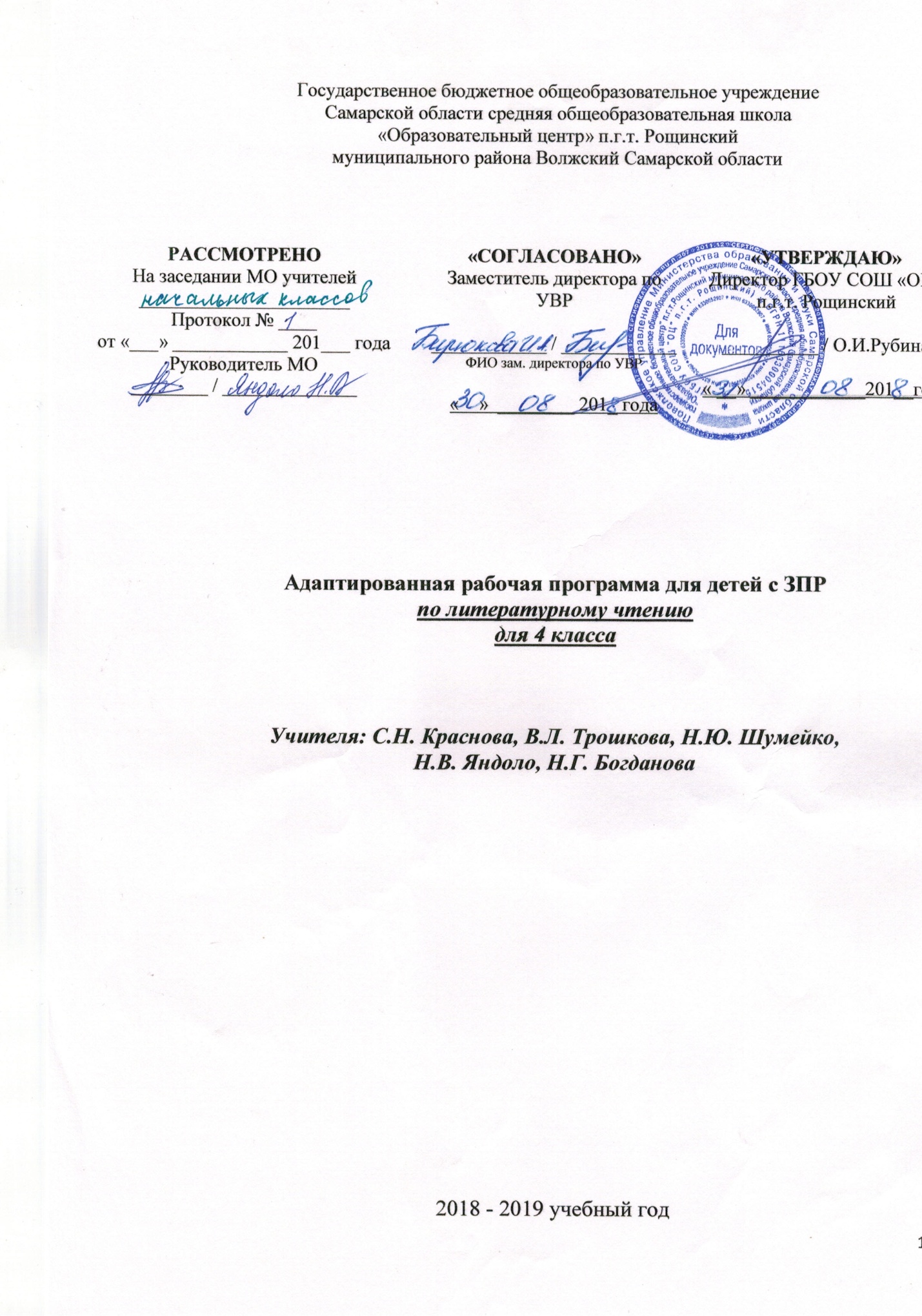 2. ПОЯСНИТЕЛЬНАЯ ЗАПИСКААдаптированная рабочая  программа для детей с задержкой психического развития учебного предмета «Литературное чтение»  составлена на  основе следующих нормативно­правовых документов:    Федеральный закон Российской Федерации «Об образовании в Российской Федерации» от 29.12.2012 г. N 273-ФЗ; Приказ Минобрнауки России от 19 декабря 2014 года N 1598 «Об утверждении федерального государственного образовательного стандарта начального общего образования обучающихся с ограниченными возможностями здоровья»; Федеральным государственным образовательным стандартом начального общего  образования, утвержденный приказом Министерства образования и науки Российской Федерации 6.10.2009 № 373 (в ред. приказов Минобрнауки России от 26.11.2010 № 1241, от 22.09.2011 № 2357, от 18.12.2012 № 1060, 29.12.2014 № 1643,18.05.2015 № 507, 31.12.2015 № 1576);  Порядок организации и осуществления образовательной деятельности по основным общеобразовательным программам - образовательным программам начального общего, основного общего и среднего общего образования, утвержденный приказом Министерства образования и науки РФ от 30 августа 2013 г. N 1015 (с изменениями и дополнениями от 13 декабря 2013 г., 28 мая 2014 г., 17 июля 2015 г.);  Федеральный базисный учебный план, утвержденный приказом Министерства образования Российской Федерации от 09.03.2004 № 1312 (с изменениями и дополнениями, внесенными приказами Минобрнауки РФ от 20.08.2008 № 241, 30.08.2010 № 889, 03.06.2011 № 1994, 01.02. 2012 № 74); СанПиН 2.4.2.2821-10 "Санитарно-эпидемиологические требования к условиям и организации обучения в общеобразовательных учреждениях" (далее – СанПиН), утв. постановлением Главного государственного санитарного врача РФ от 29.12.2010 № 189 "Об утверждении СанПиН 2.4.2.2821-10 "Санитарно-эпидемиологические требования к условиям и организации обучения в общеобразовательных учреждениях"";СанПиН 2.4.2.3286-15 "Санитарно-эпидемиологические требования к условиям и организации обучения и воспитания в организациях, осуществляющих образовательную деятельность по адаптированным общеобразовательным программам для обучающихся с ОВЗ", утв. постановлением Главного государственного санитарного врача РФ от 10.10.2015 № 26 "Об утверждении СанПиН 2.4.2.3286-15 "Санитарно-эпидемиологические требования к условиям и организации обучения и воспитания в организациях, осуществляющих образовательную деятельность по адаптированным общеобразовательным программам для обучающихся с ОВЗ" (с 01.09.2016 г.);Информационно – методическое письмо «Об организации образования детей с ограниченными возможностями здоровья в общеобразовательных учреждениях Самарской области» от 24.08.2017 г. № МО – 16-09-01/711 – ТУ;Примерная АООП НОО ( вариант 7.1);На базе ООП НОО с учетом АОП обучающегося и в соответствии с психофизическими особенностями и особыми образовательными потребностями ребенка;Положение «Об инклюзивном обучении детей с ограниченными возможностями здоровья в государственном бюджетном общеобразовательном учреждении Самарской области средней общеобразовательной школе «Образовательный центр» п.г.т. Рощинский муниципального района Волжский Самарской области»;Положение «О текущем контроле и нормах оценки обучающихся с ОВЗ государственного бюджетного общеобразовательного учреждения Самарской области средней общеобразовательной школы «Образовательный центр» п.г.т. Рощинский муниципального района Волжский Самарской области»; Положение «Об адаптированной рабочей программе для обучения детей с ОВЗ учителя – предметника государственного бюджетного общеобразовательного учреждения Самарской области средней общеобразовательной школы «Образовательный центр» п.г.т. Рощинский муниципального района Волжский Самарской области»;Устав ГБОУ СОШ «ОЦ» п.г.т. Рощинский;Учебный план НОО  ГБОУ СОШ «ОЦ» п.г.т. Рощинский;Индивидуальный учебный план (далее – ИУП);Примерная программа по русскому языку и литературному чтению для начальной школы.Одной из важнейших задач начального образования в соответствии с ФГОС НОО является обеспечение условий для индивидуального развития всех учащихся, в особенности тех, кто в наибольшей степени нуждается в специальных условиях обучения - детей с задержкой психического развития.Адаптированная программа для детей с задержкой психического развития— это комплексная программа, направленная на обеспечение коррекции недостатков в физическом и (или) психическом развитии детей с задержкой психического развития и оказание помощи детям этой категории в освоении образовательной  программы начального общего образования.              Недостаточная выраженность познавательных интересов у детей с ЗПР сочетается с незрелостью высших психических функций, с нарушениями, памяти, с функциональной недостаточностью зрительного и слухового восприятия, с плохой координацией движений. Малая дифференцированность движений кистей рук отрицательно сказывается на продуктивной деятельности – лепке, рисовании, конструировании, письме. Снижение познавательной активности проявляется в ограниченности запаса знаний об окружающем и практических навыков, соответствующих возрасту и необходимых ребенку при обучении в школе.Программа учитывает особенности детей с задержкой психического развития.- Наиболее ярким признаком является незрелость эмоционально-волевой сферы; ребенку очень сложно сделать над собой волевое усилие, заставить себя выполнить что-либо.- Нарушение внимания: его неустойчивость, сниженная концентрация, повышенная отвлекаемость. Нарушения внимания могут сопровождаться повышенной двигательной и речевой активностью.- Нарушения восприятия выражается в затруднении построения целостного образа. Ребенку может быть сложно узнать известные ему предметы в незнакомом ракурсе. Такая структурность восприятия является причиной недостаточности, ограниченности, знаний об окружающем мире. Также страдает скорость восприятия и ориентировка в пространстве.- Особенности памяти: дети значительно лучше запоминают наглядный материал (неречевой), чем вербальный.- Задержка психического развития нередко сопровождается проблемами речи, связанными с темпом ее развития. Наблюдается системное недоразвитие речи – нарушение ее лексико-грамматической стороны.- У детей с ЗПР наблюдается отставание в развитии всех форм мышления; оно обнаруживается в первую очередь во время решения задач на словесно - логическое мышление. - Учащиеся характеризуются ослабленным здоровьем из-за постоянного проявления хронических заболеваний, повышенной утомляемостью.На уроках  литературного чтения решаются как общие с общеобразовательной школой, так и специфические, коррекционные задачи обучения детей:Коррекционно–образовательные задачи:формировать фонематическое восприятие звукового анализа и синтеза;формировать, закреплять и постепенно совершенствовать навык чтения – сознательного, правильного, беглого и выразительного чтения вслух и про себя;уточнять и обогащать словарный запас путём расширения и дифференциации непосредственных впечатлений и представлений, полученных при чтении;формировать полноценное восприятие литературного произведения в его эмоциональном, образном и логическом единстве, преодоление недостатков в развитии эмоционально-волевой сферы у детей;преодолевать недостатки в развитии речи учащихся, формировать речевые умения и навыки, знания о родном языке;обеспечить усвоение учениками знаний, умений и навыков в пределах программных требований, необходимых для развития речи;заложить основы навыков учебной работы.Коррекционно–воспитательные задачи:прививать интерес к книге, к самостоятельному чтению;воспитывать нравственные и эстетические представления и чувства, художественный вкус (творческий и воссоздающий воображения), корректировать личностное развитие ребёнка;     3. Коррекционно–развивающие задачи: развивать и расширять первоначальные знания и представления детей об         окружающем мире, обогащать чувственный опыт ребёнка, развивать его мыслительную деятельность и познавательную активность;развивать связную речь путём формирования и совершенствования умений создавать текст, т.е. связно выражать свои мысли, точно и разнообразно употреблять слова, фразеологизмы, говорить внятно и выразительно;развивать поэтический слух детей, накапливать эстетический опыт слушания произведений изящной словесности, способствовать развитию наглядно–образного и логического мышления;развивать приёмы умственной деятельности, необходимые для овладения программой по литературному чтению;накапливать устный речевой опыт наблюдениями за явлениями языка и практическими языковыми обобщениями.В работе с обучающимися с ОВЗ учебный процесс приобретает свои  особенности:- общая коррекционная направленность процесса обучения, - щадящий режим, - соответствующий учебный план, - создание положительной атмосферы на уроке,- постоянное снижение тревожности детей, исключение иронии и выговоров,- создание ситуации успеха, которая формирует чувство уверенности в себе, удовлетворения,- опора на игру, целенаправленное стимулирование детей на уроке, возбуждение интереса.Общая характеристика учебного предметаОсновная цель обучения литературному чтению:развитие навыков сознательного, правильного, беглого и выразительного чтения, а также коммуникативно-речевых умений при работе с текстами литературных произведений: формирование навыка чтения про себя: приобретение умения работать с разными видами информации.	Задачи курса литературного чтения:- освоение общекультурных навыков чтения и понимания текста; воспитание интереса к книге;- овладение речевой, письменной и коммуникативной культурой;- воспитание эстетического отношения к действительности, отражённой в художественной литературе;- формирование нравственного сознания и эстетического вкуса младшего школьника; понимание духовной сущности произведений; -выявление и удовлетворение особых образовательных потребностей обучающихся с ограниченными возможностями здоровья при освоении ими основной образовательной программы основного общего образования;-определение особенностей организации образовательного процесса и условий интеграции для детей с ОВЗ в соответствии с индивидуальными особенностями каждого ребёнка, структурой нарушения развития и степенью их  выраженности (в соответствии с рекомендациями психолого-медико-педагогической комиссии);-осуществление индивидуально ориентированной помощи обучающимся с ограниченными возможностями здоровья с учётом особенностей психического и (или) физического развития, индивидуальных возможностей детей (в соответствии с рекомендациями психолого-медико-педагогической комиссии);-разработка и реализация индивидуальных программ, учебных планов, организация индивидуальных и (или) групповых занятий для детей с выраженным нарушением в физическом и (или) психическом развитии;-обеспечение возможности обучения и воспитания по дополнительным образовательным программам на основе взаимодействия с учреждениями дополнительного образования детей, учреждениями культуры и спорта;-формирование зрелых личностных установок, способствующих оптимальной адаптации в условиях реальной жизненной ситуации;-расширение адаптивных возможностей личности, определяющих готовность к решению доступных проблем в различных сферах жизнедеятельности;-развитие коммуникативной компетенции, форм и навыков конструктивного личностного общения в группе сверстников;-реализация комплексной системы мероприятий по социальной адаптации и профессиональной ориентации обучающихся с ограниченными возможностями здоровья;-оказание в сотрудничестве с учреждениями образования, здравоохранения, социальной защиты консультативной и методической помощи родителям (законным представителям) детей с ограниченными возможностями здоровья по образовательным, медицинским, социальным, правовым и другим вопросам.Ценностные ориентиры содержания учебного предметаСодержание учебного предмета направлено на формирование основ гражданской идентичности личности на базе: чувство сопричастности и гордости за свою Родину, народ, и историю, осознания ответственности человека за благосостояние общества;Восприятие мира как единого и целостного при разнообразии культур; уважения истории и культуры каждого народа;формирование доброжелательности, доверия, и внимания к людям, готовности к сотрудничеству и дружбе. Оказание помощи тем, кто в ней нуждается; уважения к окружающим – умения слушать и слышать партнёра, признавать право каждого на собственное мнение и принимать решения  всех участников;развитие ценностно-смысловой сферы личности на основе общечеловеческих принципов нравственности  гуманизма: принятия и уважения ценностей семьи и образовательного учреждения, стремления следовать им;формирования чувства прекрасного и эстетических чувств, благодаря знакомству с художественной культурой; развитие умения учиться: развитие познавательных интересов, инициативы,  любознательности, познания, творчества; формирование умения учиться и способности к организации своей деятельности;развитие самостоятельности, инициативы и ответственности личности;        формирование установки на безопасный и здоровый образ жизни.Место предмета в учебном плане   Рабочая программа составлена по  программе авторов Л.Ф. Климановой, М.В. Бойкиной в соответствии с федеральным базисным учебным планом  общеобразовательных учреждений РФ.Согласно  учебному  плану  ГБОУ СОШ  «Образовательный центр» п.г.т. Рощинский  на  изучение курса «Литературное чтение» в 4 классах отводится 3 учебных  часа  в  неделю.Итого  102  часа в год. Личностные, метапредметные и предметные результаты освоения учебного предмета «Литературное чтение»Личностные результаты освоения АООП НОО (вариант 7.1)Метапредметные результаты освоения АООП НОО (вариант 7.1)Предметные результаты освоения АООП НОО (вариант 7.1)Основное содержание учебного предметаПрограмма предусматривает поэтапное формирование навыка чтения: от громко-речевой формы (чтение вслух) до чтения про себя, которое как умственное действие протекает во внутреннем плане. От плавного слогового чтения вслух учащиеся постепенно переходят к активному освоению приёмов целостного (синтетического) чтения в пределах слова (чтение целыми словами). Затем они овладевают умением интонационно объединять слова в словосочетания и предложения, упражняются в темповом чтении, которое обеспечивает лучшее понимание прочитанного, осваивают смысловое чтение, наращивают скорость чтения (беглое чтение), овладевают чтением про себя. В программе указаны ориентировочные нормы скорости чтения, от которой зависят понимание прочитанного текста и, как следствие, успеваемость ребёнка по всем другим предметам в начальной и средней школе. Учащиеся, окончившие начальную школу, должны читать не менее 70—80 слов в минуту. Такая скорость позволит им чувствовать себя уверенно и комфортно, поможет извлекать смысловую информацию при самостоятельном чтении и работе с учебными текстами.Содержание курса включает формирование умения слушать речь (высказывание), основой которого являются внимание к речи собеседника, способность её анализировать, выделять главное, задавать уточняющие вопросы.Развитие умения говорить (высказывать своё мнение, задавать вопросы и отвечать на них, вести диалог и строить монолог) обеспечивается включением в содержание литературного чтения материала о правилах речевого этикета, ситуациях и условиях общения (кто, что и кому говорит? как и зачем?). Учащиеся учатся ставить перед собой цель (что я хочу сказать?), корректировать и контролировать своё высказывание, оценивать его, терпеливо выслушивать других, проявляя уважение к мнению собеседника.На уроках литературного чтения учащиеся будут учиться создавать собственные тексты, писать изложения и небольшие сочинения (описание, рассуждение, повествование) на основе прочитанных текстов.Программа обеспечивает развитие выразительности устной и письменной речи, совершенствование умений слушать и говорить, читать и писать на протяжении всех лет обучения в начальной школе.Программа предусматривает освоение учащимися разнообразных речевых умений при работе с текстами произведений (деление текста на части, подбор к ним заглавий, составление плана, умения кратко и полно пересказать прочитанный текст, выделение главного и формулирование его своими словами), а также решение различных коммуникативно-речевых задач. Содержание данного раздела направлено на освоение различных видов текстов (текст-описание, текст-рассуждение, текст-повествование), формирование умений соотносить заглавие и содержание текста, различать учебные, научно-познавательные и художественные тексты, определять их роль в процессе общения. Учащиеся будут наблюдать, как изменяются цели общения при создании художественного и познавательного текстов (с помощью учителя).Учащиеся будут учиться различать способы изображения мира в художественных и познавательных тестах (с помощью учителя), понимать различия в познании мира с помощью научно-понятийного и художественно-образного мышления, осмысливать особенности художественного и научно-познавательного произведений, создавать собственные тексты.Программа предусматривает знакомство детей не только с лучшими образцами художественной литературы, но и с произведениями других видов искусства.Учащиеся будут учиться понимать и ценить художественное произведение, отличать его от произведений научно-познавательного содержания. В содержание литературного чтения включён элементарный анализ художественного произведения, который строится по принципу «синтез—анализ—синтез: учащиеся сначала воспринимают текст целиком, потом его читают и анализируют, а затем вновь обращаются к тексту в целом, сравнивая его начало и конец, главную мысль с заглавием и содержанием текста, давая ему художественно-эстетическую оценку.При анализе литературного произведения на первый план выдвигается художественный образ, воплощённый в слове (без термина). Слово в художественном тексте становится объектом внимания юного читателя на всех этапах чтения. При анализе художественного текста слово как средство художественной выразительности (эпитеты, сравнения и др.) рассматривается не само по себе, не изолированно, а в образной системе всего произведения, в его реальном контексте, который наполняет смыслом и значением не только образные, но даже и нейтральные слова и выражения.Программа определяет для разбора только те средства художественной выразительности, которые доступны младшим школьникам, помогают им почувствовать целостность художественного образа и полноценно осмыслить его.В содержание литературного чтения включены доступные детям элементарные представления о теме и проблематике художественного произведения, его нравственно-эстетических ценностях, словесно-художественной форме и построении (композиции) произведения.Программой предусмотрен анализ произведения на разных уровнях: уровень сюжета (разбор событий и знакомство с героями); уровень героя (мотивы поступка героя, отношение к нему читателя); уровень автора (отношение автора к своим героям, его замысел и общий смысл прочитанного). Это помогает сохранять целостный взгляд на произведение и не терять его основную линию. Многоступенчатый путь анализа произведения, своеобразное восхождение читателя на вершину так называемой смысловой пирамиды, открывает новые горизонты понимания словесного искусства, обогащает учащихся интеллектуально, нравственно и эстетически. В процессе такого анализа, который связан с многократным обращением к тексту, дети, проникая в тайны художественного творчества, осмысливают морально-нравственные ценности (дружба, уважение, забота о других, доброжелательность), получают радость и удовольствие от чтения, учатся выражать своё отношение к героям через выразительное чтение.В содержание программы включено развитие умений, связанных с наблюдением за миром природы и поведением животных. Введение в содержание литературного чтения такого материала определяется тем, что характер и полнота восприятия младшим школьником литературного произведения зависят не только от его умения воссоздавать словесные образы в соответствии соавторским замыслом, но и от накопленного им опыта восприятия окружающего мира. Такой опыт помогает ребёнку полнее и ярче воссоздавать содержание художественных текстов при чтении.В содержание курса с целью развития и стимулирования творческой активности учащихся вводятся приёмы театральной драматизации произведений. Они обеспечивают более глубокое понимание сюжетных линий произведения, поступков героев (их мотивы), смысла прочитанного, развивают чувство сопереживания и отзывчивости. В круг детского чтения входят произведения отечественных и зарубежных классиков (художественные и научно-познавательные), произведения детской литературы современных писателей России и других стран, а также произведения устного народного творчества из золотого фонда детской литературы (сказки, былины, песенки, пословицы, загадки и пр.). Художественно-эстетическая направленность содержания литературного чтения позволяет учащимся накопить опыт художественно-эстетического восприятия и понимания художественных произведений.Тематические разделы программы отражают разнообразие интересов детей младшего школьного возраста. Их содержание не только стимулирует развитие познавательных интересов, но и привлекает внимание учащихся к различным сторонам жизни: взаимоотношениям детей со сверстниками и взрослыми, приключениям, природе, истории и культуре разных национальностей пашей Родины, а также даёт возможность сравнивать произведения на одну и ту же тему разных авторов. Разнообразие тематики обогащает социально-нравственный опыт, расширяет познавательные интересы ребёнка, развивает читательскую самостоятельность, формирует культуру чтения.Произведения, включённые в круг детского чтения, имеют большое значение для нравственно-эстетического воспитания и духовно-нравственного развития младших школьников.Таким образом, реализация содержания курса «Литературное чтение» обеспечит развитие коммуникативно-речевых навыков и умений, введение детей в мир художественной литературы, воспитание читательской компетентности и культуры чтения.Освоение представленного содержания учебного предмета «Литературное чтение» предполагает учёт возможностей детей с ОВЗ.Виды речевой и читательскойдеятельностиАудирование. Восприятие на слух звучащей речи (высказывание собеседника, чтение различных текстов). Адекватное понимание содержания звучащей речи, умение отвечать на вопросы по содержанию услышанного произведения, определение последовательности событий, осознание цели речевого высказывания, умение задавать вопросы по услышанному учебному, научно-познавательному и художественному произведениям.Чтение вслух. Сознательное, правильное чтение слов, предложений и текстов без пропусков и перестановок букв и слогов в словах. Постепенный переход от слогового чтения к осмысленному, плавному чтению целыми словами, интонационное объединение слов в словосочетания: увеличение от класса к классу скорости чтения, позволяющей читающему осмыслить текст.Установка на смысловое чтение, позволяющее связать звучащее слово (словосочетание и предложение) с его значением. Выразительное чтение небольшого текста: соблюдение орфоэпических и интонационных норм чтения: понимание цели чтения, использование интонации, передающей отношение читающего к прочитанному произведению, и темпа чтения, замедляя его или ускоряя в соответствии с речевой задачей и целями общения. Чтение предложений с интонационным выделением знаков препинания. Понимание смысловых особенностей разных по виду и типу текстов.Чтение про себя. Постепенный переход от чтения вслух к чтению про себя произведений, доступных по объёму и жанру. Осознание смысла прочитанного текста, использование приёмов контроля и коррекции путём воспроизведения его содержания и ответов на вопросы.Умение находить информацию в учебном или научно-познавательном тексте, используя различные виды чтения: изучающее, выборочное, просмотровое.Понимание особенностей разных видов чтения: факта, описания, дополнения высказывания и др.Работа с разными видами текста. Общее представление о разных видах текста: художественном, учебном, научно-популярном — и их сравнение. Определение целей создания этих видов текста. Практическое освоение умения отличать текст от набора предложений.Самостоятельное определение темы и главной мысли текста; установление причинно-следственных связей; деление текста на смысловые части. Определение главной мысли каждой части и всего текста, их озаглавливание; составление плана в виде назывных предложений из текста, в виде вопросов или самостоятельно сформулированного высказывания. Пересказ текста (подробно, выборочно, кратко) по опорным словам или самостоятельно составленному плану. Соблюдение при пересказе логической последовательности и точности изложения событий. Составление текстов разного типа: описание, рассуждение, повествование {по аналогии с прочитанным текстом, по предложенному образцу). Определение целей использования их в общении. Умение работать с разными видами информации.Участие в коллективном обсуждении: умение отвечать на вопросы, выступать по теме, слушать выступления товарищей, дополнять ответы по ходу беседы, используя текст. Справочные и иллюстративно-изобразительные материалы.Воспроизведение содержания текста с элементами описания (природы, внешнего вида героя, обстановки) и рассуждения, с заменой диалога высказыванием (о чем говорили собеседник», основная мысль беседы).Сравнение художественных и научно-познавательных произведений. Наблюдение и различение целей их использования в общении (воздействовать на чувства читателя и сообщить что-то, объяснить читателю).Библиографическая культура. Книга как особый вид искусства. Книга как источник знаний. Первые книги на Руси и начало книгопечатания (общее представление). Книга учебная, художественная, справочная. Элементы книги: содержание или оглавление, обложка, титульный лист, аннотация, иллюстрации. Виды информации в книге: научная, художественная (с опорой на внешние показатели книги, её справочно-иллюстративный материал).Типы книг (изданий): книга-произведение, книга-сборник, собрание сочинений, периодическая печать, справочные издания (справочники, словари, энциклопедии).Выбор книг на основе рекомендованного списка, картотеки, открытого доступа к детским книгам в библиотеке. Алфавитный каталог. Самостоятельное пользование соответствующими возрасту словарями и справочной литературой. Определение (с помощью учителя) особенностей учебного (передача информации) ненаучно-популярного текстов (сообщение, объяснение).Работа с художественным произведением. Понимание содержания художественного произведения, умение эмоционально откликаться на него. Понимание заглавия произведения, его адекватное соотношение с содержанием.Определение особенностей художественного текста, понимание целиего создания (воздействовать на читателя с помощью изображённых картин и выразительных средств языка). Анализ слова со стороны звучания и его значения, прямое и переносное значение слов. Умение мысленно нарисовать (воссоздать) картины, созданные писателем.Самостоятельное воспроизведение текста художественного произведения (эпизода) с использованием выразительных средств языка. Составление рассказа по рисункам и иллюстрациям: нахождение в художественном произведении фрагментов, созвучных иллюстрациям. Словесное рисование по эпизодам и фрагментам прочитанных текстов.Характеристика героя произведения (портрет, характер, поступки, речь), анализ его поступков и мотивов поведения. Освоение разных видов пересказа художественного текста: подробный, выборочный и краткий (передача основных мыслей). Сопоставление поступков героев по аналогии или по контрасту: нахождение в тексте соответствующих слов и выражений. Выявление авторского отношения к герою на основе анализа текста (с помощью учителя); понимание главной мысли произведения.Выбор фрагментов текста: описание природы, места действия, поступка героя. Самостоятельный выборочный пересказ по заданному фрагменту, отбор слов и выражений в тексте, позволяющих составить рассказ.Сопоставление эпизодов из разных произведений по общности ситуаций, эмоциональной окраске, характеру поступков героев; их обобщение и формулировка выводов.Заучивание наизусть небольших стихотворений и произведений игрового фольклора (потешек, скороговорок, песенок, загадок).Осознание понятия «Родина», представления о проявлении любви к ней в литературных произведениях разных народов России. Схожесть тем, идей, героев, нравственных оценок в фольклоре разных народов. Приобщение к культурным, духовно-нравственным традициям России.Осмысление нравственно-этических понятий, раскрытых в литературно-художественных произведениях: добро, честность, смелость, дружба, вражда, зло,  достоинство, справедливость. Обсуждение и толкование значения этих понятий на примере поступков и отношений литературных героев к людям, природе, окружающему миру.Размышление о законах нравственно-духовного общения людей: не делай другому того, чего не желаешь себе, люби другого человека как самого себя: умение применить их в повседневном общении; желание избегать проявлений эгоизма, зависти, недоброжелательности. Схожесть сюжетов, поступков литературных персонажей, доказывающих неэффективность общения, основанного на вражде, агрессии, эгоизме, неуважении к личности и жизни другого человека.Умение приводить примеры общения героев из рассказов и сказок, которые строят свои отношения с друзьями (близкими и родными) на позитивной модели общения, на чувстве любви, терпения, взаимопомощи, сострадания и милосердия, умеют выручить из беды, держат своё слово, избегают нечестности и обмана.Понимание хороших и плохих поступков героев произведений, умение обосновывать своё мнение (с помощью учителя). Анализ своих собственных поступков, желание подражать любимым положительным героям литературных произведений.Работа с учебными, научно-популярными и другими текстами. Понимание заглавия произведения, адекватное соотношение с его содержанием. Определение особенностей учебного и научно-популярного текстов (передача информации). Понимание отдельных, наиболее общих особенностей текстов былин, легенд, библейских рассказов (по отрывкам или небольшим текстам). Знакомство с простейшими приёмами анализа различных видов текста: установление причинно-следственных связей. Определение главной мысли текста. Деление текста на части. Определение микротем. Ключевые или опорные слова. Построение алгоритма деятельности по воспроизведению текста. Воспроизведение текста с опорой на ключевые слова, модель, схему. Подробный пересказ текста. Краткий пересказ текста (выделение главного в содержании текста).Умение говорить (культура речевого общения). Осознание диалога как вида речи, в которой говорящие обмениваются высказываниями. Особенности диалогического общения: понимать его цель, обдумывать вопросы и ответы, выслушать, не перебивая, собеседника, поддерживая разговор с ним вопросами и репликами; в вежливой форме высказывать свою точку зрения по обсуждаемой теме или произведению с опорой на текст и личный опыт. Использование норм речевого этикета. Знакомство с особенностями национального этикета на основе фольклорных произведений.Осознание монолога как формы речевого высказывания. Умение строить речевое высказывание небольшого объёма с опорой на текст (заданную тему или поставленный вопрос), отражение в нем основной мысли и сё доказательство (объяснение). Передача прочитанного или прослушанного с учётом специфики научно-популярного, учебного и художественного текстов.Самостоятельное построение плана собственного высказывания (что скажу сначала, что скажу затем и чем закончу своё высказывание): отбор речевых средств языка в соответствии с целью высказывания. Составление устного короткого рассказа по рисункам, прочитанному тексту или заданной теме с соблюдением последовательности и связности изложения, культурных норм речевого высказывания.Письмо (культура письменной речи). Соблюдение норм письменной речи: соответствие содержания заголовку, отражение в нём темы (места действия, характера героя). Использование в письменной речи выразительных средств языка (синонимы, антонимы, сравнения). Контроль и корректировка письменного текста.Написание сочинений-миниатюр (на заданную тему, по наблюдениям или прочитанному произведению), отзывов о книге, небольших рассказов (повествований о случаях из жизни) с использованием приёмов описания и рассуждения.Круг детского чтенияПроизведения устного народного творчества разных народов. Произведения классиков отечественной (с учётом многонационального характера России) и зарубежной литературы XIX—XXвв.классиков детской литературы, произведения современных писателей народов России и зарубежных стран, доступные длявосприятия младшими школьниками. Книги художественные, научно-популярные, исторические, приключенческие, справочно-энциклопедическая литература, детские периодические издания. Жанровое разнообразие произведений, предназначенных для чтения и слушания в классе, самостоятельного и семейного чтения, для совместного обсуждения детьми и родителями в кругу семьи (русские народные сказки, сказки народов России: загадки, песенки, скороговорки, пословицы; рассказы и стихи; мифы и былины).Основные темы детского чтения: фольклор разных народов, произведения о Родине, её истории и природе: о детях, семье и школе; братьях наших меньших: о добре, дружбе, справедливости: юмористические произведения.Общие для каждого класса темы: «Самостоятельное чтение» и «Читалочка-обучалочка», предназначенные для отработки навыков чтения: «Семейное чтение», «Наш театр», «Маленькие и большие секреты страны Литературии», «Мы идём в библиотеку», где приводится рекомендательный список литературы для свободного выбора чтения.Литературоведческая пропедевтика (практическое освоение)Нахождение в тексте и практическое различение средств выразительности, используемых в художественной речи: синонимов, антонимов: эпитетов, сравнений, метафор, олицетворений (с помощью учителя).Ориентировка в литературных понятиях: художественное произведение, искусство слова, автор (рассказчик), тема,  герой (его портрет, поступки, мысли, речь); отношение автора к герою (с помощью учителя).Общее представление о композиционных особенностях построения повествования (рассказ), описания (пейзаж, портрет, интерьер), рассуждения (монолог героя,  диалоги героев).Прозаическая и стихотворная речь, выделение особенностей стихотворного произведения (ритм, рифма).Жанровое разнообразие произведений. Историко-литературные понятия: фольклор и авторские художественные произведения (различение).Малые фольклорные жанры (колыбельные песни, потешки, пословицы и поговорки, загадки) — узнавание, различение, определение основного смысла.Сказки (о животных, бытовые, волшебные). Художественные особенности сказок: сказочные герои, выразительные средства, построение. Литературная (авторская) сказка.Рассказ, стихотворение, басня — общее представление о жанре, особенностях построения и выразительных средствах.Творческая деятельностьПридумывание сказок и составление рассказов по аналогии с прочитанным произведением, включение в рассказ элементов описания иди рассуждения: придумывание возможного варианта развития сюжета сказки (с помощью учителя).Интерпретация текста литературного произведения: чтение по ролям, инсценирование; выразительное чтение, устное словесное рисование; использование различных способов работы с деформированным текстом (установление причинно-следственных связей, последовательности событий, соблюдение этапов в выполнении действий); изложение с элементами сочинения, создание собственного текста на основе художественного произведения (текст по аналогии), репродукций картин художников, по серии иллюстраций к произведению или на основе личного опыта.Сопоставление произведений словесно-художественного, музыкального, изобразительного творчества; составление высказываний на основе прослушивания музыки и стихов, выражение своего отношения и формулирование его в слове (с помощью учителя).Учебно-методическое и материально-технического обеспечение образовательного процессаУчебно-методическое обеспечение.Литературное чтение. 4 класс. В 2 ч./ Л.Ф. Климанова, Л.А. Виноградская и др. Учебник для общеобразовательных организаций.  – М. Просвещение, 2014Поставленные программой цель и задачи реализует система учебников «Перспектива»,  которая представляет собой целостную информационно-образовательную среду для начальной школы, сконструированную на основе единых идеологических, дидактических и методических принципов, адекватных требованиям ФГОС к результатам освоения основной образовательной программы начального общего образования.	Идеологической основой системы учебников «Перспектива» является «Концепция духовно-нравственного развития и воспитания личности гражданина России», направленная на формирование у подрастающего поколения системы ценностей гуманизма, созидания, саморазвития, нравственности как основы успешной самореализации школьника в жизни и труде и как условия безопасности и процветания страны.	Дидактической основой системы учебников «Перспектива» является дидактическая система деятельностного метода (Л.Г. Петерсон),  в процессе которой создаются условия для надежного достижения определенных ФГОС личностных, метапредметных и предметных результатов освоения основной образовательной программы посредством формирования универсальных учебных действий как основы ведущей  образовательной компетенции – умения учиться.  	Методической основой является совокупность современных методов и приемов обучения, реализуемых в УМК «Перспектива»  (проектная деятельность, работа с информацией, мир деятельности и пр.)  Материально-техническое обеспечение.Классная доскаИнтерактивная доскаПринтерПерсональный компьютерМультимедийный проекторПланируемые результаты изучения учебного предмета«Литературное чтение»УМК «Перспектива» в полной мере реализует Требования ФГОС по реализации вышеперечисленных результатов. Требования к уровню подготовки учащихся 4 классовУчащиеся должны знать/понимать:содержание основных литературных произведений, изученных в классе, их авторов и названия;названия 1-2 детских журналов и их основное содержание (на уровне рубрик);основной вектор движения художественной культуры: от народного творчества к авторским формам.Уметь в процессе самостоятельной, парной, групповой и коллективной работы:читать осознанно и выразительно про себя, учитывая индивидуальный темп чтения;определять тему и главную мысль произведения; делить текст на смысловые части, составлять план текста и использовать его для пересказа; пересказывать текст кратко и подробно;различать основные малые жанры фольклора; сказку о животных, волшебную сказку; басню, рассказ; отличать народные произведения от авторских;характеризовать героев произведений; сравнивать характеры героев одного и разных произведений; выявлять авторское отношение к герою;читать наизусть (по выбору) стихотворные произведения или отрывки из них;находить и различать средства художественной выразительности в авторской литературе;обосновывать свое высказывание о литературном произведении или герое, подтверждать его фрагментами или отдельными строчками из произведения;ориентироваться в книге по ее элементам (автор, название, титульный лист, страница «Содержание» или «Оглавление», аннотация, иллюстрации);составлять тематический, жанровый и монографический сборники произведений; составлять аннотацию на отдельное произведение и на сборник произведений.Использовать приобретенные знания и умения в практической деятельности и повседневной жизни:для самостоятельного выбора книг в библиотеке с целью решения разных задач (чтение согласно рекомендованному списку; подготовка устного сообщения на определенную тему);определения содержания книги по ее элементам («Оглавлению» или «Содержанию», аннотации, иллюстрациям);самостоятельного чтения выбранных книг;высказывания оценочных суждений о героях прочитанных произведений;работы с разными источниками информации (включая словари разного направления).В области предметных общих учебных действийВыпускник научится:ориентироваться в книге по названию, оглавлению, отличать сборник произведений от авторской книги;самостоятельно и целенаправленно осуществлять выбор книги в библиотеке по заданной тематике, по собственному желанию;составлять краткую аннотацию (автор, название, тема книги, рекомендации к чтению) на литературное произведение по заданному образцу;пользоваться алфавитным каталогом, самостоятельно пользоваться соответствующими возрасту словарями и справочной литературой.сравнивать, сопоставлять художественные произведения разных жанров, выделяя два  три существенных признака (отличать прозаический текст от стихотворного; распознавать особенности построения фольклорных форм: сказки, загадки, пословицы).читать по ролям литературное произведение;создавать текст на основе интерпретации художественного произведения, репродукций картин художников, по серии иллюстраций к произведению или на основе личного опыта;реконструировать текст, используя различные способы работы с «деформированным» текстом: восстанавливать последовательность событий, причинно-следственные связи.Выпускник в процессе самостоятельной, парной, групповой и  коллективной работы получит возможность научиться:ориентироваться в мире детской литературы на основе знакомства с выдающимися произведениями классической и современной отечественной и зарубежной литературы;определять предпочтительный круг чтения, исходя из собственных интересов и познавательных потребностей;писать отзыв о прочитанной книге;работать с тематическим каталогом;работать с детской периодикой.сравнивать, сопоставлять различные виды текстов, используя ряд литературоведческих понятий (фольклорная и авторская литература, структура текста, герой, автор) и средств художественной выразительности (сравнение, олицетворение, метафора, эпитет1);создавать прозаический или поэтический текст по аналогии на основе авторского текста, используя средства художественной выразительности (в том числе из текста).творчески пересказывать текст (от лица героя, от автора), дополнять текст;создавать иллюстрации по содержанию произведения;работать в группе, создавая инсценировки по произведению, сценарии, проекты;создавать собственный текст (повествование–по аналогии, рассуждение – развёрнутый ответ на вопрос; описание – характеристика героя).В области познавательных общих учебных действийВыпускник научится:свободно работать с текстом: уметь выделять информацию, заданную аспектом рассмотрения, и удерживать заявленный аспект; уметь быстро менять аспект рассмотрения;свободно ориентироваться в текущей учебной книге и в других книгах комплекта; в корпусе учебных словарей, в периодических изданиях, в фонде школьной библиотеки: уметь находить нужную информацию и использовать её в разных учебных целях; свободно работать с разными источниками информации (представленными в текстовой форме, в виде произведений изобразительного и музыкального искусства).В области коммуникативных учебных действийВыпускник научится:В рамках коммуникации как сотрудничества:разным формам учебной кооперации (работа вдвоём, в малой группе, в большой группе) и разным социальным ролям (ведущего и исполнителя).В рамках коммуникации как взаимодействия:понимать основание разницы между заявленными точками зрения, позициями и уметь мотивированно и корректно присоединяться к одной из них или аргументировано высказывать свою собственную точку зрения; уметь корректно критиковать альтернативную позицию.В области регулятивных учебных действийВыпускник научится:осуществлять самоконтроль и контроль за ходом выполнения работы и полученного результата.В области личностных учебных действийВыпускник получит возможность научиться:осознавать значение литературного чтения в формировании собственной культуры и мировосприятия;профилировать свою нравственно-этическую ориентацию (накопив в ходе анализа произведений и общения по их поводу опыт моральных оценок и нравственного выбора).Приложения (контрольно-измерительные материалы, критерии оценивания)Проверка навыков чтения учащихся проводится на основе повседневных наблюдений за чтением и пониманием текстов учебной книги, произведений, рекомендованных для внеклассного чтения, путем специального опроса по чтению, пересказа и комбинированного опроса.В начале, середине и конце учебного года проводится проверка овладения учащимися правильности чтения, беглости и выразительности чтения и понимания содержания прочитанного (выделение главной мысли, ответы на вопросы, пересказ) в соответствии с программными требованиями по каждому году обучения.В начале очередного года навыки чтения проверяются по текстам, объем которых соответствует объему текстов предыдущего года.При оценке навыков чтения не учитываются следующие речевые нарушения учащихся:- нарушения темпа речи;- нарушение произношения;- заикание;- органические и функциональные нарушения голоса.В 4 классе оценка «5» ставится ученику, если он:-правильно и полно понимает содержание прочитанного;-читает бегло, целыми словами, с соблюдением основных норм литературного произведения;-в I полугодии темп чтения не менее 70 слов в минуту; во II полугодии - не менее 80 слов в минуту;-полно, кратко и выборочно пересказывает текст, самостоятельно составляет простейший план, выявляет основной смысл прочитанного;-знает и выразительно читает наизусть стихотворение.Оценка «4» ставится ученику, если он:-правильно понимает основное содержание прочитанного;-читает целыми словами, используя основные средства выразительности;-в I полугодии скорость чтения не менее 65 слов в минуту;-во II полугодии - не менее 75 слов в минуту, при чтении допускает 1-3 ошибки;-знает наизусть стихотворение, но при чтении допускает 1-2 ошибки, которые исправляет самостоятельно.Оценка «3» ставится ученику, если он:-понимает содержание прочитанного с помощью учителя;-в I полугодии читает монотонно, целыми словами (единичные слова с элементами слогового чтения), скорость чтения не менее 60 слов в минуту;-во II полугодии читает невыразительно, целыми словами, темп чтения не менее 70 слов в минуту, допускает от 4-5 ошибок;-воспроизводит наизусть текст стихотворения, но допускает ошибки и исправляет их только с помощью учителя.Оценка «2» ставится ученику, если он:-не может пересказать текст, выделить главную мысль прочитанного, составить план;-в 1 полугодии читает текст в основном по слогам (только отдельные слова читает целиком), допускает большое количество ошибок;-во II полугодии не владеет чтением целыми словами, допускает более 6 ошибок;-при чтении наизусть не может полностью воспроизвести текст стихотворения.Проверочная работа по разделу «О подвигах, о Родине, о славе»Ледовое побоище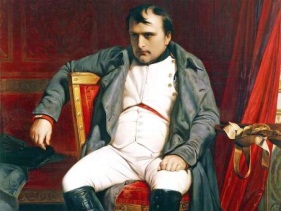 Михаил Кутузов                       Отечественная война          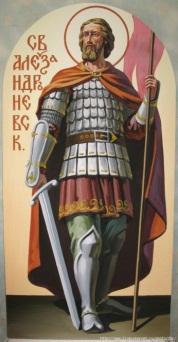    Наполеон                                               Великая Отечественная война   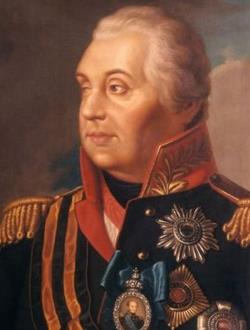 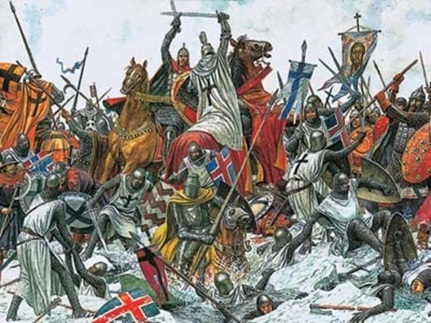 Александр Невский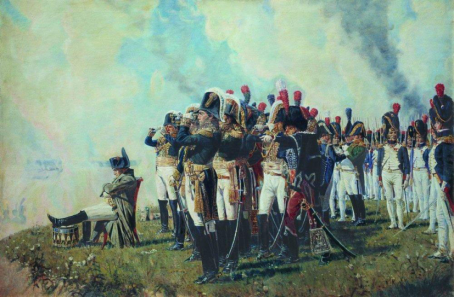              МИР                         ВОЙНА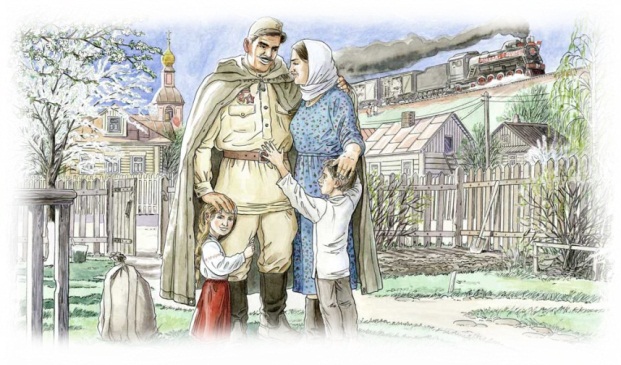 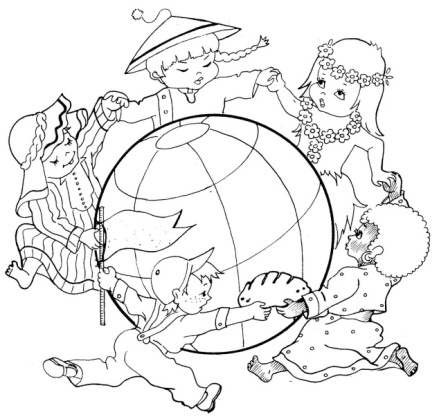 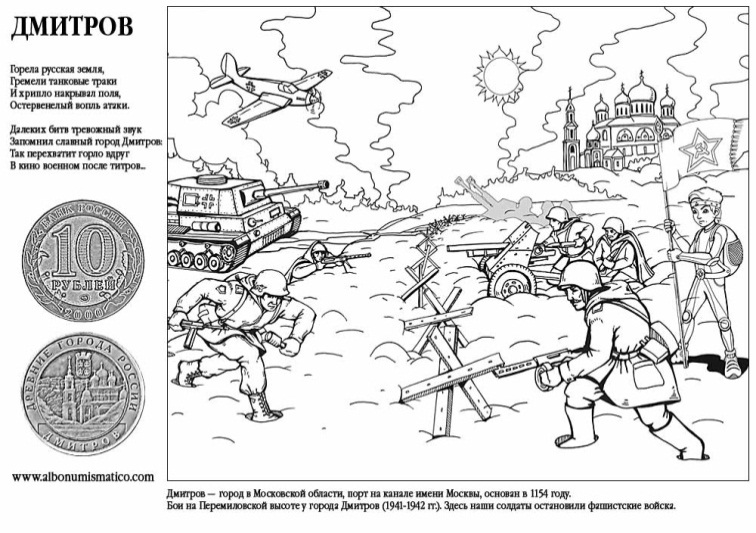 4 класс4 класс4 класс№п /пТемаПо программе (часов)Вводный урок1Книга в мировой  культуре7Истоки литературного творчества17О Родине, о подвигах, о славе10Жить по совести любя друг друга15Литературная сказка 22Великие русские писатели28Литература как искусство слова2Итого:102Целевые установки требований к результатам в соответствии с ФГОСПланируемые результатыФормирование основ российской гражданской идентичности, чувства гордости за свою Родину, российский народ и историю России, осознание своей этнической и национальной принадлежности; формирование ценностей многонационального российского общества; становление гуманистических и демократических ценностных ориентаций.Осознает свою принадлежность к своей стране - России, к своему народу. Отвечает на вопросы: Что связывает тебя с родными, друзьями; с родной природой, с Родиной? Какой язык и какие традиции являются для тебя родными и почему? Что обозначает для тебя любить и беречь родную землю, родной язык? Знает и с уважением относится к Государственным символам России. Сопереживает радостям и бедам своего народа и проявляет эти чувства в добрых поступках.Формирование целостного, социально ориентированного взгляда на мир в его органичном единстве и разнообразии природы, народов, культур и религий. Формирование уважительного отношения к иному мнению, истории и культуре других народов Воспринимает планету Земля как общий дом для многих народов, принимает как данность и с уважением относится к разнообразию народных традиций, культур, религий. Выстраивает отношения, общение со  сверстниками несмотря на национальнуюпринадлежность, на основе общекультурных принципов, уважает иное мнение историю и культуру других народов и стран, не допускает их оскорбления, высмеивания.Овладение начальными навыками адаптации в динамично изменяющемся и развивающемся миреУмеет выстраивать добропорядочные отношения в учебном коллективе.Принятие и освоение социальной роли обучающегося, развитие мотивов учебной деятельности и формирование личностного смысла ученияВоспринимает важность (ценность) учёбы как интеллектуального труда и познания нового. Отвечает на вопрос: для чего он учится, отражают учебную мотивацию. Активно участвует в процессе обучения, выходит на постановку собственных образовательных целей и задач.Развитие самостоятельности и личной ответственности за свои поступки, в том числе в информационной деятельности, на основе представлений о нравственных нормах, социальной справедливости и свободеОсмысленно относится к тому, что делает, знает, для чего он это делает, соотносит свои действия и поступки с нравственными нормами. Различает «что я хочу» и «что я могу». Осуществляет добрые дела, полезные другим людям. Умеет отвечать за результат дела, в случае неудачи «не прячется» за других.Формирование эстетических потребностей, ценностей и чувствУмеет различать «красивое» и «некрасивое», ощущает потребность в «прекрасном», которое выражается в удержании критерия «красиво» (эстетично), в отношениях к людям, к результатам труда...Развитие этических чувств, доброжелательности и эмоциональнонравственной отзывчивости, понимания и сопереживания чувствам других людейПонимает ценности нравственных норм, закреплённых в языке народа, для жизни и здоровья человека, умеет соотносить эти нормы с поступками как собственных, так и окружающих людей. Проявляет доброжелательность в отношении к другим, эмоциональную отзывчивость и сопереживание к чувствам родных и близких, одноклассников, к событиям в классе, в стране.Развитие навыков сотрудничества со взрослыми и сверстниками в разных социальных ситуациях, умения не создавать конфликтов и находить выходы из спорных ситуацийУчаствует в коллективной и групповой работе учащихся, умеет входить в коммуникацию со взрослыми людьми, соблюдает в повседневной жизни нормы речевого этикета и правила устного общения (обращение, вежливые слова). В ситуации конфликта находит пути его равноправного, ненасильственного преодоления, терпим к другим мнениям, учитывает их в совместной работе.Формирование установки на безопасный, здоровый образ жизни, наличие мотивации к творческому труду, работе на результат, бережному отношению к материальным и духовным ценностям.Ориентируется на здоровый образ жизни, придерживаться здорового режима дня, активно участвует в физкультурно-оздоровительных мероприятиях. Проявляет бережное отношение к результатам своего и чужого труда.Целевые установки требований к результатам в соответствии с ФГОСПланируемые результатыОвладение способностью принимать и сохранять цели и задачи учебной деятельности, поиска средств ее осуществления.Принимает учебную задачу, соотносит свои действия с этой задачей, ищет способ её решения, осуществляя пробы.Освоение способов решения проблем творческого и поискового характераОсуществляет отбор источников информации для поиска нового знания. Самостоятельно отбирает для решения предметных учебных задач необходимые словари, энциклопедии, справочники, электронные диски; сопоставляет и отбирает информацию, полученную из различных источников (словари, энциклопедии, справочники, Интернет, компетентные люди - библиотекарь, учитель старших классов, .), выделяет главное (различает главное и второстепенное), фиксирует в виде текста, таблиц, схем.Формирование умения планировать, контролировать и оценивать учебные действия в соответствии с поставленной задачей и условиями ее реализации; определять наиболее эффективные способы достижения результата.Умеет намечать действия при работе, составлять простой план действий при написании творческой работы, создании проектов.В диалоге с учителем умеет вырабатывать критерии оценки и определять степень успешности выполнения своей работы и работы, исходя из имеющихся критериев, может совершенствовать критерии оценки и пользоваться ими в ходе оценки и самооценки.В ходе представления проекта может дать обоснованную оценку его результатов.Формирование умения понимать причины успеха/неуспеха учебной деятельности и способности конструктивно действовать даже в ситуациях неуспехаСопоставляя свои действия и результат, понимает причины своего неуспеха и находит способы выхода из этой ситуации.Освоение начальных форм познавательной и личностной рефлексииУмеет отвечать на вопросы: Что мне удалось? Что не удалось? И почему? Как, каким способом действовал? Какой способ сложнее (удобнее, подходит или нет) и почему?Использование знаково-символических средств представления информации для создания моделей изучаемых объектов и процессов, схем решения учебных и практических задач.Переводит в устный текст данные из таблицы, схемы, диаграммы, может дополнить или достроить их, использовать эти средства для записи текстовой информации. Активно использует модели при анализе слов, предложений, при решении математических задач.Активное использование речевых средств и средств информационных и коммуникационных технологий (далее - ИКТ) для решения коммуникативных и познавательных задачСоблюдает в повседневной жизни нормы речевого этикета и правила устного общения (обращение, вежливые слова). Решает разные коммуникативные задачи, адекватно используя имеющиеся у него языковые средства (просьба, отказ, поздравление, доказательство.)Умеет презентовать результаты своей деятельности, в том числе средствами ИКТ.Использование различных способов поиска (в справочных источниках и открытом учебном информационном пространстве сети Интернет), сбора, обработки, анализа, организации, передачи и интерпретации информации в соответствии с коммуникативными и познавательными задачами и технологиями учебного предмета; в том числе умение вводить текст с помощью клавиатуры, фиксировать (записывать) в цифровой форме измеряемые величины и анализировать изображения, звуки, готовить свое выступление и выступать с аудио-, видео- и графическим сопровождением; соблюдать нормы информационной избирательности, этики и этикетаИспользует компьютерную технику для решения поисковых задач, в том числе умеет вводить текст с помощью клавиатуры, фиксировать (записывать) в цифровой форме измеряемые величины и анализировать изображения, звуки, готовить своё выступление и выступать с аудио-, видео- и графическим сопровождением; при этом соблюдать нормы информационной избирательности, этики и этикета.Овладение навыками смыслового чтения текстов различных стилей и жанров в соответствии с целями и задачами; осознанно строить речевое высказывание в соответствии с задачами коммуникации и составлять тексты в устной и письменной формах.Предъявляет смысловое чтение произведений разных стилей и жанров. Адекватно использует речь и речевые средства для эффективного решения разнообразных коммуникативных задач в практической деятельности и повседневной жизни, составляет тексты в устной и письменной форме на определённую тему с использованием разных типов речи: описание, повествование, рассуждение.Овладение логическими действиями сравнения, анализа, синтеза, обобщения, классификации по родовидовым признакам, установления аналогий и причинно-следственных связей, построения рассуждений, отнесения к известным понятиямНа изученном предметном материале предъявляет овладение логическими действиями сравнения, анализа, синтеза, обобщения, классификации по родовидовым признакам, установления аналогий и причинноследственных связей, построения рассуждений, отнесения к известным понятиямГотовность слушать собеседника и вести диалог; готовность признавать возможность существования различных точек зрения и права каждого иметь свою; излагать свое мнение и аргументировать свою точку зрения и оценку событийУмеет вести диалог, учитывая разные мнения; умеет договариваться и приходить к общему решению; умеет задавать вопросы, уточняя непонятое в высказывании; умеет доказательно формулировать собственное мнение.Определение общей цели и путей ее достижения; умение договариваться о распределении функций и ролей в совместной деятельности; осуществлять взаимный контроль в совместной деятельности, адекватно оценивать собственное поведение и поведение окружающихАктивно участвует в коллективном диалоге по постановке общей цели и путей её достижения, умеет договариваться о распределении функций и ролей при работе в паре, в творческой группе; умеет осуществлять взаимный контроль и оказывать в сотрудничестве необходимую взаимопомощь, адекватно оценивает собственное поведение и поведение окружающих.Готовность конструктивно разрешать конфликты посредством учета интересов сторон и сотрудничестваПроявляет готовность к решению конфликта посредством учета интересов сторон и сотрудничества, стремиться к координации различных позиций при работе в паре.Овладение начальными сведениями о сущности и особенностях объектов, процессов и явлений действительности (природных, социальных, культурных, технических и др.) в соответствии с содержанием конкретного учебного предметаПредъявляет освоенность начальных сведений о сущности и особенностях объектов, процессов и явлений действительности в соответствии с содержанием конкретных учебных предметов.Овладение базовыми предметными и межпредметными понятиями, отражающими существенные связи и отношения между объектами и процессамиПредъявляет освоенность базовых предметных и межпредметных понятий, отражающих существенные связи и отношения между объектами и процессами.Умение работать в материальной и информационной среде начального общего образования (в том числе с учебными моделями) в соответствии с содержанием конкретного учебного процесса.Уметь работать в материальной и информационной среде начального общего образования (в том числе с учебными моделями) в соответствии с содержанием конкретного учебного процесса.Целевые установки требований к результатам в соответствии с ФГОСПланируемые результаты Литературное чтение. Литературное чтение на родном языкеЛитературное чтение. Литературное чтение на родном языкеПонимание литературы как явления национальной и мировой культуры, средства сохранения и передачи нравственных ценностей и традиций;Воспринимает художественную литературу как вид искусства. Имеет первичные навыки работы с информацией.Имеет представление о культурно-историческом наследии России.Осознание значимости чтения для личного развития; формирование представлений о мире, российской истории и культуре, первоначальных этических представлений, понятий о добре и зле, нравственности; успешности обучения по всем учебным предметам; формирование потребности в систематическом чтении.Готов к дальнейшему обучению, достижению необходимого уровня читательской компетентности, речевого развития. Имеет представление о российской истории и культуре, первоначальных этических представлений, понятий о добре и зле, нравственности. Владеет универсальными учебными действиями.Понимание роли чтения, использование разных видов чтения (ознакомительное, изучающее, выборочное, поисковое); умение осознанно воспринимать и оценивать содержание и специфику различных текстов, участвовать в их обсуждении, давать и обосновывать нравственную оценку поступков героев.Может самостоятельно выбирать интересующую литературу.Умеет пользоваться словарями и справочниками.Осознает себя как грамотного читателя, способного к творческой деятельности. Умеет осознать воспринимать и оценивать содержание и специфику различных текстов, участвовать в их обсуждении, давать и обосновывать нравственную оценку поступков героев.Достижение необходимого для продолжения образования уровня читательской компетентности, общего речевого развития, т.е. овладение техникой чтения вслух и про себя, элементарными приемами интерпретации, анализа и преобразования художественных, научно-популярных и учебных текстов с использованием элементарных литературоведческих понятий.Может вести диалог, соблюдает правила речевого этикета, способен участвовать в диалоге при обсуждении произведений.Умеет декламировать стихотворение.Умеет выступать перед знакомой аудиторией с небольшими сообщениями.Владеет алгоритмами основных учебных действий по анализу художественных произведений.Умение самостоятельно выбирать интересующую литературу; пользоваться справочными источниками для понимания и получения дополнительной информации.Овладеет умением самостоятельно выбирать интересующую литературу; пользоваться справочными источниками для понимания и получения дополнительной информацииКалендарно-тематическое планированиеКалендарно-тематическое планированиеКалендарно-тематическое планированиеКалендарно-тематическое планированиеКалендарно-тематическое планированиеКалендарно-тематическое планированиеКалендарно-тематическое планированиеКалендарно-тематическое планированиеКалендарно-тематическое планированиеКалендарно-тематическое планированиеКалендарно-тематическое планированиеКалендарно-тематическое планированиеКалендарно-тематическое планированиеКалендарно-тематическое планированиеКалендарно-тематическое планированиеКалендарно-тематическое планированиеКалендарно-тематическое планирование№ п/пДата4а4б4в4г4дНазвание темы урока (* - темы, изучаемые обзорно)Количество часов на изучение темыКоличество часов на изучение темыКоличество часов на изучение темыКоличество часов на изучение темыКЭССодержаниеЭлементы содержания образования для детей с ОВЗ (ЗПР), коррекционные задачиСодержаниеЭлементы содержания образования для детей с ОВЗ (ЗПР), коррекционные задачиСодержаниеЭлементы содержания образования для детей с ОВЗ (ЗПР), коррекционные задачиСодержаниеЭлементы содержания образования для детей с ОВЗ (ЗПР), коррекционные задачиПланируемые контрольно-оценочные процедуры (контрольная работа, самостоятельная работа, тест, диктант и т.п.)Планируемые результаты*Планируемые результаты*Планируемые результаты*Планируемые результаты*№ п/пДата4а4б4в4г4дНазвание темы урока (* - темы, изучаемые обзорно)Количество часов на изучение темыКоличество часов на изучение темыКоличество часов на изучение темыКоличество часов на изучение темыКЭССодержаниеЭлементы содержания образования для детей с ОВЗ (ЗПР), коррекционные задачиСодержаниеЭлементы содержания образования для детей с ОВЗ (ЗПР), коррекционные задачиСодержаниеЭлементы содержания образования для детей с ОВЗ (ЗПР), коррекционные задачиСодержаниеЭлементы содержания образования для детей с ОВЗ (ЗПР), коррекционные задачиПланируемые контрольно-оценочные процедуры (контрольная работа, самостоятельная работа, тест, диктант и т.п.)Личностные УУДПознавательные УУДКоммуникативные УУДРегулятивные УУДВводный урок (1ч.)Вводный урок (1ч.)Вводный урок (1ч.)Вводный урок (1ч.)Вводный урок (1ч.)Вводный урок (1ч.)Вводный урок (1ч.)Вводный урок (1ч.)Вводный урок (1ч.)Вводный урок (1ч.)Вводный урок (1ч.)Вводный урок (1ч.)Вводный урок (1ч.)Вводный урок (1ч.)Вводный урок (1ч.)Вводный урок (1ч.)Вводный урок (1ч.)104.0904.0903.0903.0903.09Вводный урок. Знакомство с содержанием учебника.1111.2.1
1.5.1
1.5.21.2.1
1.5.1
1.5.2Чтение вслух. Постепенный переход от слогового к плавному осмысленному правильному чтению целыми словами вслух (скорость чтения в соответствии с индивидуальным темпом чтения), постепенное увеличение скорости чтения.
Книга как особый вид искусства. Книга как источник необходимых знаний.
Первые книги на Руси и начало книгопечатания (общее представление).- уточнять и обогащать словарный запас путём расширения и дифференциации непосредственных впечатлений и представлений, полученных при чтении;- прививать интерес к книге, к самостоятельному чтению;- воспитывать нравственные и эстетические представления и чувства, художественный вкус (творческий и воссоздающий воображения), корректировать личностное развитие ребёнкаЧтение вслух. Постепенный переход от слогового к плавному осмысленному правильному чтению целыми словами вслух (скорость чтения в соответствии с индивидуальным темпом чтения), постепенное увеличение скорости чтения.
Книга как особый вид искусства. Книга как источник необходимых знаний.
Первые книги на Руси и начало книгопечатания (общее представление).- уточнять и обогащать словарный запас путём расширения и дифференциации непосредственных впечатлений и представлений, полученных при чтении;- прививать интерес к книге, к самостоятельному чтению;- воспитывать нравственные и эстетические представления и чувства, художественный вкус (творческий и воссоздающий воображения), корректировать личностное развитие ребёнкаЧтение вслух. Постепенный переход от слогового к плавному осмысленному правильному чтению целыми словами вслух (скорость чтения в соответствии с индивидуальным темпом чтения), постепенное увеличение скорости чтения.
Книга как особый вид искусства. Книга как источник необходимых знаний.
Первые книги на Руси и начало книгопечатания (общее представление).- уточнять и обогащать словарный запас путём расширения и дифференциации непосредственных впечатлений и представлений, полученных при чтении;- прививать интерес к книге, к самостоятельному чтению;- воспитывать нравственные и эстетические представления и чувства, художественный вкус (творческий и воссоздающий воображения), корректировать личностное развитие ребёнкаЧтение вслух. Постепенный переход от слогового к плавному осмысленному правильному чтению целыми словами вслух (скорость чтения в соответствии с индивидуальным темпом чтения), постепенное увеличение скорости чтения.
Книга как особый вид искусства. Книга как источник необходимых знаний.
Первые книги на Руси и начало книгопечатания (общее представление).- уточнять и обогащать словарный запас путём расширения и дифференциации непосредственных впечатлений и представлений, полученных при чтении;- прививать интерес к книге, к самостоятельному чтению;- воспитывать нравственные и эстетические представления и чувства, художественный вкус (творческий и воссоздающий воображения), корректировать личностное развитие ребёнкаЛичностные:формирование позитивного отношения к чтению.Регулятивные:освоение способов работы с книгой. Познавательные:умение   различать   пословицы   и   поговорки, формирование навыка выразительного чтения. Коммуникативные:умение взаимодействовать в парах и группах, формирование умений слышать и слушать Личностные:формирование позитивного отношения к чтению.Регулятивные:освоение способов работы с книгой. Познавательные:умение   различать   пословицы   и   поговорки, формирование навыка выразительного чтения. Коммуникативные:умение взаимодействовать в парах и группах, формирование умений слышать и слушать Личностные:формирование позитивного отношения к чтению.Регулятивные:освоение способов работы с книгой. Познавательные:умение   различать   пословицы   и   поговорки, формирование навыка выразительного чтения. Коммуникативные:умение взаимодействовать в парах и группах, формирование умений слышать и слушать Личностные:формирование позитивного отношения к чтению.Регулятивные:освоение способов работы с книгой. Познавательные:умение   различать   пословицы   и   поговорки, формирование навыка выразительного чтения. Коммуникативные:умение взаимодействовать в парах и группах, формирование умений слышать и слушать Книга в мировой культуре (7ч.)Книга в мировой культуре (7ч.)Книга в мировой культуре (7ч.)Книга в мировой культуре (7ч.)Книга в мировой культуре (7ч.)Книга в мировой культуре (7ч.)Книга в мировой культуре (7ч.)Книга в мировой культуре (7ч.)Книга в мировой культуре (7ч.)Книга в мировой культуре (7ч.)Книга в мировой культуре (7ч.)Книга в мировой культуре (7ч.)Книга в мировой культуре (7ч.)Книга в мировой культуре (7ч.)Книга в мировой культуре (7ч.)Книга в мировой культуре (7ч.)Книга в мировой культуре (7ч.)205.0905.0904.0904.0904.091. Вводный урок раздела. Основные понятия раздела.1111.5.1
1.5.2
1.5.3
1.5.4
1.5.61.5.1
1.5.2
1.5.3
1.5.4
1.5.6Книга как особый вид искусства.Книга как источник необходимыхзнаний.
Первые книги на Руси и начало книгопечатания (общеепредставление).
Книга учебная, художественная, справочная.
Элементы книги: содержание или оглавление, титульный лист, аннотация, иллюстрации.
Типы книг (изданий): книга произведение, книга сборник, собрание сочинений, периодическая печать, справочные издания (справочники, словари, энциклопедии).
- заложить основы навыков учебной работы;- развивать и расширять первоначальные знания и представления детей об            окружающем мире, обогащать чувственный опыт ребёнка, развивать его мыслительную деятельность и познавательную активностьКнига как особый вид искусства.Книга как источник необходимыхзнаний.
Первые книги на Руси и начало книгопечатания (общеепредставление).
Книга учебная, художественная, справочная.
Элементы книги: содержание или оглавление, титульный лист, аннотация, иллюстрации.
Типы книг (изданий): книга произведение, книга сборник, собрание сочинений, периодическая печать, справочные издания (справочники, словари, энциклопедии).
- заложить основы навыков учебной работы;- развивать и расширять первоначальные знания и представления детей об            окружающем мире, обогащать чувственный опыт ребёнка, развивать его мыслительную деятельность и познавательную активностьКнига как особый вид искусства.Книга как источник необходимыхзнаний.
Первые книги на Руси и начало книгопечатания (общеепредставление).
Книга учебная, художественная, справочная.
Элементы книги: содержание или оглавление, титульный лист, аннотация, иллюстрации.
Типы книг (изданий): книга произведение, книга сборник, собрание сочинений, периодическая печать, справочные издания (справочники, словари, энциклопедии).
- заложить основы навыков учебной работы;- развивать и расширять первоначальные знания и представления детей об            окружающем мире, обогащать чувственный опыт ребёнка, развивать его мыслительную деятельность и познавательную активностьКнига как особый вид искусства.Книга как источник необходимыхзнаний.
Первые книги на Руси и начало книгопечатания (общеепредставление).
Книга учебная, художественная, справочная.
Элементы книги: содержание или оглавление, титульный лист, аннотация, иллюстрации.
Типы книг (изданий): книга произведение, книга сборник, собрание сочинений, периодическая печать, справочные издания (справочники, словари, энциклопедии).
- заложить основы навыков учебной работы;- развивать и расширять первоначальные знания и представления детей об            окружающем мире, обогащать чувственный опыт ребёнка, развивать его мыслительную деятельность и познавательную активностьЛичностные:проявлять интерес к изучению темы; желание рассказывать о прочитанной книге; творческое отношение к составлению рассказа оМузее книги.  Осознавать: значимость Музея книги для человека; собственные достижения при освоении темы. Регулятивные:выполнять учебное задание в соответствии с целью; выполнять учебное задание, используя алгоритм или план; ориентироваться в разных способах выполнения задания; выполнять взаимопроверку и корректировку учебного задания; выполнять самооценку и взаимооценку учебного задания. Познавательные:сравнивать современные книги и книги Древней Руси и обосновывать своё мнение; определять смысл библейского наставления и обосновывать своё определять экспонаты Музея книги, которые можно использовать в жизни; использовать приобретённые знания для составления рассказа о Музее книги. Коммуникативные:строить понятные для партнёра высказывания; учитывать разные мнения и стремиться к сотрудничеству в рамках учебного диалога; взаимодействовать в паре или в группе при выполнении учебного задания; договариваться и приходить к общему решению при работе в паре или в группе; адекватно использовать речевые средства для представления результата.Личностные:проявлять интерес к изучению темы; желание рассказывать о прочитанной книге; творческое отношение к составлению рассказа оМузее книги.  Осознавать: значимость Музея книги для человека; собственные достижения при освоении темы. Регулятивные:выполнять учебное задание в соответствии с целью; выполнять учебное задание, используя алгоритм или план; ориентироваться в разных способах выполнения задания; выполнять взаимопроверку и корректировку учебного задания; выполнять самооценку и взаимооценку учебного задания. Познавательные:сравнивать современные книги и книги Древней Руси и обосновывать своё мнение; определять смысл библейского наставления и обосновывать своё определять экспонаты Музея книги, которые можно использовать в жизни; использовать приобретённые знания для составления рассказа о Музее книги. Коммуникативные:строить понятные для партнёра высказывания; учитывать разные мнения и стремиться к сотрудничеству в рамках учебного диалога; взаимодействовать в паре или в группе при выполнении учебного задания; договариваться и приходить к общему решению при работе в паре или в группе; адекватно использовать речевые средства для представления результата.Личностные:проявлять интерес к изучению темы; желание рассказывать о прочитанной книге; творческое отношение к составлению рассказа оМузее книги.  Осознавать: значимость Музея книги для человека; собственные достижения при освоении темы. Регулятивные:выполнять учебное задание в соответствии с целью; выполнять учебное задание, используя алгоритм или план; ориентироваться в разных способах выполнения задания; выполнять взаимопроверку и корректировку учебного задания; выполнять самооценку и взаимооценку учебного задания. Познавательные:сравнивать современные книги и книги Древней Руси и обосновывать своё мнение; определять смысл библейского наставления и обосновывать своё определять экспонаты Музея книги, которые можно использовать в жизни; использовать приобретённые знания для составления рассказа о Музее книги. Коммуникативные:строить понятные для партнёра высказывания; учитывать разные мнения и стремиться к сотрудничеству в рамках учебного диалога; взаимодействовать в паре или в группе при выполнении учебного задания; договариваться и приходить к общему решению при работе в паре или в группе; адекватно использовать речевые средства для представления результата.Личностные:проявлять интерес к изучению темы; желание рассказывать о прочитанной книге; творческое отношение к составлению рассказа оМузее книги.  Осознавать: значимость Музея книги для человека; собственные достижения при освоении темы. Регулятивные:выполнять учебное задание в соответствии с целью; выполнять учебное задание, используя алгоритм или план; ориентироваться в разных способах выполнения задания; выполнять взаимопроверку и корректировку учебного задания; выполнять самооценку и взаимооценку учебного задания. Познавательные:сравнивать современные книги и книги Древней Руси и обосновывать своё мнение; определять смысл библейского наставления и обосновывать своё определять экспонаты Музея книги, которые можно использовать в жизни; использовать приобретённые знания для составления рассказа о Музее книги. Коммуникативные:строить понятные для партнёра высказывания; учитывать разные мнения и стремиться к сотрудничеству в рамках учебного диалога; взаимодействовать в паре или в группе при выполнении учебного задания; договариваться и приходить к общему решению при работе в паре или в группе; адекватно использовать речевые средства для представления результата.306.0907.0906.0906.0906.092.	Устное сочинение на тему « Книга в нашей жизни».1111.1.5
1.5.21.1.5
1.5.2Умение задавать вопрос по услышанному учебному, научно познавательному и художественному произведению.
Первые книги на Руси и начало книгопечатания (общее представление).- развивать связную речь путём формирования и совершенствования умений создавать текст, т.е. связно выражать свои мысли, точно и разнообразно употреблять слова, фразеологизмы, говорить внятно и выразительно;- преодолевать недостатки в развитии речи учащихся, формировать речевые умения и навыки, знания о родном языкеУмение задавать вопрос по услышанному учебному, научно познавательному и художественному произведению.
Первые книги на Руси и начало книгопечатания (общее представление).- развивать связную речь путём формирования и совершенствования умений создавать текст, т.е. связно выражать свои мысли, точно и разнообразно употреблять слова, фразеологизмы, говорить внятно и выразительно;- преодолевать недостатки в развитии речи учащихся, формировать речевые умения и навыки, знания о родном языкеУмение задавать вопрос по услышанному учебному, научно познавательному и художественному произведению.
Первые книги на Руси и начало книгопечатания (общее представление).- развивать связную речь путём формирования и совершенствования умений создавать текст, т.е. связно выражать свои мысли, точно и разнообразно употреблять слова, фразеологизмы, говорить внятно и выразительно;- преодолевать недостатки в развитии речи учащихся, формировать речевые умения и навыки, знания о родном языкеУмение задавать вопрос по услышанному учебному, научно познавательному и художественному произведению.
Первые книги на Руси и начало книгопечатания (общее представление).- развивать связную речь путём формирования и совершенствования умений создавать текст, т.е. связно выражать свои мысли, точно и разнообразно употреблять слова, фразеологизмы, говорить внятно и выразительно;- преодолевать недостатки в развитии речи учащихся, формировать речевые умения и навыки, знания о родном языкеЛичностные:проявлять интерес к изучению темы; желание рассказывать о прочитанной книге; творческое отношение к составлению рассказа оМузее книги.  Осознавать: значимость Музея книги для человека; собственные достижения при освоении темы. Регулятивные:выполнять учебное задание в соответствии с целью; выполнять учебное задание, используя алгоритм или план; ориентироваться в разных способах выполнения задания; выполнять взаимопроверку и корректировку учебного задания; выполнять самооценку и взаимооценку учебного задания. Познавательные:сравнивать современные книги и книги Древней Руси и обосновывать своё мнение; определять смысл библейского наставления и обосновывать своё определять экспонаты Музея книги, которые можно использовать в жизни; использовать приобретённые знания для составления рассказа о Музее книги. Коммуникативные:строить понятные для партнёра высказывания; учитывать разные мнения и стремиться к сотрудничеству в рамках учебного диалога; взаимодействовать в паре или в группе при выполнении учебного задания; договариваться и приходить к общему решению при работе в паре или в группе; адекватно использовать речевые средства для представления результата.Личностные:проявлять интерес к изучению темы; желание рассказывать о прочитанной книге; творческое отношение к составлению рассказа оМузее книги.  Осознавать: значимость Музея книги для человека; собственные достижения при освоении темы. Регулятивные:выполнять учебное задание в соответствии с целью; выполнять учебное задание, используя алгоритм или план; ориентироваться в разных способах выполнения задания; выполнять взаимопроверку и корректировку учебного задания; выполнять самооценку и взаимооценку учебного задания. Познавательные:сравнивать современные книги и книги Древней Руси и обосновывать своё мнение; определять смысл библейского наставления и обосновывать своё определять экспонаты Музея книги, которые можно использовать в жизни; использовать приобретённые знания для составления рассказа о Музее книги. Коммуникативные:строить понятные для партнёра высказывания; учитывать разные мнения и стремиться к сотрудничеству в рамках учебного диалога; взаимодействовать в паре или в группе при выполнении учебного задания; договариваться и приходить к общему решению при работе в паре или в группе; адекватно использовать речевые средства для представления результата.Личностные:проявлять интерес к изучению темы; желание рассказывать о прочитанной книге; творческое отношение к составлению рассказа оМузее книги.  Осознавать: значимость Музея книги для человека; собственные достижения при освоении темы. Регулятивные:выполнять учебное задание в соответствии с целью; выполнять учебное задание, используя алгоритм или план; ориентироваться в разных способах выполнения задания; выполнять взаимопроверку и корректировку учебного задания; выполнять самооценку и взаимооценку учебного задания. Познавательные:сравнивать современные книги и книги Древней Руси и обосновывать своё мнение; определять смысл библейского наставления и обосновывать своё определять экспонаты Музея книги, которые можно использовать в жизни; использовать приобретённые знания для составления рассказа о Музее книги. Коммуникативные:строить понятные для партнёра высказывания; учитывать разные мнения и стремиться к сотрудничеству в рамках учебного диалога; взаимодействовать в паре или в группе при выполнении учебного задания; договариваться и приходить к общему решению при работе в паре или в группе; адекватно использовать речевые средства для представления результата.Личностные:проявлять интерес к изучению темы; желание рассказывать о прочитанной книге; творческое отношение к составлению рассказа оМузее книги.  Осознавать: значимость Музея книги для человека; собственные достижения при освоении темы. Регулятивные:выполнять учебное задание в соответствии с целью; выполнять учебное задание, используя алгоритм или план; ориентироваться в разных способах выполнения задания; выполнять взаимопроверку и корректировку учебного задания; выполнять самооценку и взаимооценку учебного задания. Познавательные:сравнивать современные книги и книги Древней Руси и обосновывать своё мнение; определять смысл библейского наставления и обосновывать своё определять экспонаты Музея книги, которые можно использовать в жизни; использовать приобретённые знания для составления рассказа о Музее книги. Коммуникативные:строить понятные для партнёра высказывания; учитывать разные мнения и стремиться к сотрудничеству в рамках учебного диалога; взаимодействовать в паре или в группе при выполнении учебного задания; договариваться и приходить к общему решению при работе в паре или в группе; адекватно использовать речевые средства для представления результата.411.0911.0910.0910.0910.093.	Из повести временных лет. М.Горький. О книгах.   1111.1.2
1.3.1
1.5.21.1.2
1.3.1
1.5.2Адекватное понимание содержания звучащей речи, умение отвечать на вопросы по содержанию услышанного произведения.
Осознание смысла произведения при чтении про себя (доступных по объему и жанру произведений).
Первые книги на Руси и начало книгопечатания (общее представление).- развивать приёмы умственной деятельности, необходимые для овладения программой по литературному чтению;- прививать интерес к книге, к самостоятельному чтениюАдекватное понимание содержания звучащей речи, умение отвечать на вопросы по содержанию услышанного произведения.
Осознание смысла произведения при чтении про себя (доступных по объему и жанру произведений).
Первые книги на Руси и начало книгопечатания (общее представление).- развивать приёмы умственной деятельности, необходимые для овладения программой по литературному чтению;- прививать интерес к книге, к самостоятельному чтениюАдекватное понимание содержания звучащей речи, умение отвечать на вопросы по содержанию услышанного произведения.
Осознание смысла произведения при чтении про себя (доступных по объему и жанру произведений).
Первые книги на Руси и начало книгопечатания (общее представление).- развивать приёмы умственной деятельности, необходимые для овладения программой по литературному чтению;- прививать интерес к книге, к самостоятельному чтениюАдекватное понимание содержания звучащей речи, умение отвечать на вопросы по содержанию услышанного произведения.
Осознание смысла произведения при чтении про себя (доступных по объему и жанру произведений).
Первые книги на Руси и начало книгопечатания (общее представление).- развивать приёмы умственной деятельности, необходимые для овладения программой по литературному чтению;- прививать интерес к книге, к самостоятельному чтениюЛичностные:проявлять интерес к изучению темы; желание рассказывать о прочитанной книге; творческое отношение к составлению рассказа оМузее книги.  Осознавать: значимость Музея книги для человека; собственные достижения при освоении темы. Регулятивные:выполнять учебное задание в соответствии с целью; выполнять учебное задание, используя алгоритм или план; ориентироваться в разных способах выполнения задания; выполнять взаимопроверку и корректировку учебного задания; выполнять самооценку и взаимооценку учебного задания. Познавательные:сравнивать современные книги и книги Древней Руси и обосновывать своё мнение; определять смысл библейского наставления и обосновывать своё определять экспонаты Музея книги, которые можно использовать в жизни; использовать приобретённые знания для составления рассказа о Музее книги. Коммуникативные:строить понятные для партнёра высказывания; учитывать разные мнения и стремиться к сотрудничеству в рамках учебного диалога; взаимодействовать в паре или в группе при выполнении учебного задания; договариваться и приходить к общему решению при работе в паре или в группе; адекватно использовать речевые средства для представления результата.Личностные:проявлять интерес к изучению темы; желание рассказывать о прочитанной книге; творческое отношение к составлению рассказа оМузее книги.  Осознавать: значимость Музея книги для человека; собственные достижения при освоении темы. Регулятивные:выполнять учебное задание в соответствии с целью; выполнять учебное задание, используя алгоритм или план; ориентироваться в разных способах выполнения задания; выполнять взаимопроверку и корректировку учебного задания; выполнять самооценку и взаимооценку учебного задания. Познавательные:сравнивать современные книги и книги Древней Руси и обосновывать своё мнение; определять смысл библейского наставления и обосновывать своё определять экспонаты Музея книги, которые можно использовать в жизни; использовать приобретённые знания для составления рассказа о Музее книги. Коммуникативные:строить понятные для партнёра высказывания; учитывать разные мнения и стремиться к сотрудничеству в рамках учебного диалога; взаимодействовать в паре или в группе при выполнении учебного задания; договариваться и приходить к общему решению при работе в паре или в группе; адекватно использовать речевые средства для представления результата.Личностные:проявлять интерес к изучению темы; желание рассказывать о прочитанной книге; творческое отношение к составлению рассказа оМузее книги.  Осознавать: значимость Музея книги для человека; собственные достижения при освоении темы. Регулятивные:выполнять учебное задание в соответствии с целью; выполнять учебное задание, используя алгоритм или план; ориентироваться в разных способах выполнения задания; выполнять взаимопроверку и корректировку учебного задания; выполнять самооценку и взаимооценку учебного задания. Познавательные:сравнивать современные книги и книги Древней Руси и обосновывать своё мнение; определять смысл библейского наставления и обосновывать своё определять экспонаты Музея книги, которые можно использовать в жизни; использовать приобретённые знания для составления рассказа о Музее книги. Коммуникативные:строить понятные для партнёра высказывания; учитывать разные мнения и стремиться к сотрудничеству в рамках учебного диалога; взаимодействовать в паре или в группе при выполнении учебного задания; договариваться и приходить к общему решению при работе в паре или в группе; адекватно использовать речевые средства для представления результата.Личностные:проявлять интерес к изучению темы; желание рассказывать о прочитанной книге; творческое отношение к составлению рассказа оМузее книги.  Осознавать: значимость Музея книги для человека; собственные достижения при освоении темы. Регулятивные:выполнять учебное задание в соответствии с целью; выполнять учебное задание, используя алгоритм или план; ориентироваться в разных способах выполнения задания; выполнять взаимопроверку и корректировку учебного задания; выполнять самооценку и взаимооценку учебного задания. Познавательные:сравнивать современные книги и книги Древней Руси и обосновывать своё мнение; определять смысл библейского наставления и обосновывать своё определять экспонаты Музея книги, которые можно использовать в жизни; использовать приобретённые знания для составления рассказа о Музее книги. Коммуникативные:строить понятные для партнёра высказывания; учитывать разные мнения и стремиться к сотрудничеству в рамках учебного диалога; взаимодействовать в паре или в группе при выполнении учебного задания; договариваться и приходить к общему решению при работе в паре или в группе; адекватно использовать речевые средства для представления результата.512.0912.0911.0911.0911.094.Подготовка сообщения на тему « Как родилась книга»1111.5.4
1.5.71.5.4
1.5.7Элементы книги: содержание или оглавление, титульный лист, аннотация, иллюстрации.
Выбор книг на основе рекомендованного списка, картотеки, открытого доступа к детским книгам в библиотеке.- уточнять и обогащать словарный запас путём расширения и дифференциации непосредственных впечатлений и представлений, полученных при чтении;- прививать интерес к книге, к самостоятельному чтениюЭлементы книги: содержание или оглавление, титульный лист, аннотация, иллюстрации.
Выбор книг на основе рекомендованного списка, картотеки, открытого доступа к детским книгам в библиотеке.- уточнять и обогащать словарный запас путём расширения и дифференциации непосредственных впечатлений и представлений, полученных при чтении;- прививать интерес к книге, к самостоятельному чтениюЭлементы книги: содержание или оглавление, титульный лист, аннотация, иллюстрации.
Выбор книг на основе рекомендованного списка, картотеки, открытого доступа к детским книгам в библиотеке.- уточнять и обогащать словарный запас путём расширения и дифференциации непосредственных впечатлений и представлений, полученных при чтении;- прививать интерес к книге, к самостоятельному чтениюЭлементы книги: содержание или оглавление, титульный лист, аннотация, иллюстрации.
Выбор книг на основе рекомендованного списка, картотеки, открытого доступа к детским книгам в библиотеке.- уточнять и обогащать словарный запас путём расширения и дифференциации непосредственных впечатлений и представлений, полученных при чтении;- прививать интерес к книге, к самостоятельному чтениюЛичностные:проявлять интерес к изучению темы; желание рассказывать о прочитанной книге; творческое отношение к составлению рассказа оМузее книги.  Осознавать: значимость Музея книги для человека; собственные достижения при освоении темы. Регулятивные:выполнять учебное задание в соответствии с целью; выполнять учебное задание, используя алгоритм или план; ориентироваться в разных способах выполнения задания; выполнять взаимопроверку и корректировку учебного задания; выполнять самооценку и взаимооценку учебного задания. Познавательные:сравнивать современные книги и книги Древней Руси и обосновывать своё мнение; определять смысл библейского наставления и обосновывать своё определять экспонаты Музея книги, которые можно использовать в жизни; использовать приобретённые знания для составления рассказа о Музее книги. Коммуникативные:строить понятные для партнёра высказывания; учитывать разные мнения и стремиться к сотрудничеству в рамках учебного диалога; взаимодействовать в паре или в группе при выполнении учебного задания; договариваться и приходить к общему решению при работе в паре или в группе; адекватно использовать речевые средства для представления результата.Личностные:проявлять интерес к изучению темы; желание рассказывать о прочитанной книге; творческое отношение к составлению рассказа оМузее книги.  Осознавать: значимость Музея книги для человека; собственные достижения при освоении темы. Регулятивные:выполнять учебное задание в соответствии с целью; выполнять учебное задание, используя алгоритм или план; ориентироваться в разных способах выполнения задания; выполнять взаимопроверку и корректировку учебного задания; выполнять самооценку и взаимооценку учебного задания. Познавательные:сравнивать современные книги и книги Древней Руси и обосновывать своё мнение; определять смысл библейского наставления и обосновывать своё определять экспонаты Музея книги, которые можно использовать в жизни; использовать приобретённые знания для составления рассказа о Музее книги. Коммуникативные:строить понятные для партнёра высказывания; учитывать разные мнения и стремиться к сотрудничеству в рамках учебного диалога; взаимодействовать в паре или в группе при выполнении учебного задания; договариваться и приходить к общему решению при работе в паре или в группе; адекватно использовать речевые средства для представления результата.Личностные:проявлять интерес к изучению темы; желание рассказывать о прочитанной книге; творческое отношение к составлению рассказа оМузее книги.  Осознавать: значимость Музея книги для человека; собственные достижения при освоении темы. Регулятивные:выполнять учебное задание в соответствии с целью; выполнять учебное задание, используя алгоритм или план; ориентироваться в разных способах выполнения задания; выполнять взаимопроверку и корректировку учебного задания; выполнять самооценку и взаимооценку учебного задания. Познавательные:сравнивать современные книги и книги Древней Руси и обосновывать своё мнение; определять смысл библейского наставления и обосновывать своё определять экспонаты Музея книги, которые можно использовать в жизни; использовать приобретённые знания для составления рассказа о Музее книги. Коммуникативные:строить понятные для партнёра высказывания; учитывать разные мнения и стремиться к сотрудничеству в рамках учебного диалога; взаимодействовать в паре или в группе при выполнении учебного задания; договариваться и приходить к общему решению при работе в паре или в группе; адекватно использовать речевые средства для представления результата.Личностные:проявлять интерес к изучению темы; желание рассказывать о прочитанной книге; творческое отношение к составлению рассказа оМузее книги.  Осознавать: значимость Музея книги для человека; собственные достижения при освоении темы. Регулятивные:выполнять учебное задание в соответствии с целью; выполнять учебное задание, используя алгоритм или план; ориентироваться в разных способах выполнения задания; выполнять взаимопроверку и корректировку учебного задания; выполнять самооценку и взаимооценку учебного задания. Познавательные:сравнивать современные книги и книги Древней Руси и обосновывать своё мнение; определять смысл библейского наставления и обосновывать своё определять экспонаты Музея книги, которые можно использовать в жизни; использовать приобретённые знания для составления рассказа о Музее книги. Коммуникативные:строить понятные для партнёра высказывания; учитывать разные мнения и стремиться к сотрудничеству в рамках учебного диалога; взаимодействовать в паре или в группе при выполнении учебного задания; договариваться и приходить к общему решению при работе в паре или в группе; адекватно использовать речевые средства для представления результата.613.0914.0913.0913.0913.095.Удивительная находка.1111.5.41.5.71.5.41.5.7Элементы книги: содержание или оглавление, титульный лист, аннотация, иллюстрации.Выбор книг на основе рекомендованного списка, картотеки, открытого доступа к детским книгам в библиотеке.- формировать фонематическое восприятие звукового анализа и синтеза;- воспитывать нравственные и эстетические представления и чувства, художественный вкус (творческий и воссоздающий воображения), корректировать личностное развитие ребёнкаЭлементы книги: содержание или оглавление, титульный лист, аннотация, иллюстрации.Выбор книг на основе рекомендованного списка, картотеки, открытого доступа к детским книгам в библиотеке.- формировать фонематическое восприятие звукового анализа и синтеза;- воспитывать нравственные и эстетические представления и чувства, художественный вкус (творческий и воссоздающий воображения), корректировать личностное развитие ребёнкаЭлементы книги: содержание или оглавление, титульный лист, аннотация, иллюстрации.Выбор книг на основе рекомендованного списка, картотеки, открытого доступа к детским книгам в библиотеке.- формировать фонематическое восприятие звукового анализа и синтеза;- воспитывать нравственные и эстетические представления и чувства, художественный вкус (творческий и воссоздающий воображения), корректировать личностное развитие ребёнкаЭлементы книги: содержание или оглавление, титульный лист, аннотация, иллюстрации.Выбор книг на основе рекомендованного списка, картотеки, открытого доступа к детским книгам в библиотеке.- формировать фонематическое восприятие звукового анализа и синтеза;- воспитывать нравственные и эстетические представления и чувства, художественный вкус (творческий и воссоздающий воображения), корректировать личностное развитие ребёнка718.0918.0917.0917.0917.096.Экскурсия в библиотеку.1111.5.41.5.71.5.41.5.7Элементы книги: содержание или оглавление, титульный лист, аннотация, иллюстрации.Выбор книг на основе рекомендованного списка, картотеки, открытого доступа к детским книгам в библиотеке.- формировать фонематическое восприятие звукового анализа и синтеза;- воспитывать нравственные и эстетические представления и чувства, художественный вкус (творческий и воссоздающий воображения), корректировать личностное развитие ребёнкаЭлементы книги: содержание или оглавление, титульный лист, аннотация, иллюстрации.Выбор книг на основе рекомендованного списка, картотеки, открытого доступа к детским книгам в библиотеке.- формировать фонематическое восприятие звукового анализа и синтеза;- воспитывать нравственные и эстетические представления и чувства, художественный вкус (творческий и воссоздающий воображения), корректировать личностное развитие ребёнкаЭлементы книги: содержание или оглавление, титульный лист, аннотация, иллюстрации.Выбор книг на основе рекомендованного списка, картотеки, открытого доступа к детским книгам в библиотеке.- формировать фонематическое восприятие звукового анализа и синтеза;- воспитывать нравственные и эстетические представления и чувства, художественный вкус (творческий и воссоздающий воображения), корректировать личностное развитие ребёнкаЭлементы книги: содержание или оглавление, титульный лист, аннотация, иллюстрации.Выбор книг на основе рекомендованного списка, картотеки, открытого доступа к детским книгам в библиотеке.- формировать фонематическое восприятие звукового анализа и синтеза;- воспитывать нравственные и эстетические представления и чувства, художественный вкус (творческий и воссоздающий воображения), корректировать личностное развитие ребёнка819.0919.0918.0918.0918.097.Обобщение по разделу «Книга в мировой культуре»1111.5.41.5.71.5.41.5.7Элементы книги: содержание или оглавление, титульный лист, аннотация, иллюстрации.Выбор книг на основе рекомендованного списка, картотеки, открытого доступа к детским книгам в библиотеке.- формировать фонематическое восприятие звукового анализа и синтеза;- воспитывать нравственные и эстетические представления и чувства, художественный вкус (творческий и воссоздающий воображения), корректировать личностное развитие ребёнкаЭлементы книги: содержание или оглавление, титульный лист, аннотация, иллюстрации.Выбор книг на основе рекомендованного списка, картотеки, открытого доступа к детским книгам в библиотеке.- формировать фонематическое восприятие звукового анализа и синтеза;- воспитывать нравственные и эстетические представления и чувства, художественный вкус (творческий и воссоздающий воображения), корректировать личностное развитие ребёнкаЭлементы книги: содержание или оглавление, титульный лист, аннотация, иллюстрации.Выбор книг на основе рекомендованного списка, картотеки, открытого доступа к детским книгам в библиотеке.- формировать фонематическое восприятие звукового анализа и синтеза;- воспитывать нравственные и эстетические представления и чувства, художественный вкус (творческий и воссоздающий воображения), корректировать личностное развитие ребёнкаЭлементы книги: содержание или оглавление, титульный лист, аннотация, иллюстрации.Выбор книг на основе рекомендованного списка, картотеки, открытого доступа к детским книгам в библиотеке.- формировать фонематическое восприятие звукового анализа и синтеза;- воспитывать нравственные и эстетические представления и чувства, художественный вкус (творческий и воссоздающий воображения), корректировать личностное развитие ребёнкаИстоки литературного творчества (17 ч.)Истоки литературного творчества (17 ч.)Истоки литературного творчества (17 ч.)Истоки литературного творчества (17 ч.)Истоки литературного творчества (17 ч.)Истоки литературного творчества (17 ч.)Истоки литературного творчества (17 ч.)Истоки литературного творчества (17 ч.)Истоки литературного творчества (17 ч.)Истоки литературного творчества (17 ч.)Истоки литературного творчества (17 ч.)Истоки литературного творчества (17 ч.)Истоки литературного творчества (17 ч.)Истоки литературного творчества (17 ч.)Истоки литературного творчества (17 ч.)Истоки литературного творчества (17 ч.)Истоки литературного творчества (17 ч.)920.0921.0920.0920.0920.091. Виды устного народного творчества1111.2.1
1.6.11.2.1
1.6.1Чтение вслух. Постепенный переход от слогового к плавному осмысленному правильному чтению целыми словами вслух (скорость чтения в соответствии с индивидуальным темпом чтения), постепенное увеличение скорости чтения- прививать интерес к книге, к самостоятельному чтению;- формировать, закреплять и постепенно совершенствовать навык чтения – сознательного, правильного, беглого и выразительного чтения вслух и про себя;- уточнять и обогащать словарный запас путём расширения и дифференциации непосредственных впечатлений и представлений, полученных при чтенииЧтение вслух. Постепенный переход от слогового к плавному осмысленному правильному чтению целыми словами вслух (скорость чтения в соответствии с индивидуальным темпом чтения), постепенное увеличение скорости чтения- прививать интерес к книге, к самостоятельному чтению;- формировать, закреплять и постепенно совершенствовать навык чтения – сознательного, правильного, беглого и выразительного чтения вслух и про себя;- уточнять и обогащать словарный запас путём расширения и дифференциации непосредственных впечатлений и представлений, полученных при чтенииЧтение вслух. Постепенный переход от слогового к плавному осмысленному правильному чтению целыми словами вслух (скорость чтения в соответствии с индивидуальным темпом чтения), постепенное увеличение скорости чтения- прививать интерес к книге, к самостоятельному чтению;- формировать, закреплять и постепенно совершенствовать навык чтения – сознательного, правильного, беглого и выразительного чтения вслух и про себя;- уточнять и обогащать словарный запас путём расширения и дифференциации непосредственных впечатлений и представлений, полученных при чтенииЧтение вслух. Постепенный переход от слогового к плавному осмысленному правильному чтению целыми словами вслух (скорость чтения в соответствии с индивидуальным темпом чтения), постепенное увеличение скорости чтения- прививать интерес к книге, к самостоятельному чтению;- формировать, закреплять и постепенно совершенствовать навык чтения – сознательного, правильного, беглого и выразительного чтения вслух и про себя;- уточнять и обогащать словарный запас путём расширения и дифференциации непосредственных впечатлений и представлений, полученных при чтенииЛичностные: проявлять интерес к изучению темы; желание делать добрые делаэмоционально-ценностное отношение к художественному произведению, желание создавать правила добрых взаимоотношений людей для жителей планеты «Удовольствие»; осознание собственных достижений при изучении темы	Регулятивные:работать с текстом рассказа, используя алгоритм;  работать с пословицей, используя алгоритм; выполнять взаимопроверку и корректировку учебного задания;  ориентироваться в разных способах выполнения задания;  адекватно оценивать результат выполнения учебного задания. Познавательные:определять главную мысль текста, выражать её словом (словосочетанием) и обосновывать своё мнение;  подбирать пословицу, которая соответствует главной, мысли рассказа, и обосновывать своё суждение сопоставлять характер и поступки, определять правила добрых взаимоотношений между людьми и обосновывать своё мнение.Личностные:Осознает свою принадлежность к своей стране - России, к своему народу. Отвечает на вопросы: Что связывает тебя с родными, друзьями; с родной природой, с Родиной? Какой язык и какие традиции являются для тебя родными и почему? Что обозначает для тебя любить и беречь родную землю, родной язык? Знает и с уважением относится к Государственным символам России.Сопереживает радостям и бедам своего народа и проявляет эти чувства в добрых поступках.Личностные: проявлять интерес к изучению темы; желание делать добрые делаэмоционально-ценностное отношение к художественному произведению, желание создавать правила добрых взаимоотношений людей для жителей планеты «Удовольствие»; осознание собственных достижений при изучении темы	Регулятивные:работать с текстом рассказа, используя алгоритм;  работать с пословицей, используя алгоритм; выполнять взаимопроверку и корректировку учебного задания;  ориентироваться в разных способах выполнения задания;  адекватно оценивать результат выполнения учебного задания. Познавательные:определять главную мысль текста, выражать её словом (словосочетанием) и обосновывать своё мнение;  подбирать пословицу, которая соответствует главной, мысли рассказа, и обосновывать своё суждение сопоставлять характер и поступки, определять правила добрых взаимоотношений между людьми и обосновывать своё мнение.Личностные:Осознает свою принадлежность к своей стране - России, к своему народу. Отвечает на вопросы: Что связывает тебя с родными, друзьями; с родной природой, с Родиной? Какой язык и какие традиции являются для тебя родными и почему? Что обозначает для тебя любить и беречь родную землю, родной язык? Знает и с уважением относится к Государственным символам России.Сопереживает радостям и бедам своего народа и проявляет эти чувства в добрых поступках.Личностные: проявлять интерес к изучению темы; желание делать добрые делаэмоционально-ценностное отношение к художественному произведению, желание создавать правила добрых взаимоотношений людей для жителей планеты «Удовольствие»; осознание собственных достижений при изучении темы	Регулятивные:работать с текстом рассказа, используя алгоритм;  работать с пословицей, используя алгоритм; выполнять взаимопроверку и корректировку учебного задания;  ориентироваться в разных способах выполнения задания;  адекватно оценивать результат выполнения учебного задания. Познавательные:определять главную мысль текста, выражать её словом (словосочетанием) и обосновывать своё мнение;  подбирать пословицу, которая соответствует главной, мысли рассказа, и обосновывать своё суждение сопоставлять характер и поступки, определять правила добрых взаимоотношений между людьми и обосновывать своё мнение.Личностные:Осознает свою принадлежность к своей стране - России, к своему народу. Отвечает на вопросы: Что связывает тебя с родными, друзьями; с родной природой, с Родиной? Какой язык и какие традиции являются для тебя родными и почему? Что обозначает для тебя любить и беречь родную землю, родной язык? Знает и с уважением относится к Государственным символам России.Сопереживает радостям и бедам своего народа и проявляет эти чувства в добрых поступках.Личностные: проявлять интерес к изучению темы; желание делать добрые делаэмоционально-ценностное отношение к художественному произведению, желание создавать правила добрых взаимоотношений людей для жителей планеты «Удовольствие»; осознание собственных достижений при изучении темы	Регулятивные:работать с текстом рассказа, используя алгоритм;  работать с пословицей, используя алгоритм; выполнять взаимопроверку и корректировку учебного задания;  ориентироваться в разных способах выполнения задания;  адекватно оценивать результат выполнения учебного задания. Познавательные:определять главную мысль текста, выражать её словом (словосочетанием) и обосновывать своё мнение;  подбирать пословицу, которая соответствует главной, мысли рассказа, и обосновывать своё суждение сопоставлять характер и поступки, определять правила добрых взаимоотношений между людьми и обосновывать своё мнение.Личностные:Осознает свою принадлежность к своей стране - России, к своему народу. Отвечает на вопросы: Что связывает тебя с родными, друзьями; с родной природой, с Родиной? Какой язык и какие традиции являются для тебя родными и почему? Что обозначает для тебя любить и беречь родную землю, родной язык? Знает и с уважением относится к Государственным символам России.Сопереживает радостям и бедам своего народа и проявляет эти чувства в добрых поступках.1025.0925.0924.0924.0924.092.	Пословицы разных народов. Сочинение на тему « Пословицы о дружбе»1111.1.4
1.11.1
1.2.21.1.4
1.11.1
1.2.2Определение цели речевого высказывания,
Произведения устного народного творчества разных народов России.
Установка на нормальный для читающего темп беглости, позволяющий ему осознать текст-формировать полноценное восприятие литературного произведения в его эмоциональном, образном и логическом единстве, преодоление недостатков в развитии эмоционально-волевой сферы у детей;- преодолевать недостатки в развитии речи учащихся, формировать речевые умения и навыки, знания о родном языкеОпределение цели речевого высказывания,
Произведения устного народного творчества разных народов России.
Установка на нормальный для читающего темп беглости, позволяющий ему осознать текст-формировать полноценное восприятие литературного произведения в его эмоциональном, образном и логическом единстве, преодоление недостатков в развитии эмоционально-волевой сферы у детей;- преодолевать недостатки в развитии речи учащихся, формировать речевые умения и навыки, знания о родном языкеОпределение цели речевого высказывания,
Произведения устного народного творчества разных народов России.
Установка на нормальный для читающего темп беглости, позволяющий ему осознать текст-формировать полноценное восприятие литературного произведения в его эмоциональном, образном и логическом единстве, преодоление недостатков в развитии эмоционально-волевой сферы у детей;- преодолевать недостатки в развитии речи учащихся, формировать речевые умения и навыки, знания о родном языкеОпределение цели речевого высказывания,
Произведения устного народного творчества разных народов России.
Установка на нормальный для читающего темп беглости, позволяющий ему осознать текст-формировать полноценное восприятие литературного произведения в его эмоциональном, образном и логическом единстве, преодоление недостатков в развитии эмоционально-волевой сферы у детей;- преодолевать недостатки в развитии речи учащихся, формировать речевые умения и навыки, знания о родном языкеЛичностные: проявлять интерес к изучению темы; желание делать добрые делаэмоционально-ценностное отношение к художественному произведению, желание создавать правила добрых взаимоотношений людей для жителей планеты «Удовольствие»; осознание собственных достижений при изучении темы	Регулятивные:работать с текстом рассказа, используя алгоритм;  работать с пословицей, используя алгоритм; выполнять взаимопроверку и корректировку учебного задания;  ориентироваться в разных способах выполнения задания;  адекватно оценивать результат выполнения учебного задания. Познавательные:определять главную мысль текста, выражать её словом (словосочетанием) и обосновывать своё мнение;  подбирать пословицу, которая соответствует главной, мысли рассказа, и обосновывать своё суждение сопоставлять характер и поступки, определять правила добрых взаимоотношений между людьми и обосновывать своё мнение.Личностные:Осознает свою принадлежность к своей стране - России, к своему народу. Отвечает на вопросы: Что связывает тебя с родными, друзьями; с родной природой, с Родиной? Какой язык и какие традиции являются для тебя родными и почему? Что обозначает для тебя любить и беречь родную землю, родной язык? Знает и с уважением относится к Государственным символам России.Сопереживает радостям и бедам своего народа и проявляет эти чувства в добрых поступках.Личностные: проявлять интерес к изучению темы; желание делать добрые делаэмоционально-ценностное отношение к художественному произведению, желание создавать правила добрых взаимоотношений людей для жителей планеты «Удовольствие»; осознание собственных достижений при изучении темы	Регулятивные:работать с текстом рассказа, используя алгоритм;  работать с пословицей, используя алгоритм; выполнять взаимопроверку и корректировку учебного задания;  ориентироваться в разных способах выполнения задания;  адекватно оценивать результат выполнения учебного задания. Познавательные:определять главную мысль текста, выражать её словом (словосочетанием) и обосновывать своё мнение;  подбирать пословицу, которая соответствует главной, мысли рассказа, и обосновывать своё суждение сопоставлять характер и поступки, определять правила добрых взаимоотношений между людьми и обосновывать своё мнение.Личностные:Осознает свою принадлежность к своей стране - России, к своему народу. Отвечает на вопросы: Что связывает тебя с родными, друзьями; с родной природой, с Родиной? Какой язык и какие традиции являются для тебя родными и почему? Что обозначает для тебя любить и беречь родную землю, родной язык? Знает и с уважением относится к Государственным символам России.Сопереживает радостям и бедам своего народа и проявляет эти чувства в добрых поступках.Личностные: проявлять интерес к изучению темы; желание делать добрые делаэмоционально-ценностное отношение к художественному произведению, желание создавать правила добрых взаимоотношений людей для жителей планеты «Удовольствие»; осознание собственных достижений при изучении темы	Регулятивные:работать с текстом рассказа, используя алгоритм;  работать с пословицей, используя алгоритм; выполнять взаимопроверку и корректировку учебного задания;  ориентироваться в разных способах выполнения задания;  адекватно оценивать результат выполнения учебного задания. Познавательные:определять главную мысль текста, выражать её словом (словосочетанием) и обосновывать своё мнение;  подбирать пословицу, которая соответствует главной, мысли рассказа, и обосновывать своё суждение сопоставлять характер и поступки, определять правила добрых взаимоотношений между людьми и обосновывать своё мнение.Личностные:Осознает свою принадлежность к своей стране - России, к своему народу. Отвечает на вопросы: Что связывает тебя с родными, друзьями; с родной природой, с Родиной? Какой язык и какие традиции являются для тебя родными и почему? Что обозначает для тебя любить и беречь родную землю, родной язык? Знает и с уважением относится к Государственным символам России.Сопереживает радостям и бедам своего народа и проявляет эти чувства в добрых поступках.Личностные: проявлять интерес к изучению темы; желание делать добрые делаэмоционально-ценностное отношение к художественному произведению, желание создавать правила добрых взаимоотношений людей для жителей планеты «Удовольствие»; осознание собственных достижений при изучении темы	Регулятивные:работать с текстом рассказа, используя алгоритм;  работать с пословицей, используя алгоритм; выполнять взаимопроверку и корректировку учебного задания;  ориентироваться в разных способах выполнения задания;  адекватно оценивать результат выполнения учебного задания. Познавательные:определять главную мысль текста, выражать её словом (словосочетанием) и обосновывать своё мнение;  подбирать пословицу, которая соответствует главной, мысли рассказа, и обосновывать своё суждение сопоставлять характер и поступки, определять правила добрых взаимоотношений между людьми и обосновывать своё мнение.Личностные:Осознает свою принадлежность к своей стране - России, к своему народу. Отвечает на вопросы: Что связывает тебя с родными, друзьями; с родной природой, с Родиной? Какой язык и какие традиции являются для тебя родными и почему? Что обозначает для тебя любить и беречь родную землю, родной язык? Знает и с уважением относится к Государственным символам России.Сопереживает радостям и бедам своего народа и проявляет эти чувства в добрых поступках.1126.0926.0925.0925.0925.093.	Библия-главная священная книга христиан.1111.1.4
1.2.21.1.4
1.2.2Определение цели речевого высказывания,
Установка на нормальный для читающего темп беглости, позволяющий ему осознать текст.- формировать, закреплять и постепенно совершенствовать навык чтения – сознательного, правильного, беглого и выразительного чтения вслух и про себяОпределение цели речевого высказывания,
Установка на нормальный для читающего темп беглости, позволяющий ему осознать текст.- формировать, закреплять и постепенно совершенствовать навык чтения – сознательного, правильного, беглого и выразительного чтения вслух и про себяОпределение цели речевого высказывания,
Установка на нормальный для читающего темп беглости, позволяющий ему осознать текст.- формировать, закреплять и постепенно совершенствовать навык чтения – сознательного, правильного, беглого и выразительного чтения вслух и про себяОпределение цели речевого высказывания,
Установка на нормальный для читающего темп беглости, позволяющий ему осознать текст.- формировать, закреплять и постепенно совершенствовать навык чтения – сознательного, правильного, беглого и выразительного чтения вслух и про себяЛичностные: проявлять интерес к изучению темы; желание делать добрые делаэмоционально-ценностное отношение к художественному произведению, желание создавать правила добрых взаимоотношений людей для жителей планеты «Удовольствие»; осознание собственных достижений при изучении темы	Регулятивные:работать с текстом рассказа, используя алгоритм;  работать с пословицей, используя алгоритм; выполнять взаимопроверку и корректировку учебного задания;  ориентироваться в разных способах выполнения задания;  адекватно оценивать результат выполнения учебного задания. Познавательные:определять главную мысль текста, выражать её словом (словосочетанием) и обосновывать своё мнение;  подбирать пословицу, которая соответствует главной, мысли рассказа, и обосновывать своё суждение сопоставлять характер и поступки, определять правила добрых взаимоотношений между людьми и обосновывать своё мнение.Личностные:Осознает свою принадлежность к своей стране - России, к своему народу. Отвечает на вопросы: Что связывает тебя с родными, друзьями; с родной природой, с Родиной? Какой язык и какие традиции являются для тебя родными и почему? Что обозначает для тебя любить и беречь родную землю, родной язык? Знает и с уважением относится к Государственным символам России.Сопереживает радостям и бедам своего народа и проявляет эти чувства в добрых поступках.Личностные: проявлять интерес к изучению темы; желание делать добрые делаэмоционально-ценностное отношение к художественному произведению, желание создавать правила добрых взаимоотношений людей для жителей планеты «Удовольствие»; осознание собственных достижений при изучении темы	Регулятивные:работать с текстом рассказа, используя алгоритм;  работать с пословицей, используя алгоритм; выполнять взаимопроверку и корректировку учебного задания;  ориентироваться в разных способах выполнения задания;  адекватно оценивать результат выполнения учебного задания. Познавательные:определять главную мысль текста, выражать её словом (словосочетанием) и обосновывать своё мнение;  подбирать пословицу, которая соответствует главной, мысли рассказа, и обосновывать своё суждение сопоставлять характер и поступки, определять правила добрых взаимоотношений между людьми и обосновывать своё мнение.Личностные:Осознает свою принадлежность к своей стране - России, к своему народу. Отвечает на вопросы: Что связывает тебя с родными, друзьями; с родной природой, с Родиной? Какой язык и какие традиции являются для тебя родными и почему? Что обозначает для тебя любить и беречь родную землю, родной язык? Знает и с уважением относится к Государственным символам России.Сопереживает радостям и бедам своего народа и проявляет эти чувства в добрых поступках.Личностные: проявлять интерес к изучению темы; желание делать добрые делаэмоционально-ценностное отношение к художественному произведению, желание создавать правила добрых взаимоотношений людей для жителей планеты «Удовольствие»; осознание собственных достижений при изучении темы	Регулятивные:работать с текстом рассказа, используя алгоритм;  работать с пословицей, используя алгоритм; выполнять взаимопроверку и корректировку учебного задания;  ориентироваться в разных способах выполнения задания;  адекватно оценивать результат выполнения учебного задания. Познавательные:определять главную мысль текста, выражать её словом (словосочетанием) и обосновывать своё мнение;  подбирать пословицу, которая соответствует главной, мысли рассказа, и обосновывать своё суждение сопоставлять характер и поступки, определять правила добрых взаимоотношений между людьми и обосновывать своё мнение.Личностные:Осознает свою принадлежность к своей стране - России, к своему народу. Отвечает на вопросы: Что связывает тебя с родными, друзьями; с родной природой, с Родиной? Какой язык и какие традиции являются для тебя родными и почему? Что обозначает для тебя любить и беречь родную землю, родной язык? Знает и с уважением относится к Государственным символам России.Сопереживает радостям и бедам своего народа и проявляет эти чувства в добрых поступках.Личностные: проявлять интерес к изучению темы; желание делать добрые делаэмоционально-ценностное отношение к художественному произведению, желание создавать правила добрых взаимоотношений людей для жителей планеты «Удовольствие»; осознание собственных достижений при изучении темы	Регулятивные:работать с текстом рассказа, используя алгоритм;  работать с пословицей, используя алгоритм; выполнять взаимопроверку и корректировку учебного задания;  ориентироваться в разных способах выполнения задания;  адекватно оценивать результат выполнения учебного задания. Познавательные:определять главную мысль текста, выражать её словом (словосочетанием) и обосновывать своё мнение;  подбирать пословицу, которая соответствует главной, мысли рассказа, и обосновывать своё суждение сопоставлять характер и поступки, определять правила добрых взаимоотношений между людьми и обосновывать своё мнение.Личностные:Осознает свою принадлежность к своей стране - России, к своему народу. Отвечает на вопросы: Что связывает тебя с родными, друзьями; с родной природой, с Родиной? Какой язык и какие традиции являются для тебя родными и почему? Что обозначает для тебя любить и беречь родную землю, родной язык? Знает и с уважением относится к Государственным символам России.Сопереживает радостям и бедам своего народа и проявляет эти чувства в добрых поступках.1227.0928.0927.0927.0927.094.	Притча о сеятеле (из НовогоЗавета)1111.13.2
1.2.3
1.3.11.13.2
1.2.3
1.3.1Чтение по ролям, инсценирование, драматизация.
Соблюдение орфоэпических и интонационных норм чтения.чтение предложений с интонационным выделением знаков препинания.
Осознание смысла произведения при чтении про себя (доступных по объему и жанру произведений). Чтение по ролям, инсценирование, драматизация.-уточнять и обогащать словарный запас путём расширения и дифференциации непосредственных впечатлений и представлений, полученных при чтении;- развивать связную речь путём формирования и совершенствования умений создавать текст, т.е. связно выражать свои мысли, точно и разнообразно употреблять слова, фразеологизмы, говорить внятно и выразительно;- развивать поэтический слух детей, накапливать эстетический опыт слушания произведений изящной словесности, способствовать развитию наглядно–образного и логического мышления;Чтение по ролям, инсценирование, драматизация.
Соблюдение орфоэпических и интонационных норм чтения.чтение предложений с интонационным выделением знаков препинания.
Осознание смысла произведения при чтении про себя (доступных по объему и жанру произведений). Чтение по ролям, инсценирование, драматизация.-уточнять и обогащать словарный запас путём расширения и дифференциации непосредственных впечатлений и представлений, полученных при чтении;- развивать связную речь путём формирования и совершенствования умений создавать текст, т.е. связно выражать свои мысли, точно и разнообразно употреблять слова, фразеологизмы, говорить внятно и выразительно;- развивать поэтический слух детей, накапливать эстетический опыт слушания произведений изящной словесности, способствовать развитию наглядно–образного и логического мышления;Чтение по ролям, инсценирование, драматизация.
Соблюдение орфоэпических и интонационных норм чтения.чтение предложений с интонационным выделением знаков препинания.
Осознание смысла произведения при чтении про себя (доступных по объему и жанру произведений). Чтение по ролям, инсценирование, драматизация.-уточнять и обогащать словарный запас путём расширения и дифференциации непосредственных впечатлений и представлений, полученных при чтении;- развивать связную речь путём формирования и совершенствования умений создавать текст, т.е. связно выражать свои мысли, точно и разнообразно употреблять слова, фразеологизмы, говорить внятно и выразительно;- развивать поэтический слух детей, накапливать эстетический опыт слушания произведений изящной словесности, способствовать развитию наглядно–образного и логического мышления;Чтение по ролям, инсценирование, драматизация.
Соблюдение орфоэпических и интонационных норм чтения.чтение предложений с интонационным выделением знаков препинания.
Осознание смысла произведения при чтении про себя (доступных по объему и жанру произведений). Чтение по ролям, инсценирование, драматизация.-уточнять и обогащать словарный запас путём расширения и дифференциации непосредственных впечатлений и представлений, полученных при чтении;- развивать связную речь путём формирования и совершенствования умений создавать текст, т.е. связно выражать свои мысли, точно и разнообразно употреблять слова, фразеологизмы, говорить внятно и выразительно;- развивать поэтический слух детей, накапливать эстетический опыт слушания произведений изящной словесности, способствовать развитию наглядно–образного и логического мышления;Личностные: проявлять интерес к изучению темы; желание делать добрые делаэмоционально-ценностное отношение к художественному произведению, желание создавать правила добрых взаимоотношений людей для жителей планеты «Удовольствие»; осознание собственных достижений при изучении темы	Регулятивные:работать с текстом рассказа, используя алгоритм;  работать с пословицей, используя алгоритм; выполнять взаимопроверку и корректировку учебного задания;  ориентироваться в разных способах выполнения задания;  адекватно оценивать результат выполнения учебного задания. Познавательные:определять главную мысль текста, выражать её словом (словосочетанием) и обосновывать своё мнение;  подбирать пословицу, которая соответствует главной, мысли рассказа, и обосновывать своё суждение сопоставлять характер и поступки, определять правила добрых взаимоотношений между людьми и обосновывать своё мнение.Личностные:Осознает свою принадлежность к своей стране - России, к своему народу. Отвечает на вопросы: Что связывает тебя с родными, друзьями; с родной природой, с Родиной? Какой язык и какие традиции являются для тебя родными и почему? Что обозначает для тебя любить и беречь родную землю, родной язык? Знает и с уважением относится к Государственным символам России.Сопереживает радостям и бедам своего народа и проявляет эти чувства в добрых поступках.Личностные: проявлять интерес к изучению темы; желание делать добрые делаэмоционально-ценностное отношение к художественному произведению, желание создавать правила добрых взаимоотношений людей для жителей планеты «Удовольствие»; осознание собственных достижений при изучении темы	Регулятивные:работать с текстом рассказа, используя алгоритм;  работать с пословицей, используя алгоритм; выполнять взаимопроверку и корректировку учебного задания;  ориентироваться в разных способах выполнения задания;  адекватно оценивать результат выполнения учебного задания. Познавательные:определять главную мысль текста, выражать её словом (словосочетанием) и обосновывать своё мнение;  подбирать пословицу, которая соответствует главной, мысли рассказа, и обосновывать своё суждение сопоставлять характер и поступки, определять правила добрых взаимоотношений между людьми и обосновывать своё мнение.Личностные:Осознает свою принадлежность к своей стране - России, к своему народу. Отвечает на вопросы: Что связывает тебя с родными, друзьями; с родной природой, с Родиной? Какой язык и какие традиции являются для тебя родными и почему? Что обозначает для тебя любить и беречь родную землю, родной язык? Знает и с уважением относится к Государственным символам России.Сопереживает радостям и бедам своего народа и проявляет эти чувства в добрых поступках.Личностные: проявлять интерес к изучению темы; желание делать добрые делаэмоционально-ценностное отношение к художественному произведению, желание создавать правила добрых взаимоотношений людей для жителей планеты «Удовольствие»; осознание собственных достижений при изучении темы	Регулятивные:работать с текстом рассказа, используя алгоритм;  работать с пословицей, используя алгоритм; выполнять взаимопроверку и корректировку учебного задания;  ориентироваться в разных способах выполнения задания;  адекватно оценивать результат выполнения учебного задания. Познавательные:определять главную мысль текста, выражать её словом (словосочетанием) и обосновывать своё мнение;  подбирать пословицу, которая соответствует главной, мысли рассказа, и обосновывать своё суждение сопоставлять характер и поступки, определять правила добрых взаимоотношений между людьми и обосновывать своё мнение.Личностные:Осознает свою принадлежность к своей стране - России, к своему народу. Отвечает на вопросы: Что связывает тебя с родными, друзьями; с родной природой, с Родиной? Какой язык и какие традиции являются для тебя родными и почему? Что обозначает для тебя любить и беречь родную землю, родной язык? Знает и с уважением относится к Государственным символам России.Сопереживает радостям и бедам своего народа и проявляет эти чувства в добрых поступках.Личностные: проявлять интерес к изучению темы; желание делать добрые делаэмоционально-ценностное отношение к художественному произведению, желание создавать правила добрых взаимоотношений людей для жителей планеты «Удовольствие»; осознание собственных достижений при изучении темы	Регулятивные:работать с текстом рассказа, используя алгоритм;  работать с пословицей, используя алгоритм; выполнять взаимопроверку и корректировку учебного задания;  ориентироваться в разных способах выполнения задания;  адекватно оценивать результат выполнения учебного задания. Познавательные:определять главную мысль текста, выражать её словом (словосочетанием) и обосновывать своё мнение;  подбирать пословицу, которая соответствует главной, мысли рассказа, и обосновывать своё суждение сопоставлять характер и поступки, определять правила добрых взаимоотношений между людьми и обосновывать своё мнение.Личностные:Осознает свою принадлежность к своей стране - России, к своему народу. Отвечает на вопросы: Что связывает тебя с родными, друзьями; с родной природой, с Родиной? Какой язык и какие традиции являются для тебя родными и почему? Что обозначает для тебя любить и беречь родную землю, родной язык? Знает и с уважением относится к Государственным символам России.Сопереживает радостям и бедам своего народа и проявляет эти чувства в добрых поступках.1302.1002.1001.1001.1001.105.	Милосердный самарянин. ( из Нового завета)1111.13.2
1.2.2
1.7.5
1.9.51.13.2
1.2.2
1.7.5
1.9.5Установка на нормальный для читающего темп беглости, позволяющий ему осознать текст.;
Освоение разных видов пересказа художественного текста: подробный, выборочный и краткий (передача основных мыслей).;
Отражение основной мысли текста в высказывании. Передача содержания прочитанного или прослушанного с учетом специфики научно-популярного, учебного и художественного текста. Передача впечатлений (из повседневной жизни, художественного произведения, изобразительного искусства) в рассказе (описание, рассуждение, повествование)- накапливать устный речевой опыт наблюдениями за явлениями языка и практическими языковыми обобщениямиУстановка на нормальный для читающего темп беглости, позволяющий ему осознать текст.;
Освоение разных видов пересказа художественного текста: подробный, выборочный и краткий (передача основных мыслей).;
Отражение основной мысли текста в высказывании. Передача содержания прочитанного или прослушанного с учетом специфики научно-популярного, учебного и художественного текста. Передача впечатлений (из повседневной жизни, художественного произведения, изобразительного искусства) в рассказе (описание, рассуждение, повествование)- накапливать устный речевой опыт наблюдениями за явлениями языка и практическими языковыми обобщениямиУстановка на нормальный для читающего темп беглости, позволяющий ему осознать текст.;
Освоение разных видов пересказа художественного текста: подробный, выборочный и краткий (передача основных мыслей).;
Отражение основной мысли текста в высказывании. Передача содержания прочитанного или прослушанного с учетом специфики научно-популярного, учебного и художественного текста. Передача впечатлений (из повседневной жизни, художественного произведения, изобразительного искусства) в рассказе (описание, рассуждение, повествование)- накапливать устный речевой опыт наблюдениями за явлениями языка и практическими языковыми обобщениямиУстановка на нормальный для читающего темп беглости, позволяющий ему осознать текст.;
Освоение разных видов пересказа художественного текста: подробный, выборочный и краткий (передача основных мыслей).;
Отражение основной мысли текста в высказывании. Передача содержания прочитанного или прослушанного с учетом специфики научно-популярного, учебного и художественного текста. Передача впечатлений (из повседневной жизни, художественного произведения, изобразительного искусства) в рассказе (описание, рассуждение, повествование)- накапливать устный речевой опыт наблюдениями за явлениями языка и практическими языковыми обобщениямиЛичностные: проявлять интерес к изучению темы; желание делать добрые делаэмоционально-ценностное отношение к художественному произведению, желание создавать правила добрых взаимоотношений людей для жителей планеты «Удовольствие»; осознание собственных достижений при изучении темы	Регулятивные:работать с текстом рассказа, используя алгоритм;  работать с пословицей, используя алгоритм; выполнять взаимопроверку и корректировку учебного задания;  ориентироваться в разных способах выполнения задания;  адекватно оценивать результат выполнения учебного задания. Познавательные:определять главную мысль текста, выражать её словом (словосочетанием) и обосновывать своё мнение;  подбирать пословицу, которая соответствует главной, мысли рассказа, и обосновывать своё суждение сопоставлять характер и поступки, определять правила добрых взаимоотношений между людьми и обосновывать своё мнение.Личностные:Осознает свою принадлежность к своей стране - России, к своему народу. Отвечает на вопросы: Что связывает тебя с родными, друзьями; с родной природой, с Родиной? Какой язык и какие традиции являются для тебя родными и почему? Что обозначает для тебя любить и беречь родную землю, родной язык? Знает и с уважением относится к Государственным символам России.Сопереживает радостям и бедам своего народа и проявляет эти чувства в добрых поступках.Личностные: проявлять интерес к изучению темы; желание делать добрые делаэмоционально-ценностное отношение к художественному произведению, желание создавать правила добрых взаимоотношений людей для жителей планеты «Удовольствие»; осознание собственных достижений при изучении темы	Регулятивные:работать с текстом рассказа, используя алгоритм;  работать с пословицей, используя алгоритм; выполнять взаимопроверку и корректировку учебного задания;  ориентироваться в разных способах выполнения задания;  адекватно оценивать результат выполнения учебного задания. Познавательные:определять главную мысль текста, выражать её словом (словосочетанием) и обосновывать своё мнение;  подбирать пословицу, которая соответствует главной, мысли рассказа, и обосновывать своё суждение сопоставлять характер и поступки, определять правила добрых взаимоотношений между людьми и обосновывать своё мнение.Личностные:Осознает свою принадлежность к своей стране - России, к своему народу. Отвечает на вопросы: Что связывает тебя с родными, друзьями; с родной природой, с Родиной? Какой язык и какие традиции являются для тебя родными и почему? Что обозначает для тебя любить и беречь родную землю, родной язык? Знает и с уважением относится к Государственным символам России.Сопереживает радостям и бедам своего народа и проявляет эти чувства в добрых поступках.Личностные: проявлять интерес к изучению темы; желание делать добрые делаэмоционально-ценностное отношение к художественному произведению, желание создавать правила добрых взаимоотношений людей для жителей планеты «Удовольствие»; осознание собственных достижений при изучении темы	Регулятивные:работать с текстом рассказа, используя алгоритм;  работать с пословицей, используя алгоритм; выполнять взаимопроверку и корректировку учебного задания;  ориентироваться в разных способах выполнения задания;  адекватно оценивать результат выполнения учебного задания. Познавательные:определять главную мысль текста, выражать её словом (словосочетанием) и обосновывать своё мнение;  подбирать пословицу, которая соответствует главной, мысли рассказа, и обосновывать своё суждение сопоставлять характер и поступки, определять правила добрых взаимоотношений между людьми и обосновывать своё мнение.Личностные:Осознает свою принадлежность к своей стране - России, к своему народу. Отвечает на вопросы: Что связывает тебя с родными, друзьями; с родной природой, с Родиной? Какой язык и какие традиции являются для тебя родными и почему? Что обозначает для тебя любить и беречь родную землю, родной язык? Знает и с уважением относится к Государственным символам России.Сопереживает радостям и бедам своего народа и проявляет эти чувства в добрых поступках.Личностные: проявлять интерес к изучению темы; желание делать добрые делаэмоционально-ценностное отношение к художественному произведению, желание создавать правила добрых взаимоотношений людей для жителей планеты «Удовольствие»; осознание собственных достижений при изучении темы	Регулятивные:работать с текстом рассказа, используя алгоритм;  работать с пословицей, используя алгоритм; выполнять взаимопроверку и корректировку учебного задания;  ориентироваться в разных способах выполнения задания;  адекватно оценивать результат выполнения учебного задания. Познавательные:определять главную мысль текста, выражать её словом (словосочетанием) и обосновывать своё мнение;  подбирать пословицу, которая соответствует главной, мысли рассказа, и обосновывать своё суждение сопоставлять характер и поступки, определять правила добрых взаимоотношений между людьми и обосновывать своё мнение.Личностные:Осознает свою принадлежность к своей стране - России, к своему народу. Отвечает на вопросы: Что связывает тебя с родными, друзьями; с родной природой, с Родиной? Какой язык и какие традиции являются для тебя родными и почему? Что обозначает для тебя любить и беречь родную землю, родной язык? Знает и с уважением относится к Государственным символам России.Сопереживает радостям и бедам своего народа и проявляет эти чувства в добрых поступках.1403.1003.1002.1002.1002.106.Былины.Особенности былинных текстов.1111.13.7
1.7.21.13.7
1.7.2создание собственного текста на основе художественного произведения (текст по аналогии), репродукций картин художников, по серии иллюстраций к произведению или на основе личного опыта.
Самостоятельное воспроизведение текста с использованием выразительных средств языка: последовательное воспроизведение эпизода с использованием специфической для данного произведения лексики (по вопросам учителя), рассказ по иллюстрациям, пересказ- развивать приёмы умственной деятельности, необходимые для овладения программой по литературному чтениюсоздание собственного текста на основе художественного произведения (текст по аналогии), репродукций картин художников, по серии иллюстраций к произведению или на основе личного опыта.
Самостоятельное воспроизведение текста с использованием выразительных средств языка: последовательное воспроизведение эпизода с использованием специфической для данного произведения лексики (по вопросам учителя), рассказ по иллюстрациям, пересказ- развивать приёмы умственной деятельности, необходимые для овладения программой по литературному чтениюсоздание собственного текста на основе художественного произведения (текст по аналогии), репродукций картин художников, по серии иллюстраций к произведению или на основе личного опыта.
Самостоятельное воспроизведение текста с использованием выразительных средств языка: последовательное воспроизведение эпизода с использованием специфической для данного произведения лексики (по вопросам учителя), рассказ по иллюстрациям, пересказ- развивать приёмы умственной деятельности, необходимые для овладения программой по литературному чтениюсоздание собственного текста на основе художественного произведения (текст по аналогии), репродукций картин художников, по серии иллюстраций к произведению или на основе личного опыта.
Самостоятельное воспроизведение текста с использованием выразительных средств языка: последовательное воспроизведение эпизода с использованием специфической для данного произведения лексики (по вопросам учителя), рассказ по иллюстрациям, пересказ- развивать приёмы умственной деятельности, необходимые для овладения программой по литературному чтениюЛичностные: проявлять интерес к изучению темы; желание делать добрые делаэмоционально-ценностное отношение к художественному произведению, желание создавать правила добрых взаимоотношений людей для жителей планеты «Удовольствие»; осознание собственных достижений при изучении темы	Регулятивные:работать с текстом рассказа, используя алгоритм;  работать с пословицей, используя алгоритм; выполнять взаимопроверку и корректировку учебного задания;  ориентироваться в разных способах выполнения задания;  адекватно оценивать результат выполнения учебного задания. Познавательные:определять главную мысль текста, выражать её словом (словосочетанием) и обосновывать своё мнение;  подбирать пословицу, которая соответствует главной, мысли рассказа, и обосновывать своё суждение сопоставлять характер и поступки, определять правила добрых взаимоотношений между людьми и обосновывать своё мнение.Личностные:Осознает свою принадлежность к своей стране - России, к своему народу. Отвечает на вопросы: Что связывает тебя с родными, друзьями; с родной природой, с Родиной? Какой язык и какие традиции являются для тебя родными и почему? Что обозначает для тебя любить и беречь родную землю, родной язык? Знает и с уважением относится к Государственным символам России.Сопереживает радостям и бедам своего народа и проявляет эти чувства в добрых поступках.Личностные: проявлять интерес к изучению темы; желание делать добрые делаэмоционально-ценностное отношение к художественному произведению, желание создавать правила добрых взаимоотношений людей для жителей планеты «Удовольствие»; осознание собственных достижений при изучении темы	Регулятивные:работать с текстом рассказа, используя алгоритм;  работать с пословицей, используя алгоритм; выполнять взаимопроверку и корректировку учебного задания;  ориентироваться в разных способах выполнения задания;  адекватно оценивать результат выполнения учебного задания. Познавательные:определять главную мысль текста, выражать её словом (словосочетанием) и обосновывать своё мнение;  подбирать пословицу, которая соответствует главной, мысли рассказа, и обосновывать своё суждение сопоставлять характер и поступки, определять правила добрых взаимоотношений между людьми и обосновывать своё мнение.Личностные:Осознает свою принадлежность к своей стране - России, к своему народу. Отвечает на вопросы: Что связывает тебя с родными, друзьями; с родной природой, с Родиной? Какой язык и какие традиции являются для тебя родными и почему? Что обозначает для тебя любить и беречь родную землю, родной язык? Знает и с уважением относится к Государственным символам России.Сопереживает радостям и бедам своего народа и проявляет эти чувства в добрых поступках.Личностные: проявлять интерес к изучению темы; желание делать добрые делаэмоционально-ценностное отношение к художественному произведению, желание создавать правила добрых взаимоотношений людей для жителей планеты «Удовольствие»; осознание собственных достижений при изучении темы	Регулятивные:работать с текстом рассказа, используя алгоритм;  работать с пословицей, используя алгоритм; выполнять взаимопроверку и корректировку учебного задания;  ориентироваться в разных способах выполнения задания;  адекватно оценивать результат выполнения учебного задания. Познавательные:определять главную мысль текста, выражать её словом (словосочетанием) и обосновывать своё мнение;  подбирать пословицу, которая соответствует главной, мысли рассказа, и обосновывать своё суждение сопоставлять характер и поступки, определять правила добрых взаимоотношений между людьми и обосновывать своё мнение.Личностные:Осознает свою принадлежность к своей стране - России, к своему народу. Отвечает на вопросы: Что связывает тебя с родными, друзьями; с родной природой, с Родиной? Какой язык и какие традиции являются для тебя родными и почему? Что обозначает для тебя любить и беречь родную землю, родной язык? Знает и с уважением относится к Государственным символам России.Сопереживает радостям и бедам своего народа и проявляет эти чувства в добрых поступках.Личностные: проявлять интерес к изучению темы; желание делать добрые делаэмоционально-ценностное отношение к художественному произведению, желание создавать правила добрых взаимоотношений людей для жителей планеты «Удовольствие»; осознание собственных достижений при изучении темы	Регулятивные:работать с текстом рассказа, используя алгоритм;  работать с пословицей, используя алгоритм; выполнять взаимопроверку и корректировку учебного задания;  ориентироваться в разных способах выполнения задания;  адекватно оценивать результат выполнения учебного задания. Познавательные:определять главную мысль текста, выражать её словом (словосочетанием) и обосновывать своё мнение;  подбирать пословицу, которая соответствует главной, мысли рассказа, и обосновывать своё суждение сопоставлять характер и поступки, определять правила добрых взаимоотношений между людьми и обосновывать своё мнение.Личностные:Осознает свою принадлежность к своей стране - России, к своему народу. Отвечает на вопросы: Что связывает тебя с родными, друзьями; с родной природой, с Родиной? Какой язык и какие традиции являются для тебя родными и почему? Что обозначает для тебя любить и беречь родную землю, родной язык? Знает и с уважением относится к Государственным символам России.Сопереживает радостям и бедам своего народа и проявляет эти чувства в добрых поступках.1504.1005.1004.1004.1004.107.	Исцеление Ильи Муромца. Былина1111.3.1
1.4.51.3.1
1.4.5Осознание смысла произведения при чтении про себя (доступных по объему и жанру произведений).
Самостоятельное определение темы, главной мысли, структуры;
деление текста на смысловые части, их озаглавливание.- воспитывать нравственные и эстетические представления и чувства, художественный вкус (творческий и воссоздающий воображения), корректировать личностное развитие ребёнкаОсознание смысла произведения при чтении про себя (доступных по объему и жанру произведений).
Самостоятельное определение темы, главной мысли, структуры;
деление текста на смысловые части, их озаглавливание.- воспитывать нравственные и эстетические представления и чувства, художественный вкус (творческий и воссоздающий воображения), корректировать личностное развитие ребёнкаОсознание смысла произведения при чтении про себя (доступных по объему и жанру произведений).
Самостоятельное определение темы, главной мысли, структуры;
деление текста на смысловые части, их озаглавливание.- воспитывать нравственные и эстетические представления и чувства, художественный вкус (творческий и воссоздающий воображения), корректировать личностное развитие ребёнкаОсознание смысла произведения при чтении про себя (доступных по объему и жанру произведений).
Самостоятельное определение темы, главной мысли, структуры;
деление текста на смысловые части, их озаглавливание.- воспитывать нравственные и эстетические представления и чувства, художественный вкус (творческий и воссоздающий воображения), корректировать личностное развитие ребёнкаЛичностные: проявлять интерес к изучению темы; желание делать добрые делаэмоционально-ценностное отношение к художественному произведению, желание создавать правила добрых взаимоотношений людей для жителей планеты «Удовольствие»; осознание собственных достижений при изучении темы	Регулятивные:работать с текстом рассказа, используя алгоритм;  работать с пословицей, используя алгоритм; выполнять взаимопроверку и корректировку учебного задания;  ориентироваться в разных способах выполнения задания;  адекватно оценивать результат выполнения учебного задания. Познавательные:определять главную мысль текста, выражать её словом (словосочетанием) и обосновывать своё мнение;  подбирать пословицу, которая соответствует главной, мысли рассказа, и обосновывать своё суждение сопоставлять характер и поступки, определять правила добрых взаимоотношений между людьми и обосновывать своё мнение.Личностные:Осознает свою принадлежность к своей стране - России, к своему народу. Отвечает на вопросы: Что связывает тебя с родными, друзьями; с родной природой, с Родиной? Какой язык и какие традиции являются для тебя родными и почему? Что обозначает для тебя любить и беречь родную землю, родной язык? Знает и с уважением относится к Государственным символам России.Сопереживает радостям и бедам своего народа и проявляет эти чувства в добрых поступках.Личностные: проявлять интерес к изучению темы; желание делать добрые делаэмоционально-ценностное отношение к художественному произведению, желание создавать правила добрых взаимоотношений людей для жителей планеты «Удовольствие»; осознание собственных достижений при изучении темы	Регулятивные:работать с текстом рассказа, используя алгоритм;  работать с пословицей, используя алгоритм; выполнять взаимопроверку и корректировку учебного задания;  ориентироваться в разных способах выполнения задания;  адекватно оценивать результат выполнения учебного задания. Познавательные:определять главную мысль текста, выражать её словом (словосочетанием) и обосновывать своё мнение;  подбирать пословицу, которая соответствует главной, мысли рассказа, и обосновывать своё суждение сопоставлять характер и поступки, определять правила добрых взаимоотношений между людьми и обосновывать своё мнение.Личностные:Осознает свою принадлежность к своей стране - России, к своему народу. Отвечает на вопросы: Что связывает тебя с родными, друзьями; с родной природой, с Родиной? Какой язык и какие традиции являются для тебя родными и почему? Что обозначает для тебя любить и беречь родную землю, родной язык? Знает и с уважением относится к Государственным символам России.Сопереживает радостям и бедам своего народа и проявляет эти чувства в добрых поступках.Личностные: проявлять интерес к изучению темы; желание делать добрые делаэмоционально-ценностное отношение к художественному произведению, желание создавать правила добрых взаимоотношений людей для жителей планеты «Удовольствие»; осознание собственных достижений при изучении темы	Регулятивные:работать с текстом рассказа, используя алгоритм;  работать с пословицей, используя алгоритм; выполнять взаимопроверку и корректировку учебного задания;  ориентироваться в разных способах выполнения задания;  адекватно оценивать результат выполнения учебного задания. Познавательные:определять главную мысль текста, выражать её словом (словосочетанием) и обосновывать своё мнение;  подбирать пословицу, которая соответствует главной, мысли рассказа, и обосновывать своё суждение сопоставлять характер и поступки, определять правила добрых взаимоотношений между людьми и обосновывать своё мнение.Личностные:Осознает свою принадлежность к своей стране - России, к своему народу. Отвечает на вопросы: Что связывает тебя с родными, друзьями; с родной природой, с Родиной? Какой язык и какие традиции являются для тебя родными и почему? Что обозначает для тебя любить и беречь родную землю, родной язык? Знает и с уважением относится к Государственным символам России.Сопереживает радостям и бедам своего народа и проявляет эти чувства в добрых поступках.Личностные: проявлять интерес к изучению темы; желание делать добрые делаэмоционально-ценностное отношение к художественному произведению, желание создавать правила добрых взаимоотношений людей для жителей планеты «Удовольствие»; осознание собственных достижений при изучении темы	Регулятивные:работать с текстом рассказа, используя алгоритм;  работать с пословицей, используя алгоритм; выполнять взаимопроверку и корректировку учебного задания;  ориентироваться в разных способах выполнения задания;  адекватно оценивать результат выполнения учебного задания. Познавательные:определять главную мысль текста, выражать её словом (словосочетанием) и обосновывать своё мнение;  подбирать пословицу, которая соответствует главной, мысли рассказа, и обосновывать своё суждение сопоставлять характер и поступки, определять правила добрых взаимоотношений между людьми и обосновывать своё мнение.Личностные:Осознает свою принадлежность к своей стране - России, к своему народу. Отвечает на вопросы: Что связывает тебя с родными, друзьями; с родной природой, с Родиной? Какой язык и какие традиции являются для тебя родными и почему? Что обозначает для тебя любить и беречь родную землю, родной язык? Знает и с уважением относится к Государственным символам России.Сопереживает радостям и бедам своего народа и проявляет эти чувства в добрых поступках.1609.1009.1008.1008.1008.108.	Ильины три  поездочки. Былина1111.3.3
1.8.71.3.3
1.8.7Умение находить в тексте необходимую информацию.
Подробный пересказ текста.- развивать поэтический слух детей, накапливать эстетический опыт слушания произведений изящной словесности, способствовать развитию наглядно–образного и логического мышленияУмение находить в тексте необходимую информацию.
Подробный пересказ текста.- развивать поэтический слух детей, накапливать эстетический опыт слушания произведений изящной словесности, способствовать развитию наглядно–образного и логического мышленияУмение находить в тексте необходимую информацию.
Подробный пересказ текста.- развивать поэтический слух детей, накапливать эстетический опыт слушания произведений изящной словесности, способствовать развитию наглядно–образного и логического мышленияУмение находить в тексте необходимую информацию.
Подробный пересказ текста.- развивать поэтический слух детей, накапливать эстетический опыт слушания произведений изящной словесности, способствовать развитию наглядно–образного и логического мышленияЛичностные: проявлять интерес к изучению темы; желание делать добрые делаэмоционально-ценностное отношение к художественному произведению, желание создавать правила добрых взаимоотношений людей для жителей планеты «Удовольствие»; осознание собственных достижений при изучении темы	Регулятивные:работать с текстом рассказа, используя алгоритм;  работать с пословицей, используя алгоритм; выполнять взаимопроверку и корректировку учебного задания;  ориентироваться в разных способах выполнения задания;  адекватно оценивать результат выполнения учебного задания. Познавательные:определять главную мысль текста, выражать её словом (словосочетанием) и обосновывать своё мнение;  подбирать пословицу, которая соответствует главной, мысли рассказа, и обосновывать своё суждение сопоставлять характер и поступки, определять правила добрых взаимоотношений между людьми и обосновывать своё мнение.Личностные:Осознает свою принадлежность к своей стране - России, к своему народу. Отвечает на вопросы: Что связывает тебя с родными, друзьями; с родной природой, с Родиной? Какой язык и какие традиции являются для тебя родными и почему? Что обозначает для тебя любить и беречь родную землю, родной язык? Знает и с уважением относится к Государственным символам России.Сопереживает радостям и бедам своего народа и проявляет эти чувства в добрых поступках.Личностные: проявлять интерес к изучению темы; желание делать добрые делаэмоционально-ценностное отношение к художественному произведению, желание создавать правила добрых взаимоотношений людей для жителей планеты «Удовольствие»; осознание собственных достижений при изучении темы	Регулятивные:работать с текстом рассказа, используя алгоритм;  работать с пословицей, используя алгоритм; выполнять взаимопроверку и корректировку учебного задания;  ориентироваться в разных способах выполнения задания;  адекватно оценивать результат выполнения учебного задания. Познавательные:определять главную мысль текста, выражать её словом (словосочетанием) и обосновывать своё мнение;  подбирать пословицу, которая соответствует главной, мысли рассказа, и обосновывать своё суждение сопоставлять характер и поступки, определять правила добрых взаимоотношений между людьми и обосновывать своё мнение.Личностные:Осознает свою принадлежность к своей стране - России, к своему народу. Отвечает на вопросы: Что связывает тебя с родными, друзьями; с родной природой, с Родиной? Какой язык и какие традиции являются для тебя родными и почему? Что обозначает для тебя любить и беречь родную землю, родной язык? Знает и с уважением относится к Государственным символам России.Сопереживает радостям и бедам своего народа и проявляет эти чувства в добрых поступках.Личностные: проявлять интерес к изучению темы; желание делать добрые делаэмоционально-ценностное отношение к художественному произведению, желание создавать правила добрых взаимоотношений людей для жителей планеты «Удовольствие»; осознание собственных достижений при изучении темы	Регулятивные:работать с текстом рассказа, используя алгоритм;  работать с пословицей, используя алгоритм; выполнять взаимопроверку и корректировку учебного задания;  ориентироваться в разных способах выполнения задания;  адекватно оценивать результат выполнения учебного задания. Познавательные:определять главную мысль текста, выражать её словом (словосочетанием) и обосновывать своё мнение;  подбирать пословицу, которая соответствует главной, мысли рассказа, и обосновывать своё суждение сопоставлять характер и поступки, определять правила добрых взаимоотношений между людьми и обосновывать своё мнение.Личностные:Осознает свою принадлежность к своей стране - России, к своему народу. Отвечает на вопросы: Что связывает тебя с родными, друзьями; с родной природой, с Родиной? Какой язык и какие традиции являются для тебя родными и почему? Что обозначает для тебя любить и беречь родную землю, родной язык? Знает и с уважением относится к Государственным символам России.Сопереживает радостям и бедам своего народа и проявляет эти чувства в добрых поступках.Личностные: проявлять интерес к изучению темы; желание делать добрые делаэмоционально-ценностное отношение к художественному произведению, желание создавать правила добрых взаимоотношений людей для жителей планеты «Удовольствие»; осознание собственных достижений при изучении темы	Регулятивные:работать с текстом рассказа, используя алгоритм;  работать с пословицей, используя алгоритм; выполнять взаимопроверку и корректировку учебного задания;  ориентироваться в разных способах выполнения задания;  адекватно оценивать результат выполнения учебного задания. Познавательные:определять главную мысль текста, выражать её словом (словосочетанием) и обосновывать своё мнение;  подбирать пословицу, которая соответствует главной, мысли рассказа, и обосновывать своё суждение сопоставлять характер и поступки, определять правила добрых взаимоотношений между людьми и обосновывать своё мнение.Личностные:Осознает свою принадлежность к своей стране - России, к своему народу. Отвечает на вопросы: Что связывает тебя с родными, друзьями; с родной природой, с Родиной? Какой язык и какие традиции являются для тебя родными и почему? Что обозначает для тебя любить и беречь родную землю, родной язык? Знает и с уважением относится к Государственным символам России.Сопереживает радостям и бедам своего народа и проявляет эти чувства в добрых поступках.1710.1010.1009.1009.1009.109.Устное сочинение по картине В.Васнецова «Богатырский скок»1111.13.2
1.6.1
1.7.61.13.2
1.6.1
1.7.6Понимание заглавия произведения, его адекватное соотношение с содержанием.
Подробный пересказ текста: определение главной мысли фрагмента, выделение опорных или ключевых слов, озаглавливание, подробный пересказ эпизода;
деление текста на части, определение главной мысли каждой части и всего текста, озаглавливание каждой части и всего текста, составление плана в виде назывных предложений из текста, в виде вопросов, в виде самостоятельно сформулированного высказывания.- воспитывать нравственные и эстетические представления и чувства, художественный вкус (творческий и воссоздающий воображения), корректировать личностное развитие ребёнка;- преодолевать недостатки в развитии речи учащихся, формировать речевые умения и навыки, знания о родном языке;Понимание заглавия произведения, его адекватное соотношение с содержанием.
Подробный пересказ текста: определение главной мысли фрагмента, выделение опорных или ключевых слов, озаглавливание, подробный пересказ эпизода;
деление текста на части, определение главной мысли каждой части и всего текста, озаглавливание каждой части и всего текста, составление плана в виде назывных предложений из текста, в виде вопросов, в виде самостоятельно сформулированного высказывания.- воспитывать нравственные и эстетические представления и чувства, художественный вкус (творческий и воссоздающий воображения), корректировать личностное развитие ребёнка;- преодолевать недостатки в развитии речи учащихся, формировать речевые умения и навыки, знания о родном языке;Понимание заглавия произведения, его адекватное соотношение с содержанием.
Подробный пересказ текста: определение главной мысли фрагмента, выделение опорных или ключевых слов, озаглавливание, подробный пересказ эпизода;
деление текста на части, определение главной мысли каждой части и всего текста, озаглавливание каждой части и всего текста, составление плана в виде назывных предложений из текста, в виде вопросов, в виде самостоятельно сформулированного высказывания.- воспитывать нравственные и эстетические представления и чувства, художественный вкус (творческий и воссоздающий воображения), корректировать личностное развитие ребёнка;- преодолевать недостатки в развитии речи учащихся, формировать речевые умения и навыки, знания о родном языке;Понимание заглавия произведения, его адекватное соотношение с содержанием.
Подробный пересказ текста: определение главной мысли фрагмента, выделение опорных или ключевых слов, озаглавливание, подробный пересказ эпизода;
деление текста на части, определение главной мысли каждой части и всего текста, озаглавливание каждой части и всего текста, составление плана в виде назывных предложений из текста, в виде вопросов, в виде самостоятельно сформулированного высказывания.- воспитывать нравственные и эстетические представления и чувства, художественный вкус (творческий и воссоздающий воображения), корректировать личностное развитие ребёнка;- преодолевать недостатки в развитии речи учащихся, формировать речевые умения и навыки, знания о родном языке;Личностные: проявлять интерес к изучению темы; желание делать добрые делаэмоционально-ценностное отношение к художественному произведению, желание создавать правила добрых взаимоотношений людей для жителей планеты «Удовольствие»; осознание собственных достижений при изучении темы	Регулятивные:работать с текстом рассказа, используя алгоритм;  работать с пословицей, используя алгоритм; выполнять взаимопроверку и корректировку учебного задания;  ориентироваться в разных способах выполнения задания;  адекватно оценивать результат выполнения учебного задания. Познавательные:определять главную мысль текста, выражать её словом (словосочетанием) и обосновывать своё мнение;  подбирать пословицу, которая соответствует главной, мысли рассказа, и обосновывать своё суждение сопоставлять характер и поступки, определять правила добрых взаимоотношений между людьми и обосновывать своё мнение.Личностные:Осознает свою принадлежность к своей стране - России, к своему народу. Отвечает на вопросы: Что связывает тебя с родными, друзьями; с родной природой, с Родиной? Какой язык и какие традиции являются для тебя родными и почему? Что обозначает для тебя любить и беречь родную землю, родной язык? Знает и с уважением относится к Государственным символам России.Сопереживает радостям и бедам своего народа и проявляет эти чувства в добрых поступках.Личностные: проявлять интерес к изучению темы; желание делать добрые делаэмоционально-ценностное отношение к художественному произведению, желание создавать правила добрых взаимоотношений людей для жителей планеты «Удовольствие»; осознание собственных достижений при изучении темы	Регулятивные:работать с текстом рассказа, используя алгоритм;  работать с пословицей, используя алгоритм; выполнять взаимопроверку и корректировку учебного задания;  ориентироваться в разных способах выполнения задания;  адекватно оценивать результат выполнения учебного задания. Познавательные:определять главную мысль текста, выражать её словом (словосочетанием) и обосновывать своё мнение;  подбирать пословицу, которая соответствует главной, мысли рассказа, и обосновывать своё суждение сопоставлять характер и поступки, определять правила добрых взаимоотношений между людьми и обосновывать своё мнение.Личностные:Осознает свою принадлежность к своей стране - России, к своему народу. Отвечает на вопросы: Что связывает тебя с родными, друзьями; с родной природой, с Родиной? Какой язык и какие традиции являются для тебя родными и почему? Что обозначает для тебя любить и беречь родную землю, родной язык? Знает и с уважением относится к Государственным символам России.Сопереживает радостям и бедам своего народа и проявляет эти чувства в добрых поступках.Личностные: проявлять интерес к изучению темы; желание делать добрые делаэмоционально-ценностное отношение к художественному произведению, желание создавать правила добрых взаимоотношений людей для жителей планеты «Удовольствие»; осознание собственных достижений при изучении темы	Регулятивные:работать с текстом рассказа, используя алгоритм;  работать с пословицей, используя алгоритм; выполнять взаимопроверку и корректировку учебного задания;  ориентироваться в разных способах выполнения задания;  адекватно оценивать результат выполнения учебного задания. Познавательные:определять главную мысль текста, выражать её словом (словосочетанием) и обосновывать своё мнение;  подбирать пословицу, которая соответствует главной, мысли рассказа, и обосновывать своё суждение сопоставлять характер и поступки, определять правила добрых взаимоотношений между людьми и обосновывать своё мнение.Личностные:Осознает свою принадлежность к своей стране - России, к своему народу. Отвечает на вопросы: Что связывает тебя с родными, друзьями; с родной природой, с Родиной? Какой язык и какие традиции являются для тебя родными и почему? Что обозначает для тебя любить и беречь родную землю, родной язык? Знает и с уважением относится к Государственным символам России.Сопереживает радостям и бедам своего народа и проявляет эти чувства в добрых поступках.Личностные: проявлять интерес к изучению темы; желание делать добрые делаэмоционально-ценностное отношение к художественному произведению, желание создавать правила добрых взаимоотношений людей для жителей планеты «Удовольствие»; осознание собственных достижений при изучении темы	Регулятивные:работать с текстом рассказа, используя алгоритм;  работать с пословицей, используя алгоритм; выполнять взаимопроверку и корректировку учебного задания;  ориентироваться в разных способах выполнения задания;  адекватно оценивать результат выполнения учебного задания. Познавательные:определять главную мысль текста, выражать её словом (словосочетанием) и обосновывать своё мнение;  подбирать пословицу, которая соответствует главной, мысли рассказа, и обосновывать своё суждение сопоставлять характер и поступки, определять правила добрых взаимоотношений между людьми и обосновывать своё мнение.Личностные:Осознает свою принадлежность к своей стране - России, к своему народу. Отвечает на вопросы: Что связывает тебя с родными, друзьями; с родной природой, с Родиной? Какой язык и какие традиции являются для тебя родными и почему? Что обозначает для тебя любить и беречь родную землю, родной язык? Знает и с уважением относится к Государственным символам России.Сопереживает радостям и бедам своего народа и проявляет эти чувства в добрых поступках.1816.1016.1015.1015.1015.1010.	Славянский миф. Мифы Древней Греции .1111.5.4
1.9.61.5.4
1.9.6Элементы книги: содержание или оглавление, титульный лист, аннотация, иллюстрации.
Самостоятельное построение плана собственного высказывания.- формировать фонематическое восприятие звукового анализа и синтезаЭлементы книги: содержание или оглавление, титульный лист, аннотация, иллюстрации.
Самостоятельное построение плана собственного высказывания.- формировать фонематическое восприятие звукового анализа и синтезаЭлементы книги: содержание или оглавление, титульный лист, аннотация, иллюстрации.
Самостоятельное построение плана собственного высказывания.- формировать фонематическое восприятие звукового анализа и синтезаЭлементы книги: содержание или оглавление, титульный лист, аннотация, иллюстрации.
Самостоятельное построение плана собственного высказывания.- формировать фонематическое восприятие звукового анализа и синтезаЛичностные: проявлять интерес к изучению темы; желание делать добрые делаэмоционально-ценностное отношение к художественному произведению, желание создавать правила добрых взаимоотношений людей для жителей планеты «Удовольствие»; осознание собственных достижений при изучении темы	Регулятивные:работать с текстом рассказа, используя алгоритм;  работать с пословицей, используя алгоритм; выполнять взаимопроверку и корректировку учебного задания;  ориентироваться в разных способах выполнения задания;  адекватно оценивать результат выполнения учебного задания. Познавательные:определять главную мысль текста, выражать её словом (словосочетанием) и обосновывать своё мнение;  подбирать пословицу, которая соответствует главной, мысли рассказа, и обосновывать своё суждение сопоставлять характер и поступки, определять правила добрых взаимоотношений между людьми и обосновывать своё мнение.Личностные:Осознает свою принадлежность к своей стране - России, к своему народу. Отвечает на вопросы: Что связывает тебя с родными, друзьями; с родной природой, с Родиной? Какой язык и какие традиции являются для тебя родными и почему? Что обозначает для тебя любить и беречь родную землю, родной язык? Знает и с уважением относится к Государственным символам России.Сопереживает радостям и бедам своего народа и проявляет эти чувства в добрых поступках.Личностные: проявлять интерес к изучению темы; желание делать добрые делаэмоционально-ценностное отношение к художественному произведению, желание создавать правила добрых взаимоотношений людей для жителей планеты «Удовольствие»; осознание собственных достижений при изучении темы	Регулятивные:работать с текстом рассказа, используя алгоритм;  работать с пословицей, используя алгоритм; выполнять взаимопроверку и корректировку учебного задания;  ориентироваться в разных способах выполнения задания;  адекватно оценивать результат выполнения учебного задания. Познавательные:определять главную мысль текста, выражать её словом (словосочетанием) и обосновывать своё мнение;  подбирать пословицу, которая соответствует главной, мысли рассказа, и обосновывать своё суждение сопоставлять характер и поступки, определять правила добрых взаимоотношений между людьми и обосновывать своё мнение.Личностные:Осознает свою принадлежность к своей стране - России, к своему народу. Отвечает на вопросы: Что связывает тебя с родными, друзьями; с родной природой, с Родиной? Какой язык и какие традиции являются для тебя родными и почему? Что обозначает для тебя любить и беречь родную землю, родной язык? Знает и с уважением относится к Государственным символам России.Сопереживает радостям и бедам своего народа и проявляет эти чувства в добрых поступках.Личностные: проявлять интерес к изучению темы; желание делать добрые делаэмоционально-ценностное отношение к художественному произведению, желание создавать правила добрых взаимоотношений людей для жителей планеты «Удовольствие»; осознание собственных достижений при изучении темы	Регулятивные:работать с текстом рассказа, используя алгоритм;  работать с пословицей, используя алгоритм; выполнять взаимопроверку и корректировку учебного задания;  ориентироваться в разных способах выполнения задания;  адекватно оценивать результат выполнения учебного задания. Познавательные:определять главную мысль текста, выражать её словом (словосочетанием) и обосновывать своё мнение;  подбирать пословицу, которая соответствует главной, мысли рассказа, и обосновывать своё суждение сопоставлять характер и поступки, определять правила добрых взаимоотношений между людьми и обосновывать своё мнение.Личностные:Осознает свою принадлежность к своей стране - России, к своему народу. Отвечает на вопросы: Что связывает тебя с родными, друзьями; с родной природой, с Родиной? Какой язык и какие традиции являются для тебя родными и почему? Что обозначает для тебя любить и беречь родную землю, родной язык? Знает и с уважением относится к Государственным символам России.Сопереживает радостям и бедам своего народа и проявляет эти чувства в добрых поступках.Личностные: проявлять интерес к изучению темы; желание делать добрые делаэмоционально-ценностное отношение к художественному произведению, желание создавать правила добрых взаимоотношений людей для жителей планеты «Удовольствие»; осознание собственных достижений при изучении темы	Регулятивные:работать с текстом рассказа, используя алгоритм;  работать с пословицей, используя алгоритм; выполнять взаимопроверку и корректировку учебного задания;  ориентироваться в разных способах выполнения задания;  адекватно оценивать результат выполнения учебного задания. Познавательные:определять главную мысль текста, выражать её словом (словосочетанием) и обосновывать своё мнение;  подбирать пословицу, которая соответствует главной, мысли рассказа, и обосновывать своё суждение сопоставлять характер и поступки, определять правила добрых взаимоотношений между людьми и обосновывать своё мнение.Личностные:Осознает свою принадлежность к своей стране - России, к своему народу. Отвечает на вопросы: Что связывает тебя с родными, друзьями; с родной природой, с Родиной? Какой язык и какие традиции являются для тебя родными и почему? Что обозначает для тебя любить и беречь родную землю, родной язык? Знает и с уважением относится к Государственным символам России.Сопереживает радостям и бедам своего народа и проявляет эти чувства в добрых поступках.1917.1017.1016.1016.1016.1011.	Произведения устного народного творчества.1111.3.3
1.4.5
1.8.71.3.3
1.4.5
1.8.7Умение находить в тексте необходимую информацию.
Самостоятельное определение темы, главной мысли, структуры;
деление текста на смысловые части, их озаглавливание
Подробный пересказ текста.- формировать, закреплять и постепенно совершенствовать навык чтения – сознательного, правильного, беглого и выразительного чтения вслух и про себя;- уточнять и обогащать словарный запас путём расширения и дифференциации непосредственных впечатлений и представлений, полученных при чтенииУмение находить в тексте необходимую информацию.
Самостоятельное определение темы, главной мысли, структуры;
деление текста на смысловые части, их озаглавливание
Подробный пересказ текста.- формировать, закреплять и постепенно совершенствовать навык чтения – сознательного, правильного, беглого и выразительного чтения вслух и про себя;- уточнять и обогащать словарный запас путём расширения и дифференциации непосредственных впечатлений и представлений, полученных при чтенииУмение находить в тексте необходимую информацию.
Самостоятельное определение темы, главной мысли, структуры;
деление текста на смысловые части, их озаглавливание
Подробный пересказ текста.- формировать, закреплять и постепенно совершенствовать навык чтения – сознательного, правильного, беглого и выразительного чтения вслух и про себя;- уточнять и обогащать словарный запас путём расширения и дифференциации непосредственных впечатлений и представлений, полученных при чтенииУмение находить в тексте необходимую информацию.
Самостоятельное определение темы, главной мысли, структуры;
деление текста на смысловые части, их озаглавливание
Подробный пересказ текста.- формировать, закреплять и постепенно совершенствовать навык чтения – сознательного, правильного, беглого и выразительного чтения вслух и про себя;- уточнять и обогащать словарный запас путём расширения и дифференциации непосредственных впечатлений и представлений, полученных при чтенииЛичностные: проявлять интерес к изучению темы; желание делать добрые делаэмоционально-ценностное отношение к художественному произведению, желание создавать правила добрых взаимоотношений людей для жителей планеты «Удовольствие»; осознание собственных достижений при изучении темы	Регулятивные:работать с текстом рассказа, используя алгоритм;  работать с пословицей, используя алгоритм; выполнять взаимопроверку и корректировку учебного задания;  ориентироваться в разных способах выполнения задания;  адекватно оценивать результат выполнения учебного задания. Познавательные:определять главную мысль текста, выражать её словом (словосочетанием) и обосновывать своё мнение;  подбирать пословицу, которая соответствует главной, мысли рассказа, и обосновывать своё суждение сопоставлять характер и поступки, определять правила добрых взаимоотношений между людьми и обосновывать своё мнение.Личностные:Осознает свою принадлежность к своей стране - России, к своему народу. Отвечает на вопросы: Что связывает тебя с родными, друзьями; с родной природой, с Родиной? Какой язык и какие традиции являются для тебя родными и почему? Что обозначает для тебя любить и беречь родную землю, родной язык? Знает и с уважением относится к Государственным символам России.Сопереживает радостям и бедам своего народа и проявляет эти чувства в добрых поступках.Личностные: проявлять интерес к изучению темы; желание делать добрые делаэмоционально-ценностное отношение к художественному произведению, желание создавать правила добрых взаимоотношений людей для жителей планеты «Удовольствие»; осознание собственных достижений при изучении темы	Регулятивные:работать с текстом рассказа, используя алгоритм;  работать с пословицей, используя алгоритм; выполнять взаимопроверку и корректировку учебного задания;  ориентироваться в разных способах выполнения задания;  адекватно оценивать результат выполнения учебного задания. Познавательные:определять главную мысль текста, выражать её словом (словосочетанием) и обосновывать своё мнение;  подбирать пословицу, которая соответствует главной, мысли рассказа, и обосновывать своё суждение сопоставлять характер и поступки, определять правила добрых взаимоотношений между людьми и обосновывать своё мнение.Личностные:Осознает свою принадлежность к своей стране - России, к своему народу. Отвечает на вопросы: Что связывает тебя с родными, друзьями; с родной природой, с Родиной? Какой язык и какие традиции являются для тебя родными и почему? Что обозначает для тебя любить и беречь родную землю, родной язык? Знает и с уважением относится к Государственным символам России.Сопереживает радостям и бедам своего народа и проявляет эти чувства в добрых поступках.Личностные: проявлять интерес к изучению темы; желание делать добрые делаэмоционально-ценностное отношение к художественному произведению, желание создавать правила добрых взаимоотношений людей для жителей планеты «Удовольствие»; осознание собственных достижений при изучении темы	Регулятивные:работать с текстом рассказа, используя алгоритм;  работать с пословицей, используя алгоритм; выполнять взаимопроверку и корректировку учебного задания;  ориентироваться в разных способах выполнения задания;  адекватно оценивать результат выполнения учебного задания. Познавательные:определять главную мысль текста, выражать её словом (словосочетанием) и обосновывать своё мнение;  подбирать пословицу, которая соответствует главной, мысли рассказа, и обосновывать своё суждение сопоставлять характер и поступки, определять правила добрых взаимоотношений между людьми и обосновывать своё мнение.Личностные:Осознает свою принадлежность к своей стране - России, к своему народу. Отвечает на вопросы: Что связывает тебя с родными, друзьями; с родной природой, с Родиной? Какой язык и какие традиции являются для тебя родными и почему? Что обозначает для тебя любить и беречь родную землю, родной язык? Знает и с уважением относится к Государственным символам России.Сопереживает радостям и бедам своего народа и проявляет эти чувства в добрых поступках.Личностные: проявлять интерес к изучению темы; желание делать добрые делаэмоционально-ценностное отношение к художественному произведению, желание создавать правила добрых взаимоотношений людей для жителей планеты «Удовольствие»; осознание собственных достижений при изучении темы	Регулятивные:работать с текстом рассказа, используя алгоритм;  работать с пословицей, используя алгоритм; выполнять взаимопроверку и корректировку учебного задания;  ориентироваться в разных способах выполнения задания;  адекватно оценивать результат выполнения учебного задания. Познавательные:определять главную мысль текста, выражать её словом (словосочетанием) и обосновывать своё мнение;  подбирать пословицу, которая соответствует главной, мысли рассказа, и обосновывать своё суждение сопоставлять характер и поступки, определять правила добрых взаимоотношений между людьми и обосновывать своё мнение.Личностные:Осознает свою принадлежность к своей стране - России, к своему народу. Отвечает на вопросы: Что связывает тебя с родными, друзьями; с родной природой, с Родиной? Какой язык и какие традиции являются для тебя родными и почему? Что обозначает для тебя любить и беречь родную землю, родной язык? Знает и с уважением относится к Государственным символам России.Сопереживает радостям и бедам своего народа и проявляет эти чувства в добрых поступках.2018.1019.1018.1018.1018.1012.	Самостоятельное чтение. Сказки о животных.1111.1.5
1.2.3
1.8.81.1.5
1.2.3
1.8.8Умение задавать вопрос по услышанному учебному, научно познавательному и художественному произведению.
Соблюдение орфоэпических и интонационных норм чтения.чтение предложений с интонационным выделением знаков препинани
Краткий пересказ текста (выделение главного в содержании текста- формировать полноценное восприятие литературного произведения в его эмоциональном, образном и логическом единстве, преодоление недостатков в развитии эмоционально-волевой сферы у детей;- преодолевать недостатки в развитии речи учащихся, формировать речевые умения и навыки, знания о родном языкеУмение задавать вопрос по услышанному учебному, научно познавательному и художественному произведению.
Соблюдение орфоэпических и интонационных норм чтения.чтение предложений с интонационным выделением знаков препинани
Краткий пересказ текста (выделение главного в содержании текста- формировать полноценное восприятие литературного произведения в его эмоциональном, образном и логическом единстве, преодоление недостатков в развитии эмоционально-волевой сферы у детей;- преодолевать недостатки в развитии речи учащихся, формировать речевые умения и навыки, знания о родном языкеУмение задавать вопрос по услышанному учебному, научно познавательному и художественному произведению.
Соблюдение орфоэпических и интонационных норм чтения.чтение предложений с интонационным выделением знаков препинани
Краткий пересказ текста (выделение главного в содержании текста- формировать полноценное восприятие литературного произведения в его эмоциональном, образном и логическом единстве, преодоление недостатков в развитии эмоционально-волевой сферы у детей;- преодолевать недостатки в развитии речи учащихся, формировать речевые умения и навыки, знания о родном языкеУмение задавать вопрос по услышанному учебному, научно познавательному и художественному произведению.
Соблюдение орфоэпических и интонационных норм чтения.чтение предложений с интонационным выделением знаков препинани
Краткий пересказ текста (выделение главного в содержании текста- формировать полноценное восприятие литературного произведения в его эмоциональном, образном и логическом единстве, преодоление недостатков в развитии эмоционально-волевой сферы у детей;- преодолевать недостатки в развитии речи учащихся, формировать речевые умения и навыки, знания о родном языкеЛичностные: проявлять интерес к изучению темы; желание делать добрые делаэмоционально-ценностное отношение к художественному произведению, желание создавать правила добрых взаимоотношений людей для жителей планеты «Удовольствие»; осознание собственных достижений при изучении темы	Регулятивные:работать с текстом рассказа, используя алгоритм;  работать с пословицей, используя алгоритм; выполнять взаимопроверку и корректировку учебного задания;  ориентироваться в разных способах выполнения задания;  адекватно оценивать результат выполнения учебного задания. Познавательные:определять главную мысль текста, выражать её словом (словосочетанием) и обосновывать своё мнение;  подбирать пословицу, которая соответствует главной, мысли рассказа, и обосновывать своё суждение сопоставлять характер и поступки, определять правила добрых взаимоотношений между людьми и обосновывать своё мнение.Личностные:Осознает свою принадлежность к своей стране - России, к своему народу. Отвечает на вопросы: Что связывает тебя с родными, друзьями; с родной природой, с Родиной? Какой язык и какие традиции являются для тебя родными и почему? Что обозначает для тебя любить и беречь родную землю, родной язык? Знает и с уважением относится к Государственным символам России.Сопереживает радостям и бедам своего народа и проявляет эти чувства в добрых поступках.Личностные: проявлять интерес к изучению темы; желание делать добрые делаэмоционально-ценностное отношение к художественному произведению, желание создавать правила добрых взаимоотношений людей для жителей планеты «Удовольствие»; осознание собственных достижений при изучении темы	Регулятивные:работать с текстом рассказа, используя алгоритм;  работать с пословицей, используя алгоритм; выполнять взаимопроверку и корректировку учебного задания;  ориентироваться в разных способах выполнения задания;  адекватно оценивать результат выполнения учебного задания. Познавательные:определять главную мысль текста, выражать её словом (словосочетанием) и обосновывать своё мнение;  подбирать пословицу, которая соответствует главной, мысли рассказа, и обосновывать своё суждение сопоставлять характер и поступки, определять правила добрых взаимоотношений между людьми и обосновывать своё мнение.Личностные:Осознает свою принадлежность к своей стране - России, к своему народу. Отвечает на вопросы: Что связывает тебя с родными, друзьями; с родной природой, с Родиной? Какой язык и какие традиции являются для тебя родными и почему? Что обозначает для тебя любить и беречь родную землю, родной язык? Знает и с уважением относится к Государственным символам России.Сопереживает радостям и бедам своего народа и проявляет эти чувства в добрых поступках.Личностные: проявлять интерес к изучению темы; желание делать добрые делаэмоционально-ценностное отношение к художественному произведению, желание создавать правила добрых взаимоотношений людей для жителей планеты «Удовольствие»; осознание собственных достижений при изучении темы	Регулятивные:работать с текстом рассказа, используя алгоритм;  работать с пословицей, используя алгоритм; выполнять взаимопроверку и корректировку учебного задания;  ориентироваться в разных способах выполнения задания;  адекватно оценивать результат выполнения учебного задания. Познавательные:определять главную мысль текста, выражать её словом (словосочетанием) и обосновывать своё мнение;  подбирать пословицу, которая соответствует главной, мысли рассказа, и обосновывать своё суждение сопоставлять характер и поступки, определять правила добрых взаимоотношений между людьми и обосновывать своё мнение.Личностные:Осознает свою принадлежность к своей стране - России, к своему народу. Отвечает на вопросы: Что связывает тебя с родными, друзьями; с родной природой, с Родиной? Какой язык и какие традиции являются для тебя родными и почему? Что обозначает для тебя любить и беречь родную землю, родной язык? Знает и с уважением относится к Государственным символам России.Сопереживает радостям и бедам своего народа и проявляет эти чувства в добрых поступках.Личностные: проявлять интерес к изучению темы; желание делать добрые делаэмоционально-ценностное отношение к художественному произведению, желание создавать правила добрых взаимоотношений людей для жителей планеты «Удовольствие»; осознание собственных достижений при изучении темы	Регулятивные:работать с текстом рассказа, используя алгоритм;  работать с пословицей, используя алгоритм; выполнять взаимопроверку и корректировку учебного задания;  ориентироваться в разных способах выполнения задания;  адекватно оценивать результат выполнения учебного задания. Познавательные:определять главную мысль текста, выражать её словом (словосочетанием) и обосновывать своё мнение;  подбирать пословицу, которая соответствует главной, мысли рассказа, и обосновывать своё суждение сопоставлять характер и поступки, определять правила добрых взаимоотношений между людьми и обосновывать своё мнение.Личностные:Осознает свою принадлежность к своей стране - России, к своему народу. Отвечает на вопросы: Что связывает тебя с родными, друзьями; с родной природой, с Родиной? Какой язык и какие традиции являются для тебя родными и почему? Что обозначает для тебя любить и беречь родную землю, родной язык? Знает и с уважением относится к Государственным символам России.Сопереживает радостям и бедам своего народа и проявляет эти чувства в добрых поступках.2123.1023.1022.1022.1022.1013.	Тайская народная сказка « Болтливая птичка»1111.2.3
1.3.3
1.7.51.2.3
1.3.3
1.7.5Соблюдение орфоэпических и интонационных норм чтения.чтение предложений с интонационным выделением знаков препинания.
Умение находить в тексте необходимую информацию.
Освоение разных видов пересказа художественного текста: подробный, выборочный и краткий (передача основных мыслей)- воспитывать нравственные и эстетические представления и чувства, художественный вкус (творческий и воссоздающий воображения), корректировать личностное развитие ребёнкаСоблюдение орфоэпических и интонационных норм чтения.чтение предложений с интонационным выделением знаков препинания.
Умение находить в тексте необходимую информацию.
Освоение разных видов пересказа художественного текста: подробный, выборочный и краткий (передача основных мыслей)- воспитывать нравственные и эстетические представления и чувства, художественный вкус (творческий и воссоздающий воображения), корректировать личностное развитие ребёнкаСоблюдение орфоэпических и интонационных норм чтения.чтение предложений с интонационным выделением знаков препинания.
Умение находить в тексте необходимую информацию.
Освоение разных видов пересказа художественного текста: подробный, выборочный и краткий (передача основных мыслей)- воспитывать нравственные и эстетические представления и чувства, художественный вкус (творческий и воссоздающий воображения), корректировать личностное развитие ребёнкаСоблюдение орфоэпических и интонационных норм чтения.чтение предложений с интонационным выделением знаков препинания.
Умение находить в тексте необходимую информацию.
Освоение разных видов пересказа художественного текста: подробный, выборочный и краткий (передача основных мыслей)- воспитывать нравственные и эстетические представления и чувства, художественный вкус (творческий и воссоздающий воображения), корректировать личностное развитие ребёнкаЛичностные: проявлять интерес к изучению темы; желание делать добрые делаэмоционально-ценностное отношение к художественному произведению, желание создавать правила добрых взаимоотношений людей для жителей планеты «Удовольствие»; осознание собственных достижений при изучении темы	Регулятивные:работать с текстом рассказа, используя алгоритм;  работать с пословицей, используя алгоритм; выполнять взаимопроверку и корректировку учебного задания;  ориентироваться в разных способах выполнения задания;  адекватно оценивать результат выполнения учебного задания. Познавательные:определять главную мысль текста, выражать её словом (словосочетанием) и обосновывать своё мнение;  подбирать пословицу, которая соответствует главной, мысли рассказа, и обосновывать своё суждение сопоставлять характер и поступки, определять правила добрых взаимоотношений между людьми и обосновывать своё мнение.Личностные:Осознает свою принадлежность к своей стране - России, к своему народу. Отвечает на вопросы: Что связывает тебя с родными, друзьями; с родной природой, с Родиной? Какой язык и какие традиции являются для тебя родными и почему? Что обозначает для тебя любить и беречь родную землю, родной язык? Знает и с уважением относится к Государственным символам России.Сопереживает радостям и бедам своего народа и проявляет эти чувства в добрых поступках.Личностные: проявлять интерес к изучению темы; желание делать добрые делаэмоционально-ценностное отношение к художественному произведению, желание создавать правила добрых взаимоотношений людей для жителей планеты «Удовольствие»; осознание собственных достижений при изучении темы	Регулятивные:работать с текстом рассказа, используя алгоритм;  работать с пословицей, используя алгоритм; выполнять взаимопроверку и корректировку учебного задания;  ориентироваться в разных способах выполнения задания;  адекватно оценивать результат выполнения учебного задания. Познавательные:определять главную мысль текста, выражать её словом (словосочетанием) и обосновывать своё мнение;  подбирать пословицу, которая соответствует главной, мысли рассказа, и обосновывать своё суждение сопоставлять характер и поступки, определять правила добрых взаимоотношений между людьми и обосновывать своё мнение.Личностные:Осознает свою принадлежность к своей стране - России, к своему народу. Отвечает на вопросы: Что связывает тебя с родными, друзьями; с родной природой, с Родиной? Какой язык и какие традиции являются для тебя родными и почему? Что обозначает для тебя любить и беречь родную землю, родной язык? Знает и с уважением относится к Государственным символам России.Сопереживает радостям и бедам своего народа и проявляет эти чувства в добрых поступках.Личностные: проявлять интерес к изучению темы; желание делать добрые делаэмоционально-ценностное отношение к художественному произведению, желание создавать правила добрых взаимоотношений людей для жителей планеты «Удовольствие»; осознание собственных достижений при изучении темы	Регулятивные:работать с текстом рассказа, используя алгоритм;  работать с пословицей, используя алгоритм; выполнять взаимопроверку и корректировку учебного задания;  ориентироваться в разных способах выполнения задания;  адекватно оценивать результат выполнения учебного задания. Познавательные:определять главную мысль текста, выражать её словом (словосочетанием) и обосновывать своё мнение;  подбирать пословицу, которая соответствует главной, мысли рассказа, и обосновывать своё суждение сопоставлять характер и поступки, определять правила добрых взаимоотношений между людьми и обосновывать своё мнение.Личностные:Осознает свою принадлежность к своей стране - России, к своему народу. Отвечает на вопросы: Что связывает тебя с родными, друзьями; с родной природой, с Родиной? Какой язык и какие традиции являются для тебя родными и почему? Что обозначает для тебя любить и беречь родную землю, родной язык? Знает и с уважением относится к Государственным символам России.Сопереживает радостям и бедам своего народа и проявляет эти чувства в добрых поступках.Личностные: проявлять интерес к изучению темы; желание делать добрые делаэмоционально-ценностное отношение к художественному произведению, желание создавать правила добрых взаимоотношений людей для жителей планеты «Удовольствие»; осознание собственных достижений при изучении темы	Регулятивные:работать с текстом рассказа, используя алгоритм;  работать с пословицей, используя алгоритм; выполнять взаимопроверку и корректировку учебного задания;  ориентироваться в разных способах выполнения задания;  адекватно оценивать результат выполнения учебного задания. Познавательные:определять главную мысль текста, выражать её словом (словосочетанием) и обосновывать своё мнение;  подбирать пословицу, которая соответствует главной, мысли рассказа, и обосновывать своё суждение сопоставлять характер и поступки, определять правила добрых взаимоотношений между людьми и обосновывать своё мнение.Личностные:Осознает свою принадлежность к своей стране - России, к своему народу. Отвечает на вопросы: Что связывает тебя с родными, друзьями; с родной природой, с Родиной? Какой язык и какие традиции являются для тебя родными и почему? Что обозначает для тебя любить и беречь родную землю, родной язык? Знает и с уважением относится к Государственным символам России.Сопереживает радостям и бедам своего народа и проявляет эти чувства в добрых поступках.2224.1024.1023.1023.1023.1014.	Немецкая народная сказка «Три бабочки»1111.3.1
1.8.71.3.1
1.8.7Осознание смысла произведения при чтении про себя (доступных по объему и жанру произведений).
Подробный пересказ текста.Осознание смысла произведения при чтении про себя (доступных по объему и жанру произведений).
Подробный пересказ текста.Осознание смысла произведения при чтении про себя (доступных по объему и жанру произведений).
Подробный пересказ текста.Осознание смысла произведения при чтении про себя (доступных по объему и жанру произведений).
Подробный пересказ текста.Личностные: проявлять интерес к изучению темы; желание делать добрые делаэмоционально-ценностное отношение к художественному произведению, желание создавать правила добрых взаимоотношений людей для жителей планеты «Удовольствие»; осознание собственных достижений при изучении темы	Регулятивные:работать с текстом рассказа, используя алгоритм;  работать с пословицей, используя алгоритм; выполнять взаимопроверку и корректировку учебного задания;  ориентироваться в разных способах выполнения задания;  адекватно оценивать результат выполнения учебного задания. Познавательные:определять главную мысль текста, выражать её словом (словосочетанием) и обосновывать своё мнение;  подбирать пословицу, которая соответствует главной, мысли рассказа, и обосновывать своё суждение сопоставлять характер и поступки, определять правила добрых взаимоотношений между людьми и обосновывать своё мнение.Личностные:Осознает свою принадлежность к своей стране - России, к своему народу. Отвечает на вопросы: Что связывает тебя с родными, друзьями; с родной природой, с Родиной? Какой язык и какие традиции являются для тебя родными и почему? Что обозначает для тебя любить и беречь родную землю, родной язык? Знает и с уважением относится к Государственным символам России.Сопереживает радостям и бедам своего народа и проявляет эти чувства в добрых поступках.Личностные: проявлять интерес к изучению темы; желание делать добрые делаэмоционально-ценностное отношение к художественному произведению, желание создавать правила добрых взаимоотношений людей для жителей планеты «Удовольствие»; осознание собственных достижений при изучении темы	Регулятивные:работать с текстом рассказа, используя алгоритм;  работать с пословицей, используя алгоритм; выполнять взаимопроверку и корректировку учебного задания;  ориентироваться в разных способах выполнения задания;  адекватно оценивать результат выполнения учебного задания. Познавательные:определять главную мысль текста, выражать её словом (словосочетанием) и обосновывать своё мнение;  подбирать пословицу, которая соответствует главной, мысли рассказа, и обосновывать своё суждение сопоставлять характер и поступки, определять правила добрых взаимоотношений между людьми и обосновывать своё мнение.Личностные:Осознает свою принадлежность к своей стране - России, к своему народу. Отвечает на вопросы: Что связывает тебя с родными, друзьями; с родной природой, с Родиной? Какой язык и какие традиции являются для тебя родными и почему? Что обозначает для тебя любить и беречь родную землю, родной язык? Знает и с уважением относится к Государственным символам России.Сопереживает радостям и бедам своего народа и проявляет эти чувства в добрых поступках.Личностные: проявлять интерес к изучению темы; желание делать добрые делаэмоционально-ценностное отношение к художественному произведению, желание создавать правила добрых взаимоотношений людей для жителей планеты «Удовольствие»; осознание собственных достижений при изучении темы	Регулятивные:работать с текстом рассказа, используя алгоритм;  работать с пословицей, используя алгоритм; выполнять взаимопроверку и корректировку учебного задания;  ориентироваться в разных способах выполнения задания;  адекватно оценивать результат выполнения учебного задания. Познавательные:определять главную мысль текста, выражать её словом (словосочетанием) и обосновывать своё мнение;  подбирать пословицу, которая соответствует главной, мысли рассказа, и обосновывать своё суждение сопоставлять характер и поступки, определять правила добрых взаимоотношений между людьми и обосновывать своё мнение.Личностные:Осознает свою принадлежность к своей стране - России, к своему народу. Отвечает на вопросы: Что связывает тебя с родными, друзьями; с родной природой, с Родиной? Какой язык и какие традиции являются для тебя родными и почему? Что обозначает для тебя любить и беречь родную землю, родной язык? Знает и с уважением относится к Государственным символам России.Сопереживает радостям и бедам своего народа и проявляет эти чувства в добрых поступках.Личностные: проявлять интерес к изучению темы; желание делать добрые делаэмоционально-ценностное отношение к художественному произведению, желание создавать правила добрых взаимоотношений людей для жителей планеты «Удовольствие»; осознание собственных достижений при изучении темы	Регулятивные:работать с текстом рассказа, используя алгоритм;  работать с пословицей, используя алгоритм; выполнять взаимопроверку и корректировку учебного задания;  ориентироваться в разных способах выполнения задания;  адекватно оценивать результат выполнения учебного задания. Познавательные:определять главную мысль текста, выражать её словом (словосочетанием) и обосновывать своё мнение;  подбирать пословицу, которая соответствует главной, мысли рассказа, и обосновывать своё суждение сопоставлять характер и поступки, определять правила добрых взаимоотношений между людьми и обосновывать своё мнение.Личностные:Осознает свою принадлежность к своей стране - России, к своему народу. Отвечает на вопросы: Что связывает тебя с родными, друзьями; с родной природой, с Родиной? Какой язык и какие традиции являются для тебя родными и почему? Что обозначает для тебя любить и беречь родную землю, родной язык? Знает и с уважением относится к Государственным символам России.Сопереживает радостям и бедам своего народа и проявляет эти чувства в добрых поступках.2325.1026.1025.1025.1025.1015.	Царь и кузнец. Притча.Шрамы на сердце. Притча. 1111.13.2
1.2.3
1.4.6
1.8.81.13.2
1.2.3
1.4.6
1.8.8чтение по ролям, инсценирование, драматизация.
Соблюдение орфоэпических и интонационных норм чтения.чтение предложений с интонационным выделением знаков препинания.
Умение работать с разными видами информации. Участие в коллективном обсуждении: умение отвечать на вопросы, выступать по теме, слушать выступления товарищей, дополнять ответы по ходу беседы, используя текст.
Краткий пересказ текста (выделение главного в содержании текста.- развивать связную речь путём формирования и совершенствования умений создавать текст, т.е. связно выражать свои мысли, точно и разнообразно употреблять слова, фразеологизмы, говорить внятно и выразительно;- накапливать устный речевой опыт наблюдениями за явлениями языка и практическими языковыми обобщениямичтение по ролям, инсценирование, драматизация.
Соблюдение орфоэпических и интонационных норм чтения.чтение предложений с интонационным выделением знаков препинания.
Умение работать с разными видами информации. Участие в коллективном обсуждении: умение отвечать на вопросы, выступать по теме, слушать выступления товарищей, дополнять ответы по ходу беседы, используя текст.
Краткий пересказ текста (выделение главного в содержании текста.- развивать связную речь путём формирования и совершенствования умений создавать текст, т.е. связно выражать свои мысли, точно и разнообразно употреблять слова, фразеологизмы, говорить внятно и выразительно;- накапливать устный речевой опыт наблюдениями за явлениями языка и практическими языковыми обобщениямичтение по ролям, инсценирование, драматизация.
Соблюдение орфоэпических и интонационных норм чтения.чтение предложений с интонационным выделением знаков препинания.
Умение работать с разными видами информации. Участие в коллективном обсуждении: умение отвечать на вопросы, выступать по теме, слушать выступления товарищей, дополнять ответы по ходу беседы, используя текст.
Краткий пересказ текста (выделение главного в содержании текста.- развивать связную речь путём формирования и совершенствования умений создавать текст, т.е. связно выражать свои мысли, точно и разнообразно употреблять слова, фразеологизмы, говорить внятно и выразительно;- накапливать устный речевой опыт наблюдениями за явлениями языка и практическими языковыми обобщениямичтение по ролям, инсценирование, драматизация.
Соблюдение орфоэпических и интонационных норм чтения.чтение предложений с интонационным выделением знаков препинания.
Умение работать с разными видами информации. Участие в коллективном обсуждении: умение отвечать на вопросы, выступать по теме, слушать выступления товарищей, дополнять ответы по ходу беседы, используя текст.
Краткий пересказ текста (выделение главного в содержании текста.- развивать связную речь путём формирования и совершенствования умений создавать текст, т.е. связно выражать свои мысли, точно и разнообразно употреблять слова, фразеологизмы, говорить внятно и выразительно;- накапливать устный речевой опыт наблюдениями за явлениями языка и практическими языковыми обобщениямиЛичностные: проявлять интерес к изучению темы; желание делать добрые делаэмоционально-ценностное отношение к художественному произведению, желание создавать правила добрых взаимоотношений людей для жителей планеты «Удовольствие»; осознание собственных достижений при изучении темы	Регулятивные:работать с текстом рассказа, используя алгоритм;  работать с пословицей, используя алгоритм; выполнять взаимопроверку и корректировку учебного задания;  ориентироваться в разных способах выполнения задания;  адекватно оценивать результат выполнения учебного задания. Познавательные:определять главную мысль текста, выражать её словом (словосочетанием) и обосновывать своё мнение;  подбирать пословицу, которая соответствует главной, мысли рассказа, и обосновывать своё суждение сопоставлять характер и поступки, определять правила добрых взаимоотношений между людьми и обосновывать своё мнение.Личностные:Осознает свою принадлежность к своей стране - России, к своему народу. Отвечает на вопросы: Что связывает тебя с родными, друзьями; с родной природой, с Родиной? Какой язык и какие традиции являются для тебя родными и почему? Что обозначает для тебя любить и беречь родную землю, родной язык? Знает и с уважением относится к Государственным символам России.Сопереживает радостям и бедам своего народа и проявляет эти чувства в добрых поступках.Личностные: проявлять интерес к изучению темы; желание делать добрые делаэмоционально-ценностное отношение к художественному произведению, желание создавать правила добрых взаимоотношений людей для жителей планеты «Удовольствие»; осознание собственных достижений при изучении темы	Регулятивные:работать с текстом рассказа, используя алгоритм;  работать с пословицей, используя алгоритм; выполнять взаимопроверку и корректировку учебного задания;  ориентироваться в разных способах выполнения задания;  адекватно оценивать результат выполнения учебного задания. Познавательные:определять главную мысль текста, выражать её словом (словосочетанием) и обосновывать своё мнение;  подбирать пословицу, которая соответствует главной, мысли рассказа, и обосновывать своё суждение сопоставлять характер и поступки, определять правила добрых взаимоотношений между людьми и обосновывать своё мнение.Личностные:Осознает свою принадлежность к своей стране - России, к своему народу. Отвечает на вопросы: Что связывает тебя с родными, друзьями; с родной природой, с Родиной? Какой язык и какие традиции являются для тебя родными и почему? Что обозначает для тебя любить и беречь родную землю, родной язык? Знает и с уважением относится к Государственным символам России.Сопереживает радостям и бедам своего народа и проявляет эти чувства в добрых поступках.Личностные: проявлять интерес к изучению темы; желание делать добрые делаэмоционально-ценностное отношение к художественному произведению, желание создавать правила добрых взаимоотношений людей для жителей планеты «Удовольствие»; осознание собственных достижений при изучении темы	Регулятивные:работать с текстом рассказа, используя алгоритм;  работать с пословицей, используя алгоритм; выполнять взаимопроверку и корректировку учебного задания;  ориентироваться в разных способах выполнения задания;  адекватно оценивать результат выполнения учебного задания. Познавательные:определять главную мысль текста, выражать её словом (словосочетанием) и обосновывать своё мнение;  подбирать пословицу, которая соответствует главной, мысли рассказа, и обосновывать своё суждение сопоставлять характер и поступки, определять правила добрых взаимоотношений между людьми и обосновывать своё мнение.Личностные:Осознает свою принадлежность к своей стране - России, к своему народу. Отвечает на вопросы: Что связывает тебя с родными, друзьями; с родной природой, с Родиной? Какой язык и какие традиции являются для тебя родными и почему? Что обозначает для тебя любить и беречь родную землю, родной язык? Знает и с уважением относится к Государственным символам России.Сопереживает радостям и бедам своего народа и проявляет эти чувства в добрых поступках.Личностные: проявлять интерес к изучению темы; желание делать добрые делаэмоционально-ценностное отношение к художественному произведению, желание создавать правила добрых взаимоотношений людей для жителей планеты «Удовольствие»; осознание собственных достижений при изучении темы	Регулятивные:работать с текстом рассказа, используя алгоритм;  работать с пословицей, используя алгоритм; выполнять взаимопроверку и корректировку учебного задания;  ориентироваться в разных способах выполнения задания;  адекватно оценивать результат выполнения учебного задания. Познавательные:определять главную мысль текста, выражать её словом (словосочетанием) и обосновывать своё мнение;  подбирать пословицу, которая соответствует главной, мысли рассказа, и обосновывать своё суждение сопоставлять характер и поступки, определять правила добрых взаимоотношений между людьми и обосновывать своё мнение.Личностные:Осознает свою принадлежность к своей стране - России, к своему народу. Отвечает на вопросы: Что связывает тебя с родными, друзьями; с родной природой, с Родиной? Какой язык и какие традиции являются для тебя родными и почему? Что обозначает для тебя любить и беречь родную землю, родной язык? Знает и с уважением относится к Государственным символам России.Сопереживает радостям и бедам своего народа и проявляет эти чувства в добрых поступках.2430.1030.1029.1029.1029.1016.	Обобщение по разделу « Истоки литературного творчества»1111.1.51.1.5Умение задавать вопрос по услышанному учебному, научно познавательному и художественному произведению- обеспечить усвоение учениками знаний, умений и навыков в пределах программных требований, необходимых для развития речиУмение задавать вопрос по услышанному учебному, научно познавательному и художественному произведению- обеспечить усвоение учениками знаний, умений и навыков в пределах программных требований, необходимых для развития речиУмение задавать вопрос по услышанному учебному, научно познавательному и художественному произведению- обеспечить усвоение учениками знаний, умений и навыков в пределах программных требований, необходимых для развития речиУмение задавать вопрос по услышанному учебному, научно познавательному и художественному произведению- обеспечить усвоение учениками знаний, умений и навыков в пределах программных требований, необходимых для развития речиЛичностные: проявлять интерес к изучению темы; желание делать добрые делаэмоционально-ценностное отношение к художественному произведению, желание создавать правила добрых взаимоотношений людей для жителей планеты «Удовольствие»; осознание собственных достижений при изучении темы	Регулятивные:работать с текстом рассказа, используя алгоритм;  работать с пословицей, используя алгоритм; выполнять взаимопроверку и корректировку учебного задания;  ориентироваться в разных способах выполнения задания;  адекватно оценивать результат выполнения учебного задания. Познавательные:определять главную мысль текста, выражать её словом (словосочетанием) и обосновывать своё мнение;  подбирать пословицу, которая соответствует главной, мысли рассказа, и обосновывать своё суждение сопоставлять характер и поступки, определять правила добрых взаимоотношений между людьми и обосновывать своё мнение.Личностные:Осознает свою принадлежность к своей стране - России, к своему народу. Отвечает на вопросы: Что связывает тебя с родными, друзьями; с родной природой, с Родиной? Какой язык и какие традиции являются для тебя родными и почему? Что обозначает для тебя любить и беречь родную землю, родной язык? Знает и с уважением относится к Государственным символам России.Сопереживает радостям и бедам своего народа и проявляет эти чувства в добрых поступках.Личностные: проявлять интерес к изучению темы; желание делать добрые делаэмоционально-ценностное отношение к художественному произведению, желание создавать правила добрых взаимоотношений людей для жителей планеты «Удовольствие»; осознание собственных достижений при изучении темы	Регулятивные:работать с текстом рассказа, используя алгоритм;  работать с пословицей, используя алгоритм; выполнять взаимопроверку и корректировку учебного задания;  ориентироваться в разных способах выполнения задания;  адекватно оценивать результат выполнения учебного задания. Познавательные:определять главную мысль текста, выражать её словом (словосочетанием) и обосновывать своё мнение;  подбирать пословицу, которая соответствует главной, мысли рассказа, и обосновывать своё суждение сопоставлять характер и поступки, определять правила добрых взаимоотношений между людьми и обосновывать своё мнение.Личностные:Осознает свою принадлежность к своей стране - России, к своему народу. Отвечает на вопросы: Что связывает тебя с родными, друзьями; с родной природой, с Родиной? Какой язык и какие традиции являются для тебя родными и почему? Что обозначает для тебя любить и беречь родную землю, родной язык? Знает и с уважением относится к Государственным символам России.Сопереживает радостям и бедам своего народа и проявляет эти чувства в добрых поступках.Личностные: проявлять интерес к изучению темы; желание делать добрые делаэмоционально-ценностное отношение к художественному произведению, желание создавать правила добрых взаимоотношений людей для жителей планеты «Удовольствие»; осознание собственных достижений при изучении темы	Регулятивные:работать с текстом рассказа, используя алгоритм;  работать с пословицей, используя алгоритм; выполнять взаимопроверку и корректировку учебного задания;  ориентироваться в разных способах выполнения задания;  адекватно оценивать результат выполнения учебного задания. Познавательные:определять главную мысль текста, выражать её словом (словосочетанием) и обосновывать своё мнение;  подбирать пословицу, которая соответствует главной, мысли рассказа, и обосновывать своё суждение сопоставлять характер и поступки, определять правила добрых взаимоотношений между людьми и обосновывать своё мнение.Личностные:Осознает свою принадлежность к своей стране - России, к своему народу. Отвечает на вопросы: Что связывает тебя с родными, друзьями; с родной природой, с Родиной? Какой язык и какие традиции являются для тебя родными и почему? Что обозначает для тебя любить и беречь родную землю, родной язык? Знает и с уважением относится к Государственным символам России.Сопереживает радостям и бедам своего народа и проявляет эти чувства в добрых поступках.Личностные: проявлять интерес к изучению темы; желание делать добрые делаэмоционально-ценностное отношение к художественному произведению, желание создавать правила добрых взаимоотношений людей для жителей планеты «Удовольствие»; осознание собственных достижений при изучении темы	Регулятивные:работать с текстом рассказа, используя алгоритм;  работать с пословицей, используя алгоритм; выполнять взаимопроверку и корректировку учебного задания;  ориентироваться в разных способах выполнения задания;  адекватно оценивать результат выполнения учебного задания. Познавательные:определять главную мысль текста, выражать её словом (словосочетанием) и обосновывать своё мнение;  подбирать пословицу, которая соответствует главной, мысли рассказа, и обосновывать своё суждение сопоставлять характер и поступки, определять правила добрых взаимоотношений между людьми и обосновывать своё мнение.Личностные:Осознает свою принадлежность к своей стране - России, к своему народу. Отвечает на вопросы: Что связывает тебя с родными, друзьями; с родной природой, с Родиной? Какой язык и какие традиции являются для тебя родными и почему? Что обозначает для тебя любить и беречь родную землю, родной язык? Знает и с уважением относится к Государственным символам России.Сопереживает радостям и бедам своего народа и проявляет эти чувства в добрых поступках.2531.1031.1030.1030.1030.1017.	Проверочная работа по разделу: «Истоки литературного творчества»1111.2.2
1.4.6
1.7.81.2.2
1.4.6
1.7.8Установка на нормальный для читающего темп беглости, позволяющий ему осознать текст.
Умение работать с разными видами информации. Участие в коллективном обсуждении: умение отвечать на вопросы, выступать по теме, слушать выступления товарищей, дополнять ответы по ходу беседы, используя текст.
Вычленение и сопоставление эпизодов из разных произведений по общности ситуаций, эмоциональной окраске, характеру поступков героев.- заложить основы навыков учебной работыУстановка на нормальный для читающего темп беглости, позволяющий ему осознать текст.
Умение работать с разными видами информации. Участие в коллективном обсуждении: умение отвечать на вопросы, выступать по теме, слушать выступления товарищей, дополнять ответы по ходу беседы, используя текст.
Вычленение и сопоставление эпизодов из разных произведений по общности ситуаций, эмоциональной окраске, характеру поступков героев.- заложить основы навыков учебной работыУстановка на нормальный для читающего темп беглости, позволяющий ему осознать текст.
Умение работать с разными видами информации. Участие в коллективном обсуждении: умение отвечать на вопросы, выступать по теме, слушать выступления товарищей, дополнять ответы по ходу беседы, используя текст.
Вычленение и сопоставление эпизодов из разных произведений по общности ситуаций, эмоциональной окраске, характеру поступков героев.- заложить основы навыков учебной работыУстановка на нормальный для читающего темп беглости, позволяющий ему осознать текст.
Умение работать с разными видами информации. Участие в коллективном обсуждении: умение отвечать на вопросы, выступать по теме, слушать выступления товарищей, дополнять ответы по ходу беседы, используя текст.
Вычленение и сопоставление эпизодов из разных произведений по общности ситуаций, эмоциональной окраске, характеру поступков героев.- заложить основы навыков учебной работыТестЛичностные: проявлять интерес к изучению темы; желание делать добрые делаэмоционально-ценностное отношение к художественному произведению, желание создавать правила добрых взаимоотношений людей для жителей планеты «Удовольствие»; осознание собственных достижений при изучении темы	Регулятивные:работать с текстом рассказа, используя алгоритм;  работать с пословицей, используя алгоритм; выполнять взаимопроверку и корректировку учебного задания;  ориентироваться в разных способах выполнения задания;  адекватно оценивать результат выполнения учебного задания. Познавательные:определять главную мысль текста, выражать её словом (словосочетанием) и обосновывать своё мнение;  подбирать пословицу, которая соответствует главной, мысли рассказа, и обосновывать своё суждение сопоставлять характер и поступки, определять правила добрых взаимоотношений между людьми и обосновывать своё мнение.Личностные:Осознает свою принадлежность к своей стране - России, к своему народу. Отвечает на вопросы: Что связывает тебя с родными, друзьями; с родной природой, с Родиной? Какой язык и какие традиции являются для тебя родными и почему? Что обозначает для тебя любить и беречь родную землю, родной язык? Знает и с уважением относится к Государственным символам России.Сопереживает радостям и бедам своего народа и проявляет эти чувства в добрых поступках.Личностные: проявлять интерес к изучению темы; желание делать добрые делаэмоционально-ценностное отношение к художественному произведению, желание создавать правила добрых взаимоотношений людей для жителей планеты «Удовольствие»; осознание собственных достижений при изучении темы	Регулятивные:работать с текстом рассказа, используя алгоритм;  работать с пословицей, используя алгоритм; выполнять взаимопроверку и корректировку учебного задания;  ориентироваться в разных способах выполнения задания;  адекватно оценивать результат выполнения учебного задания. Познавательные:определять главную мысль текста, выражать её словом (словосочетанием) и обосновывать своё мнение;  подбирать пословицу, которая соответствует главной, мысли рассказа, и обосновывать своё суждение сопоставлять характер и поступки, определять правила добрых взаимоотношений между людьми и обосновывать своё мнение.Личностные:Осознает свою принадлежность к своей стране - России, к своему народу. Отвечает на вопросы: Что связывает тебя с родными, друзьями; с родной природой, с Родиной? Какой язык и какие традиции являются для тебя родными и почему? Что обозначает для тебя любить и беречь родную землю, родной язык? Знает и с уважением относится к Государственным символам России.Сопереживает радостям и бедам своего народа и проявляет эти чувства в добрых поступках.Личностные: проявлять интерес к изучению темы; желание делать добрые делаэмоционально-ценностное отношение к художественному произведению, желание создавать правила добрых взаимоотношений людей для жителей планеты «Удовольствие»; осознание собственных достижений при изучении темы	Регулятивные:работать с текстом рассказа, используя алгоритм;  работать с пословицей, используя алгоритм; выполнять взаимопроверку и корректировку учебного задания;  ориентироваться в разных способах выполнения задания;  адекватно оценивать результат выполнения учебного задания. Познавательные:определять главную мысль текста, выражать её словом (словосочетанием) и обосновывать своё мнение;  подбирать пословицу, которая соответствует главной, мысли рассказа, и обосновывать своё суждение сопоставлять характер и поступки, определять правила добрых взаимоотношений между людьми и обосновывать своё мнение.Личностные:Осознает свою принадлежность к своей стране - России, к своему народу. Отвечает на вопросы: Что связывает тебя с родными, друзьями; с родной природой, с Родиной? Какой язык и какие традиции являются для тебя родными и почему? Что обозначает для тебя любить и беречь родную землю, родной язык? Знает и с уважением относится к Государственным символам России.Сопереживает радостям и бедам своего народа и проявляет эти чувства в добрых поступках.Личностные: проявлять интерес к изучению темы; желание делать добрые делаэмоционально-ценностное отношение к художественному произведению, желание создавать правила добрых взаимоотношений людей для жителей планеты «Удовольствие»; осознание собственных достижений при изучении темы	Регулятивные:работать с текстом рассказа, используя алгоритм;  работать с пословицей, используя алгоритм; выполнять взаимопроверку и корректировку учебного задания;  ориентироваться в разных способах выполнения задания;  адекватно оценивать результат выполнения учебного задания. Познавательные:определять главную мысль текста, выражать её словом (словосочетанием) и обосновывать своё мнение;  подбирать пословицу, которая соответствует главной, мысли рассказа, и обосновывать своё суждение сопоставлять характер и поступки, определять правила добрых взаимоотношений между людьми и обосновывать своё мнение.Личностные:Осознает свою принадлежность к своей стране - России, к своему народу. Отвечает на вопросы: Что связывает тебя с родными, друзьями; с родной природой, с Родиной? Какой язык и какие традиции являются для тебя родными и почему? Что обозначает для тебя любить и беречь родную землю, родной язык? Знает и с уважением относится к Государственным символам России.Сопереживает радостям и бедам своего народа и проявляет эти чувства в добрых поступках.О Родине, о подвигах, о славе (10ч.)О Родине, о подвигах, о славе (10ч.)О Родине, о подвигах, о славе (10ч.)О Родине, о подвигах, о славе (10ч.)О Родине, о подвигах, о славе (10ч.)О Родине, о подвигах, о славе (10ч.)О Родине, о подвигах, о славе (10ч.)О Родине, о подвигах, о славе (10ч.)О Родине, о подвигах, о славе (10ч.)О Родине, о подвигах, о славе (10ч.)О Родине, о подвигах, о славе (10ч.)О Родине, о подвигах, о славе (10ч.)О Родине, о подвигах, о славе (10ч.)О Родине, о подвигах, о славе (10ч.)О Родине, о подвигах, о славе (10ч.)О Родине, о подвигах, о славе (10ч.)О Родине, о подвигах, о славе (10ч.)2601.1102.1101.1101.1101.111.Пословицы о Родине. К. Ушинский. Наше Отечество. В. Песков. Отечество.1.Пословицы о Родине. К. Ушинский. Наше Отечество. В. Песков. Отечество.111.12.71.12.7Сказки (о животных, бытовые, волшебные). Художественные особенности сказок: лексика, построение (композиция). Литературная (авторская) сказка. Рассказ, стихотворение, басня – общее представление о жанре, особенностях построения и выразительных средствах.-развивать связную речь путём формирования и совершенствования умений создавать текст, т.е. связно выражать свои мысли, точно и разнообразно употреблять слова, фразеологизмы, говорить внятно и выразительно;развивать поэтический слух детей, накапливать эстетический опыт слушания произведений изящной словесности, способствовать развитию наглядно–образного и логического мышленияСказки (о животных, бытовые, волшебные). Художественные особенности сказок: лексика, построение (композиция). Литературная (авторская) сказка. Рассказ, стихотворение, басня – общее представление о жанре, особенностях построения и выразительных средствах.-развивать связную речь путём формирования и совершенствования умений создавать текст, т.е. связно выражать свои мысли, точно и разнообразно употреблять слова, фразеологизмы, говорить внятно и выразительно;развивать поэтический слух детей, накапливать эстетический опыт слушания произведений изящной словесности, способствовать развитию наглядно–образного и логического мышленияСказки (о животных, бытовые, волшебные). Художественные особенности сказок: лексика, построение (композиция). Литературная (авторская) сказка. Рассказ, стихотворение, басня – общее представление о жанре, особенностях построения и выразительных средствах.-развивать связную речь путём формирования и совершенствования умений создавать текст, т.е. связно выражать свои мысли, точно и разнообразно употреблять слова, фразеологизмы, говорить внятно и выразительно;развивать поэтический слух детей, накапливать эстетический опыт слушания произведений изящной словесности, способствовать развитию наглядно–образного и логического мышленияСказки (о животных, бытовые, волшебные). Художественные особенности сказок: лексика, построение (композиция). Литературная (авторская) сказка. Рассказ, стихотворение, басня – общее представление о жанре, особенностях построения и выразительных средствах.-развивать связную речь путём формирования и совершенствования умений создавать текст, т.е. связно выражать свои мысли, точно и разнообразно употреблять слова, фразеологизмы, говорить внятно и выразительно;развивать поэтический слух детей, накапливать эстетический опыт слушания произведений изящной словесности, способствовать развитию наглядно–образного и логического мышленияЛичностные: проявлять  интерес к изучению темы; желание читать волшебные сказкиЭмоционально-ценностное отношение к героям волшебных сказок;  позитивное отношение к своей роли при инсценировке сказки; желание сочинять волшебную сказку.Воспринимает важность (ценность) учёбы как интеллектуального труда и познания нового. Отвечает на вопрос: для чего он учится, отражают учебную мотивацию. Активно участвует в процессе обучения, выходит на постановку собственных образовательных целей и задач.Личностные: проявлять  интерес к изучению темы; желание читать волшебные сказкиЭмоционально-ценностное отношение к героям волшебных сказок;  позитивное отношение к своей роли при инсценировке сказки; желание сочинять волшебную сказку.Воспринимает важность (ценность) учёбы как интеллектуального труда и познания нового. Отвечает на вопрос: для чего он учится, отражают учебную мотивацию. Активно участвует в процессе обучения, выходит на постановку собственных образовательных целей и задач.Личностные: проявлять  интерес к изучению темы; желание читать волшебные сказкиЭмоционально-ценностное отношение к героям волшебных сказок;  позитивное отношение к своей роли при инсценировке сказки; желание сочинять волшебную сказку.Воспринимает важность (ценность) учёбы как интеллектуального труда и познания нового. Отвечает на вопрос: для чего он учится, отражают учебную мотивацию. Активно участвует в процессе обучения, выходит на постановку собственных образовательных целей и задач.Личностные: проявлять  интерес к изучению темы; желание читать волшебные сказкиЭмоционально-ценностное отношение к героям волшебных сказок;  позитивное отношение к своей роли при инсценировке сказки; желание сочинять волшебную сказку.Воспринимает важность (ценность) учёбы как интеллектуального труда и познания нового. Отвечает на вопрос: для чего он учится, отражают учебную мотивацию. Активно участвует в процессе обучения, выходит на постановку собственных образовательных целей и задач.2706.1106.1106.1106.1106.112.	Н.Языков « Мой друг!». А. Рылов. Пейзаж с рекой. С. Романовский. Русь. 2.	Н.Языков « Мой друг!». А. Рылов. Пейзаж с рекой. С. Романовский. Русь. 111.12.7
1.2.2
1.8.81.12.7
1.2.2
1.8.8Сказки (о животных, бытовые, волшебные). Художественные особенности сказок: лексика, построение (композиция). Литературная (авторская) сказка. Рассказ, стихотворение, басня – общее представление о жанре, особенностях построения и выразительных средствах.;
Установка на нормальный для читающего темп беглости, позволяющий ему осознать текст.;
Краткий пересказ текста (выделение главного в содержании текста- прививать интерес к книге, к самостоятельному чтению;- воспитывать нравственные и эстетические представления и чувства, художественный вкус (творческий и воссоздающий воображения), корректировать личностное развитие ребёнкаСказки (о животных, бытовые, волшебные). Художественные особенности сказок: лексика, построение (композиция). Литературная (авторская) сказка. Рассказ, стихотворение, басня – общее представление о жанре, особенностях построения и выразительных средствах.;
Установка на нормальный для читающего темп беглости, позволяющий ему осознать текст.;
Краткий пересказ текста (выделение главного в содержании текста- прививать интерес к книге, к самостоятельному чтению;- воспитывать нравственные и эстетические представления и чувства, художественный вкус (творческий и воссоздающий воображения), корректировать личностное развитие ребёнкаСказки (о животных, бытовые, волшебные). Художественные особенности сказок: лексика, построение (композиция). Литературная (авторская) сказка. Рассказ, стихотворение, басня – общее представление о жанре, особенностях построения и выразительных средствах.;
Установка на нормальный для читающего темп беглости, позволяющий ему осознать текст.;
Краткий пересказ текста (выделение главного в содержании текста- прививать интерес к книге, к самостоятельному чтению;- воспитывать нравственные и эстетические представления и чувства, художественный вкус (творческий и воссоздающий воображения), корректировать личностное развитие ребёнкаСказки (о животных, бытовые, волшебные). Художественные особенности сказок: лексика, построение (композиция). Литературная (авторская) сказка. Рассказ, стихотворение, басня – общее представление о жанре, особенностях построения и выразительных средствах.;
Установка на нормальный для читающего темп беглости, позволяющий ему осознать текст.;
Краткий пересказ текста (выделение главного в содержании текста- прививать интерес к книге, к самостоятельному чтению;- воспитывать нравственные и эстетические представления и чувства, художественный вкус (творческий и воссоздающий воображения), корректировать личностное развитие ребёнкаЛичностные: проявлять  интерес к изучению темы; желание читать волшебные сказкиЭмоционально-ценностное отношение к героям волшебных сказок;  позитивное отношение к своей роли при инсценировке сказки; желание сочинять волшебную сказку.Воспринимает важность (ценность) учёбы как интеллектуального труда и познания нового. Отвечает на вопрос: для чего он учится, отражают учебную мотивацию. Активно участвует в процессе обучения, выходит на постановку собственных образовательных целей и задач.Личностные: проявлять  интерес к изучению темы; желание читать волшебные сказкиЭмоционально-ценностное отношение к героям волшебных сказок;  позитивное отношение к своей роли при инсценировке сказки; желание сочинять волшебную сказку.Воспринимает важность (ценность) учёбы как интеллектуального труда и познания нового. Отвечает на вопрос: для чего он учится, отражают учебную мотивацию. Активно участвует в процессе обучения, выходит на постановку собственных образовательных целей и задач.Личностные: проявлять  интерес к изучению темы; желание читать волшебные сказкиЭмоционально-ценностное отношение к героям волшебных сказок;  позитивное отношение к своей роли при инсценировке сказки; желание сочинять волшебную сказку.Воспринимает важность (ценность) учёбы как интеллектуального труда и познания нового. Отвечает на вопрос: для чего он учится, отражают учебную мотивацию. Активно участвует в процессе обучения, выходит на постановку собственных образовательных целей и задач.Личностные: проявлять  интерес к изучению темы; желание читать волшебные сказкиЭмоционально-ценностное отношение к героям волшебных сказок;  позитивное отношение к своей роли при инсценировке сказки; желание сочинять волшебную сказку.Воспринимает важность (ценность) учёбы как интеллектуального труда и познания нового. Отвечает на вопрос: для чего он учится, отражают учебную мотивацию. Активно участвует в процессе обучения, выходит на постановку собственных образовательных целей и задач.2807.1107.1107.1107.1108.113.	В. Серов. Ледовое побоище. Н. Кончаловская. Слово о побоище ледовом. 3.	В. Серов. Ледовое побоище. Н. Кончаловская. Слово о побоище ледовом. 111.12.7
1.2.21.12.7
1.2.2Сказки (о животных, бытовые, волшебные). Художественные особенности сказок: лексика, построение (композиция). Литературная (авторская) сказка. Рассказ, стихотворение, басня – общее представление о жанре, особенностях построения и выразительных средствах.
Установка на нормальный для читающего темп беглости, позволяющий ему осознать текст.накапливать устный речевой опыт наблюдениями за явлениями языка и практическими языковыми обобщениями;- развивать и расширять первоначальные знания и представления детей об            окружающем мире, обогащать чувственный опыт ребёнка, развивать его мыслительную деятельность и познавательную активностьСказки (о животных, бытовые, волшебные). Художественные особенности сказок: лексика, построение (композиция). Литературная (авторская) сказка. Рассказ, стихотворение, басня – общее представление о жанре, особенностях построения и выразительных средствах.
Установка на нормальный для читающего темп беглости, позволяющий ему осознать текст.накапливать устный речевой опыт наблюдениями за явлениями языка и практическими языковыми обобщениями;- развивать и расширять первоначальные знания и представления детей об            окружающем мире, обогащать чувственный опыт ребёнка, развивать его мыслительную деятельность и познавательную активностьСказки (о животных, бытовые, волшебные). Художественные особенности сказок: лексика, построение (композиция). Литературная (авторская) сказка. Рассказ, стихотворение, басня – общее представление о жанре, особенностях построения и выразительных средствах.
Установка на нормальный для читающего темп беглости, позволяющий ему осознать текст.накапливать устный речевой опыт наблюдениями за явлениями языка и практическими языковыми обобщениями;- развивать и расширять первоначальные знания и представления детей об            окружающем мире, обогащать чувственный опыт ребёнка, развивать его мыслительную деятельность и познавательную активностьСказки (о животных, бытовые, волшебные). Художественные особенности сказок: лексика, построение (композиция). Литературная (авторская) сказка. Рассказ, стихотворение, басня – общее представление о жанре, особенностях построения и выразительных средствах.
Установка на нормальный для читающего темп беглости, позволяющий ему осознать текст.накапливать устный речевой опыт наблюдениями за явлениями языка и практическими языковыми обобщениями;- развивать и расширять первоначальные знания и представления детей об            окружающем мире, обогащать чувственный опыт ребёнка, развивать его мыслительную деятельность и познавательную активностьРегулятивные: освоение способов работы с книгой.Познавательные: умение различать тексты,формирование навыка выразительного чтения.Коммуникативные:умение взаимодействовать в парах и группах,формирование умений слышать и слушать.Личностные: воспринимает планету Земля как общий дом для многих народов, принимает как данность и с уважением относится к разнообразию народных традиций, культур, религий. Выстраивает отношения, общение со  сверстниками несмотря на национальнуюпринадлежность, на основе общекультурных принципов, уважает иное мнение историю и культуру других народов и стран, не допускает их оскорбления, высмеивания.Понимает ценности нравственных норм, закреплённых в языке народа, для жизни и здоровья человека, умеет соотносить эти нормы с поступками как собственных, так и окружающих людей. Проявляет доброжелательность в отношении к другим, эмоциональную отзывчивость и сопереживание к чувствам родных и близких, одноклассников, к событиям в классе, в стране.Регулятивные: освоение способов работы с книгой.Познавательные: умение различать тексты,формирование навыка выразительного чтения.Коммуникативные:умение взаимодействовать в парах и группах,формирование умений слышать и слушать.Личностные: воспринимает планету Земля как общий дом для многих народов, принимает как данность и с уважением относится к разнообразию народных традиций, культур, религий. Выстраивает отношения, общение со  сверстниками несмотря на национальнуюпринадлежность, на основе общекультурных принципов, уважает иное мнение историю и культуру других народов и стран, не допускает их оскорбления, высмеивания.Понимает ценности нравственных норм, закреплённых в языке народа, для жизни и здоровья человека, умеет соотносить эти нормы с поступками как собственных, так и окружающих людей. Проявляет доброжелательность в отношении к другим, эмоциональную отзывчивость и сопереживание к чувствам родных и близких, одноклассников, к событиям в классе, в стране.Регулятивные: освоение способов работы с книгой.Познавательные: умение различать тексты,формирование навыка выразительного чтения.Коммуникативные:умение взаимодействовать в парах и группах,формирование умений слышать и слушать.Личностные: воспринимает планету Земля как общий дом для многих народов, принимает как данность и с уважением относится к разнообразию народных традиций, культур, религий. Выстраивает отношения, общение со  сверстниками несмотря на национальнуюпринадлежность, на основе общекультурных принципов, уважает иное мнение историю и культуру других народов и стран, не допускает их оскорбления, высмеивания.Понимает ценности нравственных норм, закреплённых в языке народа, для жизни и здоровья человека, умеет соотносить эти нормы с поступками как собственных, так и окружающих людей. Проявляет доброжелательность в отношении к другим, эмоциональную отзывчивость и сопереживание к чувствам родных и близких, одноклассников, к событиям в классе, в стране.Регулятивные: освоение способов работы с книгой.Познавательные: умение различать тексты,формирование навыка выразительного чтения.Коммуникативные:умение взаимодействовать в парах и группах,формирование умений слышать и слушать.Личностные: воспринимает планету Земля как общий дом для многих народов, принимает как данность и с уважением относится к разнообразию народных традиций, культур, религий. Выстраивает отношения, общение со  сверстниками несмотря на национальнуюпринадлежность, на основе общекультурных принципов, уважает иное мнение историю и культуру других народов и стран, не допускает их оскорбления, высмеивания.Понимает ценности нравственных норм, закреплённых в языке народа, для жизни и здоровья человека, умеет соотносить эти нормы с поступками как собственных, так и окружающих людей. Проявляет доброжелательность в отношении к другим, эмоциональную отзывчивость и сопереживание к чувствам родных и близких, одноклассников, к событиям в классе, в стране.2908.1109.1108.1108.1112.114.	Д.Донской. Куликовская битва. 4.	Д.Донской. Куликовская битва. 111.13.3
1.9.81.13.3
1.9.8Устное сочинение как продолжение прочитанного произведения, отдельных его сюжетных линий, короткий рассказ по рисункам либо на заданную тему.- развивать и расширять первоначальные знания и представления детей об            окружающем мире, обогащать чувственный опыт ребёнка, развивать его мыслительную деятельность и познавательную активность;- развивать связную речь путём формирования и совершенствования умений создавать текст, т.е. связно выражать свои мысли, точно и разнообразно употреблять слова, фразеологизмы, говорить внятно и выразительноУстное сочинение как продолжение прочитанного произведения, отдельных его сюжетных линий, короткий рассказ по рисункам либо на заданную тему.- развивать и расширять первоначальные знания и представления детей об            окружающем мире, обогащать чувственный опыт ребёнка, развивать его мыслительную деятельность и познавательную активность;- развивать связную речь путём формирования и совершенствования умений создавать текст, т.е. связно выражать свои мысли, точно и разнообразно употреблять слова, фразеологизмы, говорить внятно и выразительноУстное сочинение как продолжение прочитанного произведения, отдельных его сюжетных линий, короткий рассказ по рисункам либо на заданную тему.- развивать и расширять первоначальные знания и представления детей об            окружающем мире, обогащать чувственный опыт ребёнка, развивать его мыслительную деятельность и познавательную активность;- развивать связную речь путём формирования и совершенствования умений создавать текст, т.е. связно выражать свои мысли, точно и разнообразно употреблять слова, фразеологизмы, говорить внятно и выразительноУстное сочинение как продолжение прочитанного произведения, отдельных его сюжетных линий, короткий рассказ по рисункам либо на заданную тему.- развивать и расширять первоначальные знания и представления детей об            окружающем мире, обогащать чувственный опыт ребёнка, развивать его мыслительную деятельность и познавательную активность;- развивать связную речь путём формирования и совершенствования умений создавать текст, т.е. связно выражать свои мысли, точно и разнообразно употреблять слова, фразеологизмы, говорить внятно и выразительноРегулятивные: освоение способов работы с книгой.Познавательные: умение различать тексты,формирование навыка выразительного чтения.Коммуникативные:умение взаимодействовать в парах и группах,формирование умений слышать и слушать.Личностные: воспринимает планету Земля как общий дом для многих народов, принимает как данность и с уважением относится к разнообразию народных традиций, культур, религий. Выстраивает отношения, общение со  сверстниками несмотря на национальнуюпринадлежность, на основе общекультурных принципов, уважает иное мнение историю и культуру других народов и стран, не допускает их оскорбления, высмеивания.Понимает ценности нравственных норм, закреплённых в языке народа, для жизни и здоровья человека, умеет соотносить эти нормы с поступками как собственных, так и окружающих людей. Проявляет доброжелательность в отношении к другим, эмоциональную отзывчивость и сопереживание к чувствам родных и близких, одноклассников, к событиям в классе, в стране.Регулятивные: освоение способов работы с книгой.Познавательные: умение различать тексты,формирование навыка выразительного чтения.Коммуникативные:умение взаимодействовать в парах и группах,формирование умений слышать и слушать.Личностные: воспринимает планету Земля как общий дом для многих народов, принимает как данность и с уважением относится к разнообразию народных традиций, культур, религий. Выстраивает отношения, общение со  сверстниками несмотря на национальнуюпринадлежность, на основе общекультурных принципов, уважает иное мнение историю и культуру других народов и стран, не допускает их оскорбления, высмеивания.Понимает ценности нравственных норм, закреплённых в языке народа, для жизни и здоровья человека, умеет соотносить эти нормы с поступками как собственных, так и окружающих людей. Проявляет доброжелательность в отношении к другим, эмоциональную отзывчивость и сопереживание к чувствам родных и близких, одноклассников, к событиям в классе, в стране.Регулятивные: освоение способов работы с книгой.Познавательные: умение различать тексты,формирование навыка выразительного чтения.Коммуникативные:умение взаимодействовать в парах и группах,формирование умений слышать и слушать.Личностные: воспринимает планету Земля как общий дом для многих народов, принимает как данность и с уважением относится к разнообразию народных традиций, культур, религий. Выстраивает отношения, общение со  сверстниками несмотря на национальнуюпринадлежность, на основе общекультурных принципов, уважает иное мнение историю и культуру других народов и стран, не допускает их оскорбления, высмеивания.Понимает ценности нравственных норм, закреплённых в языке народа, для жизни и здоровья человека, умеет соотносить эти нормы с поступками как собственных, так и окружающих людей. Проявляет доброжелательность в отношении к другим, эмоциональную отзывчивость и сопереживание к чувствам родных и близких, одноклассников, к событиям в классе, в стране.Регулятивные: освоение способов работы с книгой.Познавательные: умение различать тексты,формирование навыка выразительного чтения.Коммуникативные:умение взаимодействовать в парах и группах,формирование умений слышать и слушать.Личностные: воспринимает планету Земля как общий дом для многих народов, принимает как данность и с уважением относится к разнообразию народных традиций, культур, религий. Выстраивает отношения, общение со  сверстниками несмотря на национальнуюпринадлежность, на основе общекультурных принципов, уважает иное мнение историю и культуру других народов и стран, не допускает их оскорбления, высмеивания.Понимает ценности нравственных норм, закреплённых в языке народа, для жизни и здоровья человека, умеет соотносить эти нормы с поступками как собственных, так и окружающих людей. Проявляет доброжелательность в отношении к другим, эмоциональную отзывчивость и сопереживание к чувствам родных и близких, одноклассников, к событиям в классе, в стране.3013.1113.1112.1112.1113.115.	Ф. Глинка. Солдатская песнь. Р. Рожденственский. Реквием.   5.	Ф. Глинка. Солдатская песнь. Р. Рожденственский. Реквием.   111.12.7
1.2.2
1.7.71.12.7
1.2.2
1.7.7Сказки (о животных, бытовые, волшебные). Художественные особенности сказок: лексика, построение (композиция). Литературная (авторская) сказка. Рассказ, стихотворение, басня – общее представление о жанре, особенностях построения и выразительных средствах.
Установка на нормальный для читающего темп беглости, позволяющий ему осознать текст.
Самостоятельный выборочный пересказ по заданному фрагменту: характеристика героя произведения (отбор слов, выражений в тексте, позволяющих составить рассказ о герое), описание места действия (выбор слов, выражений в тексте, позволяющих составить данное описание на основе текста).- развивать поэтический слух детей, накапливать эстетический опыт слушания произведений изящной словесности, способствовать развитию наглядно–образного и логического мышления;- развивать приёмы умственной деятельности, необходимые для овладения программой по литературному чтениюСказки (о животных, бытовые, волшебные). Художественные особенности сказок: лексика, построение (композиция). Литературная (авторская) сказка. Рассказ, стихотворение, басня – общее представление о жанре, особенностях построения и выразительных средствах.
Установка на нормальный для читающего темп беглости, позволяющий ему осознать текст.
Самостоятельный выборочный пересказ по заданному фрагменту: характеристика героя произведения (отбор слов, выражений в тексте, позволяющих составить рассказ о герое), описание места действия (выбор слов, выражений в тексте, позволяющих составить данное описание на основе текста).- развивать поэтический слух детей, накапливать эстетический опыт слушания произведений изящной словесности, способствовать развитию наглядно–образного и логического мышления;- развивать приёмы умственной деятельности, необходимые для овладения программой по литературному чтениюСказки (о животных, бытовые, волшебные). Художественные особенности сказок: лексика, построение (композиция). Литературная (авторская) сказка. Рассказ, стихотворение, басня – общее представление о жанре, особенностях построения и выразительных средствах.
Установка на нормальный для читающего темп беглости, позволяющий ему осознать текст.
Самостоятельный выборочный пересказ по заданному фрагменту: характеристика героя произведения (отбор слов, выражений в тексте, позволяющих составить рассказ о герое), описание места действия (выбор слов, выражений в тексте, позволяющих составить данное описание на основе текста).- развивать поэтический слух детей, накапливать эстетический опыт слушания произведений изящной словесности, способствовать развитию наглядно–образного и логического мышления;- развивать приёмы умственной деятельности, необходимые для овладения программой по литературному чтениюСказки (о животных, бытовые, волшебные). Художественные особенности сказок: лексика, построение (композиция). Литературная (авторская) сказка. Рассказ, стихотворение, басня – общее представление о жанре, особенностях построения и выразительных средствах.
Установка на нормальный для читающего темп беглости, позволяющий ему осознать текст.
Самостоятельный выборочный пересказ по заданному фрагменту: характеристика героя произведения (отбор слов, выражений в тексте, позволяющих составить рассказ о герое), описание места действия (выбор слов, выражений в тексте, позволяющих составить данное описание на основе текста).- развивать поэтический слух детей, накапливать эстетический опыт слушания произведений изящной словесности, способствовать развитию наглядно–образного и логического мышления;- развивать приёмы умственной деятельности, необходимые для овладения программой по литературному чтениюРегулятивные: освоение способов работы с книгой.Познавательные: умение различать тексты,формирование навыка выразительного чтения.Коммуникативные:умение взаимодействовать в парах и группах,формирование умений слышать и слушать.Личностные: воспринимает планету Земля как общий дом для многих народов, принимает как данность и с уважением относится к разнообразию народных традиций, культур, религий. Выстраивает отношения, общение со  сверстниками несмотря на национальнуюпринадлежность, на основе общекультурных принципов, уважает иное мнение историю и культуру других народов и стран, не допускает их оскорбления, высмеивания.Понимает ценности нравственных норм, закреплённых в языке народа, для жизни и здоровья человека, умеет соотносить эти нормы с поступками как собственных, так и окружающих людей. Проявляет доброжелательность в отношении к другим, эмоциональную отзывчивость и сопереживание к чувствам родных и близких, одноклассников, к событиям в классе, в стране.Регулятивные: освоение способов работы с книгой.Познавательные: умение различать тексты,формирование навыка выразительного чтения.Коммуникативные:умение взаимодействовать в парах и группах,формирование умений слышать и слушать.Личностные: воспринимает планету Земля как общий дом для многих народов, принимает как данность и с уважением относится к разнообразию народных традиций, культур, религий. Выстраивает отношения, общение со  сверстниками несмотря на национальнуюпринадлежность, на основе общекультурных принципов, уважает иное мнение историю и культуру других народов и стран, не допускает их оскорбления, высмеивания.Понимает ценности нравственных норм, закреплённых в языке народа, для жизни и здоровья человека, умеет соотносить эти нормы с поступками как собственных, так и окружающих людей. Проявляет доброжелательность в отношении к другим, эмоциональную отзывчивость и сопереживание к чувствам родных и близких, одноклассников, к событиям в классе, в стране.Регулятивные: освоение способов работы с книгой.Познавательные: умение различать тексты,формирование навыка выразительного чтения.Коммуникативные:умение взаимодействовать в парах и группах,формирование умений слышать и слушать.Личностные: воспринимает планету Земля как общий дом для многих народов, принимает как данность и с уважением относится к разнообразию народных традиций, культур, религий. Выстраивает отношения, общение со  сверстниками несмотря на национальнуюпринадлежность, на основе общекультурных принципов, уважает иное мнение историю и культуру других народов и стран, не допускает их оскорбления, высмеивания.Понимает ценности нравственных норм, закреплённых в языке народа, для жизни и здоровья человека, умеет соотносить эти нормы с поступками как собственных, так и окружающих людей. Проявляет доброжелательность в отношении к другим, эмоциональную отзывчивость и сопереживание к чувствам родных и близких, одноклассников, к событиям в классе, в стране.Регулятивные: освоение способов работы с книгой.Познавательные: умение различать тексты,формирование навыка выразительного чтения.Коммуникативные:умение взаимодействовать в парах и группах,формирование умений слышать и слушать.Личностные: воспринимает планету Земля как общий дом для многих народов, принимает как данность и с уважением относится к разнообразию народных традиций, культур, религий. Выстраивает отношения, общение со  сверстниками несмотря на национальнуюпринадлежность, на основе общекультурных принципов, уважает иное мнение историю и культуру других народов и стран, не допускает их оскорбления, высмеивания.Понимает ценности нравственных норм, закреплённых в языке народа, для жизни и здоровья человека, умеет соотносить эти нормы с поступками как собственных, так и окружающих людей. Проявляет доброжелательность в отношении к другим, эмоциональную отзывчивость и сопереживание к чувствам родных и близких, одноклассников, к событиям в классе, в стране.3114.1114.1113.1113.1115.116.	А. Приставкин. Портрет отца. В. Костецкий. Возвращение.6.	А. Приставкин. Портрет отца. В. Костецкий. Возвращение.111.12.7
1.2.21.12.7
1.2.2Сказки (о животных, бытовые, волшебные). Художественные особенности сказок: лексика, построение (композиция). Литературная (авторская) сказка. Рассказ, стихотворение, басня – общее представление о жанре, особенностях построения и выразительных средствах.
Установка на нормальный для читающего темп беглости, позволяющий ему осознать текст.- формировать, закреплять и постепенно совершенствовать навык чтения – сознательного, правильного, беглого и выразительного чтения вслух и про себяСказки (о животных, бытовые, волшебные). Художественные особенности сказок: лексика, построение (композиция). Литературная (авторская) сказка. Рассказ, стихотворение, басня – общее представление о жанре, особенностях построения и выразительных средствах.
Установка на нормальный для читающего темп беглости, позволяющий ему осознать текст.- формировать, закреплять и постепенно совершенствовать навык чтения – сознательного, правильного, беглого и выразительного чтения вслух и про себяСказки (о животных, бытовые, волшебные). Художественные особенности сказок: лексика, построение (композиция). Литературная (авторская) сказка. Рассказ, стихотворение, басня – общее представление о жанре, особенностях построения и выразительных средствах.
Установка на нормальный для читающего темп беглости, позволяющий ему осознать текст.- формировать, закреплять и постепенно совершенствовать навык чтения – сознательного, правильного, беглого и выразительного чтения вслух и про себяСказки (о животных, бытовые, волшебные). Художественные особенности сказок: лексика, построение (композиция). Литературная (авторская) сказка. Рассказ, стихотворение, басня – общее представление о жанре, особенностях построения и выразительных средствах.
Установка на нормальный для читающего темп беглости, позволяющий ему осознать текст.- формировать, закреплять и постепенно совершенствовать навык чтения – сознательного, правильного, беглого и выразительного чтения вслух и про себяРегулятивные: освоение способов работы с книгой.Познавательные: умение различать тексты,формирование навыка выразительного чтения.Коммуникативные:умение взаимодействовать в парах и группах,формирование умений слышать и слушать.Личностные: воспринимает планету Земля как общий дом для многих народов, принимает как данность и с уважением относится к разнообразию народных традиций, культур, религий. Выстраивает отношения, общение со  сверстниками несмотря на национальнуюпринадлежность, на основе общекультурных принципов, уважает иное мнение историю и культуру других народов и стран, не допускает их оскорбления, высмеивания.Понимает ценности нравственных норм, закреплённых в языке народа, для жизни и здоровья человека, умеет соотносить эти нормы с поступками как собственных, так и окружающих людей. Проявляет доброжелательность в отношении к другим, эмоциональную отзывчивость и сопереживание к чувствам родных и близких, одноклассников, к событиям в классе, в стране.Регулятивные: освоение способов работы с книгой.Познавательные: умение различать тексты,формирование навыка выразительного чтения.Коммуникативные:умение взаимодействовать в парах и группах,формирование умений слышать и слушать.Личностные: воспринимает планету Земля как общий дом для многих народов, принимает как данность и с уважением относится к разнообразию народных традиций, культур, религий. Выстраивает отношения, общение со  сверстниками несмотря на национальнуюпринадлежность, на основе общекультурных принципов, уважает иное мнение историю и культуру других народов и стран, не допускает их оскорбления, высмеивания.Понимает ценности нравственных норм, закреплённых в языке народа, для жизни и здоровья человека, умеет соотносить эти нормы с поступками как собственных, так и окружающих людей. Проявляет доброжелательность в отношении к другим, эмоциональную отзывчивость и сопереживание к чувствам родных и близких, одноклассников, к событиям в классе, в стране.Регулятивные: освоение способов работы с книгой.Познавательные: умение различать тексты,формирование навыка выразительного чтения.Коммуникативные:умение взаимодействовать в парах и группах,формирование умений слышать и слушать.Личностные: воспринимает планету Земля как общий дом для многих народов, принимает как данность и с уважением относится к разнообразию народных традиций, культур, религий. Выстраивает отношения, общение со  сверстниками несмотря на национальнуюпринадлежность, на основе общекультурных принципов, уважает иное мнение историю и культуру других народов и стран, не допускает их оскорбления, высмеивания.Понимает ценности нравственных норм, закреплённых в языке народа, для жизни и здоровья человека, умеет соотносить эти нормы с поступками как собственных, так и окружающих людей. Проявляет доброжелательность в отношении к другим, эмоциональную отзывчивость и сопереживание к чувствам родных и близких, одноклассников, к событиям в классе, в стране.Регулятивные: освоение способов работы с книгой.Познавательные: умение различать тексты,формирование навыка выразительного чтения.Коммуникативные:умение взаимодействовать в парах и группах,формирование умений слышать и слушать.Личностные: воспринимает планету Земля как общий дом для многих народов, принимает как данность и с уважением относится к разнообразию народных традиций, культур, религий. Выстраивает отношения, общение со  сверстниками несмотря на национальнуюпринадлежность, на основе общекультурных принципов, уважает иное мнение историю и культуру других народов и стран, не допускает их оскорбления, высмеивания.Понимает ценности нравственных норм, закреплённых в языке народа, для жизни и здоровья человека, умеет соотносить эти нормы с поступками как собственных, так и окружающих людей. Проявляет доброжелательность в отношении к другим, эмоциональную отзывчивость и сопереживание к чувствам родных и близких, одноклассников, к событиям в классе, в стране.3215.1116.1115.1115.1126.117.	С.Фурин . Чтобы солнышко светило. В.Орлов. Разноцветная планета.Ф.СемяновскийФронтовое детство. 7.	С.Фурин . Чтобы солнышко светило. В.Орлов. Разноцветная планета.Ф.СемяновскийФронтовое детство. 111.3.3
1.5.71.3.3
1.5.7Умение находить в тексте необходимую информацию.
Выбор книг на основе рекомендованного списка, картотеки, открытого доступа к детским книгам в библиотеке.развивать поэтический слух детей, накапливать эстетический опыт слушания произведений изящной словесности, способствовать развитию наглядно–образного и логического мышленияУмение находить в тексте необходимую информацию.
Выбор книг на основе рекомендованного списка, картотеки, открытого доступа к детским книгам в библиотеке.развивать поэтический слух детей, накапливать эстетический опыт слушания произведений изящной словесности, способствовать развитию наглядно–образного и логического мышленияУмение находить в тексте необходимую информацию.
Выбор книг на основе рекомендованного списка, картотеки, открытого доступа к детским книгам в библиотеке.развивать поэтический слух детей, накапливать эстетический опыт слушания произведений изящной словесности, способствовать развитию наглядно–образного и логического мышленияУмение находить в тексте необходимую информацию.
Выбор книг на основе рекомендованного списка, картотеки, открытого доступа к детским книгам в библиотеке.развивать поэтический слух детей, накапливать эстетический опыт слушания произведений изящной словесности, способствовать развитию наглядно–образного и логического мышленияРегулятивные: освоение способов работы с книгой.Познавательные: умение различать тексты,формирование навыка выразительного чтения.Коммуникативные:умение взаимодействовать в парах и группах,формирование умений слышать и слушать.Личностные: воспринимает планету Земля как общий дом для многих народов, принимает как данность и с уважением относится к разнообразию народных традиций, культур, религий. Выстраивает отношения, общение со  сверстниками несмотря на национальнуюпринадлежность, на основе общекультурных принципов, уважает иное мнение историю и культуру других народов и стран, не допускает их оскорбления, высмеивания.Понимает ценности нравственных норм, закреплённых в языке народа, для жизни и здоровья человека, умеет соотносить эти нормы с поступками как собственных, так и окружающих людей. Проявляет доброжелательность в отношении к другим, эмоциональную отзывчивость и сопереживание к чувствам родных и близких, одноклассников, к событиям в классе, в стране.Регулятивные: освоение способов работы с книгой.Познавательные: умение различать тексты,формирование навыка выразительного чтения.Коммуникативные:умение взаимодействовать в парах и группах,формирование умений слышать и слушать.Личностные: воспринимает планету Земля как общий дом для многих народов, принимает как данность и с уважением относится к разнообразию народных традиций, культур, религий. Выстраивает отношения, общение со  сверстниками несмотря на национальнуюпринадлежность, на основе общекультурных принципов, уважает иное мнение историю и культуру других народов и стран, не допускает их оскорбления, высмеивания.Понимает ценности нравственных норм, закреплённых в языке народа, для жизни и здоровья человека, умеет соотносить эти нормы с поступками как собственных, так и окружающих людей. Проявляет доброжелательность в отношении к другим, эмоциональную отзывчивость и сопереживание к чувствам родных и близких, одноклассников, к событиям в классе, в стране.Регулятивные: освоение способов работы с книгой.Познавательные: умение различать тексты,формирование навыка выразительного чтения.Коммуникативные:умение взаимодействовать в парах и группах,формирование умений слышать и слушать.Личностные: воспринимает планету Земля как общий дом для многих народов, принимает как данность и с уважением относится к разнообразию народных традиций, культур, религий. Выстраивает отношения, общение со  сверстниками несмотря на национальнуюпринадлежность, на основе общекультурных принципов, уважает иное мнение историю и культуру других народов и стран, не допускает их оскорбления, высмеивания.Понимает ценности нравственных норм, закреплённых в языке народа, для жизни и здоровья человека, умеет соотносить эти нормы с поступками как собственных, так и окружающих людей. Проявляет доброжелательность в отношении к другим, эмоциональную отзывчивость и сопереживание к чувствам родных и близких, одноклассников, к событиям в классе, в стране.Регулятивные: освоение способов работы с книгой.Познавательные: умение различать тексты,формирование навыка выразительного чтения.Коммуникативные:умение взаимодействовать в парах и группах,формирование умений слышать и слушать.Личностные: воспринимает планету Земля как общий дом для многих народов, принимает как данность и с уважением относится к разнообразию народных традиций, культур, религий. Выстраивает отношения, общение со  сверстниками несмотря на национальнуюпринадлежность, на основе общекультурных принципов, уважает иное мнение историю и культуру других народов и стран, не допускает их оскорбления, высмеивания.Понимает ценности нравственных норм, закреплённых в языке народа, для жизни и здоровья человека, умеет соотносить эти нормы с поступками как собственных, так и окружающих людей. Проявляет доброжелательность в отношении к другим, эмоциональную отзывчивость и сопереживание к чувствам родных и близких, одноклассников, к событиям в классе, в стране.3327.1127.1126.1126.1127.118.	Обобщение по разделу « О Родине, о подвигах, о славе»8.	Обобщение по разделу « О Родине, о подвигах, о славе»111.12.7
1.2.2
1.8.61.12.7
1.2.2
1.8.6Сказки (о животных, бытовые, волшебные). Художественные особенности сказок: лексика, построение (композиция). Литературная (авторская) сказка. Рассказ, стихотворение, басня – общее представление о жанре, особенностях построения и выразительных средствах.;
Установка на нормальный для читающего темп беглости, позволяющий ему осознать текст.
Ключевые или опорные слова. Построение алгоритма деятельности по воспроизведению текста. Воспроизведение текста с опорой на ключевые слова, модель, схему.- развивать и расширять первоначальные знания и представления детей об            окружающем мире, обогащать чувственный опыт ребёнка, развивать его мыслительную деятельность и познавательную активность;- развивать приёмы умственной деятельности, необходимые для овладения программой по литературному чтениюСказки (о животных, бытовые, волшебные). Художественные особенности сказок: лексика, построение (композиция). Литературная (авторская) сказка. Рассказ, стихотворение, басня – общее представление о жанре, особенностях построения и выразительных средствах.;
Установка на нормальный для читающего темп беглости, позволяющий ему осознать текст.
Ключевые или опорные слова. Построение алгоритма деятельности по воспроизведению текста. Воспроизведение текста с опорой на ключевые слова, модель, схему.- развивать и расширять первоначальные знания и представления детей об            окружающем мире, обогащать чувственный опыт ребёнка, развивать его мыслительную деятельность и познавательную активность;- развивать приёмы умственной деятельности, необходимые для овладения программой по литературному чтениюСказки (о животных, бытовые, волшебные). Художественные особенности сказок: лексика, построение (композиция). Литературная (авторская) сказка. Рассказ, стихотворение, басня – общее представление о жанре, особенностях построения и выразительных средствах.;
Установка на нормальный для читающего темп беглости, позволяющий ему осознать текст.
Ключевые или опорные слова. Построение алгоритма деятельности по воспроизведению текста. Воспроизведение текста с опорой на ключевые слова, модель, схему.- развивать и расширять первоначальные знания и представления детей об            окружающем мире, обогащать чувственный опыт ребёнка, развивать его мыслительную деятельность и познавательную активность;- развивать приёмы умственной деятельности, необходимые для овладения программой по литературному чтениюСказки (о животных, бытовые, волшебные). Художественные особенности сказок: лексика, построение (композиция). Литературная (авторская) сказка. Рассказ, стихотворение, басня – общее представление о жанре, особенностях построения и выразительных средствах.;
Установка на нормальный для читающего темп беглости, позволяющий ему осознать текст.
Ключевые или опорные слова. Построение алгоритма деятельности по воспроизведению текста. Воспроизведение текста с опорой на ключевые слова, модель, схему.- развивать и расширять первоначальные знания и представления детей об            окружающем мире, обогащать чувственный опыт ребёнка, развивать его мыслительную деятельность и познавательную активность;- развивать приёмы умственной деятельности, необходимые для овладения программой по литературному чтениюРегулятивные: освоение способов работы с книгой.Познавательные: умение различать тексты,формирование навыка выразительного чтения.Коммуникативные:умение взаимодействовать в парах и группах,формирование умений слышать и слушать.Личностные: воспринимает планету Земля как общий дом для многих народов, принимает как данность и с уважением относится к разнообразию народных традиций, культур, религий. Выстраивает отношения, общение со  сверстниками несмотря на национальнуюпринадлежность, на основе общекультурных принципов, уважает иное мнение историю и культуру других народов и стран, не допускает их оскорбления, высмеивания.Понимает ценности нравственных норм, закреплённых в языке народа, для жизни и здоровья человека, умеет соотносить эти нормы с поступками как собственных, так и окружающих людей. Проявляет доброжелательность в отношении к другим, эмоциональную отзывчивость и сопереживание к чувствам родных и близких, одноклассников, к событиям в классе, в стране.Регулятивные: освоение способов работы с книгой.Познавательные: умение различать тексты,формирование навыка выразительного чтения.Коммуникативные:умение взаимодействовать в парах и группах,формирование умений слышать и слушать.Личностные: воспринимает планету Земля как общий дом для многих народов, принимает как данность и с уважением относится к разнообразию народных традиций, культур, религий. Выстраивает отношения, общение со  сверстниками несмотря на национальнуюпринадлежность, на основе общекультурных принципов, уважает иное мнение историю и культуру других народов и стран, не допускает их оскорбления, высмеивания.Понимает ценности нравственных норм, закреплённых в языке народа, для жизни и здоровья человека, умеет соотносить эти нормы с поступками как собственных, так и окружающих людей. Проявляет доброжелательность в отношении к другим, эмоциональную отзывчивость и сопереживание к чувствам родных и близких, одноклассников, к событиям в классе, в стране.Регулятивные: освоение способов работы с книгой.Познавательные: умение различать тексты,формирование навыка выразительного чтения.Коммуникативные:умение взаимодействовать в парах и группах,формирование умений слышать и слушать.Личностные: воспринимает планету Земля как общий дом для многих народов, принимает как данность и с уважением относится к разнообразию народных традиций, культур, религий. Выстраивает отношения, общение со  сверстниками несмотря на национальнуюпринадлежность, на основе общекультурных принципов, уважает иное мнение историю и культуру других народов и стран, не допускает их оскорбления, высмеивания.Понимает ценности нравственных норм, закреплённых в языке народа, для жизни и здоровья человека, умеет соотносить эти нормы с поступками как собственных, так и окружающих людей. Проявляет доброжелательность в отношении к другим, эмоциональную отзывчивость и сопереживание к чувствам родных и близких, одноклассников, к событиям в классе, в стране.Регулятивные: освоение способов работы с книгой.Познавательные: умение различать тексты,формирование навыка выразительного чтения.Коммуникативные:умение взаимодействовать в парах и группах,формирование умений слышать и слушать.Личностные: воспринимает планету Земля как общий дом для многих народов, принимает как данность и с уважением относится к разнообразию народных традиций, культур, религий. Выстраивает отношения, общение со  сверстниками несмотря на национальнуюпринадлежность, на основе общекультурных принципов, уважает иное мнение историю и культуру других народов и стран, не допускает их оскорбления, высмеивания.Понимает ценности нравственных норм, закреплённых в языке народа, для жизни и здоровья человека, умеет соотносить эти нормы с поступками как собственных, так и окружающих людей. Проявляет доброжелательность в отношении к другим, эмоциональную отзывчивость и сопереживание к чувствам родных и близких, одноклассников, к событиям в классе, в стране.3428.1128.1127.1127.1129.119.	Творческий проект на тему «Нам не нужна война». 9.	Творческий проект на тему «Нам не нужна война». 111.2.2
1.8.6
1.9.61.2.2
1.8.6
1.9.6Установка на нормальный для читающего темп беглости, позволяющий ему осознать текст.
Ключевые или опорные слова. Построение алгоритма деятельности по воспроизведению текста. Воспроизведение текста с опорой на ключевые слова, модель, схему.
Самостоятельное построение плана собственного высказывания.-развивать связную речь путём формирования и совершенствования умений создавать текст, т.е. связно выражать свои мысли, точно и разнообразно употреблять слова, фразеологизмы, говорить внятно и выразительноУстановка на нормальный для читающего темп беглости, позволяющий ему осознать текст.
Ключевые или опорные слова. Построение алгоритма деятельности по воспроизведению текста. Воспроизведение текста с опорой на ключевые слова, модель, схему.
Самостоятельное построение плана собственного высказывания.-развивать связную речь путём формирования и совершенствования умений создавать текст, т.е. связно выражать свои мысли, точно и разнообразно употреблять слова, фразеологизмы, говорить внятно и выразительноУстановка на нормальный для читающего темп беглости, позволяющий ему осознать текст.
Ключевые или опорные слова. Построение алгоритма деятельности по воспроизведению текста. Воспроизведение текста с опорой на ключевые слова, модель, схему.
Самостоятельное построение плана собственного высказывания.-развивать связную речь путём формирования и совершенствования умений создавать текст, т.е. связно выражать свои мысли, точно и разнообразно употреблять слова, фразеологизмы, говорить внятно и выразительноУстановка на нормальный для читающего темп беглости, позволяющий ему осознать текст.
Ключевые или опорные слова. Построение алгоритма деятельности по воспроизведению текста. Воспроизведение текста с опорой на ключевые слова, модель, схему.
Самостоятельное построение плана собственного высказывания.-развивать связную речь путём формирования и совершенствования умений создавать текст, т.е. связно выражать свои мысли, точно и разнообразно употреблять слова, фразеологизмы, говорить внятно и выразительноРегулятивные: освоение способов работы с книгой.Познавательные: умение различать тексты,формирование навыка выразительного чтения.Коммуникативные:умение взаимодействовать в парах и группах,формирование умений слышать и слушать.Личностные: воспринимает планету Земля как общий дом для многих народов, принимает как данность и с уважением относится к разнообразию народных традиций, культур, религий. Выстраивает отношения, общение со  сверстниками несмотря на национальнуюпринадлежность, на основе общекультурных принципов, уважает иное мнение историю и культуру других народов и стран, не допускает их оскорбления, высмеивания.Понимает ценности нравственных норм, закреплённых в языке народа, для жизни и здоровья человека, умеет соотносить эти нормы с поступками как собственных, так и окружающих людей. Проявляет доброжелательность в отношении к другим, эмоциональную отзывчивость и сопереживание к чувствам родных и близких, одноклассников, к событиям в классе, в стране.Регулятивные: освоение способов работы с книгой.Познавательные: умение различать тексты,формирование навыка выразительного чтения.Коммуникативные:умение взаимодействовать в парах и группах,формирование умений слышать и слушать.Личностные: воспринимает планету Земля как общий дом для многих народов, принимает как данность и с уважением относится к разнообразию народных традиций, культур, религий. Выстраивает отношения, общение со  сверстниками несмотря на национальнуюпринадлежность, на основе общекультурных принципов, уважает иное мнение историю и культуру других народов и стран, не допускает их оскорбления, высмеивания.Понимает ценности нравственных норм, закреплённых в языке народа, для жизни и здоровья человека, умеет соотносить эти нормы с поступками как собственных, так и окружающих людей. Проявляет доброжелательность в отношении к другим, эмоциональную отзывчивость и сопереживание к чувствам родных и близких, одноклассников, к событиям в классе, в стране.Регулятивные: освоение способов работы с книгой.Познавательные: умение различать тексты,формирование навыка выразительного чтения.Коммуникативные:умение взаимодействовать в парах и группах,формирование умений слышать и слушать.Личностные: воспринимает планету Земля как общий дом для многих народов, принимает как данность и с уважением относится к разнообразию народных традиций, культур, религий. Выстраивает отношения, общение со  сверстниками несмотря на национальнуюпринадлежность, на основе общекультурных принципов, уважает иное мнение историю и культуру других народов и стран, не допускает их оскорбления, высмеивания.Понимает ценности нравственных норм, закреплённых в языке народа, для жизни и здоровья человека, умеет соотносить эти нормы с поступками как собственных, так и окружающих людей. Проявляет доброжелательность в отношении к другим, эмоциональную отзывчивость и сопереживание к чувствам родных и близких, одноклассников, к событиям в классе, в стране.Регулятивные: освоение способов работы с книгой.Познавательные: умение различать тексты,формирование навыка выразительного чтения.Коммуникативные:умение взаимодействовать в парах и группах,формирование умений слышать и слушать.Личностные: воспринимает планету Земля как общий дом для многих народов, принимает как данность и с уважением относится к разнообразию народных традиций, культур, религий. Выстраивает отношения, общение со  сверстниками несмотря на национальнуюпринадлежность, на основе общекультурных принципов, уважает иное мнение историю и культуру других народов и стран, не допускает их оскорбления, высмеивания.Понимает ценности нравственных норм, закреплённых в языке народа, для жизни и здоровья человека, умеет соотносить эти нормы с поступками как собственных, так и окружающих людей. Проявляет доброжелательность в отношении к другим, эмоциональную отзывчивость и сопереживание к чувствам родных и близких, одноклассников, к событиям в классе, в стране.3529.1130.1129.1129.1103.1210. Проверочная работа по разделу «О Родине, о подвигах, о славе». 10. Проверочная работа по разделу «О Родине, о подвигах, о славе». 111.2.2
1.8.6
1.9.61.2.2
1.8.6
1.9.6Установка на нормальный для читающего темп беглости, позволяющий ему осознать текст.
Ключевые или опорные слова. Построение алгоритма деятельности по воспроизведению текста. Воспроизведение текста с опорой на ключевые слова, модель, схему.
Самостоятельное построение плана собственного высказывания.- развивать приёмы умственной деятельности, необходимые для овладения программой по литературному чтениюУстановка на нормальный для читающего темп беглости, позволяющий ему осознать текст.
Ключевые или опорные слова. Построение алгоритма деятельности по воспроизведению текста. Воспроизведение текста с опорой на ключевые слова, модель, схему.
Самостоятельное построение плана собственного высказывания.- развивать приёмы умственной деятельности, необходимые для овладения программой по литературному чтениюУстановка на нормальный для читающего темп беглости, позволяющий ему осознать текст.
Ключевые или опорные слова. Построение алгоритма деятельности по воспроизведению текста. Воспроизведение текста с опорой на ключевые слова, модель, схему.
Самостоятельное построение плана собственного высказывания.- развивать приёмы умственной деятельности, необходимые для овладения программой по литературному чтениюУстановка на нормальный для читающего темп беглости, позволяющий ему осознать текст.
Ключевые или опорные слова. Построение алгоритма деятельности по воспроизведению текста. Воспроизведение текста с опорой на ключевые слова, модель, схему.
Самостоятельное построение плана собственного высказывания.- развивать приёмы умственной деятельности, необходимые для овладения программой по литературному чтениюТестРегулятивные: освоение способов работы с книгой.Познавательные: умение различать тексты,формирование навыка выразительного чтения.Коммуникативные:умение взаимодействовать в парах и группах,формирование умений слышать и слушать.Личностные: воспринимает планету Земля как общий дом для многих народов, принимает как данность и с уважением относится к разнообразию народных традиций, культур, религий. Выстраивает отношения, общение со  сверстниками несмотря на национальнуюпринадлежность, на основе общекультурных принципов, уважает иное мнение историю и культуру других народов и стран, не допускает их оскорбления, высмеивания.Понимает ценности нравственных норм, закреплённых в языке народа, для жизни и здоровья человека, умеет соотносить эти нормы с поступками как собственных, так и окружающих людей. Проявляет доброжелательность в отношении к другим, эмоциональную отзывчивость и сопереживание к чувствам родных и близких, одноклассников, к событиям в классе, в стране.Регулятивные: освоение способов работы с книгой.Познавательные: умение различать тексты,формирование навыка выразительного чтения.Коммуникативные:умение взаимодействовать в парах и группах,формирование умений слышать и слушать.Личностные: воспринимает планету Земля как общий дом для многих народов, принимает как данность и с уважением относится к разнообразию народных традиций, культур, религий. Выстраивает отношения, общение со  сверстниками несмотря на национальнуюпринадлежность, на основе общекультурных принципов, уважает иное мнение историю и культуру других народов и стран, не допускает их оскорбления, высмеивания.Понимает ценности нравственных норм, закреплённых в языке народа, для жизни и здоровья человека, умеет соотносить эти нормы с поступками как собственных, так и окружающих людей. Проявляет доброжелательность в отношении к другим, эмоциональную отзывчивость и сопереживание к чувствам родных и близких, одноклассников, к событиям в классе, в стране.Регулятивные: освоение способов работы с книгой.Познавательные: умение различать тексты,формирование навыка выразительного чтения.Коммуникативные:умение взаимодействовать в парах и группах,формирование умений слышать и слушать.Личностные: воспринимает планету Земля как общий дом для многих народов, принимает как данность и с уважением относится к разнообразию народных традиций, культур, религий. Выстраивает отношения, общение со  сверстниками несмотря на национальнуюпринадлежность, на основе общекультурных принципов, уважает иное мнение историю и культуру других народов и стран, не допускает их оскорбления, высмеивания.Понимает ценности нравственных норм, закреплённых в языке народа, для жизни и здоровья человека, умеет соотносить эти нормы с поступками как собственных, так и окружающих людей. Проявляет доброжелательность в отношении к другим, эмоциональную отзывчивость и сопереживание к чувствам родных и близких, одноклассников, к событиям в классе, в стране.Регулятивные: освоение способов работы с книгой.Познавательные: умение различать тексты,формирование навыка выразительного чтения.Коммуникативные:умение взаимодействовать в парах и группах,формирование умений слышать и слушать.Личностные: воспринимает планету Земля как общий дом для многих народов, принимает как данность и с уважением относится к разнообразию народных традиций, культур, религий. Выстраивает отношения, общение со  сверстниками несмотря на национальнуюпринадлежность, на основе общекультурных принципов, уважает иное мнение историю и культуру других народов и стран, не допускает их оскорбления, высмеивания.Понимает ценности нравственных норм, закреплённых в языке народа, для жизни и здоровья человека, умеет соотносить эти нормы с поступками как собственных, так и окружающих людей. Проявляет доброжелательность в отношении к другим, эмоциональную отзывчивость и сопереживание к чувствам родных и близких, одноклассников, к событиям в классе, в стране.Жить по совести, любя друг друга. (15ч.)Жить по совести, любя друг друга. (15ч.)Жить по совести, любя друг друга. (15ч.)Жить по совести, любя друг друга. (15ч.)Жить по совести, любя друг друга. (15ч.)Жить по совести, любя друг друга. (15ч.)Жить по совести, любя друг друга. (15ч.)Жить по совести, любя друг друга. (15ч.)Жить по совести, любя друг друга. (15ч.)Жить по совести, любя друг друга. (15ч.)Жить по совести, любя друг друга. (15ч.)Жить по совести, любя друг друга. (15ч.)Жить по совести, любя друг друга. (15ч.)Жить по совести, любя друг друга. (15ч.)Жить по совести, любя друг друга. (15ч.)Жить по совести, любя друг друга. (15ч.)Жить по совести, любя друг друга. (15ч.)3604.1204.1203.1203.1204.12А. Толстой.Детство Никиты.А. Толстой.Детство Никиты.111.3.2
1.6.1
1.9.61.3.2
1.6.1
1.9.6Определение вида чтения (изучающее, ознакомительное, просмотровое, выборочное).
Понимание заглавия произведения, его адекватное соотношение с содержанием.
Самостоятельное построение плана собственного высказывания.- развивать и расширять первоначальные знания и представления детей об            окружающем мире, обогащать чувственный опыт ребёнка, развивать его мыслительную деятельность и познавательную активность;- формировать полноценное восприятие литературного произведения в его эмоциональном, образном и логическом единстве, преодоление недостатков в развитии эмоционально-волевой сферы у детейОпределение вида чтения (изучающее, ознакомительное, просмотровое, выборочное).
Понимание заглавия произведения, его адекватное соотношение с содержанием.
Самостоятельное построение плана собственного высказывания.- развивать и расширять первоначальные знания и представления детей об            окружающем мире, обогащать чувственный опыт ребёнка, развивать его мыслительную деятельность и познавательную активность;- формировать полноценное восприятие литературного произведения в его эмоциональном, образном и логическом единстве, преодоление недостатков в развитии эмоционально-волевой сферы у детейОпределение вида чтения (изучающее, ознакомительное, просмотровое, выборочное).
Понимание заглавия произведения, его адекватное соотношение с содержанием.
Самостоятельное построение плана собственного высказывания.- развивать и расширять первоначальные знания и представления детей об            окружающем мире, обогащать чувственный опыт ребёнка, развивать его мыслительную деятельность и познавательную активность;- формировать полноценное восприятие литературного произведения в его эмоциональном, образном и логическом единстве, преодоление недостатков в развитии эмоционально-волевой сферы у детейОпределение вида чтения (изучающее, ознакомительное, просмотровое, выборочное).
Понимание заглавия произведения, его адекватное соотношение с содержанием.
Самостоятельное построение плана собственного высказывания.- развивать и расширять первоначальные знания и представления детей об            окружающем мире, обогащать чувственный опыт ребёнка, развивать его мыслительную деятельность и познавательную активность;- формировать полноценное восприятие литературного произведения в его эмоциональном, образном и логическом единстве, преодоление недостатков в развитии эмоционально-волевой сферы у детейЛичностные: умеет различать «красивое» и «некрасивое», ощущает потребность в «прекрасном», которое выражается в удержании критерия «красиво» (эстетично), в отношениях к людям, к результатам труда...Регулятивные: освоение способов работы с книгой.Познавательные: умение различать тексты,формирование навыка выразительного чтения.Коммуникативные:умение  слышать и слушать.Личностные: умеет различать «красивое» и «некрасивое», ощущает потребность в «прекрасном», которое выражается в удержании критерия «красиво» (эстетично), в отношениях к людям, к результатам труда...Регулятивные: освоение способов работы с книгой.Познавательные: умение различать тексты,формирование навыка выразительного чтения.Коммуникативные:умение  слышать и слушать.Личностные: умеет различать «красивое» и «некрасивое», ощущает потребность в «прекрасном», которое выражается в удержании критерия «красиво» (эстетично), в отношениях к людям, к результатам труда...Регулятивные: освоение способов работы с книгой.Познавательные: умение различать тексты,формирование навыка выразительного чтения.Коммуникативные:умение  слышать и слушать.Личностные: умеет различать «красивое» и «некрасивое», ощущает потребность в «прекрасном», которое выражается в удержании критерия «красиво» (эстетично), в отношениях к людям, к результатам труда...Регулятивные: освоение способов работы с книгой.Познавательные: умение различать тексты,формирование навыка выразительного чтения.Коммуникативные:умение  слышать и слушать.3705.1205.1204.1204.1206.122. А. Толстой.Детство Никиты2. А. Толстой.Детство Никиты111.4.1
1.8.1
1.8.21.4.1
1.8.1
1.8.2Общее представление о разных видах текста: художественных, учебных, научно-популярных – и их сравнение. Определение целей создания этих видов текста.- развивать приёмы умственной деятельности, необходимые для овладения программой по литературному чтению;накапливать устный речевой опыт наблюдениями за явлениями языка и практическими языковыми обобщениямиОбщее представление о разных видах текста: художественных, учебных, научно-популярных – и их сравнение. Определение целей создания этих видов текста.- развивать приёмы умственной деятельности, необходимые для овладения программой по литературному чтению;накапливать устный речевой опыт наблюдениями за явлениями языка и практическими языковыми обобщениямиОбщее представление о разных видах текста: художественных, учебных, научно-популярных – и их сравнение. Определение целей создания этих видов текста.- развивать приёмы умственной деятельности, необходимые для овладения программой по литературному чтению;накапливать устный речевой опыт наблюдениями за явлениями языка и практическими языковыми обобщениямиОбщее представление о разных видах текста: художественных, учебных, научно-популярных – и их сравнение. Определение целей создания этих видов текста.- развивать приёмы умственной деятельности, необходимые для овладения программой по литературному чтению;накапливать устный речевой опыт наблюдениями за явлениями языка и практическими языковыми обобщениямиЛичностные: умеет различать «красивое» и «некрасивое», ощущает потребность в «прекрасном», которое выражается в удержании критерия «красиво» (эстетично), в отношениях к людям, к результатам труда...Регулятивные: освоение способов работы с книгой.Познавательные: умение различать тексты,формирование навыка выразительного чтения.Коммуникативные:умение  слышать и слушать.Личностные: умеет различать «красивое» и «некрасивое», ощущает потребность в «прекрасном», которое выражается в удержании критерия «красиво» (эстетично), в отношениях к людям, к результатам труда...Регулятивные: освоение способов работы с книгой.Познавательные: умение различать тексты,формирование навыка выразительного чтения.Коммуникативные:умение  слышать и слушать.Личностные: умеет различать «красивое» и «некрасивое», ощущает потребность в «прекрасном», которое выражается в удержании критерия «красиво» (эстетично), в отношениях к людям, к результатам труда...Регулятивные: освоение способов работы с книгой.Познавательные: умение различать тексты,формирование навыка выразительного чтения.Коммуникативные:умение  слышать и слушать.Личностные: умеет различать «красивое» и «некрасивое», ощущает потребность в «прекрасном», которое выражается в удержании критерия «красиво» (эстетично), в отношениях к людям, к результатам труда...Регулятивные: освоение способов работы с книгой.Познавательные: умение различать тексты,формирование навыка выразительного чтения.Коммуникативные:умение  слышать и слушать.3806.1207.1206.1206.1210.123. И. Суриков.Детство3. И. Суриков.Детство111.4.11.4.1Общее представление о разных видах текста: художественных, учебных, научно-популярных – и их сравнение. Определение целей создания этих видов текста.- развивать поэтический слух детей, накапливать эстетический опыт слушания произведений изящной словесности, способствовать развитию наглядно–образного и логического мышленияОбщее представление о разных видах текста: художественных, учебных, научно-популярных – и их сравнение. Определение целей создания этих видов текста.- развивать поэтический слух детей, накапливать эстетический опыт слушания произведений изящной словесности, способствовать развитию наглядно–образного и логического мышленияОбщее представление о разных видах текста: художественных, учебных, научно-популярных – и их сравнение. Определение целей создания этих видов текста.- развивать поэтический слух детей, накапливать эстетический опыт слушания произведений изящной словесности, способствовать развитию наглядно–образного и логического мышленияОбщее представление о разных видах текста: художественных, учебных, научно-популярных – и их сравнение. Определение целей создания этих видов текста.- развивать поэтический слух детей, накапливать эстетический опыт слушания произведений изящной словесности, способствовать развитию наглядно–образного и логического мышленияЛичностные: умеет различать «красивое» и «некрасивое», ощущает потребность в «прекрасном», которое выражается в удержании критерия «красиво» (эстетично), в отношениях к людям, к результатам труда...Регулятивные: освоение способов работы с книгой.Познавательные: умение различать тексты,формирование навыка выразительного чтения.Коммуникативные:умение  слышать и слушать.Личностные: умеет различать «красивое» и «некрасивое», ощущает потребность в «прекрасном», которое выражается в удержании критерия «красиво» (эстетично), в отношениях к людям, к результатам труда...Регулятивные: освоение способов работы с книгой.Познавательные: умение различать тексты,формирование навыка выразительного чтения.Коммуникативные:умение  слышать и слушать.Личностные: умеет различать «красивое» и «некрасивое», ощущает потребность в «прекрасном», которое выражается в удержании критерия «красиво» (эстетично), в отношениях к людям, к результатам труда...Регулятивные: освоение способов работы с книгой.Познавательные: умение различать тексты,формирование навыка выразительного чтения.Коммуникативные:умение  слышать и слушать.Личностные: умеет различать «красивое» и «некрасивое», ощущает потребность в «прекрасном», которое выражается в удержании критерия «красиво» (эстетично), в отношениях к людям, к результатам труда...Регулятивные: освоение способов работы с книгой.Познавательные: умение различать тексты,формирование навыка выразительного чтения.Коммуникативные:умение  слышать и слушать.3910.1210.1210.1210.1211.124.	Гайдар.Тимури его команда.4.	Гайдар.Тимури его команда.111.3.4
1.8.8
1.9.61.3.4
1.8.8
1.9.6Понимание особенностей разных видов чтения: факта, описания, дополнения высказывания и др.
Краткий пересказ текста (выделение главного в содержании текста.
Самостоятельное построение плана собственного высказывания.- формировать фонематическое восприятие звукового анализа и синтеза;- формировать, закреплять и постепенно совершенствовать навык чтения – сознательного, правильного, беглого и выразительного чтения вслух и про себя;- уточнять и обогащать словарный запас путём расширения и дифференциации непосредственных впечатлений и представлений, полученных при чтенииПонимание особенностей разных видов чтения: факта, описания, дополнения высказывания и др.
Краткий пересказ текста (выделение главного в содержании текста.
Самостоятельное построение плана собственного высказывания.- формировать фонематическое восприятие звукового анализа и синтеза;- формировать, закреплять и постепенно совершенствовать навык чтения – сознательного, правильного, беглого и выразительного чтения вслух и про себя;- уточнять и обогащать словарный запас путём расширения и дифференциации непосредственных впечатлений и представлений, полученных при чтенииПонимание особенностей разных видов чтения: факта, описания, дополнения высказывания и др.
Краткий пересказ текста (выделение главного в содержании текста.
Самостоятельное построение плана собственного высказывания.- формировать фонематическое восприятие звукового анализа и синтеза;- формировать, закреплять и постепенно совершенствовать навык чтения – сознательного, правильного, беглого и выразительного чтения вслух и про себя;- уточнять и обогащать словарный запас путём расширения и дифференциации непосредственных впечатлений и представлений, полученных при чтенииПонимание особенностей разных видов чтения: факта, описания, дополнения высказывания и др.
Краткий пересказ текста (выделение главного в содержании текста.
Самостоятельное построение плана собственного высказывания.- формировать фонематическое восприятие звукового анализа и синтеза;- формировать, закреплять и постепенно совершенствовать навык чтения – сознательного, правильного, беглого и выразительного чтения вслух и про себя;- уточнять и обогащать словарный запас путём расширения и дифференциации непосредственных впечатлений и представлений, полученных при чтенииЛичностные: умеет различать «красивое» и «некрасивое», ощущает потребность в «прекрасном», которое выражается в удержании критерия «красиво» (эстетично), в отношениях к людям, к результатам труда...Регулятивные: освоение способов работы с книгой.Познавательные: умение различать тексты,формирование навыка выразительного чтения.Коммуникативные:умение  слышать и слушать.Личностные: умеет различать «красивое» и «некрасивое», ощущает потребность в «прекрасном», которое выражается в удержании критерия «красиво» (эстетично), в отношениях к людям, к результатам труда...Регулятивные: освоение способов работы с книгой.Познавательные: умение различать тексты,формирование навыка выразительного чтения.Коммуникативные:умение  слышать и слушать.Личностные: умеет различать «красивое» и «некрасивое», ощущает потребность в «прекрасном», которое выражается в удержании критерия «красиво» (эстетично), в отношениях к людям, к результатам труда...Регулятивные: освоение способов работы с книгой.Познавательные: умение различать тексты,формирование навыка выразительного чтения.Коммуникативные:умение  слышать и слушать.Личностные: умеет различать «красивое» и «некрасивое», ощущает потребность в «прекрасном», которое выражается в удержании критерия «красиво» (эстетично), в отношениях к людям, к результатам труда...Регулятивные: освоение способов работы с книгой.Познавательные: умение различать тексты,формирование навыка выразительного чтения.Коммуникативные:умение  слышать и слушать.4011.1211.1211.1211.1213.125.	Гайдар.Тимур и его команда.5.	Гайдар.Тимур и его команда.111.3.4
1.8.8
1.9.61.3.4
1.8.8
1.9.6Понимание особенностей разных видов чтения: факта, описания, дополнения высказывания и др.
Краткий пересказ текста (выделение главного в содержании текста
Самостоятельное построение плана собственного высказывания.-прививать интерес к книге, к самостоятельному чтению;воспитывать нравственные и эстетические представления и чувства, художественный вкус (творческий и воссоздающий воображения), корректировать личностное развитие ребёнкаПонимание особенностей разных видов чтения: факта, описания, дополнения высказывания и др.
Краткий пересказ текста (выделение главного в содержании текста
Самостоятельное построение плана собственного высказывания.-прививать интерес к книге, к самостоятельному чтению;воспитывать нравственные и эстетические представления и чувства, художественный вкус (творческий и воссоздающий воображения), корректировать личностное развитие ребёнкаПонимание особенностей разных видов чтения: факта, описания, дополнения высказывания и др.
Краткий пересказ текста (выделение главного в содержании текста
Самостоятельное построение плана собственного высказывания.-прививать интерес к книге, к самостоятельному чтению;воспитывать нравственные и эстетические представления и чувства, художественный вкус (творческий и воссоздающий воображения), корректировать личностное развитие ребёнкаПонимание особенностей разных видов чтения: факта, описания, дополнения высказывания и др.
Краткий пересказ текста (выделение главного в содержании текста
Самостоятельное построение плана собственного высказывания.-прививать интерес к книге, к самостоятельному чтению;воспитывать нравственные и эстетические представления и чувства, художественный вкус (творческий и воссоздающий воображения), корректировать личностное развитие ребёнкаЛичностные: умеет различать «красивое» и «некрасивое», ощущает потребность в «прекрасном», которое выражается в удержании критерия «красиво» (эстетично), в отношениях к людям, к результатам труда...Регулятивные: освоение способов работы с книгой.Познавательные: умение различать тексты,формирование навыка выразительного чтения.Коммуникативные:умение  слышать и слушать.Личностные: умеет различать «красивое» и «некрасивое», ощущает потребность в «прекрасном», которое выражается в удержании критерия «красиво» (эстетично), в отношениях к людям, к результатам труда...Регулятивные: освоение способов работы с книгой.Познавательные: умение различать тексты,формирование навыка выразительного чтения.Коммуникативные:умение  слышать и слушать.Личностные: умеет различать «красивое» и «некрасивое», ощущает потребность в «прекрасном», которое выражается в удержании критерия «красиво» (эстетично), в отношениях к людям, к результатам труда...Регулятивные: освоение способов работы с книгой.Познавательные: умение различать тексты,формирование навыка выразительного чтения.Коммуникативные:умение  слышать и слушать.Личностные: умеет различать «красивое» и «некрасивое», ощущает потребность в «прекрасном», которое выражается в удержании критерия «красиво» (эстетично), в отношениях к людям, к результатам труда...Регулятивные: освоение способов работы с книгой.Познавательные: умение различать тексты,формирование навыка выразительного чтения.Коммуникативные:умение  слышать и слушать.4112.1212.1213.1213.1214.126.	Гайдар. Тимур и его команда6.	Гайдар. Тимур и его команда111.3.4
1.8.8
1.9.61.3.4
1.8.8
1.9.6Понимание особенностей разных видов чтения: факта, описания, дополнения высказывания и др.
Краткий пересказ текста (выделение главного в содержании текста
Самостоятельное построение плана собственного высказывания.- развивать приёмы умственной деятельности, необходимые для овладения программой по литературному чтению;- накапливать устный речевой опыт наблюдениями за явлениями языка и практическими языковыми обобщениямиПонимание особенностей разных видов чтения: факта, описания, дополнения высказывания и др.
Краткий пересказ текста (выделение главного в содержании текста
Самостоятельное построение плана собственного высказывания.- развивать приёмы умственной деятельности, необходимые для овладения программой по литературному чтению;- накапливать устный речевой опыт наблюдениями за явлениями языка и практическими языковыми обобщениямиПонимание особенностей разных видов чтения: факта, описания, дополнения высказывания и др.
Краткий пересказ текста (выделение главного в содержании текста
Самостоятельное построение плана собственного высказывания.- развивать приёмы умственной деятельности, необходимые для овладения программой по литературному чтению;- накапливать устный речевой опыт наблюдениями за явлениями языка и практическими языковыми обобщениямиПонимание особенностей разных видов чтения: факта, описания, дополнения высказывания и др.
Краткий пересказ текста (выделение главного в содержании текста
Самостоятельное построение плана собственного высказывания.- развивать приёмы умственной деятельности, необходимые для овладения программой по литературному чтению;- накапливать устный речевой опыт наблюдениями за явлениями языка и практическими языковыми обобщениямиЛичностные: умеет различать «красивое» и «некрасивое», ощущает потребность в «прекрасном», которое выражается в удержании критерия «красиво» (эстетично), в отношениях к людям, к результатам труда...Регулятивные: освоение способов работы с книгой.Познавательные: умение различать тексты,формирование навыка выразительного чтения.Коммуникативные:умение  слышать и слушать.Личностные: умеет различать «красивое» и «некрасивое», ощущает потребность в «прекрасном», которое выражается в удержании критерия «красиво» (эстетично), в отношениях к людям, к результатам труда...Регулятивные: освоение способов работы с книгой.Познавательные: умение различать тексты,формирование навыка выразительного чтения.Коммуникативные:умение  слышать и слушать.Личностные: умеет различать «красивое» и «некрасивое», ощущает потребность в «прекрасном», которое выражается в удержании критерия «красиво» (эстетично), в отношениях к людям, к результатам труда...Регулятивные: освоение способов работы с книгой.Познавательные: умение различать тексты,формирование навыка выразительного чтения.Коммуникативные:умение  слышать и слушать.Личностные: умеет различать «красивое» и «некрасивое», ощущает потребность в «прекрасном», которое выражается в удержании критерия «красиво» (эстетично), в отношениях к людям, к результатам труда...Регулятивные: освоение способов работы с книгой.Познавательные: умение различать тексты,формирование навыка выразительного чтения.Коммуникативные:умение  слышать и слушать.4213.1214.1217.1217.1217.127.Зощенко.Самая главная.7.Зощенко.Самая главная.111.2.2
1.2.41.2.2
1.2.4Установка на нормальный для читающего темп беглости, позволяющий ему осознать текст.
Понимание смысловых особенностей разных по виду и типу текстов, передача их с помощью интонирования.-формировать полноценное восприятие литературного произведения в его эмоциональном, образном и логическом единстве, преодоление недостатков в развитии эмоционально-волевой сферы у детей;- преодолевать недостатки в развитии речи учащихся, формировать речевые умения и навыки, знания о родном языкеУстановка на нормальный для читающего темп беглости, позволяющий ему осознать текст.
Понимание смысловых особенностей разных по виду и типу текстов, передача их с помощью интонирования.-формировать полноценное восприятие литературного произведения в его эмоциональном, образном и логическом единстве, преодоление недостатков в развитии эмоционально-волевой сферы у детей;- преодолевать недостатки в развитии речи учащихся, формировать речевые умения и навыки, знания о родном языкеУстановка на нормальный для читающего темп беглости, позволяющий ему осознать текст.
Понимание смысловых особенностей разных по виду и типу текстов, передача их с помощью интонирования.-формировать полноценное восприятие литературного произведения в его эмоциональном, образном и логическом единстве, преодоление недостатков в развитии эмоционально-волевой сферы у детей;- преодолевать недостатки в развитии речи учащихся, формировать речевые умения и навыки, знания о родном языкеУстановка на нормальный для читающего темп беглости, позволяющий ему осознать текст.
Понимание смысловых особенностей разных по виду и типу текстов, передача их с помощью интонирования.-формировать полноценное восприятие литературного произведения в его эмоциональном, образном и логическом единстве, преодоление недостатков в развитии эмоционально-волевой сферы у детей;- преодолевать недостатки в развитии речи учащихся, формировать речевые умения и навыки, знания о родном языкеЛичностные: умеет различать «красивое» и «некрасивое», ощущает потребность в «прекрасном», которое выражается в удержании критерия «красиво» (эстетично), в отношениях к людям, к результатам труда...Регулятивные: освоение способов работы с книгой.Познавательные: умение различать тексты,формирование навыка выразительного чтения.Коммуникативные:умение  слышать и слушать.Личностные: умеет различать «красивое» и «некрасивое», ощущает потребность в «прекрасном», которое выражается в удержании критерия «красиво» (эстетично), в отношениях к людям, к результатам труда...Регулятивные: освоение способов работы с книгой.Познавательные: умение различать тексты,формирование навыка выразительного чтения.Коммуникативные:умение  слышать и слушать.Личностные: умеет различать «красивое» и «некрасивое», ощущает потребность в «прекрасном», которое выражается в удержании критерия «красиво» (эстетично), в отношениях к людям, к результатам труда...Регулятивные: освоение способов работы с книгой.Познавательные: умение различать тексты,формирование навыка выразительного чтения.Коммуникативные:умение  слышать и слушать.Личностные: умеет различать «красивое» и «некрасивое», ощущает потребность в «прекрасном», которое выражается в удержании критерия «красиво» (эстетично), в отношениях к людям, к результатам труда...Регулятивные: освоение способов работы с книгой.Познавательные: умение различать тексты,формирование навыка выразительного чтения.Коммуникативные:умение  слышать и слушать.4318.1218.1218.1218.1218.128.Пивоварова. Смеялись мы - хи-хи.8.Пивоварова. Смеялись мы - хи-хи.111.3.1
1.7.21.3.1
1.7.2Осознание смысла произведения при чтении про себя (доступных по объему и жанру произведений).
Самостоятельное воспроизведение текста с использованием выразительных средств языка: последовательное воспроизведение эпизода с использованием специфической для данного произведения лексики (по вопросам учителя), рассказ по иллюстрациям, пересказ.- воспитывать нравственные и эстетические представления и чувства, художественный вкус (творческий и воссоздающий воображения), корректировать личностное развитие ребёнкаОсознание смысла произведения при чтении про себя (доступных по объему и жанру произведений).
Самостоятельное воспроизведение текста с использованием выразительных средств языка: последовательное воспроизведение эпизода с использованием специфической для данного произведения лексики (по вопросам учителя), рассказ по иллюстрациям, пересказ.- воспитывать нравственные и эстетические представления и чувства, художественный вкус (творческий и воссоздающий воображения), корректировать личностное развитие ребёнкаОсознание смысла произведения при чтении про себя (доступных по объему и жанру произведений).
Самостоятельное воспроизведение текста с использованием выразительных средств языка: последовательное воспроизведение эпизода с использованием специфической для данного произведения лексики (по вопросам учителя), рассказ по иллюстрациям, пересказ.- воспитывать нравственные и эстетические представления и чувства, художественный вкус (творческий и воссоздающий воображения), корректировать личностное развитие ребёнкаОсознание смысла произведения при чтении про себя (доступных по объему и жанру произведений).
Самостоятельное воспроизведение текста с использованием выразительных средств языка: последовательное воспроизведение эпизода с использованием специфической для данного произведения лексики (по вопросам учителя), рассказ по иллюстрациям, пересказ.- воспитывать нравственные и эстетические представления и чувства, художественный вкус (творческий и воссоздающий воображения), корректировать личностное развитие ребёнкаЛичностные: умеет различать «красивое» и «некрасивое», ощущает потребность в «прекрасном», которое выражается в удержании критерия «красиво» (эстетично), в отношениях к людям, к результатам труда...Регулятивные: освоение способов работы с книгой.Познавательные: умение различать тексты,формирование навыка выразительного чтения.Коммуникативные:умение  слышать и слушать.Личностные: умеет различать «красивое» и «некрасивое», ощущает потребность в «прекрасном», которое выражается в удержании критерия «красиво» (эстетично), в отношениях к людям, к результатам труда...Регулятивные: освоение способов работы с книгой.Познавательные: умение различать тексты,формирование навыка выразительного чтения.Коммуникативные:умение  слышать и слушать.Личностные: умеет различать «красивое» и «некрасивое», ощущает потребность в «прекрасном», которое выражается в удержании критерия «красиво» (эстетично), в отношениях к людям, к результатам труда...Регулятивные: освоение способов работы с книгой.Познавательные: умение различать тексты,формирование навыка выразительного чтения.Коммуникативные:умение  слышать и слушать.Личностные: умеет различать «красивое» и «некрасивое», ощущает потребность в «прекрасном», которое выражается в удержании критерия «красиво» (эстетично), в отношениях к людям, к результатам труда...Регулятивные: освоение способов работы с книгой.Познавательные: умение различать тексты,формирование навыка выразительного чтения.Коммуникативные:умение  слышать и слушать.4419.1219.1220.1220.1220.129.	Пивоварова. Смеялись мы-хи-хи.Соотнесение содержания текста с пословицей.9.	Пивоварова. Смеялись мы-хи-хи.Соотнесение содержания текста с пословицей.111.3.1
1.7.21.3.1
1.7.2Осознание смысла произведения при чтении про себя (доступных по объему и жанру произведений).
Самостоятельное воспроизведение текста с использованием выразительных средств языка: последовательное воспроизведение эпизода с использованием специфической для данного произведения лексики (по вопросам учителя), рассказ по иллюстрациям, пересказ.- заложить основы навыков учебной работы;- накапливать устный речевой опыт наблюдениями за явлениями языка и практическими языковыми обобщениямиОсознание смысла произведения при чтении про себя (доступных по объему и жанру произведений).
Самостоятельное воспроизведение текста с использованием выразительных средств языка: последовательное воспроизведение эпизода с использованием специфической для данного произведения лексики (по вопросам учителя), рассказ по иллюстрациям, пересказ.- заложить основы навыков учебной работы;- накапливать устный речевой опыт наблюдениями за явлениями языка и практическими языковыми обобщениямиОсознание смысла произведения при чтении про себя (доступных по объему и жанру произведений).
Самостоятельное воспроизведение текста с использованием выразительных средств языка: последовательное воспроизведение эпизода с использованием специфической для данного произведения лексики (по вопросам учителя), рассказ по иллюстрациям, пересказ.- заложить основы навыков учебной работы;- накапливать устный речевой опыт наблюдениями за явлениями языка и практическими языковыми обобщениямиОсознание смысла произведения при чтении про себя (доступных по объему и жанру произведений).
Самостоятельное воспроизведение текста с использованием выразительных средств языка: последовательное воспроизведение эпизода с использованием специфической для данного произведения лексики (по вопросам учителя), рассказ по иллюстрациям, пересказ.- заложить основы навыков учебной работы;- накапливать устный речевой опыт наблюдениями за явлениями языка и практическими языковыми обобщениямиЛичностные: умеет различать «красивое» и «некрасивое», ощущает потребность в «прекрасном», которое выражается в удержании критерия «красиво» (эстетично), в отношениях к людям, к результатам труда...Регулятивные: освоение способов работы с книгой.Познавательные: умение различать тексты,формирование навыка выразительного чтения.Коммуникативные:умение  слышать и слушать.Личностные: умеет различать «красивое» и «некрасивое», ощущает потребность в «прекрасном», которое выражается в удержании критерия «красиво» (эстетично), в отношениях к людям, к результатам труда...Регулятивные: освоение способов работы с книгой.Познавательные: умение различать тексты,формирование навыка выразительного чтения.Коммуникативные:умение  слышать и слушать.Личностные: умеет различать «красивое» и «некрасивое», ощущает потребность в «прекрасном», которое выражается в удержании критерия «красиво» (эстетично), в отношениях к людям, к результатам труда...Регулятивные: освоение способов работы с книгой.Познавательные: умение различать тексты,формирование навыка выразительного чтения.Коммуникативные:умение  слышать и слушать.Личностные: умеет различать «красивое» и «некрасивое», ощущает потребность в «прекрасном», которое выражается в удержании критерия «красиво» (эстетично), в отношениях к людям, к результатам труда...Регулятивные: освоение способов работы с книгой.Познавательные: умение различать тексты,формирование навыка выразительного чтения.Коммуникативные:умение  слышать и слушать.4520.1221.1224.1224.1224.1210. Носов. Дневник Коли Синицына.10. Носов. Дневник Коли Синицына.111.9.81.9.8Устное сочинение как продолжение прочитанного произведения, отдельных его сюжетных линий, короткий рассказ по рисункам либо на заданную тему- уточнять и обогащать словарный запас путём расширения и дифференциации непосредственных впечатлений и представлений, полученных при чтении;- формировать полноценное восприятие литературного произведения в его эмоциональном, образном и логическом единстве, преодоление недостатков в развитии эмоционально-волевой сферы у детейУстное сочинение как продолжение прочитанного произведения, отдельных его сюжетных линий, короткий рассказ по рисункам либо на заданную тему- уточнять и обогащать словарный запас путём расширения и дифференциации непосредственных впечатлений и представлений, полученных при чтении;- формировать полноценное восприятие литературного произведения в его эмоциональном, образном и логическом единстве, преодоление недостатков в развитии эмоционально-волевой сферы у детейУстное сочинение как продолжение прочитанного произведения, отдельных его сюжетных линий, короткий рассказ по рисункам либо на заданную тему- уточнять и обогащать словарный запас путём расширения и дифференциации непосредственных впечатлений и представлений, полученных при чтении;- формировать полноценное восприятие литературного произведения в его эмоциональном, образном и логическом единстве, преодоление недостатков в развитии эмоционально-волевой сферы у детейУстное сочинение как продолжение прочитанного произведения, отдельных его сюжетных линий, короткий рассказ по рисункам либо на заданную тему- уточнять и обогащать словарный запас путём расширения и дифференциации непосредственных впечатлений и представлений, полученных при чтении;- формировать полноценное восприятие литературного произведения в его эмоциональном, образном и логическом единстве, преодоление недостатков в развитии эмоционально-волевой сферы у детейЛичностные: умеет различать «красивое» и «некрасивое», ощущает потребность в «прекрасном», которое выражается в удержании критерия «красиво» (эстетично), в отношениях к людям, к результатам труда...Регулятивные: освоение способов работы с книгой.Познавательные: умение различать тексты,формирование навыка выразительного чтения.Коммуникативные:умение  слышать и слушать.Личностные: умеет различать «красивое» и «некрасивое», ощущает потребность в «прекрасном», которое выражается в удержании критерия «красиво» (эстетично), в отношениях к людям, к результатам труда...Регулятивные: освоение способов работы с книгой.Познавательные: умение различать тексты,формирование навыка выразительного чтения.Коммуникативные:умение  слышать и слушать.Личностные: умеет различать «красивое» и «некрасивое», ощущает потребность в «прекрасном», которое выражается в удержании критерия «красиво» (эстетично), в отношениях к людям, к результатам труда...Регулятивные: освоение способов работы с книгой.Познавательные: умение различать тексты,формирование навыка выразительного чтения.Коммуникативные:умение  слышать и слушать.Личностные: умеет различать «красивое» и «некрасивое», ощущает потребность в «прекрасном», которое выражается в удержании критерия «красиво» (эстетично), в отношениях к людям, к результатам труда...Регулятивные: освоение способов работы с книгой.Познавательные: умение различать тексты,формирование навыка выразительного чтения.Коммуникативные:умение  слышать и слушать.4625.1225.1225.1225.1225.1211. Мы идем в библиотеку. Книги о сверстниках, о школе.11. Мы идем в библиотеку. Книги о сверстниках, о школе.111.1.2
1.3.11.1.2
1.3.1Адекватное понимание содержания звучащей речи, умение отвечать на вопросы по содержанию услышанного произведения.
Осознание смысла произведения при чтении про себя (доступных по объему и жанру произведений).- преодолевать недостатки в развитии речи учащихся, формировать речевые умения и навыки, знания о родном языке;- обеспечить усвоение учениками знаний, умений и навыков в пределах программных требований, необходимых для развития речиАдекватное понимание содержания звучащей речи, умение отвечать на вопросы по содержанию услышанного произведения.
Осознание смысла произведения при чтении про себя (доступных по объему и жанру произведений).- преодолевать недостатки в развитии речи учащихся, формировать речевые умения и навыки, знания о родном языке;- обеспечить усвоение учениками знаний, умений и навыков в пределах программных требований, необходимых для развития речиАдекватное понимание содержания звучащей речи, умение отвечать на вопросы по содержанию услышанного произведения.
Осознание смысла произведения при чтении про себя (доступных по объему и жанру произведений).- преодолевать недостатки в развитии речи учащихся, формировать речевые умения и навыки, знания о родном языке;- обеспечить усвоение учениками знаний, умений и навыков в пределах программных требований, необходимых для развития речиАдекватное понимание содержания звучащей речи, умение отвечать на вопросы по содержанию услышанного произведения.
Осознание смысла произведения при чтении про себя (доступных по объему и жанру произведений).- преодолевать недостатки в развитии речи учащихся, формировать речевые умения и навыки, знания о родном языке;- обеспечить усвоение учениками знаний, умений и навыков в пределах программных требований, необходимых для развития речиЛичностные: умеет различать «красивое» и «некрасивое», ощущает потребность в «прекрасном», которое выражается в удержании критерия «красиво» (эстетично), в отношениях к людям, к результатам труда...Регулятивные: освоение способов работы с книгой.Познавательные: умение различать тексты,формирование навыка выразительного чтения.Коммуникативные:умение  слышать и слушать.Личностные: умеет различать «красивое» и «некрасивое», ощущает потребность в «прекрасном», которое выражается в удержании критерия «красиво» (эстетично), в отношениях к людям, к результатам труда...Регулятивные: освоение способов работы с книгой.Познавательные: умение различать тексты,формирование навыка выразительного чтения.Коммуникативные:умение  слышать и слушать.Личностные: умеет различать «красивое» и «некрасивое», ощущает потребность в «прекрасном», которое выражается в удержании критерия «красиво» (эстетично), в отношениях к людям, к результатам труда...Регулятивные: освоение способов работы с книгой.Познавательные: умение различать тексты,формирование навыка выразительного чтения.Коммуникативные:умение  слышать и слушать.Личностные: умеет различать «красивое» и «некрасивое», ощущает потребность в «прекрасном», которое выражается в удержании критерия «красиво» (эстетично), в отношениях к людям, к результатам труда...Регулятивные: освоение способов работы с книгой.Познавательные: умение различать тексты,формирование навыка выразительного чтения.Коммуникативные:умение  слышать и слушать.4726.1226.1227.1227.1227.1212. Носов. Метро.12. Носов. Метро.111.11.4
1.2.21.11.4
1.2.2Основные темы детского чтения: фольклор разных народов, произведения о Родине, природе, детях, братьях наших меньших, добре и зле, юмористические произведения.
Установка на нормальный для читающего темп беглости, позволяющий ему осознать текст.- формировать, закреплять и постепенно совершенствовать навык чтения – сознательного, правильного, беглого и выразительного чтения вслух и про себяОсновные темы детского чтения: фольклор разных народов, произведения о Родине, природе, детях, братьях наших меньших, добре и зле, юмористические произведения.
Установка на нормальный для читающего темп беглости, позволяющий ему осознать текст.- формировать, закреплять и постепенно совершенствовать навык чтения – сознательного, правильного, беглого и выразительного чтения вслух и про себяОсновные темы детского чтения: фольклор разных народов, произведения о Родине, природе, детях, братьях наших меньших, добре и зле, юмористические произведения.
Установка на нормальный для читающего темп беглости, позволяющий ему осознать текст.- формировать, закреплять и постепенно совершенствовать навык чтения – сознательного, правильного, беглого и выразительного чтения вслух и про себяОсновные темы детского чтения: фольклор разных народов, произведения о Родине, природе, детях, братьях наших меньших, добре и зле, юмористические произведения.
Установка на нормальный для читающего темп беглости, позволяющий ему осознать текст.- формировать, закреплять и постепенно совершенствовать навык чтения – сознательного, правильного, беглого и выразительного чтения вслух и про себяЛичностные: умеет различать «красивое» и «некрасивое», ощущает потребность в «прекрасном», которое выражается в удержании критерия «красиво» (эстетично), в отношениях к людям, к результатам труда...Регулятивные: освоение способов работы с книгой.Познавательные: умение различать тексты,формирование навыка выразительного чтения.Коммуникативные:умение  слышать и слушать.Личностные: умеет различать «красивое» и «некрасивое», ощущает потребность в «прекрасном», которое выражается в удержании критерия «красиво» (эстетично), в отношениях к людям, к результатам труда...Регулятивные: освоение способов работы с книгой.Познавательные: умение различать тексты,формирование навыка выразительного чтения.Коммуникативные:умение  слышать и слушать.Личностные: умеет различать «красивое» и «некрасивое», ощущает потребность в «прекрасном», которое выражается в удержании критерия «красиво» (эстетично), в отношениях к людям, к результатам труда...Регулятивные: освоение способов работы с книгой.Познавательные: умение различать тексты,формирование навыка выразительного чтения.Коммуникативные:умение  слышать и слушать.Личностные: умеет различать «красивое» и «некрасивое», ощущает потребность в «прекрасном», которое выражается в удержании критерия «красиво» (эстетично), в отношениях к людям, к результатам труда...Регулятивные: освоение способов работы с книгой.Познавательные: умение различать тексты,формирование навыка выразительного чтения.Коммуникативные:умение  слышать и слушать.4827.1228.1229.1229.1229.1213.Драгунский. Бы13.Драгунский. Бы111.2.2
1.7.21.2.2
1.7.2Установка на нормальный для читающего темп беглости, позволяющий ему осознать текст.;
Самостоятельное воспроизведение текста с использованием выразительных средств языка: последовательное воспроизведение эпизода с использованием специфической для данного произведения лексики (по вопросам учителя), рассказ по иллюстрациям, пересказ.- воспитывать нравственные и эстетические представления и чувства, художественный вкус (творческий и воссоздающий воображения), корректировать личностное развитие ребёнкаУстановка на нормальный для читающего темп беглости, позволяющий ему осознать текст.;
Самостоятельное воспроизведение текста с использованием выразительных средств языка: последовательное воспроизведение эпизода с использованием специфической для данного произведения лексики (по вопросам учителя), рассказ по иллюстрациям, пересказ.- воспитывать нравственные и эстетические представления и чувства, художественный вкус (творческий и воссоздающий воображения), корректировать личностное развитие ребёнкаУстановка на нормальный для читающего темп беглости, позволяющий ему осознать текст.;
Самостоятельное воспроизведение текста с использованием выразительных средств языка: последовательное воспроизведение эпизода с использованием специфической для данного произведения лексики (по вопросам учителя), рассказ по иллюстрациям, пересказ.- воспитывать нравственные и эстетические представления и чувства, художественный вкус (творческий и воссоздающий воображения), корректировать личностное развитие ребёнкаУстановка на нормальный для читающего темп беглости, позволяющий ему осознать текст.;
Самостоятельное воспроизведение текста с использованием выразительных средств языка: последовательное воспроизведение эпизода с использованием специфической для данного произведения лексики (по вопросам учителя), рассказ по иллюстрациям, пересказ.- воспитывать нравственные и эстетические представления и чувства, художественный вкус (творческий и воссоздающий воображения), корректировать личностное развитие ребёнкаЛичностные: умеет различать «красивое» и «некрасивое», ощущает потребность в «прекрасном», которое выражается в удержании критерия «красиво» (эстетично), в отношениях к людям, к результатам труда...Регулятивные: освоение способов работы с книгой.Познавательные: умение различать тексты,формирование навыка выразительного чтения.Коммуникативные:умение  слышать и слушать.Личностные: умеет различать «красивое» и «некрасивое», ощущает потребность в «прекрасном», которое выражается в удержании критерия «красиво» (эстетично), в отношениях к людям, к результатам труда...Регулятивные: освоение способов работы с книгой.Познавательные: умение различать тексты,формирование навыка выразительного чтения.Коммуникативные:умение  слышать и слушать.Личностные: умеет различать «красивое» и «некрасивое», ощущает потребность в «прекрасном», которое выражается в удержании критерия «красиво» (эстетично), в отношениях к людям, к результатам труда...Регулятивные: освоение способов работы с книгой.Познавательные: умение различать тексты,формирование навыка выразительного чтения.Коммуникативные:умение  слышать и слушать.Личностные: умеет различать «красивое» и «некрасивое», ощущает потребность в «прекрасном», которое выражается в удержании критерия «красиво» (эстетично), в отношениях к людям, к результатам труда...Регулятивные: освоение способов работы с книгой.Познавательные: умение различать тексты,формирование навыка выразительного чтения.Коммуникативные:умение  слышать и слушать.4909.0109.0110.0110.0110.0114.Носов. Витя Малеев в  школе и дома.14.Носов. Витя Малеев в  школе и дома.111.1.5
1.2.21.1.5
1.2.2Умение задавать вопрос по услышанному учебному, научно познавательному и художественному произведению;
Установка на нормальный для читающего темп беглости, позволяющий ему осознать текст.- уточнять и обогащать словарный запас путём расширения и дифференциации непосредственных впечатлений и представлений, полученных при чтенииУмение задавать вопрос по услышанному учебному, научно познавательному и художественному произведению;
Установка на нормальный для читающего темп беглости, позволяющий ему осознать текст.- уточнять и обогащать словарный запас путём расширения и дифференциации непосредственных впечатлений и представлений, полученных при чтенииУмение задавать вопрос по услышанному учебному, научно познавательному и художественному произведению;
Установка на нормальный для читающего темп беглости, позволяющий ему осознать текст.- уточнять и обогащать словарный запас путём расширения и дифференциации непосредственных впечатлений и представлений, полученных при чтенииУмение задавать вопрос по услышанному учебному, научно познавательному и художественному произведению;
Установка на нормальный для читающего темп беглости, позволяющий ему осознать текст.- уточнять и обогащать словарный запас путём расширения и дифференциации непосредственных впечатлений и представлений, полученных при чтенииЛичностные: умеет различать «красивое» и «некрасивое», ощущает потребность в «прекрасном», которое выражается в удержании критерия «красиво» (эстетично), в отношениях к людям, к результатам труда...Регулятивные: освоение способов работы с книгой.Познавательные: умение различать тексты,формирование навыка выразительного чтения.Коммуникативные:умение  слышать и слушать.Личностные: умеет различать «красивое» и «некрасивое», ощущает потребность в «прекрасном», которое выражается в удержании критерия «красиво» (эстетично), в отношениях к людям, к результатам труда...Регулятивные: освоение способов работы с книгой.Познавательные: умение различать тексты,формирование навыка выразительного чтения.Коммуникативные:умение  слышать и слушать.Личностные: умеет различать «красивое» и «некрасивое», ощущает потребность в «прекрасном», которое выражается в удержании критерия «красиво» (эстетично), в отношениях к людям, к результатам труда...Регулятивные: освоение способов работы с книгой.Познавательные: умение различать тексты,формирование навыка выразительного чтения.Коммуникативные:умение  слышать и слушать.Личностные: умеет различать «красивое» и «некрасивое», ощущает потребность в «прекрасном», которое выражается в удержании критерия «красиво» (эстетично), в отношениях к людям, к результатам труда...Регулятивные: освоение способов работы с книгой.Познавательные: умение различать тексты,формирование навыка выразительного чтения.Коммуникативные:умение  слышать и слушать.5010.0111.0114.0114.0114.0115.Обобщение по разделу « Жить по совести, любя друг друга»15.Обобщение по разделу « Жить по совести, любя друг друга»111.1.5
1.4.4
1.7.4
1.9.61.1.5
1.4.4
1.7.4
1.9.6Умение задавать вопрос по услышанному учебному, научно познавательному и художественному произведению;
Прогнозирование содержания книги по ее названию и оформлению.
Характеристика героя произведения. Портрет, характер героя, выраженные через поступки и речь.
Самостоятельное построение плана собственного высказывания.- обеспечить усвоение учениками знаний, умений и навыков в пределах программных требований, необходимых для развития речи;заложить основы навыков учебной работыУмение задавать вопрос по услышанному учебному, научно познавательному и художественному произведению;
Прогнозирование содержания книги по ее названию и оформлению.
Характеристика героя произведения. Портрет, характер героя, выраженные через поступки и речь.
Самостоятельное построение плана собственного высказывания.- обеспечить усвоение учениками знаний, умений и навыков в пределах программных требований, необходимых для развития речи;заложить основы навыков учебной работыУмение задавать вопрос по услышанному учебному, научно познавательному и художественному произведению;
Прогнозирование содержания книги по ее названию и оформлению.
Характеристика героя произведения. Портрет, характер героя, выраженные через поступки и речь.
Самостоятельное построение плана собственного высказывания.- обеспечить усвоение учениками знаний, умений и навыков в пределах программных требований, необходимых для развития речи;заложить основы навыков учебной работыУмение задавать вопрос по услышанному учебному, научно познавательному и художественному произведению;
Прогнозирование содержания книги по ее названию и оформлению.
Характеристика героя произведения. Портрет, характер героя, выраженные через поступки и речь.
Самостоятельное построение плана собственного высказывания.- обеспечить усвоение учениками знаний, умений и навыков в пределах программных требований, необходимых для развития речи;заложить основы навыков учебной работыЛичностные: умеет различать «красивое» и «некрасивое», ощущает потребность в «прекрасном», которое выражается в удержании критерия «красиво» (эстетично), в отношениях к людям, к результатам труда...Регулятивные: освоение способов работы с книгой.Познавательные: умение различать тексты,формирование навыка выразительного чтения.Коммуникативные:умение  слышать и слушать.Личностные: умеет различать «красивое» и «некрасивое», ощущает потребность в «прекрасном», которое выражается в удержании критерия «красиво» (эстетично), в отношениях к людям, к результатам труда...Регулятивные: освоение способов работы с книгой.Познавательные: умение различать тексты,формирование навыка выразительного чтения.Коммуникативные:умение  слышать и слушать.Личностные: умеет различать «красивое» и «некрасивое», ощущает потребность в «прекрасном», которое выражается в удержании критерия «красиво» (эстетично), в отношениях к людям, к результатам труда...Регулятивные: освоение способов работы с книгой.Познавательные: умение различать тексты,формирование навыка выразительного чтения.Коммуникативные:умение  слышать и слушать.Личностные: умеет различать «красивое» и «некрасивое», ощущает потребность в «прекрасном», которое выражается в удержании критерия «красиво» (эстетично), в отношениях к людям, к результатам труда...Регулятивные: освоение способов работы с книгой.Познавательные: умение различать тексты,формирование навыка выразительного чтения.Коммуникативные:умение  слышать и слушать.Литературная сказка (22 ч.)Литературная сказка (22 ч.)Литературная сказка (22 ч.)Литературная сказка (22 ч.)Литературная сказка (22 ч.)Литературная сказка (22 ч.)Литературная сказка (22 ч.)Литературная сказка (22 ч.)Литературная сказка (22 ч.)Литературная сказка (22 ч.)Литературная сказка (22 ч.)Литературная сказка (22 ч.)Литературная сказка (22 ч.)Литературная сказка (22 ч.)Литературная сказка (22 ч.)Литературная сказка (22 ч.)Литературная сказка (22 ч.)5115.0115.0115.0115.0115.011.	Собиратели народных сказок: Афанасьев,Даль,Ушинский,Толстой.1.	Собиратели народных сказок: Афанасьев,Даль,Ушинский,Толстой.111.13.31.13.3Умение задавать вопрос по услышанному учебному, научно познавательному и художественному произведению;
Установка на нормальный для читающего темп беглости, позволяющий ему осознать текст.- формировать, закреплять и постепенно совершенствовать навык чтения – сознательного, правильного, беглого и выразительного чтения вслух и про себя;- уточнять и обогащать словарный запас путём расширения и дифференциации непосредственных впечатлений и представлений, полученных при чтении;- формировать полноценное восприятие литературного произведения в его эмоциональном, образном и логическом единстве, преодоление недостатков в развитии эмоционально-волевой сферы у детейУмение задавать вопрос по услышанному учебному, научно познавательному и художественному произведению;
Установка на нормальный для читающего темп беглости, позволяющий ему осознать текст.- формировать, закреплять и постепенно совершенствовать навык чтения – сознательного, правильного, беглого и выразительного чтения вслух и про себя;- уточнять и обогащать словарный запас путём расширения и дифференциации непосредственных впечатлений и представлений, полученных при чтении;- формировать полноценное восприятие литературного произведения в его эмоциональном, образном и логическом единстве, преодоление недостатков в развитии эмоционально-волевой сферы у детейУмение задавать вопрос по услышанному учебному, научно познавательному и художественному произведению;
Установка на нормальный для читающего темп беглости, позволяющий ему осознать текст.- формировать, закреплять и постепенно совершенствовать навык чтения – сознательного, правильного, беглого и выразительного чтения вслух и про себя;- уточнять и обогащать словарный запас путём расширения и дифференциации непосредственных впечатлений и представлений, полученных при чтении;- формировать полноценное восприятие литературного произведения в его эмоциональном, образном и логическом единстве, преодоление недостатков в развитии эмоционально-волевой сферы у детейУмение задавать вопрос по услышанному учебному, научно познавательному и художественному произведению;
Установка на нормальный для читающего темп беглости, позволяющий ему осознать текст.- формировать, закреплять и постепенно совершенствовать навык чтения – сознательного, правильного, беглого и выразительного чтения вслух и про себя;- уточнять и обогащать словарный запас путём расширения и дифференциации непосредственных впечатлений и представлений, полученных при чтении;- формировать полноценное восприятие литературного произведения в его эмоциональном, образном и логическом единстве, преодоление недостатков в развитии эмоционально-волевой сферы у детейЛичностные: проявлять интерес к изучению темы,желание рассказывать о прочитанной книге,осознавать значимость книги для человека. Участвует в коллективной и групповой работе учащихся, умеет входить в коммуникацию со взрослыми людьми, соблюдает в повседневной жизни нормы речевого этикета и правила устного общения (обращение, вежливые слова). В ситуации конфликта находит пути его равноправного, ненасильственного преодоления, терпим к другим мнениям, учитывает их в совместной работе.Регулятивные: освоение способов работы с книгой.Познавательные: умение различать тексты,формирование навыка выразительного чтения. Коммуникативные:умение взаимодействовать в парах и группах,формирование умений слышать и слушать.Личностные: проявлять интерес к изучению темы,желание рассказывать о прочитанной книге,осознавать значимость книги для человека. Участвует в коллективной и групповой работе учащихся, умеет входить в коммуникацию со взрослыми людьми, соблюдает в повседневной жизни нормы речевого этикета и правила устного общения (обращение, вежливые слова). В ситуации конфликта находит пути его равноправного, ненасильственного преодоления, терпим к другим мнениям, учитывает их в совместной работе.Регулятивные: освоение способов работы с книгой.Познавательные: умение различать тексты,формирование навыка выразительного чтения. Коммуникативные:умение взаимодействовать в парах и группах,формирование умений слышать и слушать.Личностные: проявлять интерес к изучению темы,желание рассказывать о прочитанной книге,осознавать значимость книги для человека. Участвует в коллективной и групповой работе учащихся, умеет входить в коммуникацию со взрослыми людьми, соблюдает в повседневной жизни нормы речевого этикета и правила устного общения (обращение, вежливые слова). В ситуации конфликта находит пути его равноправного, ненасильственного преодоления, терпим к другим мнениям, учитывает их в совместной работе.Регулятивные: освоение способов работы с книгой.Познавательные: умение различать тексты,формирование навыка выразительного чтения. Коммуникативные:умение взаимодействовать в парах и группах,формирование умений слышать и слушать.Личностные: проявлять интерес к изучению темы,желание рассказывать о прочитанной книге,осознавать значимость книги для человека. Участвует в коллективной и групповой работе учащихся, умеет входить в коммуникацию со взрослыми людьми, соблюдает в повседневной жизни нормы речевого этикета и правила устного общения (обращение, вежливые слова). В ситуации конфликта находит пути его равноправного, ненасильственного преодоления, терпим к другим мнениям, учитывает их в совместной работе.Регулятивные: освоение способов работы с книгой.Познавательные: умение различать тексты,формирование навыка выразительного чтения. Коммуникативные:умение взаимодействовать в парах и группах,формирование умений слышать и слушать.5216.0116.0117.0117.0117.012.	Братья Гримм. Белоснежка и семь гномов.2.	Братья Гримм. Белоснежка и семь гномов.111.12.4
1.2.31.12.4
1.2.3Прозаическая и стихотворная речь: узнавание, различение, выделение особенностей стихотворного произведения (ритм, рифма).;
Соблюдение орфоэпических и интонационных норм чтения.чтение предложений с интонационным выделением знаков препинания.- уточнять и обогащать словарный запас путём расширения и дифференциации непосредственных впечатлений и представлений, полученных при чтении;- преодолевать недостатки в развитии речи учащихся, формировать речевые умения и навыки, знания о родном языкеПрозаическая и стихотворная речь: узнавание, различение, выделение особенностей стихотворного произведения (ритм, рифма).;
Соблюдение орфоэпических и интонационных норм чтения.чтение предложений с интонационным выделением знаков препинания.- уточнять и обогащать словарный запас путём расширения и дифференциации непосредственных впечатлений и представлений, полученных при чтении;- преодолевать недостатки в развитии речи учащихся, формировать речевые умения и навыки, знания о родном языкеПрозаическая и стихотворная речь: узнавание, различение, выделение особенностей стихотворного произведения (ритм, рифма).;
Соблюдение орфоэпических и интонационных норм чтения.чтение предложений с интонационным выделением знаков препинания.- уточнять и обогащать словарный запас путём расширения и дифференциации непосредственных впечатлений и представлений, полученных при чтении;- преодолевать недостатки в развитии речи учащихся, формировать речевые умения и навыки, знания о родном языкеПрозаическая и стихотворная речь: узнавание, различение, выделение особенностей стихотворного произведения (ритм, рифма).;
Соблюдение орфоэпических и интонационных норм чтения.чтение предложений с интонационным выделением знаков препинания.- уточнять и обогащать словарный запас путём расширения и дифференциации непосредственных впечатлений и представлений, полученных при чтении;- преодолевать недостатки в развитии речи учащихся, формировать речевые умения и навыки, знания о родном языкеЛичностные: проявлять интерес к изучению темы,желание рассказывать о прочитанной книге,осознавать значимость книги для человека. Участвует в коллективной и групповой работе учащихся, умеет входить в коммуникацию со взрослыми людьми, соблюдает в повседневной жизни нормы речевого этикета и правила устного общения (обращение, вежливые слова). В ситуации конфликта находит пути его равноправного, ненасильственного преодоления, терпим к другим мнениям, учитывает их в совместной работе.Регулятивные: освоение способов работы с книгой.Познавательные: умение различать тексты,формирование навыка выразительного чтения. Коммуникативные:умение взаимодействовать в парах и группах,формирование умений слышать и слушать.Личностные: проявлять интерес к изучению темы,желание рассказывать о прочитанной книге,осознавать значимость книги для человека. Участвует в коллективной и групповой работе учащихся, умеет входить в коммуникацию со взрослыми людьми, соблюдает в повседневной жизни нормы речевого этикета и правила устного общения (обращение, вежливые слова). В ситуации конфликта находит пути его равноправного, ненасильственного преодоления, терпим к другим мнениям, учитывает их в совместной работе.Регулятивные: освоение способов работы с книгой.Познавательные: умение различать тексты,формирование навыка выразительного чтения. Коммуникативные:умение взаимодействовать в парах и группах,формирование умений слышать и слушать.Личностные: проявлять интерес к изучению темы,желание рассказывать о прочитанной книге,осознавать значимость книги для человека. Участвует в коллективной и групповой работе учащихся, умеет входить в коммуникацию со взрослыми людьми, соблюдает в повседневной жизни нормы речевого этикета и правила устного общения (обращение, вежливые слова). В ситуации конфликта находит пути его равноправного, ненасильственного преодоления, терпим к другим мнениям, учитывает их в совместной работе.Регулятивные: освоение способов работы с книгой.Познавательные: умение различать тексты,формирование навыка выразительного чтения. Коммуникативные:умение взаимодействовать в парах и группах,формирование умений слышать и слушать.Личностные: проявлять интерес к изучению темы,желание рассказывать о прочитанной книге,осознавать значимость книги для человека. Участвует в коллективной и групповой работе учащихся, умеет входить в коммуникацию со взрослыми людьми, соблюдает в повседневной жизни нормы речевого этикета и правила устного общения (обращение, вежливые слова). В ситуации конфликта находит пути его равноправного, ненасильственного преодоления, терпим к другим мнениям, учитывает их в совместной работе.Регулятивные: освоение способов работы с книгой.Познавательные: умение различать тексты,формирование навыка выразительного чтения. Коммуникативные:умение взаимодействовать в парах и группах,формирование умений слышать и слушать.5317.0118.0121.0121.0121.013.	Братья Гримм.Белоснежка и семь гномов.3.	Братья Гримм.Белоснежка и семь гномов.111.12.4
1.2.31.12.4
1.2.3Прозаическая и стихотворная речь: узнавание, различение, выделение особенностей стихотворного произведения (ритм, рифма).;
Соблюдение орфоэпических и интонационных норм чтения. Чтение предложений с интонационным выделением знаков препинания.- заложить основы навыков учебной работыПрозаическая и стихотворная речь: узнавание, различение, выделение особенностей стихотворного произведения (ритм, рифма).;
Соблюдение орфоэпических и интонационных норм чтения. Чтение предложений с интонационным выделением знаков препинания.- заложить основы навыков учебной работыПрозаическая и стихотворная речь: узнавание, различение, выделение особенностей стихотворного произведения (ритм, рифма).;
Соблюдение орфоэпических и интонационных норм чтения. Чтение предложений с интонационным выделением знаков препинания.- заложить основы навыков учебной работыПрозаическая и стихотворная речь: узнавание, различение, выделение особенностей стихотворного произведения (ритм, рифма).;
Соблюдение орфоэпических и интонационных норм чтения. Чтение предложений с интонационным выделением знаков препинания.- заложить основы навыков учебной работыЛичностные: проявлять интерес к изучению темы,желание рассказывать о прочитанной книге,осознавать значимость книги для человека. Участвует в коллективной и групповой работе учащихся, умеет входить в коммуникацию со взрослыми людьми, соблюдает в повседневной жизни нормы речевого этикета и правила устного общения (обращение, вежливые слова). В ситуации конфликта находит пути его равноправного, ненасильственного преодоления, терпим к другим мнениям, учитывает их в совместной работе.Регулятивные: освоение способов работы с книгой.Познавательные: умение различать тексты,формирование навыка выразительного чтения. Коммуникативные:умение взаимодействовать в парах и группах,формирование умений слышать и слушать.Личностные: проявлять интерес к изучению темы,желание рассказывать о прочитанной книге,осознавать значимость книги для человека. Участвует в коллективной и групповой работе учащихся, умеет входить в коммуникацию со взрослыми людьми, соблюдает в повседневной жизни нормы речевого этикета и правила устного общения (обращение, вежливые слова). В ситуации конфликта находит пути его равноправного, ненасильственного преодоления, терпим к другим мнениям, учитывает их в совместной работе.Регулятивные: освоение способов работы с книгой.Познавательные: умение различать тексты,формирование навыка выразительного чтения. Коммуникативные:умение взаимодействовать в парах и группах,формирование умений слышать и слушать.Личностные: проявлять интерес к изучению темы,желание рассказывать о прочитанной книге,осознавать значимость книги для человека. Участвует в коллективной и групповой работе учащихся, умеет входить в коммуникацию со взрослыми людьми, соблюдает в повседневной жизни нормы речевого этикета и правила устного общения (обращение, вежливые слова). В ситуации конфликта находит пути его равноправного, ненасильственного преодоления, терпим к другим мнениям, учитывает их в совместной работе.Регулятивные: освоение способов работы с книгой.Познавательные: умение различать тексты,формирование навыка выразительного чтения. Коммуникативные:умение взаимодействовать в парах и группах,формирование умений слышать и слушать.Личностные: проявлять интерес к изучению темы,желание рассказывать о прочитанной книге,осознавать значимость книги для человека. Участвует в коллективной и групповой работе учащихся, умеет входить в коммуникацию со взрослыми людьми, соблюдает в повседневной жизни нормы речевого этикета и правила устного общения (обращение, вежливые слова). В ситуации конфликта находит пути его равноправного, ненасильственного преодоления, терпим к другим мнениям, учитывает их в совместной работе.Регулятивные: освоение способов работы с книгой.Познавательные: умение различать тексты,формирование навыка выразительного чтения. Коммуникативные:умение взаимодействовать в парах и группах,формирование умений слышать и слушать.5422.0122.0122.0122.0122.014. Ш. Перро Мальчик- с - пальчик4. Ш. Перро Мальчик- с - пальчик111.2.31.2.3Соблюдение орфоэпических и интонационных норм чтения. Чтение предложений с интонационным выделением знаков препинания.-прививать интерес к книге, к самостоятельному чтению;воспитывать нравственные и эстетические представления и чувства, художественный вкус (творческий и воссоздающий воображения), корректировать личностное развитие ребёнкаСоблюдение орфоэпических и интонационных норм чтения. Чтение предложений с интонационным выделением знаков препинания.-прививать интерес к книге, к самостоятельному чтению;воспитывать нравственные и эстетические представления и чувства, художественный вкус (творческий и воссоздающий воображения), корректировать личностное развитие ребёнкаСоблюдение орфоэпических и интонационных норм чтения. Чтение предложений с интонационным выделением знаков препинания.-прививать интерес к книге, к самостоятельному чтению;воспитывать нравственные и эстетические представления и чувства, художественный вкус (творческий и воссоздающий воображения), корректировать личностное развитие ребёнкаСоблюдение орфоэпических и интонационных норм чтения. Чтение предложений с интонационным выделением знаков препинания.-прививать интерес к книге, к самостоятельному чтению;воспитывать нравственные и эстетические представления и чувства, художественный вкус (творческий и воссоздающий воображения), корректировать личностное развитие ребёнкаЛичностные: проявлять интерес к изучению темы,желание рассказывать о прочитанной книге,осознавать значимость книги для человека. Участвует в коллективной и групповой работе учащихся, умеет входить в коммуникацию со взрослыми людьми, соблюдает в повседневной жизни нормы речевого этикета и правила устного общения (обращение, вежливые слова). В ситуации конфликта находит пути его равноправного, ненасильственного преодоления, терпим к другим мнениям, учитывает их в совместной работе.Регулятивные: освоение способов работы с книгой.Познавательные: умение различать тексты,формирование навыка выразительного чтения. Коммуникативные:умение взаимодействовать в парах и группах,формирование умений слышать и слушать.Личностные: проявлять интерес к изучению темы,желание рассказывать о прочитанной книге,осознавать значимость книги для человека. Участвует в коллективной и групповой работе учащихся, умеет входить в коммуникацию со взрослыми людьми, соблюдает в повседневной жизни нормы речевого этикета и правила устного общения (обращение, вежливые слова). В ситуации конфликта находит пути его равноправного, ненасильственного преодоления, терпим к другим мнениям, учитывает их в совместной работе.Регулятивные: освоение способов работы с книгой.Познавательные: умение различать тексты,формирование навыка выразительного чтения. Коммуникативные:умение взаимодействовать в парах и группах,формирование умений слышать и слушать.Личностные: проявлять интерес к изучению темы,желание рассказывать о прочитанной книге,осознавать значимость книги для человека. Участвует в коллективной и групповой работе учащихся, умеет входить в коммуникацию со взрослыми людьми, соблюдает в повседневной жизни нормы речевого этикета и правила устного общения (обращение, вежливые слова). В ситуации конфликта находит пути его равноправного, ненасильственного преодоления, терпим к другим мнениям, учитывает их в совместной работе.Регулятивные: освоение способов работы с книгой.Познавательные: умение различать тексты,формирование навыка выразительного чтения. Коммуникативные:умение взаимодействовать в парах и группах,формирование умений слышать и слушать.Личностные: проявлять интерес к изучению темы,желание рассказывать о прочитанной книге,осознавать значимость книги для человека. Участвует в коллективной и групповой работе учащихся, умеет входить в коммуникацию со взрослыми людьми, соблюдает в повседневной жизни нормы речевого этикета и правила устного общения (обращение, вежливые слова). В ситуации конфликта находит пути его равноправного, ненасильственного преодоления, терпим к другим мнениям, учитывает их в совместной работе.Регулятивные: освоение способов работы с книгой.Познавательные: умение различать тексты,формирование навыка выразительного чтения. Коммуникативные:умение взаимодействовать в парах и группах,формирование умений слышать и слушать.5523.0123.0124.0124.0124.015.  Ш.  Перро Мальчик – с - пальчик5.  Ш.  Перро Мальчик – с - пальчик111.2.31.2.3Соблюдение орфоэпических и интонационных норм чтения.чтение предложений с интонационным выделением знаков препинания.- формировать полноценное восприятие литературного произведения в его эмоциональном, образном и логическом единстве, преодоление недостатков в развитии эмоционально-волевой сферы у детей;- преодолевать недостатки в развитии речи учащихся, формировать речевые умения и навыки, знания о родном языкеСоблюдение орфоэпических и интонационных норм чтения.чтение предложений с интонационным выделением знаков препинания.- формировать полноценное восприятие литературного произведения в его эмоциональном, образном и логическом единстве, преодоление недостатков в развитии эмоционально-волевой сферы у детей;- преодолевать недостатки в развитии речи учащихся, формировать речевые умения и навыки, знания о родном языкеСоблюдение орфоэпических и интонационных норм чтения.чтение предложений с интонационным выделением знаков препинания.- формировать полноценное восприятие литературного произведения в его эмоциональном, образном и логическом единстве, преодоление недостатков в развитии эмоционально-волевой сферы у детей;- преодолевать недостатки в развитии речи учащихся, формировать речевые умения и навыки, знания о родном языкеСоблюдение орфоэпических и интонационных норм чтения.чтение предложений с интонационным выделением знаков препинания.- формировать полноценное восприятие литературного произведения в его эмоциональном, образном и логическом единстве, преодоление недостатков в развитии эмоционально-волевой сферы у детей;- преодолевать недостатки в развитии речи учащихся, формировать речевые умения и навыки, знания о родном языкеЛичностные: проявлять интерес к изучению темы,желание рассказывать о прочитанной книге,осознавать значимость книги для человека. Участвует в коллективной и групповой работе учащихся, умеет входить в коммуникацию со взрослыми людьми, соблюдает в повседневной жизни нормы речевого этикета и правила устного общения (обращение, вежливые слова). В ситуации конфликта находит пути его равноправного, ненасильственного преодоления, терпим к другим мнениям, учитывает их в совместной работе.Регулятивные: освоение способов работы с книгой.Познавательные: умение различать тексты,формирование навыка выразительного чтения. Коммуникативные:умение взаимодействовать в парах и группах,формирование умений слышать и слушать.Личностные: проявлять интерес к изучению темы,желание рассказывать о прочитанной книге,осознавать значимость книги для человека. Участвует в коллективной и групповой работе учащихся, умеет входить в коммуникацию со взрослыми людьми, соблюдает в повседневной жизни нормы речевого этикета и правила устного общения (обращение, вежливые слова). В ситуации конфликта находит пути его равноправного, ненасильственного преодоления, терпим к другим мнениям, учитывает их в совместной работе.Регулятивные: освоение способов работы с книгой.Познавательные: умение различать тексты,формирование навыка выразительного чтения. Коммуникативные:умение взаимодействовать в парах и группах,формирование умений слышать и слушать.Личностные: проявлять интерес к изучению темы,желание рассказывать о прочитанной книге,осознавать значимость книги для человека. Участвует в коллективной и групповой работе учащихся, умеет входить в коммуникацию со взрослыми людьми, соблюдает в повседневной жизни нормы речевого этикета и правила устного общения (обращение, вежливые слова). В ситуации конфликта находит пути его равноправного, ненасильственного преодоления, терпим к другим мнениям, учитывает их в совместной работе.Регулятивные: освоение способов работы с книгой.Познавательные: умение различать тексты,формирование навыка выразительного чтения. Коммуникативные:умение взаимодействовать в парах и группах,формирование умений слышать и слушать.Личностные: проявлять интерес к изучению темы,желание рассказывать о прочитанной книге,осознавать значимость книги для человека. Участвует в коллективной и групповой работе учащихся, умеет входить в коммуникацию со взрослыми людьми, соблюдает в повседневной жизни нормы речевого этикета и правила устного общения (обращение, вежливые слова). В ситуации конфликта находит пути его равноправного, ненасильственного преодоления, терпим к другим мнениям, учитывает их в совместной работе.Регулятивные: освоение способов работы с книгой.Познавательные: умение различать тексты,формирование навыка выразительного чтения. Коммуникативные:умение взаимодействовать в парах и группах,формирование умений слышать и слушать.5624.0125.0128.0128.0128.016. Шарль Перро. Спящая красавица.6. Шарль Перро. Спящая красавица.111.12.41.12.4Прозаическая и стихотворная речь: узнавание, различение, выделение особенностей стихотворного произведения (ритм, рифма).- развивать поэтический слух детей, накапливать эстетический опыт слушания произведений изящной словесности, способствовать развитию наглядно–образного и логического мышленияПрозаическая и стихотворная речь: узнавание, различение, выделение особенностей стихотворного произведения (ритм, рифма).- развивать поэтический слух детей, накапливать эстетический опыт слушания произведений изящной словесности, способствовать развитию наглядно–образного и логического мышленияПрозаическая и стихотворная речь: узнавание, различение, выделение особенностей стихотворного произведения (ритм, рифма).- развивать поэтический слух детей, накапливать эстетический опыт слушания произведений изящной словесности, способствовать развитию наглядно–образного и логического мышленияПрозаическая и стихотворная речь: узнавание, различение, выделение особенностей стихотворного произведения (ритм, рифма).- развивать поэтический слух детей, накапливать эстетический опыт слушания произведений изящной словесности, способствовать развитию наглядно–образного и логического мышленияЛичностные: проявлять интерес к изучению темы,желание рассказывать о прочитанной книге,осознавать значимость книги для человека. Участвует в коллективной и групповой работе учащихся, умеет входить в коммуникацию со взрослыми людьми, соблюдает в повседневной жизни нормы речевого этикета и правила устного общения (обращение, вежливые слова). В ситуации конфликта находит пути его равноправного, ненасильственного преодоления, терпим к другим мнениям, учитывает их в совместной работе.Регулятивные: освоение способов работы с книгой.Познавательные: умение различать тексты,формирование навыка выразительного чтения. Коммуникативные:умение взаимодействовать в парах и группах,формирование умений слышать и слушать.Личностные: проявлять интерес к изучению темы,желание рассказывать о прочитанной книге,осознавать значимость книги для человека. Участвует в коллективной и групповой работе учащихся, умеет входить в коммуникацию со взрослыми людьми, соблюдает в повседневной жизни нормы речевого этикета и правила устного общения (обращение, вежливые слова). В ситуации конфликта находит пути его равноправного, ненасильственного преодоления, терпим к другим мнениям, учитывает их в совместной работе.Регулятивные: освоение способов работы с книгой.Познавательные: умение различать тексты,формирование навыка выразительного чтения. Коммуникативные:умение взаимодействовать в парах и группах,формирование умений слышать и слушать.Личностные: проявлять интерес к изучению темы,желание рассказывать о прочитанной книге,осознавать значимость книги для человека. Участвует в коллективной и групповой работе учащихся, умеет входить в коммуникацию со взрослыми людьми, соблюдает в повседневной жизни нормы речевого этикета и правила устного общения (обращение, вежливые слова). В ситуации конфликта находит пути его равноправного, ненасильственного преодоления, терпим к другим мнениям, учитывает их в совместной работе.Регулятивные: освоение способов работы с книгой.Познавательные: умение различать тексты,формирование навыка выразительного чтения. Коммуникативные:умение взаимодействовать в парах и группах,формирование умений слышать и слушать.Личностные: проявлять интерес к изучению темы,желание рассказывать о прочитанной книге,осознавать значимость книги для человека. Участвует в коллективной и групповой работе учащихся, умеет входить в коммуникацию со взрослыми людьми, соблюдает в повседневной жизни нормы речевого этикета и правила устного общения (обращение, вежливые слова). В ситуации конфликта находит пути его равноправного, ненасильственного преодоления, терпим к другим мнениям, учитывает их в совместной работе.Регулятивные: освоение способов работы с книгой.Познавательные: умение различать тексты,формирование навыка выразительного чтения. Коммуникативные:умение взаимодействовать в парах и группах,формирование умений слышать и слушать.5729.0129.0129.0129.0129.017.Сказки Андерсена7.Сказки Андерсена111.12.4
1.9.31.12.4
1.9.3Прозаическая и стихотворная речь: узнавание, различение, выделение особенностей стихотворного произведения (ритм, рифма).
Работа со словом (распознавать прямое и переносное значения слов, их многозначность), целенаправленное пополнение активного словарного запаса.- развивать поэтический слух детей, накапливать эстетический опыт слушания произведений изящной словесности, способствовать развитию наглядно–образного и логического мышленияПрозаическая и стихотворная речь: узнавание, различение, выделение особенностей стихотворного произведения (ритм, рифма).
Работа со словом (распознавать прямое и переносное значения слов, их многозначность), целенаправленное пополнение активного словарного запаса.- развивать поэтический слух детей, накапливать эстетический опыт слушания произведений изящной словесности, способствовать развитию наглядно–образного и логического мышленияПрозаическая и стихотворная речь: узнавание, различение, выделение особенностей стихотворного произведения (ритм, рифма).
Работа со словом (распознавать прямое и переносное значения слов, их многозначность), целенаправленное пополнение активного словарного запаса.- развивать поэтический слух детей, накапливать эстетический опыт слушания произведений изящной словесности, способствовать развитию наглядно–образного и логического мышленияПрозаическая и стихотворная речь: узнавание, различение, выделение особенностей стихотворного произведения (ритм, рифма).
Работа со словом (распознавать прямое и переносное значения слов, их многозначность), целенаправленное пополнение активного словарного запаса.- развивать поэтический слух детей, накапливать эстетический опыт слушания произведений изящной словесности, способствовать развитию наглядно–образного и логического мышленияЛичностные: проявлять интерес к изучению темы,желание рассказывать о прочитанной книге,осознавать значимость книги для человека. Участвует в коллективной и групповой работе учащихся, умеет входить в коммуникацию со взрослыми людьми, соблюдает в повседневной жизни нормы речевого этикета и правила устного общения (обращение, вежливые слова). В ситуации конфликта находит пути его равноправного, ненасильственного преодоления, терпим к другим мнениям, учитывает их в совместной работе.Регулятивные: освоение способов работы с книгой.Познавательные: умение различать тексты,формирование навыка выразительного чтения. Коммуникативные:умение взаимодействовать в парах и группах,формирование умений слышать и слушать.Личностные: проявлять интерес к изучению темы,желание рассказывать о прочитанной книге,осознавать значимость книги для человека. Участвует в коллективной и групповой работе учащихся, умеет входить в коммуникацию со взрослыми людьми, соблюдает в повседневной жизни нормы речевого этикета и правила устного общения (обращение, вежливые слова). В ситуации конфликта находит пути его равноправного, ненасильственного преодоления, терпим к другим мнениям, учитывает их в совместной работе.Регулятивные: освоение способов работы с книгой.Познавательные: умение различать тексты,формирование навыка выразительного чтения. Коммуникативные:умение взаимодействовать в парах и группах,формирование умений слышать и слушать.Личностные: проявлять интерес к изучению темы,желание рассказывать о прочитанной книге,осознавать значимость книги для человека. Участвует в коллективной и групповой работе учащихся, умеет входить в коммуникацию со взрослыми людьми, соблюдает в повседневной жизни нормы речевого этикета и правила устного общения (обращение, вежливые слова). В ситуации конфликта находит пути его равноправного, ненасильственного преодоления, терпим к другим мнениям, учитывает их в совместной работе.Регулятивные: освоение способов работы с книгой.Познавательные: умение различать тексты,формирование навыка выразительного чтения. Коммуникативные:умение взаимодействовать в парах и группах,формирование умений слышать и слушать.Личностные: проявлять интерес к изучению темы,желание рассказывать о прочитанной книге,осознавать значимость книги для человека. Участвует в коллективной и групповой работе учащихся, умеет входить в коммуникацию со взрослыми людьми, соблюдает в повседневной жизни нормы речевого этикета и правила устного общения (обращение, вежливые слова). В ситуации конфликта находит пути его равноправного, ненасильственного преодоления, терпим к другим мнениям, учитывает их в совместной работе.Регулятивные: освоение способов работы с книгой.Познавательные: умение различать тексты,формирование навыка выразительного чтения. Коммуникативные:умение взаимодействовать в парах и группах,формирование умений слышать и слушать.5830.0130.0131.0131.0131.018. Андерсен. Дикие лебеди8. Андерсен. Дикие лебеди111.12.41.9.31.12.41.9.3Прозаическая и стихотворная речь: узнавание, различение, выделение особенностей стихотворного произведения- уточнять и обогащать словарный запас путём расширения и дифференциации непосредственных впечатлений и представлений, полученных при чтенииПрозаическая и стихотворная речь: узнавание, различение, выделение особенностей стихотворного произведения- уточнять и обогащать словарный запас путём расширения и дифференциации непосредственных впечатлений и представлений, полученных при чтенииПрозаическая и стихотворная речь: узнавание, различение, выделение особенностей стихотворного произведения- уточнять и обогащать словарный запас путём расширения и дифференциации непосредственных впечатлений и представлений, полученных при чтенииПрозаическая и стихотворная речь: узнавание, различение, выделение особенностей стихотворного произведения- уточнять и обогащать словарный запас путём расширения и дифференциации непосредственных впечатлений и представлений, полученных при чтенииЛичностные: проявлять интерес к изучению темы,желание рассказывать о прочитанной книге,осознавать значимость книги для человека. Участвует в коллективной и групповой работе учащихся, умеет входить в коммуникацию со взрослыми людьми, соблюдает в повседневной жизни нормы речевого этикета и правила устного общения (обращение, вежливые слова). В ситуации конфликта находит пути его равноправного, ненасильственного преодоления, терпим к другим мнениям, учитывает их в совместной работе.Регулятивные: освоение способов работы с книгой.Познавательные: умение различать тексты,формирование навыка выразительного чтения. Коммуникативные:умение взаимодействовать в парах и группах,формирование умений слышать и слушать.Личностные: проявлять интерес к изучению темы,желание рассказывать о прочитанной книге,осознавать значимость книги для человека. Участвует в коллективной и групповой работе учащихся, умеет входить в коммуникацию со взрослыми людьми, соблюдает в повседневной жизни нормы речевого этикета и правила устного общения (обращение, вежливые слова). В ситуации конфликта находит пути его равноправного, ненасильственного преодоления, терпим к другим мнениям, учитывает их в совместной работе.Регулятивные: освоение способов работы с книгой.Познавательные: умение различать тексты,формирование навыка выразительного чтения. Коммуникативные:умение взаимодействовать в парах и группах,формирование умений слышать и слушать.Личностные: проявлять интерес к изучению темы,желание рассказывать о прочитанной книге,осознавать значимость книги для человека. Участвует в коллективной и групповой работе учащихся, умеет входить в коммуникацию со взрослыми людьми, соблюдает в повседневной жизни нормы речевого этикета и правила устного общения (обращение, вежливые слова). В ситуации конфликта находит пути его равноправного, ненасильственного преодоления, терпим к другим мнениям, учитывает их в совместной работе.Регулятивные: освоение способов работы с книгой.Познавательные: умение различать тексты,формирование навыка выразительного чтения. Коммуникативные:умение взаимодействовать в парах и группах,формирование умений слышать и слушать.Личностные: проявлять интерес к изучению темы,желание рассказывать о прочитанной книге,осознавать значимость книги для человека. Участвует в коллективной и групповой работе учащихся, умеет входить в коммуникацию со взрослыми людьми, соблюдает в повседневной жизни нормы речевого этикета и правила устного общения (обращение, вежливые слова). В ситуации конфликта находит пути его равноправного, ненасильственного преодоления, терпим к другим мнениям, учитывает их в совместной работе.Регулятивные: освоение способов работы с книгой.Познавательные: умение различать тексты,формирование навыка выразительного чтения. Коммуникативные:умение взаимодействовать в парах и группах,формирование умений слышать и слушать.5931.0101.0204.0204.0204.029. Андерсен. Дикие лебеди9. Андерсен. Дикие лебеди111.12.41.9.31.12.41.9.3Работа со словом (распознавать прямое и переносное значения слов, их многозначность), целенаправленное пополнение активного словарного запаса.- уточнять и обогащать словарный запас путём расширения и дифференциации непосредственных впечатлений и представлений, полученных при чтенииРабота со словом (распознавать прямое и переносное значения слов, их многозначность), целенаправленное пополнение активного словарного запаса.- уточнять и обогащать словарный запас путём расширения и дифференциации непосредственных впечатлений и представлений, полученных при чтенииРабота со словом (распознавать прямое и переносное значения слов, их многозначность), целенаправленное пополнение активного словарного запаса.- уточнять и обогащать словарный запас путём расширения и дифференциации непосредственных впечатлений и представлений, полученных при чтенииРабота со словом (распознавать прямое и переносное значения слов, их многозначность), целенаправленное пополнение активного словарного запаса.- уточнять и обогащать словарный запас путём расширения и дифференциации непосредственных впечатлений и представлений, полученных при чтенииЛичностные: проявлять интерес к изучению темы,желание рассказывать о прочитанной книге,осознавать значимость книги для человека. Участвует в коллективной и групповой работе учащихся, умеет входить в коммуникацию со взрослыми людьми, соблюдает в повседневной жизни нормы речевого этикета и правила устного общения (обращение, вежливые слова). В ситуации конфликта находит пути его равноправного, ненасильственного преодоления, терпим к другим мнениям, учитывает их в совместной работе.Регулятивные: освоение способов работы с книгой.Познавательные: умение различать тексты,формирование навыка выразительного чтения. Коммуникативные:умение взаимодействовать в парах и группах,формирование умений слышать и слушать.Личностные: проявлять интерес к изучению темы,желание рассказывать о прочитанной книге,осознавать значимость книги для человека. Участвует в коллективной и групповой работе учащихся, умеет входить в коммуникацию со взрослыми людьми, соблюдает в повседневной жизни нормы речевого этикета и правила устного общения (обращение, вежливые слова). В ситуации конфликта находит пути его равноправного, ненасильственного преодоления, терпим к другим мнениям, учитывает их в совместной работе.Регулятивные: освоение способов работы с книгой.Познавательные: умение различать тексты,формирование навыка выразительного чтения. Коммуникативные:умение взаимодействовать в парах и группах,формирование умений слышать и слушать.Личностные: проявлять интерес к изучению темы,желание рассказывать о прочитанной книге,осознавать значимость книги для человека. Участвует в коллективной и групповой работе учащихся, умеет входить в коммуникацию со взрослыми людьми, соблюдает в повседневной жизни нормы речевого этикета и правила устного общения (обращение, вежливые слова). В ситуации конфликта находит пути его равноправного, ненасильственного преодоления, терпим к другим мнениям, учитывает их в совместной работе.Регулятивные: освоение способов работы с книгой.Познавательные: умение различать тексты,формирование навыка выразительного чтения. Коммуникативные:умение взаимодействовать в парах и группах,формирование умений слышать и слушать.Личностные: проявлять интерес к изучению темы,желание рассказывать о прочитанной книге,осознавать значимость книги для человека. Участвует в коллективной и групповой работе учащихся, умеет входить в коммуникацию со взрослыми людьми, соблюдает в повседневной жизни нормы речевого этикета и правила устного общения (обращение, вежливые слова). В ситуации конфликта находит пути его равноправного, ненасильственного преодоления, терпим к другим мнениям, учитывает их в совместной работе.Регулятивные: освоение способов работы с книгой.Познавательные: умение различать тексты,формирование навыка выразительного чтения. Коммуникативные:умение взаимодействовать в парах и группах,формирование умений слышать и слушать.6005.0205.0205.0205.0205.0210. Отзыв на книгу Андерсена «Дикие лебеди»10. Отзыв на книгу Андерсена «Дикие лебеди»111.12.41.12.4Прозаическая и стихотворная речь: узнавание, различение, выделение особенностей стихотворного произведения- заложить основы навыков учебной работыПрозаическая и стихотворная речь: узнавание, различение, выделение особенностей стихотворного произведения- заложить основы навыков учебной работыПрозаическая и стихотворная речь: узнавание, различение, выделение особенностей стихотворного произведения- заложить основы навыков учебной работыПрозаическая и стихотворная речь: узнавание, различение, выделение особенностей стихотворного произведения- заложить основы навыков учебной работыЛичностные: проявлять интерес к изучению темы,желание рассказывать о прочитанной книге,осознавать значимость книги для человека. Участвует в коллективной и групповой работе учащихся, умеет входить в коммуникацию со взрослыми людьми, соблюдает в повседневной жизни нормы речевого этикета и правила устного общения (обращение, вежливые слова). В ситуации конфликта находит пути его равноправного, ненасильственного преодоления, терпим к другим мнениям, учитывает их в совместной работе.Регулятивные: освоение способов работы с книгой.Познавательные: умение различать тексты,формирование навыка выразительного чтения. Коммуникативные:умение взаимодействовать в парах и группах,формирование умений слышать и слушать.Личностные: проявлять интерес к изучению темы,желание рассказывать о прочитанной книге,осознавать значимость книги для человека. Участвует в коллективной и групповой работе учащихся, умеет входить в коммуникацию со взрослыми людьми, соблюдает в повседневной жизни нормы речевого этикета и правила устного общения (обращение, вежливые слова). В ситуации конфликта находит пути его равноправного, ненасильственного преодоления, терпим к другим мнениям, учитывает их в совместной работе.Регулятивные: освоение способов работы с книгой.Познавательные: умение различать тексты,формирование навыка выразительного чтения. Коммуникативные:умение взаимодействовать в парах и группах,формирование умений слышать и слушать.Личностные: проявлять интерес к изучению темы,желание рассказывать о прочитанной книге,осознавать значимость книги для человека. Участвует в коллективной и групповой работе учащихся, умеет входить в коммуникацию со взрослыми людьми, соблюдает в повседневной жизни нормы речевого этикета и правила устного общения (обращение, вежливые слова). В ситуации конфликта находит пути его равноправного, ненасильственного преодоления, терпим к другим мнениям, учитывает их в совместной работе.Регулятивные: освоение способов работы с книгой.Познавательные: умение различать тексты,формирование навыка выразительного чтения. Коммуникативные:умение взаимодействовать в парах и группах,формирование умений слышать и слушать.Личностные: проявлять интерес к изучению темы,желание рассказывать о прочитанной книге,осознавать значимость книги для человека. Участвует в коллективной и групповой работе учащихся, умеет входить в коммуникацию со взрослыми людьми, соблюдает в повседневной жизни нормы речевого этикета и правила устного общения (обращение, вежливые слова). В ситуации конфликта находит пути его равноправного, ненасильственного преодоления, терпим к другим мнениям, учитывает их в совместной работе.Регулятивные: освоение способов работы с книгой.Познавательные: умение различать тексты,формирование навыка выразительного чтения. Коммуникативные:умение взаимодействовать в парах и группах,формирование умений слышать и слушать.6106.0206.0207.0207.0207.0211. Андерсен. Пятеро из одного стручка11. Андерсен. Пятеро из одного стручка111.2.31.2.3Соблюдение орфоэпических и интонационных норм чтения. Чтение предложений с интонационным выделением знаков препинания.- формировать, закреплять и постепенно совершенствовать навык чтения – сознательного, правильного, беглого и выразительного чтения вслух и про себяСоблюдение орфоэпических и интонационных норм чтения. Чтение предложений с интонационным выделением знаков препинания.- формировать, закреплять и постепенно совершенствовать навык чтения – сознательного, правильного, беглого и выразительного чтения вслух и про себяСоблюдение орфоэпических и интонационных норм чтения. Чтение предложений с интонационным выделением знаков препинания.- формировать, закреплять и постепенно совершенствовать навык чтения – сознательного, правильного, беглого и выразительного чтения вслух и про себяСоблюдение орфоэпических и интонационных норм чтения. Чтение предложений с интонационным выделением знаков препинания.- формировать, закреплять и постепенно совершенствовать навык чтения – сознательного, правильного, беглого и выразительного чтения вслух и про себяЛичностные: проявлять интерес к изучению темы,желание рассказывать о прочитанной книге,осознавать значимость книги для человека. Участвует в коллективной и групповой работе учащихся, умеет входить в коммуникацию со взрослыми людьми, соблюдает в повседневной жизни нормы речевого этикета и правила устного общения (обращение, вежливые слова). В ситуации конфликта находит пути его равноправного, ненасильственного преодоления, терпим к другим мнениям, учитывает их в совместной работе.Регулятивные: освоение способов работы с книгой.Познавательные: умение различать тексты,формирование навыка выразительного чтения. Коммуникативные:умение взаимодействовать в парах и группах,формирование умений слышать и слушать.Личностные: проявлять интерес к изучению темы,желание рассказывать о прочитанной книге,осознавать значимость книги для человека. Участвует в коллективной и групповой работе учащихся, умеет входить в коммуникацию со взрослыми людьми, соблюдает в повседневной жизни нормы речевого этикета и правила устного общения (обращение, вежливые слова). В ситуации конфликта находит пути его равноправного, ненасильственного преодоления, терпим к другим мнениям, учитывает их в совместной работе.Регулятивные: освоение способов работы с книгой.Познавательные: умение различать тексты,формирование навыка выразительного чтения. Коммуникативные:умение взаимодействовать в парах и группах,формирование умений слышать и слушать.Личностные: проявлять интерес к изучению темы,желание рассказывать о прочитанной книге,осознавать значимость книги для человека. Участвует в коллективной и групповой работе учащихся, умеет входить в коммуникацию со взрослыми людьми, соблюдает в повседневной жизни нормы речевого этикета и правила устного общения (обращение, вежливые слова). В ситуации конфликта находит пути его равноправного, ненасильственного преодоления, терпим к другим мнениям, учитывает их в совместной работе.Регулятивные: освоение способов работы с книгой.Познавательные: умение различать тексты,формирование навыка выразительного чтения. Коммуникативные:умение взаимодействовать в парах и группах,формирование умений слышать и слушать.Личностные: проявлять интерес к изучению темы,желание рассказывать о прочитанной книге,осознавать значимость книги для человека. Участвует в коллективной и групповой работе учащихся, умеет входить в коммуникацию со взрослыми людьми, соблюдает в повседневной жизни нормы речевого этикета и правила устного общения (обращение, вежливые слова). В ситуации конфликта находит пути его равноправного, ненасильственного преодоления, терпим к другим мнениям, учитывает их в совместной работе.Регулятивные: освоение способов работы с книгой.Познавательные: умение различать тексты,формирование навыка выразительного чтения. Коммуникативные:умение взаимодействовать в парах и группах,формирование умений слышать и слушать.6207.0208.0211.0211.0211.0212. Андерсен. Пятеро из одного стручка12. Андерсен. Пятеро из одного стручка111.2.3.1.2.3.Соблюдение орфоэпических и интонационных норм чтения. Чтение предложений с интонационным выделением знаков препинания.- преодолевать недостатки в развитии речи учащихся, формировать речевые умения и навыки, знания о родном языкеСоблюдение орфоэпических и интонационных норм чтения. Чтение предложений с интонационным выделением знаков препинания.- преодолевать недостатки в развитии речи учащихся, формировать речевые умения и навыки, знания о родном языкеСоблюдение орфоэпических и интонационных норм чтения. Чтение предложений с интонационным выделением знаков препинания.- преодолевать недостатки в развитии речи учащихся, формировать речевые умения и навыки, знания о родном языкеСоблюдение орфоэпических и интонационных норм чтения. Чтение предложений с интонационным выделением знаков препинания.- преодолевать недостатки в развитии речи учащихся, формировать речевые умения и навыки, знания о родном языкеЛичностные: проявлять интерес к изучению темы,желание рассказывать о прочитанной книге,осознавать значимость книги для человека. Участвует в коллективной и групповой работе учащихся, умеет входить в коммуникацию со взрослыми людьми, соблюдает в повседневной жизни нормы речевого этикета и правила устного общения (обращение, вежливые слова). В ситуации конфликта находит пути его равноправного, ненасильственного преодоления, терпим к другим мнениям, учитывает их в совместной работе.Регулятивные: освоение способов работы с книгой.Познавательные: умение различать тексты,формирование навыка выразительного чтения. Коммуникативные:умение взаимодействовать в парах и группах,формирование умений слышать и слушать.Личностные: проявлять интерес к изучению темы,желание рассказывать о прочитанной книге,осознавать значимость книги для человека. Участвует в коллективной и групповой работе учащихся, умеет входить в коммуникацию со взрослыми людьми, соблюдает в повседневной жизни нормы речевого этикета и правила устного общения (обращение, вежливые слова). В ситуации конфликта находит пути его равноправного, ненасильственного преодоления, терпим к другим мнениям, учитывает их в совместной работе.Регулятивные: освоение способов работы с книгой.Познавательные: умение различать тексты,формирование навыка выразительного чтения. Коммуникативные:умение взаимодействовать в парах и группах,формирование умений слышать и слушать.Личностные: проявлять интерес к изучению темы,желание рассказывать о прочитанной книге,осознавать значимость книги для человека. Участвует в коллективной и групповой работе учащихся, умеет входить в коммуникацию со взрослыми людьми, соблюдает в повседневной жизни нормы речевого этикета и правила устного общения (обращение, вежливые слова). В ситуации конфликта находит пути его равноправного, ненасильственного преодоления, терпим к другим мнениям, учитывает их в совместной работе.Регулятивные: освоение способов работы с книгой.Познавательные: умение различать тексты,формирование навыка выразительного чтения. Коммуникативные:умение взаимодействовать в парах и группах,формирование умений слышать и слушать.Личностные: проявлять интерес к изучению темы,желание рассказывать о прочитанной книге,осознавать значимость книги для человека. Участвует в коллективной и групповой работе учащихся, умеет входить в коммуникацию со взрослыми людьми, соблюдает в повседневной жизни нормы речевого этикета и правила устного общения (обращение, вежливые слова). В ситуации конфликта находит пути его равноправного, ненасильственного преодоления, терпим к другим мнениям, учитывает их в совместной работе.Регулятивные: освоение способов работы с книгой.Познавательные: умение различать тексты,формирование навыка выразительного чтения. Коммуникативные:умение взаимодействовать в парах и группах,формирование умений слышать и слушать.6312.0212.0212.0212.0212.0213. Андерсен. Чайник13. Андерсен. Чайник111.12.4
1.9.31.12.4
1.9.3Прозаическая и стихотворная речь: узнавание, различение, выделение особенностей стихотворного произведения (ритм, рифма).
Работа со словом (распознавать прямое и переносное значения слов, их многозначность), целенаправленное пополнение активного словарного запаса.- уточнять и обогащать словарный запас путём расширения и дифференциации непосредственных впечатлений и представлений, полученных при чтенииПрозаическая и стихотворная речь: узнавание, различение, выделение особенностей стихотворного произведения (ритм, рифма).
Работа со словом (распознавать прямое и переносное значения слов, их многозначность), целенаправленное пополнение активного словарного запаса.- уточнять и обогащать словарный запас путём расширения и дифференциации непосредственных впечатлений и представлений, полученных при чтенииПрозаическая и стихотворная речь: узнавание, различение, выделение особенностей стихотворного произведения (ритм, рифма).
Работа со словом (распознавать прямое и переносное значения слов, их многозначность), целенаправленное пополнение активного словарного запаса.- уточнять и обогащать словарный запас путём расширения и дифференциации непосредственных впечатлений и представлений, полученных при чтенииПрозаическая и стихотворная речь: узнавание, различение, выделение особенностей стихотворного произведения (ритм, рифма).
Работа со словом (распознавать прямое и переносное значения слов, их многозначность), целенаправленное пополнение активного словарного запаса.- уточнять и обогащать словарный запас путём расширения и дифференциации непосредственных впечатлений и представлений, полученных при чтенииЛичностные: проявлять интерес к изучению темы,желание рассказывать о прочитанной книге,осознавать значимость книги для человека. Участвует в коллективной и групповой работе учащихся, умеет входить в коммуникацию со взрослыми людьми, соблюдает в повседневной жизни нормы речевого этикета и правила устного общения (обращение, вежливые слова). В ситуации конфликта находит пути его равноправного, ненасильственного преодоления, терпим к другим мнениям, учитывает их в совместной работе.Регулятивные: освоение способов работы с книгой.Познавательные: умение различать тексты,формирование навыка выразительного чтения. Коммуникативные:умение взаимодействовать в парах и группах,формирование умений слышать и слушать.Личностные: проявлять интерес к изучению темы,желание рассказывать о прочитанной книге,осознавать значимость книги для человека. Участвует в коллективной и групповой работе учащихся, умеет входить в коммуникацию со взрослыми людьми, соблюдает в повседневной жизни нормы речевого этикета и правила устного общения (обращение, вежливые слова). В ситуации конфликта находит пути его равноправного, ненасильственного преодоления, терпим к другим мнениям, учитывает их в совместной работе.Регулятивные: освоение способов работы с книгой.Познавательные: умение различать тексты,формирование навыка выразительного чтения. Коммуникативные:умение взаимодействовать в парах и группах,формирование умений слышать и слушать.Личностные: проявлять интерес к изучению темы,желание рассказывать о прочитанной книге,осознавать значимость книги для человека. Участвует в коллективной и групповой работе учащихся, умеет входить в коммуникацию со взрослыми людьми, соблюдает в повседневной жизни нормы речевого этикета и правила устного общения (обращение, вежливые слова). В ситуации конфликта находит пути его равноправного, ненасильственного преодоления, терпим к другим мнениям, учитывает их в совместной работе.Регулятивные: освоение способов работы с книгой.Познавательные: умение различать тексты,формирование навыка выразительного чтения. Коммуникативные:умение взаимодействовать в парах и группах,формирование умений слышать и слушать.Личностные: проявлять интерес к изучению темы,желание рассказывать о прочитанной книге,осознавать значимость книги для человека. Участвует в коллективной и групповой работе учащихся, умеет входить в коммуникацию со взрослыми людьми, соблюдает в повседневной жизни нормы речевого этикета и правила устного общения (обращение, вежливые слова). В ситуации конфликта находит пути его равноправного, ненасильственного преодоления, терпим к другим мнениям, учитывает их в совместной работе.Регулятивные: освоение способов работы с книгой.Познавательные: умение различать тексты,формирование навыка выразительного чтения. Коммуникативные:умение взаимодействовать в парах и группах,формирование умений слышать и слушать.6413.0213.0214.0214.0214.0214. Создание сказки по аналогии14. Создание сказки по аналогии111.2.31.2.3Сказки (о животных, бытовые, волшебные). Художественные особенности сказок: лексика, построение (композиция). Литературная (авторская) сказка. Рассказ, стихотворение, басня – общее представление о жанре, особенностях построения - развивать и расширять первоначальные знания и представления детей об            окружающем мире, обогащать чувственный опыт ребёнка, развивать его мыслительную деятельность и познавательную активностьСказки (о животных, бытовые, волшебные). Художественные особенности сказок: лексика, построение (композиция). Литературная (авторская) сказка. Рассказ, стихотворение, басня – общее представление о жанре, особенностях построения - развивать и расширять первоначальные знания и представления детей об            окружающем мире, обогащать чувственный опыт ребёнка, развивать его мыслительную деятельность и познавательную активностьСказки (о животных, бытовые, волшебные). Художественные особенности сказок: лексика, построение (композиция). Литературная (авторская) сказка. Рассказ, стихотворение, басня – общее представление о жанре, особенностях построения - развивать и расширять первоначальные знания и представления детей об            окружающем мире, обогащать чувственный опыт ребёнка, развивать его мыслительную деятельность и познавательную активностьСказки (о животных, бытовые, волшебные). Художественные особенности сказок: лексика, построение (композиция). Литературная (авторская) сказка. Рассказ, стихотворение, басня – общее представление о жанре, особенностях построения - развивать и расширять первоначальные знания и представления детей об            окружающем мире, обогащать чувственный опыт ребёнка, развивать его мыслительную деятельность и познавательную активностьЛичностные:Осмысленно относится к тому, что делает, знает, для чего он это делает, соотносит свои действия и поступки с нравственными нормами. Различает «что я хочу» и «что я могу». Осуществляет добрые дела, полезные другим людям. Умеет отвечать за результат дела, в случае неудачи «не прячется» за других.Личностные:Осмысленно относится к тому, что делает, знает, для чего он это делает, соотносит свои действия и поступки с нравственными нормами. Различает «что я хочу» и «что я могу». Осуществляет добрые дела, полезные другим людям. Умеет отвечать за результат дела, в случае неудачи «не прячется» за других.Личностные:Осмысленно относится к тому, что делает, знает, для чего он это делает, соотносит свои действия и поступки с нравственными нормами. Различает «что я хочу» и «что я могу». Осуществляет добрые дела, полезные другим людям. Умеет отвечать за результат дела, в случае неудачи «не прячется» за других.Личностные:Осмысленно относится к тому, что делает, знает, для чего он это делает, соотносит свои действия и поступки с нравственными нормами. Различает «что я хочу» и «что я могу». Осуществляет добрые дела, полезные другим людям. Умеет отвечать за результат дела, в случае неудачи «не прячется» за других.6514.0215.0225.0225.0225.0215. Мы идём в библиотеку. Сказки зарубежных писателей.15. Мы идём в библиотеку. Сказки зарубежных писателей.111.2.31.2.3Сказки (о животных, бытовые, волшебные). Художественные особенности сказок: лексика, построение (композиция). Литературная (авторская) сказка. Рассказ, стихотворение, басня – общее представление о жанре, особенностях построения - развивать и расширять первоначальные знания и представления детей об            окружающем мире, обогащать чувственный опыт ребёнка, развивать его мыслительную деятельность и познавательную активностьСказки (о животных, бытовые, волшебные). Художественные особенности сказок: лексика, построение (композиция). Литературная (авторская) сказка. Рассказ, стихотворение, басня – общее представление о жанре, особенностях построения - развивать и расширять первоначальные знания и представления детей об            окружающем мире, обогащать чувственный опыт ребёнка, развивать его мыслительную деятельность и познавательную активностьСказки (о животных, бытовые, волшебные). Художественные особенности сказок: лексика, построение (композиция). Литературная (авторская) сказка. Рассказ, стихотворение, басня – общее представление о жанре, особенностях построения - развивать и расширять первоначальные знания и представления детей об            окружающем мире, обогащать чувственный опыт ребёнка, развивать его мыслительную деятельность и познавательную активностьСказки (о животных, бытовые, волшебные). Художественные особенности сказок: лексика, построение (композиция). Литературная (авторская) сказка. Рассказ, стихотворение, басня – общее представление о жанре, особенностях построения - развивать и расширять первоначальные знания и представления детей об            окружающем мире, обогащать чувственный опыт ребёнка, развивать его мыслительную деятельность и познавательную активностьЛичностные:Осмысленно относится к тому, что делает, знает, для чего он это делает, соотносит свои действия и поступки с нравственными нормами. Различает «что я хочу» и «что я могу». Осуществляет добрые дела, полезные другим людям. Умеет отвечать за результат дела, в случае неудачи «не прячется» за других.Личностные:Осмысленно относится к тому, что делает, знает, для чего он это делает, соотносит свои действия и поступки с нравственными нормами. Различает «что я хочу» и «что я могу». Осуществляет добрые дела, полезные другим людям. Умеет отвечать за результат дела, в случае неудачи «не прячется» за других.Личностные:Осмысленно относится к тому, что делает, знает, для чего он это делает, соотносит свои действия и поступки с нравственными нормами. Различает «что я хочу» и «что я могу». Осуществляет добрые дела, полезные другим людям. Умеет отвечать за результат дела, в случае неудачи «не прячется» за других.Личностные:Осмысленно относится к тому, что делает, знает, для чего он это делает, соотносит свои действия и поступки с нравственными нормами. Различает «что я хочу» и «что я могу». Осуществляет добрые дела, полезные другим людям. Умеет отвечать за результат дела, в случае неудачи «не прячется» за других.6626.0326.0326.0226.0226.0216.Токмакова. Сказка о счастье. Аксаков Аленький цветочек16.Токмакова. Сказка о счастье. Аксаков Аленький цветочек111.2.31.2.3Соблюдение орфоэпических и интонационных норм чтения. Чтение предложений с интонационным выделением знаков препинания.- формировать фонематическое восприятие звукового анализа и синтеза;- формировать, закреплять и постепенно совершенствовать навык чтения – сознательного, правильного, беглого и выразительного чтения вслух и про себяСоблюдение орфоэпических и интонационных норм чтения. Чтение предложений с интонационным выделением знаков препинания.- формировать фонематическое восприятие звукового анализа и синтеза;- формировать, закреплять и постепенно совершенствовать навык чтения – сознательного, правильного, беглого и выразительного чтения вслух и про себяСоблюдение орфоэпических и интонационных норм чтения. Чтение предложений с интонационным выделением знаков препинания.- формировать фонематическое восприятие звукового анализа и синтеза;- формировать, закреплять и постепенно совершенствовать навык чтения – сознательного, правильного, беглого и выразительного чтения вслух и про себяСоблюдение орфоэпических и интонационных норм чтения. Чтение предложений с интонационным выделением знаков препинания.- формировать фонематическое восприятие звукового анализа и синтеза;- формировать, закреплять и постепенно совершенствовать навык чтения – сознательного, правильного, беглого и выразительного чтения вслух и про себяЛичностные:Осмысленно относится к тому, что делает, знает, для чего он это делает, соотносит свои действия и поступки с нравственными нормами. Различает «что я хочу» и «что я могу». Осуществляет добрые дела, полезные другим людям. Умеет отвечать за результат дела, в случае неудачи «не прячется» за других.Личностные:Осмысленно относится к тому, что делает, знает, для чего он это делает, соотносит свои действия и поступки с нравственными нормами. Различает «что я хочу» и «что я могу». Осуществляет добрые дела, полезные другим людям. Умеет отвечать за результат дела, в случае неудачи «не прячется» за других.Личностные:Осмысленно относится к тому, что делает, знает, для чего он это делает, соотносит свои действия и поступки с нравственными нормами. Различает «что я хочу» и «что я могу». Осуществляет добрые дела, полезные другим людям. Умеет отвечать за результат дела, в случае неудачи «не прячется» за других.Личностные:Осмысленно относится к тому, что делает, знает, для чего он это делает, соотносит свои действия и поступки с нравственными нормами. Различает «что я хочу» и «что я могу». Осуществляет добрые дела, полезные другим людям. Умеет отвечать за результат дела, в случае неудачи «не прячется» за других.6727.0327.0328.0228.0228.0217. Аксаков Аленький цветочек17. Аксаков Аленький цветочек111.2.41.2.4Литературная (авторская) сказка. Рассказ, стихотворение, басня – общее представление о жанре, особенностях построения- преодолевать недостатки в развитии речи учащихся, формировать речевые умения и навыки, знания о родном языке;- обеспечить усвоение учениками знаний, умений и навыков в пределах программных требований, необходимых для развития речи;- заложить основы навыков учебной работыЛитературная (авторская) сказка. Рассказ, стихотворение, басня – общее представление о жанре, особенностях построения- преодолевать недостатки в развитии речи учащихся, формировать речевые умения и навыки, знания о родном языке;- обеспечить усвоение учениками знаний, умений и навыков в пределах программных требований, необходимых для развития речи;- заложить основы навыков учебной работыЛитературная (авторская) сказка. Рассказ, стихотворение, басня – общее представление о жанре, особенностях построения- преодолевать недостатки в развитии речи учащихся, формировать речевые умения и навыки, знания о родном языке;- обеспечить усвоение учениками знаний, умений и навыков в пределах программных требований, необходимых для развития речи;- заложить основы навыков учебной работыЛитературная (авторская) сказка. Рассказ, стихотворение, басня – общее представление о жанре, особенностях построения- преодолевать недостатки в развитии речи учащихся, формировать речевые умения и навыки, знания о родном языке;- обеспечить усвоение учениками знаний, умений и навыков в пределах программных требований, необходимых для развития речи;- заложить основы навыков учебной работыЛичностные:Осмысленно относится к тому, что делает, знает, для чего он это делает, соотносит свои действия и поступки с нравственными нормами. Различает «что я хочу» и «что я могу». Осуществляет добрые дела, полезные другим людям. Умеет отвечать за результат дела, в случае неудачи «не прячется» за других.Личностные:Осмысленно относится к тому, что делает, знает, для чего он это делает, соотносит свои действия и поступки с нравственными нормами. Различает «что я хочу» и «что я могу». Осуществляет добрые дела, полезные другим людям. Умеет отвечать за результат дела, в случае неудачи «не прячется» за других.Личностные:Осмысленно относится к тому, что делает, знает, для чего он это делает, соотносит свои действия и поступки с нравственными нормами. Различает «что я хочу» и «что я могу». Осуществляет добрые дела, полезные другим людям. Умеет отвечать за результат дела, в случае неудачи «не прячется» за других.Личностные:Осмысленно относится к тому, что делает, знает, для чего он это делает, соотносит свои действия и поступки с нравственными нормами. Различает «что я хочу» и «что я могу». Осуществляет добрые дела, полезные другим людям. Умеет отвечать за результат дела, в случае неудачи «не прячется» за других.6828.0301.0304.0304.0304.0318. Аксаков. Аленький цветочек. Перро.Красавица и чудовище. Сравнение сказок.18. Аксаков. Аленький цветочек. Перро.Красавица и чудовище. Сравнение сказок.111.2.41.2.4Литературная (авторская) сказка. Рассказ, стихотворение, басня – общее представление о жанре, особенностях построения.- уточнять и обогащать словарный запас путём расширения и дифференциации непосредственных впечатлений и представлений, полученных при чтении;- прививать интерес к книге, к самостоятельному чтениюЛитературная (авторская) сказка. Рассказ, стихотворение, басня – общее представление о жанре, особенностях построения.- уточнять и обогащать словарный запас путём расширения и дифференциации непосредственных впечатлений и представлений, полученных при чтении;- прививать интерес к книге, к самостоятельному чтениюЛитературная (авторская) сказка. Рассказ, стихотворение, басня – общее представление о жанре, особенностях построения.- уточнять и обогащать словарный запас путём расширения и дифференциации непосредственных впечатлений и представлений, полученных при чтении;- прививать интерес к книге, к самостоятельному чтениюЛитературная (авторская) сказка. Рассказ, стихотворение, басня – общее представление о жанре, особенностях построения.- уточнять и обогащать словарный запас путём расширения и дифференциации непосредственных впечатлений и представлений, полученных при чтении;- прививать интерес к книге, к самостоятельному чтениюЛичностные: умеет выстраивать добропорядочные отношения в учебном коллективе.Личностные: умеет выстраивать добропорядочные отношения в учебном коллективе.Личностные: умеет выстраивать добропорядочные отношения в учебном коллективе.Личностные: умеет выстраивать добропорядочные отношения в учебном коллективе.6905.0305.0305.0305.0305.0319. Хогарт.Мафин печёт пирог19. Хогарт.Мафин печёт пирог111.2.41.2.4Литературная (авторская) сказка. Рассказ, стихотворение, басня – общее представление о жанре, особенностях построения.- развивать и расширять первоначальные знания и представления детей об            окружающем мире, обогащать чувственный опыт ребёнка, развивать его мыслительную деятельность и познавательную активностьЛитературная (авторская) сказка. Рассказ, стихотворение, басня – общее представление о жанре, особенностях построения.- развивать и расширять первоначальные знания и представления детей об            окружающем мире, обогащать чувственный опыт ребёнка, развивать его мыслительную деятельность и познавательную активностьЛитературная (авторская) сказка. Рассказ, стихотворение, басня – общее представление о жанре, особенностях построения.- развивать и расширять первоначальные знания и представления детей об            окружающем мире, обогащать чувственный опыт ребёнка, развивать его мыслительную деятельность и познавательную активностьЛитературная (авторская) сказка. Рассказ, стихотворение, басня – общее представление о жанре, особенностях построения.- развивать и расширять первоначальные знания и представления детей об            окружающем мире, обогащать чувственный опыт ребёнка, развивать его мыслительную деятельность и познавательную активностьЛичностные: умеет выстраивать добропорядочные отношения в учебном коллективе.Личностные: умеет выстраивать добропорядочные отношения в учебном коллективе.Личностные: умеет выстраивать добропорядочные отношения в учебном коллективе.Личностные: умеет выстраивать добропорядочные отношения в учебном коллективе.7006.0306.0307.0307.0307.0320.  Обобщение по разделу «Литературная сказка»20.  Обобщение по разделу «Литературная сказка»111.2.41.2.4Литературная (авторская) сказка. Рассказ, стихотворение, басня – общее представление о жанре, особенностях построения.- обеспечить усвоение учениками знаний, умений и навыков в пределах программных требований, необходимых для развития речи;- заложить основы навыков учебной работыЛитературная (авторская) сказка. Рассказ, стихотворение, басня – общее представление о жанре, особенностях построения.- обеспечить усвоение учениками знаний, умений и навыков в пределах программных требований, необходимых для развития речи;- заложить основы навыков учебной работыЛитературная (авторская) сказка. Рассказ, стихотворение, басня – общее представление о жанре, особенностях построения.- обеспечить усвоение учениками знаний, умений и навыков в пределах программных требований, необходимых для развития речи;- заложить основы навыков учебной работыЛитературная (авторская) сказка. Рассказ, стихотворение, басня – общее представление о жанре, особенностях построения.- обеспечить усвоение учениками знаний, умений и навыков в пределах программных требований, необходимых для развития речи;- заложить основы навыков учебной работыЛичностные: умеет выстраивать добропорядочные отношения в учебном коллективе.Личностные: умеет выстраивать добропорядочные отношения в учебном коллективе.Личностные: умеет выстраивать добропорядочные отношения в учебном коллективе.Личностные: умеет выстраивать добропорядочные отношения в учебном коллективе.7107.0312.0311.0311.0311.0321. Составление аннотации21. Составление аннотации111.2.31.2.3Соблюдение орфоэпических и интонационных норм чтения. Чтение предложений с интонационным выделением знаков препинания.- уточнять и обогащать словарный запас путём расширения и дифференциации непосредственных впечатлений и представлений, полученных при чтенииСоблюдение орфоэпических и интонационных норм чтения. Чтение предложений с интонационным выделением знаков препинания.- уточнять и обогащать словарный запас путём расширения и дифференциации непосредственных впечатлений и представлений, полученных при чтенииСоблюдение орфоэпических и интонационных норм чтения. Чтение предложений с интонационным выделением знаков препинания.- уточнять и обогащать словарный запас путём расширения и дифференциации непосредственных впечатлений и представлений, полученных при чтенииСоблюдение орфоэпических и интонационных норм чтения. Чтение предложений с интонационным выделением знаков препинания.- уточнять и обогащать словарный запас путём расширения и дифференциации непосредственных впечатлений и представлений, полученных при чтенииЛичностные: умеет выстраивать добропорядочные отношения в учебном коллективе.Личностные: умеет выстраивать добропорядочные отношения в учебном коллективе.Личностные: умеет выстраивать добропорядочные отношения в учебном коллективе.Личностные: умеет выстраивать добропорядочные отношения в учебном коллективе.7212.0313.0312.0312.0312.0322. Проверочная работа по разделу «Литературная сказка»22. Проверочная работа по разделу «Литературная сказка»11- обеспечить усвоение учениками знаний, умений и навыков в пределах программных требований, необходимых для развития речи;- заложить основы навыков учебной работ- обеспечить усвоение учениками знаний, умений и навыков в пределах программных требований, необходимых для развития речи;- заложить основы навыков учебной работ- обеспечить усвоение учениками знаний, умений и навыков в пределах программных требований, необходимых для развития речи;- заложить основы навыков учебной работ- обеспечить усвоение учениками знаний, умений и навыков в пределах программных требований, необходимых для развития речи;- заложить основы навыков учебной работВеликие русские писатели (28 ч.)Великие русские писатели (28 ч.)Великие русские писатели (28 ч.)Великие русские писатели (28 ч.)Великие русские писатели (28 ч.)Великие русские писатели (28 ч.)Великие русские писатели (28 ч.)Великие русские писатели (28 ч.)Великие русские писатели (28 ч.)Великие русские писатели (28 ч.)Великие русские писатели (28 ч.)Великие русские писатели (28 ч.)Великие русские писатели (28 ч.)Великие русские писатели (28 ч.)Великие русские писатели (28 ч.)Великие русские писатели (28 ч.)Великие русские писатели (28 ч.)7313.0315.0314.0314.0314.03Вводный урок раздела. Основные понятия разделаВводный урок раздела. Основные понятия разделаВводный урок раздела. Основные понятия раздела11.12.71.12.7Сказки (о животных, бытовые, волшебные). Художественные особенности сказок: лексика, построение (композиция). Литературная (авторская) сказка. Рассказ, стихотворение, басня – общее представление о жанре, особенностях построения и выразительных средствах.- прививать интерес к книге, к самостоятельному чтениюСказки (о животных, бытовые, волшебные). Художественные особенности сказок: лексика, построение (композиция). Литературная (авторская) сказка. Рассказ, стихотворение, басня – общее представление о жанре, особенностях построения и выразительных средствах.- прививать интерес к книге, к самостоятельному чтениюСказки (о животных, бытовые, волшебные). Художественные особенности сказок: лексика, построение (композиция). Литературная (авторская) сказка. Рассказ, стихотворение, басня – общее представление о жанре, особенностях построения и выразительных средствах.- прививать интерес к книге, к самостоятельному чтениюСказки (о животных, бытовые, волшебные). Художественные особенности сказок: лексика, построение (композиция). Литературная (авторская) сказка. Рассказ, стихотворение, басня – общее представление о жанре, особенностях построения и выразительных средствах.- прививать интерес к книге, к самостоятельному чтениюЛичностные: проявлять: интерес к литературной сказке; желание читать литературные сказки русских писателей;  желание инсценировать литературную сказку; творческое отношение к написанию собственной сказки; понимание успешности при изучении темы;Умеет различать «красивое» и «некрасивое», ощущает потребность в «прекрасном», которое выражается в удержании критерия «красиво» (эстетично), в отношениях к людям, к результатам труда...Познавательные:раскрывать значение выражений «жили душа в душу», «моё дело правое», «служить по совести», «служить по душе» и использовать их в активном словаре; определять главную мысль произведения и обосновывать своё мнение; определять признаки литературной сказки, её особенности и обосновывать своё мнение; определять различия народной и авторской сказок и обосновывать своё мнение; использовать приобретённые знания для сочинения собственной сказки.Регулятивные:выполнять учебное действие в соответствии с целью; выполнять учебное задание, используя алгоритм, памятку;  ориентироваться в разных способах выполнения задания; выполнять самопроверку и самооценку учебного задания. Коммуникативные умения: формулировать собственное мнение в рамках учебного диалога; учитывать разные мнения и стремиться к сотрудничеству при выполнении учебного задания в паре или в группе; договариваться с партнёрами и приходить к общему решению в рамках учебного диалога; использовать речевые средства для представления результата деятельности.Коммуникативные:умение взаимодействовать в парах и группах,формирование умений слышать и слушать.Личностные: проявлять: интерес к литературной сказке; желание читать литературные сказки русских писателей;  желание инсценировать литературную сказку; творческое отношение к написанию собственной сказки; понимание успешности при изучении темы;Умеет различать «красивое» и «некрасивое», ощущает потребность в «прекрасном», которое выражается в удержании критерия «красиво» (эстетично), в отношениях к людям, к результатам труда...Познавательные:раскрывать значение выражений «жили душа в душу», «моё дело правое», «служить по совести», «служить по душе» и использовать их в активном словаре; определять главную мысль произведения и обосновывать своё мнение; определять признаки литературной сказки, её особенности и обосновывать своё мнение; определять различия народной и авторской сказок и обосновывать своё мнение; использовать приобретённые знания для сочинения собственной сказки.Регулятивные:выполнять учебное действие в соответствии с целью; выполнять учебное задание, используя алгоритм, памятку;  ориентироваться в разных способах выполнения задания; выполнять самопроверку и самооценку учебного задания. Коммуникативные умения: формулировать собственное мнение в рамках учебного диалога; учитывать разные мнения и стремиться к сотрудничеству при выполнении учебного задания в паре или в группе; договариваться с партнёрами и приходить к общему решению в рамках учебного диалога; использовать речевые средства для представления результата деятельности.Коммуникативные:умение взаимодействовать в парах и группах,формирование умений слышать и слушать.Личностные: проявлять: интерес к литературной сказке; желание читать литературные сказки русских писателей;  желание инсценировать литературную сказку; творческое отношение к написанию собственной сказки; понимание успешности при изучении темы;Умеет различать «красивое» и «некрасивое», ощущает потребность в «прекрасном», которое выражается в удержании критерия «красиво» (эстетично), в отношениях к людям, к результатам труда...Познавательные:раскрывать значение выражений «жили душа в душу», «моё дело правое», «служить по совести», «служить по душе» и использовать их в активном словаре; определять главную мысль произведения и обосновывать своё мнение; определять признаки литературной сказки, её особенности и обосновывать своё мнение; определять различия народной и авторской сказок и обосновывать своё мнение; использовать приобретённые знания для сочинения собственной сказки.Регулятивные:выполнять учебное действие в соответствии с целью; выполнять учебное задание, используя алгоритм, памятку;  ориентироваться в разных способах выполнения задания; выполнять самопроверку и самооценку учебного задания. Коммуникативные умения: формулировать собственное мнение в рамках учебного диалога; учитывать разные мнения и стремиться к сотрудничеству при выполнении учебного задания в паре или в группе; договариваться с партнёрами и приходить к общему решению в рамках учебного диалога; использовать речевые средства для представления результата деятельности.Коммуникативные:умение взаимодействовать в парах и группах,формирование умений слышать и слушать.Личностные: проявлять: интерес к литературной сказке; желание читать литературные сказки русских писателей;  желание инсценировать литературную сказку; творческое отношение к написанию собственной сказки; понимание успешности при изучении темы;Умеет различать «красивое» и «некрасивое», ощущает потребность в «прекрасном», которое выражается в удержании критерия «красиво» (эстетично), в отношениях к людям, к результатам труда...Познавательные:раскрывать значение выражений «жили душа в душу», «моё дело правое», «служить по совести», «служить по душе» и использовать их в активном словаре; определять главную мысль произведения и обосновывать своё мнение; определять признаки литературной сказки, её особенности и обосновывать своё мнение; определять различия народной и авторской сказок и обосновывать своё мнение; использовать приобретённые знания для сочинения собственной сказки.Регулятивные:выполнять учебное действие в соответствии с целью; выполнять учебное задание, используя алгоритм, памятку;  ориентироваться в разных способах выполнения задания; выполнять самопроверку и самооценку учебного задания. Коммуникативные умения: формулировать собственное мнение в рамках учебного диалога; учитывать разные мнения и стремиться к сотрудничеству при выполнении учебного задания в паре или в группе; договариваться с партнёрами и приходить к общему решению в рамках учебного диалога; использовать речевые средства для представления результата деятельности.Коммуникативные:умение взаимодействовать в парах и группах,формирование умений слышать и слушать.7414.0319.0318.0318.0318.03 Пушкин.Стихотворения.Сказки. Пушкин.Стихотворения.Сказки. Пушкин.Стихотворения.Сказки.11.2.3
1.8.51.2.3
1.8.5Соблюдение орфоэпических и интонационных норм чтения.чтение предложений с интонационным выделением знаков препинания.
Определение главной мысли текста. Деление текста на части. Определение микротем.- формировать, закреплять и постепенно совершенствовать навык чтения – сознательного, правильного, беглого и выразительного чтения вслух и про себяСоблюдение орфоэпических и интонационных норм чтения.чтение предложений с интонационным выделением знаков препинания.
Определение главной мысли текста. Деление текста на части. Определение микротем.- формировать, закреплять и постепенно совершенствовать навык чтения – сознательного, правильного, беглого и выразительного чтения вслух и про себяСоблюдение орфоэпических и интонационных норм чтения.чтение предложений с интонационным выделением знаков препинания.
Определение главной мысли текста. Деление текста на части. Определение микротем.- формировать, закреплять и постепенно совершенствовать навык чтения – сознательного, правильного, беглого и выразительного чтения вслух и про себяСоблюдение орфоэпических и интонационных норм чтения.чтение предложений с интонационным выделением знаков препинания.
Определение главной мысли текста. Деление текста на части. Определение микротем.- формировать, закреплять и постепенно совершенствовать навык чтения – сознательного, правильного, беглого и выразительного чтения вслух и про себяЛичностные: проявлять: интерес к литературной сказке; желание читать литературные сказки русских писателей;  желание инсценировать литературную сказку; творческое отношение к написанию собственной сказки; понимание успешности при изучении темы;Умеет различать «красивое» и «некрасивое», ощущает потребность в «прекрасном», которое выражается в удержании критерия «красиво» (эстетично), в отношениях к людям, к результатам труда...Познавательные:раскрывать значение выражений «жили душа в душу», «моё дело правое», «служить по совести», «служить по душе» и использовать их в активном словаре; определять главную мысль произведения и обосновывать своё мнение; определять признаки литературной сказки, её особенности и обосновывать своё мнение; определять различия народной и авторской сказок и обосновывать своё мнение; использовать приобретённые знания для сочинения собственной сказки.Регулятивные:выполнять учебное действие в соответствии с целью; выполнять учебное задание, используя алгоритм, памятку;  ориентироваться в разных способах выполнения задания; выполнять самопроверку и самооценку учебного задания. Коммуникативные умения: формулировать собственное мнение в рамках учебного диалога; учитывать разные мнения и стремиться к сотрудничеству при выполнении учебного задания в паре или в группе; договариваться с партнёрами и приходить к общему решению в рамках учебного диалога; использовать речевые средства для представления результата деятельности.Коммуникативные:умение взаимодействовать в парах и группах,формирование умений слышать и слушать.Личностные: проявлять: интерес к литературной сказке; желание читать литературные сказки русских писателей;  желание инсценировать литературную сказку; творческое отношение к написанию собственной сказки; понимание успешности при изучении темы;Умеет различать «красивое» и «некрасивое», ощущает потребность в «прекрасном», которое выражается в удержании критерия «красиво» (эстетично), в отношениях к людям, к результатам труда...Познавательные:раскрывать значение выражений «жили душа в душу», «моё дело правое», «служить по совести», «служить по душе» и использовать их в активном словаре; определять главную мысль произведения и обосновывать своё мнение; определять признаки литературной сказки, её особенности и обосновывать своё мнение; определять различия народной и авторской сказок и обосновывать своё мнение; использовать приобретённые знания для сочинения собственной сказки.Регулятивные:выполнять учебное действие в соответствии с целью; выполнять учебное задание, используя алгоритм, памятку;  ориентироваться в разных способах выполнения задания; выполнять самопроверку и самооценку учебного задания. Коммуникативные умения: формулировать собственное мнение в рамках учебного диалога; учитывать разные мнения и стремиться к сотрудничеству при выполнении учебного задания в паре или в группе; договариваться с партнёрами и приходить к общему решению в рамках учебного диалога; использовать речевые средства для представления результата деятельности.Коммуникативные:умение взаимодействовать в парах и группах,формирование умений слышать и слушать.Личностные: проявлять: интерес к литературной сказке; желание читать литературные сказки русских писателей;  желание инсценировать литературную сказку; творческое отношение к написанию собственной сказки; понимание успешности при изучении темы;Умеет различать «красивое» и «некрасивое», ощущает потребность в «прекрасном», которое выражается в удержании критерия «красиво» (эстетично), в отношениях к людям, к результатам труда...Познавательные:раскрывать значение выражений «жили душа в душу», «моё дело правое», «служить по совести», «служить по душе» и использовать их в активном словаре; определять главную мысль произведения и обосновывать своё мнение; определять признаки литературной сказки, её особенности и обосновывать своё мнение; определять различия народной и авторской сказок и обосновывать своё мнение; использовать приобретённые знания для сочинения собственной сказки.Регулятивные:выполнять учебное действие в соответствии с целью; выполнять учебное задание, используя алгоритм, памятку;  ориентироваться в разных способах выполнения задания; выполнять самопроверку и самооценку учебного задания. Коммуникативные умения: формулировать собственное мнение в рамках учебного диалога; учитывать разные мнения и стремиться к сотрудничеству при выполнении учебного задания в паре или в группе; договариваться с партнёрами и приходить к общему решению в рамках учебного диалога; использовать речевые средства для представления результата деятельности.Коммуникативные:умение взаимодействовать в парах и группах,формирование умений слышать и слушать.Личностные: проявлять: интерес к литературной сказке; желание читать литературные сказки русских писателей;  желание инсценировать литературную сказку; творческое отношение к написанию собственной сказки; понимание успешности при изучении темы;Умеет различать «красивое» и «некрасивое», ощущает потребность в «прекрасном», которое выражается в удержании критерия «красиво» (эстетично), в отношениях к людям, к результатам труда...Познавательные:раскрывать значение выражений «жили душа в душу», «моё дело правое», «служить по совести», «служить по душе» и использовать их в активном словаре; определять главную мысль произведения и обосновывать своё мнение; определять признаки литературной сказки, её особенности и обосновывать своё мнение; определять различия народной и авторской сказок и обосновывать своё мнение; использовать приобретённые знания для сочинения собственной сказки.Регулятивные:выполнять учебное действие в соответствии с целью; выполнять учебное задание, используя алгоритм, памятку;  ориентироваться в разных способах выполнения задания; выполнять самопроверку и самооценку учебного задания. Коммуникативные умения: формулировать собственное мнение в рамках учебного диалога; учитывать разные мнения и стремиться к сотрудничеству при выполнении учебного задания в паре или в группе; договариваться с партнёрами и приходить к общему решению в рамках учебного диалога; использовать речевые средства для представления результата деятельности.Коммуникативные:умение взаимодействовать в парах и группах,формирование умений слышать и слушать.7519.0320.0319.0319.0319.03Паустовский. Сказки Пушкина.Паустовский. Сказки Пушкина.Паустовский. Сказки Пушкина.11.2.3
1.8.51.2.3
1.8.5Соблюдение орфоэпических и интонационных норм чтения. Чтение предложений с интонационным выделением знаков препинания.
Определение главной мысли текста. Деление текста на части. Определение микротем.- уточнять и обогащать словарный запас путём расширения и дифференциации непосредственных впечатлений и представлений, полученных при чтенииСоблюдение орфоэпических и интонационных норм чтения. Чтение предложений с интонационным выделением знаков препинания.
Определение главной мысли текста. Деление текста на части. Определение микротем.- уточнять и обогащать словарный запас путём расширения и дифференциации непосредственных впечатлений и представлений, полученных при чтенииСоблюдение орфоэпических и интонационных норм чтения. Чтение предложений с интонационным выделением знаков препинания.
Определение главной мысли текста. Деление текста на части. Определение микротем.- уточнять и обогащать словарный запас путём расширения и дифференциации непосредственных впечатлений и представлений, полученных при чтенииСоблюдение орфоэпических и интонационных норм чтения. Чтение предложений с интонационным выделением знаков препинания.
Определение главной мысли текста. Деление текста на части. Определение микротем.- уточнять и обогащать словарный запас путём расширения и дифференциации непосредственных впечатлений и представлений, полученных при чтенииЛичностные: проявлять: интерес к литературной сказке; желание читать литературные сказки русских писателей;  желание инсценировать литературную сказку; творческое отношение к написанию собственной сказки; понимание успешности при изучении темы;Умеет различать «красивое» и «некрасивое», ощущает потребность в «прекрасном», которое выражается в удержании критерия «красиво» (эстетично), в отношениях к людям, к результатам труда...Познавательные:раскрывать значение выражений «жили душа в душу», «моё дело правое», «служить по совести», «служить по душе» и использовать их в активном словаре; определять главную мысль произведения и обосновывать своё мнение; определять признаки литературной сказки, её особенности и обосновывать своё мнение; определять различия народной и авторской сказок и обосновывать своё мнение; использовать приобретённые знания для сочинения собственной сказки.Регулятивные:выполнять учебное действие в соответствии с целью; выполнять учебное задание, используя алгоритм, памятку;  ориентироваться в разных способах выполнения задания; выполнять самопроверку и самооценку учебного задания. Коммуникативные умения: формулировать собственное мнение в рамках учебного диалога; учитывать разные мнения и стремиться к сотрудничеству при выполнении учебного задания в паре или в группе; договариваться с партнёрами и приходить к общему решению в рамках учебного диалога; использовать речевые средства для представления результата деятельности.Коммуникативные:умение взаимодействовать в парах и группах,формирование умений слышать и слушать.Личностные: проявлять: интерес к литературной сказке; желание читать литературные сказки русских писателей;  желание инсценировать литературную сказку; творческое отношение к написанию собственной сказки; понимание успешности при изучении темы;Умеет различать «красивое» и «некрасивое», ощущает потребность в «прекрасном», которое выражается в удержании критерия «красиво» (эстетично), в отношениях к людям, к результатам труда...Познавательные:раскрывать значение выражений «жили душа в душу», «моё дело правое», «служить по совести», «служить по душе» и использовать их в активном словаре; определять главную мысль произведения и обосновывать своё мнение; определять признаки литературной сказки, её особенности и обосновывать своё мнение; определять различия народной и авторской сказок и обосновывать своё мнение; использовать приобретённые знания для сочинения собственной сказки.Регулятивные:выполнять учебное действие в соответствии с целью; выполнять учебное задание, используя алгоритм, памятку;  ориентироваться в разных способах выполнения задания; выполнять самопроверку и самооценку учебного задания. Коммуникативные умения: формулировать собственное мнение в рамках учебного диалога; учитывать разные мнения и стремиться к сотрудничеству при выполнении учебного задания в паре или в группе; договариваться с партнёрами и приходить к общему решению в рамках учебного диалога; использовать речевые средства для представления результата деятельности.Коммуникативные:умение взаимодействовать в парах и группах,формирование умений слышать и слушать.Личностные: проявлять: интерес к литературной сказке; желание читать литературные сказки русских писателей;  желание инсценировать литературную сказку; творческое отношение к написанию собственной сказки; понимание успешности при изучении темы;Умеет различать «красивое» и «некрасивое», ощущает потребность в «прекрасном», которое выражается в удержании критерия «красиво» (эстетично), в отношениях к людям, к результатам труда...Познавательные:раскрывать значение выражений «жили душа в душу», «моё дело правое», «служить по совести», «служить по душе» и использовать их в активном словаре; определять главную мысль произведения и обосновывать своё мнение; определять признаки литературной сказки, её особенности и обосновывать своё мнение; определять различия народной и авторской сказок и обосновывать своё мнение; использовать приобретённые знания для сочинения собственной сказки.Регулятивные:выполнять учебное действие в соответствии с целью; выполнять учебное задание, используя алгоритм, памятку;  ориентироваться в разных способах выполнения задания; выполнять самопроверку и самооценку учебного задания. Коммуникативные умения: формулировать собственное мнение в рамках учебного диалога; учитывать разные мнения и стремиться к сотрудничеству при выполнении учебного задания в паре или в группе; договариваться с партнёрами и приходить к общему решению в рамках учебного диалога; использовать речевые средства для представления результата деятельности.Коммуникативные:умение взаимодействовать в парах и группах,формирование умений слышать и слушать.Личностные: проявлять: интерес к литературной сказке; желание читать литературные сказки русских писателей;  желание инсценировать литературную сказку; творческое отношение к написанию собственной сказки; понимание успешности при изучении темы;Умеет различать «красивое» и «некрасивое», ощущает потребность в «прекрасном», которое выражается в удержании критерия «красиво» (эстетично), в отношениях к людям, к результатам труда...Познавательные:раскрывать значение выражений «жили душа в душу», «моё дело правое», «служить по совести», «служить по душе» и использовать их в активном словаре; определять главную мысль произведения и обосновывать своё мнение; определять признаки литературной сказки, её особенности и обосновывать своё мнение; определять различия народной и авторской сказок и обосновывать своё мнение; использовать приобретённые знания для сочинения собственной сказки.Регулятивные:выполнять учебное действие в соответствии с целью; выполнять учебное задание, используя алгоритм, памятку;  ориентироваться в разных способах выполнения задания; выполнять самопроверку и самооценку учебного задания. Коммуникативные умения: формулировать собственное мнение в рамках учебного диалога; учитывать разные мнения и стремиться к сотрудничеству при выполнении учебного задания в паре или в группе; договариваться с партнёрами и приходить к общему решению в рамках учебного диалога; использовать речевые средства для представления результата деятельности.Коммуникативные:умение взаимодействовать в парах и группах,формирование умений слышать и слушать.7620.0322.0321.0321.0321.03 Устное сочинение на тему «Что для меня значат сказки Пушкина».  Устное сочинение на тему «Что для меня значат сказки Пушкина».  Устное сочинение на тему «Что для меня значат сказки Пушкина». 11.2.3
1.8.51.2.3
1.8.5Соблюдение орфоэпических и интонационных норм чтения.чтение предложений с интонационным выделением знаков препинания.
Определение главной мысли текста. Деление текста на части. Определение микротем.- воспитывать нравственные и эстетические представления и чувства, художественный вкус (творческий и воссоздающий воображения), корректировать личностное развитие ребёнкаСоблюдение орфоэпических и интонационных норм чтения.чтение предложений с интонационным выделением знаков препинания.
Определение главной мысли текста. Деление текста на части. Определение микротем.- воспитывать нравственные и эстетические представления и чувства, художественный вкус (творческий и воссоздающий воображения), корректировать личностное развитие ребёнкаСоблюдение орфоэпических и интонационных норм чтения.чтение предложений с интонационным выделением знаков препинания.
Определение главной мысли текста. Деление текста на части. Определение микротем.- воспитывать нравственные и эстетические представления и чувства, художественный вкус (творческий и воссоздающий воображения), корректировать личностное развитие ребёнкаСоблюдение орфоэпических и интонационных норм чтения.чтение предложений с интонационным выделением знаков препинания.
Определение главной мысли текста. Деление текста на части. Определение микротем.- воспитывать нравственные и эстетические представления и чувства, художественный вкус (творческий и воссоздающий воображения), корректировать личностное развитие ребёнкаЛичностные: проявлять: интерес к литературной сказке; желание читать литературные сказки русских писателей;  желание инсценировать литературную сказку; творческое отношение к написанию собственной сказки; понимание успешности при изучении темы;Умеет различать «красивое» и «некрасивое», ощущает потребность в «прекрасном», которое выражается в удержании критерия «красиво» (эстетично), в отношениях к людям, к результатам труда...Познавательные:раскрывать значение выражений «жили душа в душу», «моё дело правое», «служить по совести», «служить по душе» и использовать их в активном словаре; определять главную мысль произведения и обосновывать своё мнение; определять признаки литературной сказки, её особенности и обосновывать своё мнение; определять различия народной и авторской сказок и обосновывать своё мнение; использовать приобретённые знания для сочинения собственной сказки.Регулятивные:выполнять учебное действие в соответствии с целью; выполнять учебное задание, используя алгоритм, памятку;  ориентироваться в разных способах выполнения задания; выполнять самопроверку и самооценку учебного задания. Коммуникативные умения: формулировать собственное мнение в рамках учебного диалога; учитывать разные мнения и стремиться к сотрудничеству при выполнении учебного задания в паре или в группе; договариваться с партнёрами и приходить к общему решению в рамках учебного диалога; использовать речевые средства для представления результата деятельности.Коммуникативные:умение взаимодействовать в парах и группах,формирование умений слышать и слушать.Личностные: проявлять: интерес к литературной сказке; желание читать литературные сказки русских писателей;  желание инсценировать литературную сказку; творческое отношение к написанию собственной сказки; понимание успешности при изучении темы;Умеет различать «красивое» и «некрасивое», ощущает потребность в «прекрасном», которое выражается в удержании критерия «красиво» (эстетично), в отношениях к людям, к результатам труда...Познавательные:раскрывать значение выражений «жили душа в душу», «моё дело правое», «служить по совести», «служить по душе» и использовать их в активном словаре; определять главную мысль произведения и обосновывать своё мнение; определять признаки литературной сказки, её особенности и обосновывать своё мнение; определять различия народной и авторской сказок и обосновывать своё мнение; использовать приобретённые знания для сочинения собственной сказки.Регулятивные:выполнять учебное действие в соответствии с целью; выполнять учебное задание, используя алгоритм, памятку;  ориентироваться в разных способах выполнения задания; выполнять самопроверку и самооценку учебного задания. Коммуникативные умения: формулировать собственное мнение в рамках учебного диалога; учитывать разные мнения и стремиться к сотрудничеству при выполнении учебного задания в паре или в группе; договариваться с партнёрами и приходить к общему решению в рамках учебного диалога; использовать речевые средства для представления результата деятельности.Коммуникативные:умение взаимодействовать в парах и группах,формирование умений слышать и слушать.Личностные: проявлять: интерес к литературной сказке; желание читать литературные сказки русских писателей;  желание инсценировать литературную сказку; творческое отношение к написанию собственной сказки; понимание успешности при изучении темы;Умеет различать «красивое» и «некрасивое», ощущает потребность в «прекрасном», которое выражается в удержании критерия «красиво» (эстетично), в отношениях к людям, к результатам труда...Познавательные:раскрывать значение выражений «жили душа в душу», «моё дело правое», «служить по совести», «служить по душе» и использовать их в активном словаре; определять главную мысль произведения и обосновывать своё мнение; определять признаки литературной сказки, её особенности и обосновывать своё мнение; определять различия народной и авторской сказок и обосновывать своё мнение; использовать приобретённые знания для сочинения собственной сказки.Регулятивные:выполнять учебное действие в соответствии с целью; выполнять учебное задание, используя алгоритм, памятку;  ориентироваться в разных способах выполнения задания; выполнять самопроверку и самооценку учебного задания. Коммуникативные умения: формулировать собственное мнение в рамках учебного диалога; учитывать разные мнения и стремиться к сотрудничеству при выполнении учебного задания в паре или в группе; договариваться с партнёрами и приходить к общему решению в рамках учебного диалога; использовать речевые средства для представления результата деятельности.Коммуникативные:умение взаимодействовать в парах и группах,формирование умений слышать и слушать.Личностные: проявлять: интерес к литературной сказке; желание читать литературные сказки русских писателей;  желание инсценировать литературную сказку; творческое отношение к написанию собственной сказки; понимание успешности при изучении темы;Умеет различать «красивое» и «некрасивое», ощущает потребность в «прекрасном», которое выражается в удержании критерия «красиво» (эстетично), в отношениях к людям, к результатам труда...Познавательные:раскрывать значение выражений «жили душа в душу», «моё дело правое», «служить по совести», «служить по душе» и использовать их в активном словаре; определять главную мысль произведения и обосновывать своё мнение; определять признаки литературной сказки, её особенности и обосновывать своё мнение; определять различия народной и авторской сказок и обосновывать своё мнение; использовать приобретённые знания для сочинения собственной сказки.Регулятивные:выполнять учебное действие в соответствии с целью; выполнять учебное задание, используя алгоритм, памятку;  ориентироваться в разных способах выполнения задания; выполнять самопроверку и самооценку учебного задания. Коммуникативные умения: формулировать собственное мнение в рамках учебного диалога; учитывать разные мнения и стремиться к сотрудничеству при выполнении учебного задания в паре или в группе; договариваться с партнёрами и приходить к общему решению в рамках учебного диалога; использовать речевые средства для представления результата деятельности.Коммуникативные:умение взаимодействовать в парах и группах,формирование умений слышать и слушать.7721.0326.0325.0325.0325.03Административная контрольная работа.Административная контрольная работа.Административная контрольная работа.11.2.3
1.8.51.2.3
1.8.5Соблюдение орфоэпических и интонационных норм чтения. Чтение предложений с интонационным выделением знаков препинания. 
Определение главной мысли текста. Деление текста на части. Определение микротем.- заложить основы навыков учебной работыСоблюдение орфоэпических и интонационных норм чтения. Чтение предложений с интонационным выделением знаков препинания. 
Определение главной мысли текста. Деление текста на части. Определение микротем.- заложить основы навыков учебной работыСоблюдение орфоэпических и интонационных норм чтения. Чтение предложений с интонационным выделением знаков препинания. 
Определение главной мысли текста. Деление текста на части. Определение микротем.- заложить основы навыков учебной работыСоблюдение орфоэпических и интонационных норм чтения. Чтение предложений с интонационным выделением знаков препинания. 
Определение главной мысли текста. Деление текста на части. Определение микротем.- заложить основы навыков учебной работыЛичностные: проявлять: интерес к литературной сказке; желание читать литературные сказки русских писателей;  желание инсценировать литературную сказку; творческое отношение к написанию собственной сказки; понимание успешности при изучении темы;Умеет различать «красивое» и «некрасивое», ощущает потребность в «прекрасном», которое выражается в удержании критерия «красиво» (эстетично), в отношениях к людям, к результатам труда...Познавательные:раскрывать значение выражений «жили душа в душу», «моё дело правое», «служить по совести», «служить по душе» и использовать их в активном словаре; определять главную мысль произведения и обосновывать своё мнение; определять признаки литературной сказки, её особенности и обосновывать своё мнение; определять различия народной и авторской сказок и обосновывать своё мнение; использовать приобретённые знания для сочинения собственной сказки.Регулятивные:выполнять учебное действие в соответствии с целью; выполнять учебное задание, используя алгоритм, памятку;  ориентироваться в разных способах выполнения задания; выполнять самопроверку и самооценку учебного задания. Коммуникативные умения: формулировать собственное мнение в рамках учебного диалога; учитывать разные мнения и стремиться к сотрудничеству при выполнении учебного задания в паре или в группе; договариваться с партнёрами и приходить к общему решению в рамках учебного диалога; использовать речевые средства для представления результата деятельности.Коммуникативные:умение взаимодействовать в парах и группах,формирование умений слышать и слушать.Личностные: проявлять: интерес к литературной сказке; желание читать литературные сказки русских писателей;  желание инсценировать литературную сказку; творческое отношение к написанию собственной сказки; понимание успешности при изучении темы;Умеет различать «красивое» и «некрасивое», ощущает потребность в «прекрасном», которое выражается в удержании критерия «красиво» (эстетично), в отношениях к людям, к результатам труда...Познавательные:раскрывать значение выражений «жили душа в душу», «моё дело правое», «служить по совести», «служить по душе» и использовать их в активном словаре; определять главную мысль произведения и обосновывать своё мнение; определять признаки литературной сказки, её особенности и обосновывать своё мнение; определять различия народной и авторской сказок и обосновывать своё мнение; использовать приобретённые знания для сочинения собственной сказки.Регулятивные:выполнять учебное действие в соответствии с целью; выполнять учебное задание, используя алгоритм, памятку;  ориентироваться в разных способах выполнения задания; выполнять самопроверку и самооценку учебного задания. Коммуникативные умения: формулировать собственное мнение в рамках учебного диалога; учитывать разные мнения и стремиться к сотрудничеству при выполнении учебного задания в паре или в группе; договариваться с партнёрами и приходить к общему решению в рамках учебного диалога; использовать речевые средства для представления результата деятельности.Коммуникативные:умение взаимодействовать в парах и группах,формирование умений слышать и слушать.Личностные: проявлять: интерес к литературной сказке; желание читать литературные сказки русских писателей;  желание инсценировать литературную сказку; творческое отношение к написанию собственной сказки; понимание успешности при изучении темы;Умеет различать «красивое» и «некрасивое», ощущает потребность в «прекрасном», которое выражается в удержании критерия «красиво» (эстетично), в отношениях к людям, к результатам труда...Познавательные:раскрывать значение выражений «жили душа в душу», «моё дело правое», «служить по совести», «служить по душе» и использовать их в активном словаре; определять главную мысль произведения и обосновывать своё мнение; определять признаки литературной сказки, её особенности и обосновывать своё мнение; определять различия народной и авторской сказок и обосновывать своё мнение; использовать приобретённые знания для сочинения собственной сказки.Регулятивные:выполнять учебное действие в соответствии с целью; выполнять учебное задание, используя алгоритм, памятку;  ориентироваться в разных способах выполнения задания; выполнять самопроверку и самооценку учебного задания. Коммуникативные умения: формулировать собственное мнение в рамках учебного диалога; учитывать разные мнения и стремиться к сотрудничеству при выполнении учебного задания в паре или в группе; договариваться с партнёрами и приходить к общему решению в рамках учебного диалога; использовать речевые средства для представления результата деятельности.Коммуникативные:умение взаимодействовать в парах и группах,формирование умений слышать и слушать.Личностные: проявлять: интерес к литературной сказке; желание читать литературные сказки русских писателей;  желание инсценировать литературную сказку; творческое отношение к написанию собственной сказки; понимание успешности при изучении темы;Умеет различать «красивое» и «некрасивое», ощущает потребность в «прекрасном», которое выражается в удержании критерия «красиво» (эстетично), в отношениях к людям, к результатам труда...Познавательные:раскрывать значение выражений «жили душа в душу», «моё дело правое», «служить по совести», «служить по душе» и использовать их в активном словаре; определять главную мысль произведения и обосновывать своё мнение; определять признаки литературной сказки, её особенности и обосновывать своё мнение; определять различия народной и авторской сказок и обосновывать своё мнение; использовать приобретённые знания для сочинения собственной сказки.Регулятивные:выполнять учебное действие в соответствии с целью; выполнять учебное задание, используя алгоритм, памятку;  ориентироваться в разных способах выполнения задания; выполнять самопроверку и самооценку учебного задания. Коммуникативные умения: формулировать собственное мнение в рамках учебного диалога; учитывать разные мнения и стремиться к сотрудничеству при выполнении учебного задания в паре или в группе; договариваться с партнёрами и приходить к общему решению в рамках учебного диалога; использовать речевые средства для представления результата деятельности.Коммуникативные:умение взаимодействовать в парах и группах,формирование умений слышать и слушать.7826.0327.0326.0326.0326.036.Пушкин. Сказка о мертвой царевне и о семи богатырях.6.Пушкин. Сказка о мертвой царевне и о семи богатырях.6.Пушкин. Сказка о мертвой царевне и о семи богатырях.11.2.31.8.51.2.31.8.5Соблюдение орфоэпических и интонационных норм чтения. чтение предложений с интонационным выделением знаков препинания.;Определение главной мысли текста. Деление текста на части. Определение микротем.- развивать поэтический слух детей, накапливать эстетический опыт слушания произведений изящной словесности, способствовать развитию наглядно–образного и логического мышления;- уточнять и обогащать словарный запас путём расширения и дифференциации непосредственных впечатлений и представлений, полученных при чтении.Соблюдение орфоэпических и интонационных норм чтения. чтение предложений с интонационным выделением знаков препинания.;Определение главной мысли текста. Деление текста на части. Определение микротем.- развивать поэтический слух детей, накапливать эстетический опыт слушания произведений изящной словесности, способствовать развитию наглядно–образного и логического мышления;- уточнять и обогащать словарный запас путём расширения и дифференциации непосредственных впечатлений и представлений, полученных при чтении.Соблюдение орфоэпических и интонационных норм чтения. чтение предложений с интонационным выделением знаков препинания.;Определение главной мысли текста. Деление текста на части. Определение микротем.- развивать поэтический слух детей, накапливать эстетический опыт слушания произведений изящной словесности, способствовать развитию наглядно–образного и логического мышления;- уточнять и обогащать словарный запас путём расширения и дифференциации непосредственных впечатлений и представлений, полученных при чтении.Соблюдение орфоэпических и интонационных норм чтения. чтение предложений с интонационным выделением знаков препинания.;Определение главной мысли текста. Деление текста на части. Определение микротем.- развивать поэтический слух детей, накапливать эстетический опыт слушания произведений изящной словесности, способствовать развитию наглядно–образного и логического мышления;- уточнять и обогащать словарный запас путём расширения и дифференциации непосредственных впечатлений и представлений, полученных при чтении.Личностные: проявлять: интерес к литературной сказке; желание читать литературные сказки русских писателей;  желание инсценировать литературную сказку; творческое отношение к написанию собственной сказки; понимание успешности при изучении темы;Умеет различать «красивое» и «некрасивое», ощущает потребность в «прекрасном», которое выражается в удержании критерия «красиво» (эстетично), в отношениях к людям, к результатам труда...Познавательные:раскрывать значение выражений «жили душа в душу», «моё дело правое», «служить по совести», «служить по душе» и использовать их в активном словаре; определять главную мысль произведения и обосновывать своё мнение; определять признаки литературной сказки, её особенности и обосновывать своё мнение; определять различия народной и авторской сказок и обосновывать своё мнение; использовать приобретённые знания для сочинения собственной сказки.Регулятивные:выполнять учебное действие в соответствии с целью; выполнять учебное задание, используя алгоритм, памятку;  ориентироваться в разных способах выполнения задания; выполнять самопроверку и самооценку учебного задания. Коммуникативные умения: формулировать собственное мнение в рамках учебного диалога; учитывать разные мнения и стремиться к сотрудничеству при выполнении учебного задания в паре или в группе; договариваться с партнёрами и приходить к общему решению в рамках учебного диалога; использовать речевые средства для представления результата деятельности.Коммуникативные:умение взаимодействовать в парах и группах,формирование умений слышать и слушать.Личностные: проявлять: интерес к литературной сказке; желание читать литературные сказки русских писателей;  желание инсценировать литературную сказку; творческое отношение к написанию собственной сказки; понимание успешности при изучении темы;Умеет различать «красивое» и «некрасивое», ощущает потребность в «прекрасном», которое выражается в удержании критерия «красиво» (эстетично), в отношениях к людям, к результатам труда...Познавательные:раскрывать значение выражений «жили душа в душу», «моё дело правое», «служить по совести», «служить по душе» и использовать их в активном словаре; определять главную мысль произведения и обосновывать своё мнение; определять признаки литературной сказки, её особенности и обосновывать своё мнение; определять различия народной и авторской сказок и обосновывать своё мнение; использовать приобретённые знания для сочинения собственной сказки.Регулятивные:выполнять учебное действие в соответствии с целью; выполнять учебное задание, используя алгоритм, памятку;  ориентироваться в разных способах выполнения задания; выполнять самопроверку и самооценку учебного задания. Коммуникативные умения: формулировать собственное мнение в рамках учебного диалога; учитывать разные мнения и стремиться к сотрудничеству при выполнении учебного задания в паре или в группе; договариваться с партнёрами и приходить к общему решению в рамках учебного диалога; использовать речевые средства для представления результата деятельности.Коммуникативные:умение взаимодействовать в парах и группах,формирование умений слышать и слушать.Личностные: проявлять: интерес к литературной сказке; желание читать литературные сказки русских писателей;  желание инсценировать литературную сказку; творческое отношение к написанию собственной сказки; понимание успешности при изучении темы;Умеет различать «красивое» и «некрасивое», ощущает потребность в «прекрасном», которое выражается в удержании критерия «красиво» (эстетично), в отношениях к людям, к результатам труда...Познавательные:раскрывать значение выражений «жили душа в душу», «моё дело правое», «служить по совести», «служить по душе» и использовать их в активном словаре; определять главную мысль произведения и обосновывать своё мнение; определять признаки литературной сказки, её особенности и обосновывать своё мнение; определять различия народной и авторской сказок и обосновывать своё мнение; использовать приобретённые знания для сочинения собственной сказки.Регулятивные:выполнять учебное действие в соответствии с целью; выполнять учебное задание, используя алгоритм, памятку;  ориентироваться в разных способах выполнения задания; выполнять самопроверку и самооценку учебного задания. Коммуникативные умения: формулировать собственное мнение в рамках учебного диалога; учитывать разные мнения и стремиться к сотрудничеству при выполнении учебного задания в паре или в группе; договариваться с партнёрами и приходить к общему решению в рамках учебного диалога; использовать речевые средства для представления результата деятельности.Коммуникативные:умение взаимодействовать в парах и группах,формирование умений слышать и слушать.Личностные: проявлять: интерес к литературной сказке; желание читать литературные сказки русских писателей;  желание инсценировать литературную сказку; творческое отношение к написанию собственной сказки; понимание успешности при изучении темы;Умеет различать «красивое» и «некрасивое», ощущает потребность в «прекрасном», которое выражается в удержании критерия «красиво» (эстетично), в отношениях к людям, к результатам труда...Познавательные:раскрывать значение выражений «жили душа в душу», «моё дело правое», «служить по совести», «служить по душе» и использовать их в активном словаре; определять главную мысль произведения и обосновывать своё мнение; определять признаки литературной сказки, её особенности и обосновывать своё мнение; определять различия народной и авторской сказок и обосновывать своё мнение; использовать приобретённые знания для сочинения собственной сказки.Регулятивные:выполнять учебное действие в соответствии с целью; выполнять учебное задание, используя алгоритм, памятку;  ориентироваться в разных способах выполнения задания; выполнять самопроверку и самооценку учебного задания. Коммуникативные умения: формулировать собственное мнение в рамках учебного диалога; учитывать разные мнения и стремиться к сотрудничеству при выполнении учебного задания в паре или в группе; договариваться с партнёрами и приходить к общему решению в рамках учебного диалога; использовать речевые средства для представления результата деятельности.Коммуникативные:умение взаимодействовать в парах и группах,формирование умений слышать и слушать.7927.0329.0328.0328.0328.037.Пушкин. Сказка о мертвой царевне и о семи богатырях.7.Пушкин. Сказка о мертвой царевне и о семи богатырях.7.Пушкин. Сказка о мертвой царевне и о семи богатырях.11.2.31.8.51.2.31.8.5Соблюдение орфоэпических и интонационных норм чтения. чтение предложений с интонационным выделением знаков препинания.;Определение главной мысли текста. Деление текста на части. Определение микротем.- развивать поэтический слух детей, накапливать эстетический опыт слушания произведений изящной словесности, способствовать развитию наглядно–образного и логического мышления;- уточнять и обогащать словарный запас путём расширения и дифференциации непосредственных впечатлений и представлений, полученных при чтении.Соблюдение орфоэпических и интонационных норм чтения. чтение предложений с интонационным выделением знаков препинания.;Определение главной мысли текста. Деление текста на части. Определение микротем.- развивать поэтический слух детей, накапливать эстетический опыт слушания произведений изящной словесности, способствовать развитию наглядно–образного и логического мышления;- уточнять и обогащать словарный запас путём расширения и дифференциации непосредственных впечатлений и представлений, полученных при чтении.Соблюдение орфоэпических и интонационных норм чтения. чтение предложений с интонационным выделением знаков препинания.;Определение главной мысли текста. Деление текста на части. Определение микротем.- развивать поэтический слух детей, накапливать эстетический опыт слушания произведений изящной словесности, способствовать развитию наглядно–образного и логического мышления;- уточнять и обогащать словарный запас путём расширения и дифференциации непосредственных впечатлений и представлений, полученных при чтении.Соблюдение орфоэпических и интонационных норм чтения. чтение предложений с интонационным выделением знаков препинания.;Определение главной мысли текста. Деление текста на части. Определение микротем.- развивать поэтический слух детей, накапливать эстетический опыт слушания произведений изящной словесности, способствовать развитию наглядно–образного и логического мышления;- уточнять и обогащать словарный запас путём расширения и дифференциации непосредственных впечатлений и представлений, полученных при чтении.Личностные: проявлять: интерес к литературной сказке; желание читать литературные сказки русских писателей;  желание инсценировать литературную сказку; творческое отношение к написанию собственной сказки; понимание успешности при изучении темы;Умеет различать «красивое» и «некрасивое», ощущает потребность в «прекрасном», которое выражается в удержании критерия «красиво» (эстетично), в отношениях к людям, к результатам труда...Познавательные:раскрывать значение выражений «жили душа в душу», «моё дело правое», «служить по совести», «служить по душе» и использовать их в активном словаре; определять главную мысль произведения и обосновывать своё мнение; определять признаки литературной сказки, её особенности и обосновывать своё мнение; определять различия народной и авторской сказок и обосновывать своё мнение; использовать приобретённые знания для сочинения собственной сказки.Регулятивные:выполнять учебное действие в соответствии с целью; выполнять учебное задание, используя алгоритм, памятку;  ориентироваться в разных способах выполнения задания; выполнять самопроверку и самооценку учебного задания. Коммуникативные умения: формулировать собственное мнение в рамках учебного диалога; учитывать разные мнения и стремиться к сотрудничеству при выполнении учебного задания в паре или в группе; договариваться с партнёрами и приходить к общему решению в рамках учебного диалога; использовать речевые средства для представления результата деятельности.Коммуникативные:умение взаимодействовать в парах и группах,формирование умений слышать и слушать.Личностные: проявлять: интерес к литературной сказке; желание читать литературные сказки русских писателей;  желание инсценировать литературную сказку; творческое отношение к написанию собственной сказки; понимание успешности при изучении темы;Умеет различать «красивое» и «некрасивое», ощущает потребность в «прекрасном», которое выражается в удержании критерия «красиво» (эстетично), в отношениях к людям, к результатам труда...Познавательные:раскрывать значение выражений «жили душа в душу», «моё дело правое», «служить по совести», «служить по душе» и использовать их в активном словаре; определять главную мысль произведения и обосновывать своё мнение; определять признаки литературной сказки, её особенности и обосновывать своё мнение; определять различия народной и авторской сказок и обосновывать своё мнение; использовать приобретённые знания для сочинения собственной сказки.Регулятивные:выполнять учебное действие в соответствии с целью; выполнять учебное задание, используя алгоритм, памятку;  ориентироваться в разных способах выполнения задания; выполнять самопроверку и самооценку учебного задания. Коммуникативные умения: формулировать собственное мнение в рамках учебного диалога; учитывать разные мнения и стремиться к сотрудничеству при выполнении учебного задания в паре или в группе; договариваться с партнёрами и приходить к общему решению в рамках учебного диалога; использовать речевые средства для представления результата деятельности.Коммуникативные:умение взаимодействовать в парах и группах,формирование умений слышать и слушать.Личностные: проявлять: интерес к литературной сказке; желание читать литературные сказки русских писателей;  желание инсценировать литературную сказку; творческое отношение к написанию собственной сказки; понимание успешности при изучении темы;Умеет различать «красивое» и «некрасивое», ощущает потребность в «прекрасном», которое выражается в удержании критерия «красиво» (эстетично), в отношениях к людям, к результатам труда...Познавательные:раскрывать значение выражений «жили душа в душу», «моё дело правое», «служить по совести», «служить по душе» и использовать их в активном словаре; определять главную мысль произведения и обосновывать своё мнение; определять признаки литературной сказки, её особенности и обосновывать своё мнение; определять различия народной и авторской сказок и обосновывать своё мнение; использовать приобретённые знания для сочинения собственной сказки.Регулятивные:выполнять учебное действие в соответствии с целью; выполнять учебное задание, используя алгоритм, памятку;  ориентироваться в разных способах выполнения задания; выполнять самопроверку и самооценку учебного задания. Коммуникативные умения: формулировать собственное мнение в рамках учебного диалога; учитывать разные мнения и стремиться к сотрудничеству при выполнении учебного задания в паре или в группе; договариваться с партнёрами и приходить к общему решению в рамках учебного диалога; использовать речевые средства для представления результата деятельности.Коммуникативные:умение взаимодействовать в парах и группах,формирование умений слышать и слушать.Личностные: проявлять: интерес к литературной сказке; желание читать литературные сказки русских писателей;  желание инсценировать литературную сказку; творческое отношение к написанию собственной сказки; понимание успешности при изучении темы;Умеет различать «красивое» и «некрасивое», ощущает потребность в «прекрасном», которое выражается в удержании критерия «красиво» (эстетично), в отношениях к людям, к результатам труда...Познавательные:раскрывать значение выражений «жили душа в душу», «моё дело правое», «служить по совести», «служить по душе» и использовать их в активном словаре; определять главную мысль произведения и обосновывать своё мнение; определять признаки литературной сказки, её особенности и обосновывать своё мнение; определять различия народной и авторской сказок и обосновывать своё мнение; использовать приобретённые знания для сочинения собственной сказки.Регулятивные:выполнять учебное действие в соответствии с целью; выполнять учебное задание, используя алгоритм, памятку;  ориентироваться в разных способах выполнения задания; выполнять самопроверку и самооценку учебного задания. Коммуникативные умения: формулировать собственное мнение в рамках учебного диалога; учитывать разные мнения и стремиться к сотрудничеству при выполнении учебного задания в паре или в группе; договариваться с партнёрами и приходить к общему решению в рамках учебного диалога; использовать речевые средства для представления результата деятельности.Коммуникативные:умение взаимодействовать в парах и группах,формирование умений слышать и слушать.8028.0302.0401.0401.0401.048.Пушкин. Сказка о мертвой царевне и о семи богатырях. Жуковский. Спящая красавица.8.Пушкин. Сказка о мертвой царевне и о семи богатырях. Жуковский. Спящая красавица.8.Пушкин. Сказка о мертвой царевне и о семи богатырях. Жуковский. Спящая красавица.11.2.31.8.51.2.31.8.5Соблюдение орфоэпических и интонационных норм чтения. чтение предложений с интонационным выделением знаков препинания.;Определение главной мысли текста. Деление текста на части. Определение микротем.- развивать поэтический слух детей, накапливать эстетический опыт слушания произведений изящной словесности, способствовать развитию наглядно–образного и логического мышления;- уточнять и обогащать словарный запас путём расширения и дифференциации непосредственных впечатлений и представлений, полученных при чтении.Соблюдение орфоэпических и интонационных норм чтения. чтение предложений с интонационным выделением знаков препинания.;Определение главной мысли текста. Деление текста на части. Определение микротем.- развивать поэтический слух детей, накапливать эстетический опыт слушания произведений изящной словесности, способствовать развитию наглядно–образного и логического мышления;- уточнять и обогащать словарный запас путём расширения и дифференциации непосредственных впечатлений и представлений, полученных при чтении.Соблюдение орфоэпических и интонационных норм чтения. чтение предложений с интонационным выделением знаков препинания.;Определение главной мысли текста. Деление текста на части. Определение микротем.- развивать поэтический слух детей, накапливать эстетический опыт слушания произведений изящной словесности, способствовать развитию наглядно–образного и логического мышления;- уточнять и обогащать словарный запас путём расширения и дифференциации непосредственных впечатлений и представлений, полученных при чтении.Соблюдение орфоэпических и интонационных норм чтения. чтение предложений с интонационным выделением знаков препинания.;Определение главной мысли текста. Деление текста на части. Определение микротем.- развивать поэтический слух детей, накапливать эстетический опыт слушания произведений изящной словесности, способствовать развитию наглядно–образного и логического мышления;- уточнять и обогащать словарный запас путём расширения и дифференциации непосредственных впечатлений и представлений, полученных при чтении.Личностные: проявлять: интерес к литературной сказке; желание читать литературные сказки русских писателей;  желание инсценировать литературную сказку; творческое отношение к написанию собственной сказки; понимание успешности при изучении темы;Умеет различать «красивое» и «некрасивое», ощущает потребность в «прекрасном», которое выражается в удержании критерия «красиво» (эстетично), в отношениях к людям, к результатам труда...Познавательные:раскрывать значение выражений «жили душа в душу», «моё дело правое», «служить по совести», «служить по душе» и использовать их в активном словаре; определять главную мысль произведения и обосновывать своё мнение; определять признаки литературной сказки, её особенности и обосновывать своё мнение; определять различия народной и авторской сказок и обосновывать своё мнение; использовать приобретённые знания для сочинения собственной сказки.Регулятивные:выполнять учебное действие в соответствии с целью; выполнять учебное задание, используя алгоритм, памятку;  ориентироваться в разных способах выполнения задания; выполнять самопроверку и самооценку учебного задания. Коммуникативные умения: формулировать собственное мнение в рамках учебного диалога; учитывать разные мнения и стремиться к сотрудничеству при выполнении учебного задания в паре или в группе; договариваться с партнёрами и приходить к общему решению в рамках учебного диалога; использовать речевые средства для представления результата деятельности.Коммуникативные:умение взаимодействовать в парах и группах,формирование умений слышать и слушать.Личностные: проявлять: интерес к литературной сказке; желание читать литературные сказки русских писателей;  желание инсценировать литературную сказку; творческое отношение к написанию собственной сказки; понимание успешности при изучении темы;Умеет различать «красивое» и «некрасивое», ощущает потребность в «прекрасном», которое выражается в удержании критерия «красиво» (эстетично), в отношениях к людям, к результатам труда...Познавательные:раскрывать значение выражений «жили душа в душу», «моё дело правое», «служить по совести», «служить по душе» и использовать их в активном словаре; определять главную мысль произведения и обосновывать своё мнение; определять признаки литературной сказки, её особенности и обосновывать своё мнение; определять различия народной и авторской сказок и обосновывать своё мнение; использовать приобретённые знания для сочинения собственной сказки.Регулятивные:выполнять учебное действие в соответствии с целью; выполнять учебное задание, используя алгоритм, памятку;  ориентироваться в разных способах выполнения задания; выполнять самопроверку и самооценку учебного задания. Коммуникативные умения: формулировать собственное мнение в рамках учебного диалога; учитывать разные мнения и стремиться к сотрудничеству при выполнении учебного задания в паре или в группе; договариваться с партнёрами и приходить к общему решению в рамках учебного диалога; использовать речевые средства для представления результата деятельности.Коммуникативные:умение взаимодействовать в парах и группах,формирование умений слышать и слушать.Личностные: проявлять: интерес к литературной сказке; желание читать литературные сказки русских писателей;  желание инсценировать литературную сказку; творческое отношение к написанию собственной сказки; понимание успешности при изучении темы;Умеет различать «красивое» и «некрасивое», ощущает потребность в «прекрасном», которое выражается в удержании критерия «красиво» (эстетично), в отношениях к людям, к результатам труда...Познавательные:раскрывать значение выражений «жили душа в душу», «моё дело правое», «служить по совести», «служить по душе» и использовать их в активном словаре; определять главную мысль произведения и обосновывать своё мнение; определять признаки литературной сказки, её особенности и обосновывать своё мнение; определять различия народной и авторской сказок и обосновывать своё мнение; использовать приобретённые знания для сочинения собственной сказки.Регулятивные:выполнять учебное действие в соответствии с целью; выполнять учебное задание, используя алгоритм, памятку;  ориентироваться в разных способах выполнения задания; выполнять самопроверку и самооценку учебного задания. Коммуникативные умения: формулировать собственное мнение в рамках учебного диалога; учитывать разные мнения и стремиться к сотрудничеству при выполнении учебного задания в паре или в группе; договариваться с партнёрами и приходить к общему решению в рамках учебного диалога; использовать речевые средства для представления результата деятельности.Коммуникативные:умение взаимодействовать в парах и группах,формирование умений слышать и слушать.Личностные: проявлять: интерес к литературной сказке; желание читать литературные сказки русских писателей;  желание инсценировать литературную сказку; творческое отношение к написанию собственной сказки; понимание успешности при изучении темы;Умеет различать «красивое» и «некрасивое», ощущает потребность в «прекрасном», которое выражается в удержании критерия «красиво» (эстетично), в отношениях к людям, к результатам труда...Познавательные:раскрывать значение выражений «жили душа в душу», «моё дело правое», «служить по совести», «служить по душе» и использовать их в активном словаре; определять главную мысль произведения и обосновывать своё мнение; определять признаки литературной сказки, её особенности и обосновывать своё мнение; определять различия народной и авторской сказок и обосновывать своё мнение; использовать приобретённые знания для сочинения собственной сказки.Регулятивные:выполнять учебное действие в соответствии с целью; выполнять учебное задание, используя алгоритм, памятку;  ориентироваться в разных способах выполнения задания; выполнять самопроверку и самооценку учебного задания. Коммуникативные умения: формулировать собственное мнение в рамках учебного диалога; учитывать разные мнения и стремиться к сотрудничеству при выполнении учебного задания в паре или в группе; договариваться с партнёрами и приходить к общему решению в рамках учебного диалога; использовать речевые средства для представления результата деятельности.Коммуникативные:умение взаимодействовать в парах и группах,формирование умений слышать и слушать.8102.0403.0402.0402.0402.049.Пушкин.Осень. Волков.Октябрь.9.Пушкин.Осень. Волков.Октябрь.9.Пушкин.Осень. Волков.Октябрь.11.2.31.8.51.2.31.8.5Соблюдение орфоэпических и интонационных норм чтения. чтение предложений с интонационным выделением знаков препинания.;Определение главной мысли текста. Деление текста на части. Определение микротем.- развивать поэтический слух детей, накапливать эстетический опыт слушания произведений изящной словесности, способствовать развитию наглядно–образного и логического мышления;- уточнять и обогащать словарный запас путём расширения и дифференциации непосредственных впечатлений и представлений, полученных при чтении.Соблюдение орфоэпических и интонационных норм чтения. чтение предложений с интонационным выделением знаков препинания.;Определение главной мысли текста. Деление текста на части. Определение микротем.- развивать поэтический слух детей, накапливать эстетический опыт слушания произведений изящной словесности, способствовать развитию наглядно–образного и логического мышления;- уточнять и обогащать словарный запас путём расширения и дифференциации непосредственных впечатлений и представлений, полученных при чтении.Соблюдение орфоэпических и интонационных норм чтения. чтение предложений с интонационным выделением знаков препинания.;Определение главной мысли текста. Деление текста на части. Определение микротем.- развивать поэтический слух детей, накапливать эстетический опыт слушания произведений изящной словесности, способствовать развитию наглядно–образного и логического мышления;- уточнять и обогащать словарный запас путём расширения и дифференциации непосредственных впечатлений и представлений, полученных при чтении.Соблюдение орфоэпических и интонационных норм чтения. чтение предложений с интонационным выделением знаков препинания.;Определение главной мысли текста. Деление текста на части. Определение микротем.- развивать поэтический слух детей, накапливать эстетический опыт слушания произведений изящной словесности, способствовать развитию наглядно–образного и логического мышления;- уточнять и обогащать словарный запас путём расширения и дифференциации непосредственных впечатлений и представлений, полученных при чтении.Личностные: проявлять: интерес к литературной сказке; желание читать литературные сказки русских писателей;  желание инсценировать литературную сказку; творческое отношение к написанию собственной сказки; понимание успешности при изучении темы;Умеет различать «красивое» и «некрасивое», ощущает потребность в «прекрасном», которое выражается в удержании критерия «красиво» (эстетично), в отношениях к людям, к результатам труда...Познавательные:раскрывать значение выражений «жили душа в душу», «моё дело правое», «служить по совести», «служить по душе» и использовать их в активном словаре; определять главную мысль произведения и обосновывать своё мнение; определять признаки литературной сказки, её особенности и обосновывать своё мнение; определять различия народной и авторской сказок и обосновывать своё мнение; использовать приобретённые знания для сочинения собственной сказки.Регулятивные:выполнять учебное действие в соответствии с целью; выполнять учебное задание, используя алгоритм, памятку;  ориентироваться в разных способах выполнения задания; выполнять самопроверку и самооценку учебного задания. Коммуникативные умения: формулировать собственное мнение в рамках учебного диалога; учитывать разные мнения и стремиться к сотрудничеству при выполнении учебного задания в паре или в группе; договариваться с партнёрами и приходить к общему решению в рамках учебного диалога; использовать речевые средства для представления результата деятельности.Коммуникативные:умение взаимодействовать в парах и группах,формирование умений слышать и слушать.Личностные: проявлять: интерес к литературной сказке; желание читать литературные сказки русских писателей;  желание инсценировать литературную сказку; творческое отношение к написанию собственной сказки; понимание успешности при изучении темы;Умеет различать «красивое» и «некрасивое», ощущает потребность в «прекрасном», которое выражается в удержании критерия «красиво» (эстетично), в отношениях к людям, к результатам труда...Познавательные:раскрывать значение выражений «жили душа в душу», «моё дело правое», «служить по совести», «служить по душе» и использовать их в активном словаре; определять главную мысль произведения и обосновывать своё мнение; определять признаки литературной сказки, её особенности и обосновывать своё мнение; определять различия народной и авторской сказок и обосновывать своё мнение; использовать приобретённые знания для сочинения собственной сказки.Регулятивные:выполнять учебное действие в соответствии с целью; выполнять учебное задание, используя алгоритм, памятку;  ориентироваться в разных способах выполнения задания; выполнять самопроверку и самооценку учебного задания. Коммуникативные умения: формулировать собственное мнение в рамках учебного диалога; учитывать разные мнения и стремиться к сотрудничеству при выполнении учебного задания в паре или в группе; договариваться с партнёрами и приходить к общему решению в рамках учебного диалога; использовать речевые средства для представления результата деятельности.Коммуникативные:умение взаимодействовать в парах и группах,формирование умений слышать и слушать.Личностные: проявлять: интерес к литературной сказке; желание читать литературные сказки русских писателей;  желание инсценировать литературную сказку; творческое отношение к написанию собственной сказки; понимание успешности при изучении темы;Умеет различать «красивое» и «некрасивое», ощущает потребность в «прекрасном», которое выражается в удержании критерия «красиво» (эстетично), в отношениях к людям, к результатам труда...Познавательные:раскрывать значение выражений «жили душа в душу», «моё дело правое», «служить по совести», «служить по душе» и использовать их в активном словаре; определять главную мысль произведения и обосновывать своё мнение; определять признаки литературной сказки, её особенности и обосновывать своё мнение; определять различия народной и авторской сказок и обосновывать своё мнение; использовать приобретённые знания для сочинения собственной сказки.Регулятивные:выполнять учебное действие в соответствии с целью; выполнять учебное задание, используя алгоритм, памятку;  ориентироваться в разных способах выполнения задания; выполнять самопроверку и самооценку учебного задания. Коммуникативные умения: формулировать собственное мнение в рамках учебного диалога; учитывать разные мнения и стремиться к сотрудничеству при выполнении учебного задания в паре или в группе; договариваться с партнёрами и приходить к общему решению в рамках учебного диалога; использовать речевые средства для представления результата деятельности.Коммуникативные:умение взаимодействовать в парах и группах,формирование умений слышать и слушать.Личностные: проявлять: интерес к литературной сказке; желание читать литературные сказки русских писателей;  желание инсценировать литературную сказку; творческое отношение к написанию собственной сказки; понимание успешности при изучении темы;Умеет различать «красивое» и «некрасивое», ощущает потребность в «прекрасном», которое выражается в удержании критерия «красиво» (эстетично), в отношениях к людям, к результатам труда...Познавательные:раскрывать значение выражений «жили душа в душу», «моё дело правое», «служить по совести», «служить по душе» и использовать их в активном словаре; определять главную мысль произведения и обосновывать своё мнение; определять признаки литературной сказки, её особенности и обосновывать своё мнение; определять различия народной и авторской сказок и обосновывать своё мнение; использовать приобретённые знания для сочинения собственной сказки.Регулятивные:выполнять учебное действие в соответствии с целью; выполнять учебное задание, используя алгоритм, памятку;  ориентироваться в разных способах выполнения задания; выполнять самопроверку и самооценку учебного задания. Коммуникативные умения: формулировать собственное мнение в рамках учебного диалога; учитывать разные мнения и стремиться к сотрудничеству при выполнении учебного задания в паре или в группе; договариваться с партнёрами и приходить к общему решению в рамках учебного диалога; использовать речевые средства для представления результата деятельности.Коммуникативные:умение взаимодействовать в парах и группах,формирование умений слышать и слушать.8203.0405.0404.0404.0404.0410. Пушкин. Гонимы вешними лучами.10. Пушкин. Гонимы вешними лучами.10. Пушкин. Гонимы вешними лучами.11.2.31.8.51.2.31.8.5Соблюдение орфоэпических и интонационных норм чтения. чтение предложений с интонационным выделением знаков препинания.;Определение главной мысли текста. Деление текста на части. Определение микротем.- развивать поэтический слух детей, накапливать эстетический опыт слушания произведений изящной словесности, способствовать развитию наглядно–образного и логического мышления;- уточнять и обогащать словарный запас путём расширения и дифференциации непосредственных впечатлений и представлений, полученных при чтении.Соблюдение орфоэпических и интонационных норм чтения. чтение предложений с интонационным выделением знаков препинания.;Определение главной мысли текста. Деление текста на части. Определение микротем.- развивать поэтический слух детей, накапливать эстетический опыт слушания произведений изящной словесности, способствовать развитию наглядно–образного и логического мышления;- уточнять и обогащать словарный запас путём расширения и дифференциации непосредственных впечатлений и представлений, полученных при чтении.Соблюдение орфоэпических и интонационных норм чтения. чтение предложений с интонационным выделением знаков препинания.;Определение главной мысли текста. Деление текста на части. Определение микротем.- развивать поэтический слух детей, накапливать эстетический опыт слушания произведений изящной словесности, способствовать развитию наглядно–образного и логического мышления;- уточнять и обогащать словарный запас путём расширения и дифференциации непосредственных впечатлений и представлений, полученных при чтении.Соблюдение орфоэпических и интонационных норм чтения. чтение предложений с интонационным выделением знаков препинания.;Определение главной мысли текста. Деление текста на части. Определение микротем.- развивать поэтический слух детей, накапливать эстетический опыт слушания произведений изящной словесности, способствовать развитию наглядно–образного и логического мышления;- уточнять и обогащать словарный запас путём расширения и дифференциации непосредственных впечатлений и представлений, полученных при чтении.Личностные: проявлять: интерес к литературной сказке; желание читать литературные сказки русских писателей;  желание инсценировать литературную сказку; творческое отношение к написанию собственной сказки; понимание успешности при изучении темы;Умеет различать «красивое» и «некрасивое», ощущает потребность в «прекрасном», которое выражается в удержании критерия «красиво» (эстетично), в отношениях к людям, к результатам труда...Познавательные:раскрывать значение выражений «жили душа в душу», «моё дело правое», «служить по совести», «служить по душе» и использовать их в активном словаре; определять главную мысль произведения и обосновывать своё мнение; определять признаки литературной сказки, её особенности и обосновывать своё мнение; определять различия народной и авторской сказок и обосновывать своё мнение; использовать приобретённые знания для сочинения собственной сказки.Регулятивные:выполнять учебное действие в соответствии с целью; выполнять учебное задание, используя алгоритм, памятку;  ориентироваться в разных способах выполнения задания; выполнять самопроверку и самооценку учебного задания. Коммуникативные умения: формулировать собственное мнение в рамках учебного диалога; учитывать разные мнения и стремиться к сотрудничеству при выполнении учебного задания в паре или в группе; договариваться с партнёрами и приходить к общему решению в рамках учебного диалога; использовать речевые средства для представления результата деятельности.Коммуникативные:умение взаимодействовать в парах и группах,формирование умений слышать и слушать.Личностные: проявлять: интерес к литературной сказке; желание читать литературные сказки русских писателей;  желание инсценировать литературную сказку; творческое отношение к написанию собственной сказки; понимание успешности при изучении темы;Умеет различать «красивое» и «некрасивое», ощущает потребность в «прекрасном», которое выражается в удержании критерия «красиво» (эстетично), в отношениях к людям, к результатам труда...Познавательные:раскрывать значение выражений «жили душа в душу», «моё дело правое», «служить по совести», «служить по душе» и использовать их в активном словаре; определять главную мысль произведения и обосновывать своё мнение; определять признаки литературной сказки, её особенности и обосновывать своё мнение; определять различия народной и авторской сказок и обосновывать своё мнение; использовать приобретённые знания для сочинения собственной сказки.Регулятивные:выполнять учебное действие в соответствии с целью; выполнять учебное задание, используя алгоритм, памятку;  ориентироваться в разных способах выполнения задания; выполнять самопроверку и самооценку учебного задания. Коммуникативные умения: формулировать собственное мнение в рамках учебного диалога; учитывать разные мнения и стремиться к сотрудничеству при выполнении учебного задания в паре или в группе; договариваться с партнёрами и приходить к общему решению в рамках учебного диалога; использовать речевые средства для представления результата деятельности.Коммуникативные:умение взаимодействовать в парах и группах,формирование умений слышать и слушать.Личностные: проявлять: интерес к литературной сказке; желание читать литературные сказки русских писателей;  желание инсценировать литературную сказку; творческое отношение к написанию собственной сказки; понимание успешности при изучении темы;Умеет различать «красивое» и «некрасивое», ощущает потребность в «прекрасном», которое выражается в удержании критерия «красиво» (эстетично), в отношениях к людям, к результатам труда...Познавательные:раскрывать значение выражений «жили душа в душу», «моё дело правое», «служить по совести», «служить по душе» и использовать их в активном словаре; определять главную мысль произведения и обосновывать своё мнение; определять признаки литературной сказки, её особенности и обосновывать своё мнение; определять различия народной и авторской сказок и обосновывать своё мнение; использовать приобретённые знания для сочинения собственной сказки.Регулятивные:выполнять учебное действие в соответствии с целью; выполнять учебное задание, используя алгоритм, памятку;  ориентироваться в разных способах выполнения задания; выполнять самопроверку и самооценку учебного задания. Коммуникативные умения: формулировать собственное мнение в рамках учебного диалога; учитывать разные мнения и стремиться к сотрудничеству при выполнении учебного задания в паре или в группе; договариваться с партнёрами и приходить к общему решению в рамках учебного диалога; использовать речевые средства для представления результата деятельности.Коммуникативные:умение взаимодействовать в парах и группах,формирование умений слышать и слушать.Личностные: проявлять: интерес к литературной сказке; желание читать литературные сказки русских писателей;  желание инсценировать литературную сказку; творческое отношение к написанию собственной сказки; понимание успешности при изучении темы;Умеет различать «красивое» и «некрасивое», ощущает потребность в «прекрасном», которое выражается в удержании критерия «красиво» (эстетично), в отношениях к людям, к результатам труда...Познавательные:раскрывать значение выражений «жили душа в душу», «моё дело правое», «служить по совести», «служить по душе» и использовать их в активном словаре; определять главную мысль произведения и обосновывать своё мнение; определять признаки литературной сказки, её особенности и обосновывать своё мнение; определять различия народной и авторской сказок и обосновывать своё мнение; использовать приобретённые знания для сочинения собственной сказки.Регулятивные:выполнять учебное действие в соответствии с целью; выполнять учебное задание, используя алгоритм, памятку;  ориентироваться в разных способах выполнения задания; выполнять самопроверку и самооценку учебного задания. Коммуникативные умения: формулировать собственное мнение в рамках учебного диалога; учитывать разные мнения и стремиться к сотрудничеству при выполнении учебного задания в паре или в группе; договариваться с партнёрами и приходить к общему решению в рамках учебного диалога; использовать речевые средства для представления результата деятельности.Коммуникативные:умение взаимодействовать в парах и группах,формирование умений слышать и слушать.8304.0416.0415.0415.0415.0411.Тютчев. Еще земли печален вид.Куинджи. Ранняя весна.11.Тютчев. Еще земли печален вид.Куинджи. Ранняя весна.11.Тютчев. Еще земли печален вид.Куинджи. Ранняя весна.11.2.31.8.51.2.31.8.5Прозаическая и стихотворная речь: узнавание, различение, выделение особенностей стихотворного произведения (ритм, рифма).Работа со словом (распознавать прямое и переносное значения слов, их многозначность), целенаправленное пополнение активного словарного запаса.- прививать интерес к книге, к самостоятельному чтению;- воспитывать нравственные и эстетические представления и чувства, художественный вкус (творческий и воссоздающий воображения), корректировать личностное развитие ребёнка- формировать, закреплять и постепенно совершенствовать навык чтения – сознательного, правильного, беглого и выразительного чтения вслух и про себя;- уточнять и обогащать словарный запас путём расширения и дифференциации непосредственных впечатлений и представлений, полученных при чтенииПрозаическая и стихотворная речь: узнавание, различение, выделение особенностей стихотворного произведения (ритм, рифма).Работа со словом (распознавать прямое и переносное значения слов, их многозначность), целенаправленное пополнение активного словарного запаса.- прививать интерес к книге, к самостоятельному чтению;- воспитывать нравственные и эстетические представления и чувства, художественный вкус (творческий и воссоздающий воображения), корректировать личностное развитие ребёнка- формировать, закреплять и постепенно совершенствовать навык чтения – сознательного, правильного, беглого и выразительного чтения вслух и про себя;- уточнять и обогащать словарный запас путём расширения и дифференциации непосредственных впечатлений и представлений, полученных при чтенииПрозаическая и стихотворная речь: узнавание, различение, выделение особенностей стихотворного произведения (ритм, рифма).Работа со словом (распознавать прямое и переносное значения слов, их многозначность), целенаправленное пополнение активного словарного запаса.- прививать интерес к книге, к самостоятельному чтению;- воспитывать нравственные и эстетические представления и чувства, художественный вкус (творческий и воссоздающий воображения), корректировать личностное развитие ребёнка- формировать, закреплять и постепенно совершенствовать навык чтения – сознательного, правильного, беглого и выразительного чтения вслух и про себя;- уточнять и обогащать словарный запас путём расширения и дифференциации непосредственных впечатлений и представлений, полученных при чтенииПрозаическая и стихотворная речь: узнавание, различение, выделение особенностей стихотворного произведения (ритм, рифма).Работа со словом (распознавать прямое и переносное значения слов, их многозначность), целенаправленное пополнение активного словарного запаса.- прививать интерес к книге, к самостоятельному чтению;- воспитывать нравственные и эстетические представления и чувства, художественный вкус (творческий и воссоздающий воображения), корректировать личностное развитие ребёнка- формировать, закреплять и постепенно совершенствовать навык чтения – сознательного, правильного, беглого и выразительного чтения вслух и про себя;- уточнять и обогащать словарный запас путём расширения и дифференциации непосредственных впечатлений и представлений, полученных при чтенииЛичностные: проявлять: интерес к литературной сказке; желание читать литературные сказки русских писателей;  желание инсценировать литературную сказку; творческое отношение к написанию собственной сказки; понимание успешности при изучении темы;Умеет различать «красивое» и «некрасивое», ощущает потребность в «прекрасном», которое выражается в удержании критерия «красиво» (эстетично), в отношениях к людям, к результатам труда...Познавательные:раскрывать значение выражений «жили душа в душу», «моё дело правое», «служить по совести», «служить по душе» и использовать их в активном словаре; определять главную мысль произведения и обосновывать своё мнение; определять признаки литературной сказки, её особенности и обосновывать своё мнение; определять различия народной и авторской сказок и обосновывать своё мнение; использовать приобретённые знания для сочинения собственной сказки.Регулятивные:выполнять учебное действие в соответствии с целью; выполнять учебное задание, используя алгоритм, памятку;  ориентироваться в разных способах выполнения задания; выполнять самопроверку и самооценку учебного задания. Коммуникативные умения: формулировать собственное мнение в рамках учебного диалога; учитывать разные мнения и стремиться к сотрудничеству при выполнении учебного задания в паре или в группе; договариваться с партнёрами и приходить к общему решению в рамках учебного диалога; использовать речевые средства для представления результата деятельности.Коммуникативные:умение взаимодействовать в парах и группах,формирование умений слышать и слушать.Личностные: проявлять: интерес к литературной сказке; желание читать литературные сказки русских писателей;  желание инсценировать литературную сказку; творческое отношение к написанию собственной сказки; понимание успешности при изучении темы;Умеет различать «красивое» и «некрасивое», ощущает потребность в «прекрасном», которое выражается в удержании критерия «красиво» (эстетично), в отношениях к людям, к результатам труда...Познавательные:раскрывать значение выражений «жили душа в душу», «моё дело правое», «служить по совести», «служить по душе» и использовать их в активном словаре; определять главную мысль произведения и обосновывать своё мнение; определять признаки литературной сказки, её особенности и обосновывать своё мнение; определять различия народной и авторской сказок и обосновывать своё мнение; использовать приобретённые знания для сочинения собственной сказки.Регулятивные:выполнять учебное действие в соответствии с целью; выполнять учебное задание, используя алгоритм, памятку;  ориентироваться в разных способах выполнения задания; выполнять самопроверку и самооценку учебного задания. Коммуникативные умения: формулировать собственное мнение в рамках учебного диалога; учитывать разные мнения и стремиться к сотрудничеству при выполнении учебного задания в паре или в группе; договариваться с партнёрами и приходить к общему решению в рамках учебного диалога; использовать речевые средства для представления результата деятельности.Коммуникативные:умение взаимодействовать в парах и группах,формирование умений слышать и слушать.Личностные: проявлять: интерес к литературной сказке; желание читать литературные сказки русских писателей;  желание инсценировать литературную сказку; творческое отношение к написанию собственной сказки; понимание успешности при изучении темы;Умеет различать «красивое» и «некрасивое», ощущает потребность в «прекрасном», которое выражается в удержании критерия «красиво» (эстетично), в отношениях к людям, к результатам труда...Познавательные:раскрывать значение выражений «жили душа в душу», «моё дело правое», «служить по совести», «служить по душе» и использовать их в активном словаре; определять главную мысль произведения и обосновывать своё мнение; определять признаки литературной сказки, её особенности и обосновывать своё мнение; определять различия народной и авторской сказок и обосновывать своё мнение; использовать приобретённые знания для сочинения собственной сказки.Регулятивные:выполнять учебное действие в соответствии с целью; выполнять учебное задание, используя алгоритм, памятку;  ориентироваться в разных способах выполнения задания; выполнять самопроверку и самооценку учебного задания. Коммуникативные умения: формулировать собственное мнение в рамках учебного диалога; учитывать разные мнения и стремиться к сотрудничеству при выполнении учебного задания в паре или в группе; договариваться с партнёрами и приходить к общему решению в рамках учебного диалога; использовать речевые средства для представления результата деятельности.Коммуникативные:умение взаимодействовать в парах и группах,формирование умений слышать и слушать.Личностные: проявлять: интерес к литературной сказке; желание читать литературные сказки русских писателей;  желание инсценировать литературную сказку; творческое отношение к написанию собственной сказки; понимание успешности при изучении темы;Умеет различать «красивое» и «некрасивое», ощущает потребность в «прекрасном», которое выражается в удержании критерия «красиво» (эстетично), в отношениях к людям, к результатам труда...Познавательные:раскрывать значение выражений «жили душа в душу», «моё дело правое», «служить по совести», «служить по душе» и использовать их в активном словаре; определять главную мысль произведения и обосновывать своё мнение; определять признаки литературной сказки, её особенности и обосновывать своё мнение; определять различия народной и авторской сказок и обосновывать своё мнение; использовать приобретённые знания для сочинения собственной сказки.Регулятивные:выполнять учебное действие в соответствии с целью; выполнять учебное задание, используя алгоритм, памятку;  ориентироваться в разных способах выполнения задания; выполнять самопроверку и самооценку учебного задания. Коммуникативные умения: формулировать собственное мнение в рамках учебного диалога; учитывать разные мнения и стремиться к сотрудничеству при выполнении учебного задания в паре или в группе; договариваться с партнёрами и приходить к общему решению в рамках учебного диалога; использовать речевые средства для представления результата деятельности.Коммуникативные:умение взаимодействовать в парах и группах,формирование умений слышать и слушать.8416.0417.0416.0416.0416.0412.Козлов. Вечерний звон.Левитан.Вечерний звон.Сочинение по картине Левитана.12.Козлов. Вечерний звон.Левитан.Вечерний звон.Сочинение по картине Левитана.12.Козлов. Вечерний звон.Левитан.Вечерний звон.Сочинение по картине Левитана.11.2.31.8.51.2.31.8.5Прозаическая и стихотворная речь: узнавание, различение, выделение особенностей стихотворного произведения (ритм, рифма).Работа со словом (распознавать прямое и переносное значения слов, их многозначность), целенаправленное пополнение активного словарного запаса.- прививать интерес к книге, к самостоятельному чтению;- воспитывать нравственные и эстетические представления и чувства, художественный вкус (творческий и воссоздающий воображения), корректировать личностное развитие ребёнка- формировать, закреплять и постепенно совершенствовать навык чтения – сознательного, правильного, беглого и выразительного чтения вслух и про себя;- уточнять и обогащать словарный запас путём расширения и дифференциации непосредственных впечатлений и представлений, полученных при чтенииПрозаическая и стихотворная речь: узнавание, различение, выделение особенностей стихотворного произведения (ритм, рифма).Работа со словом (распознавать прямое и переносное значения слов, их многозначность), целенаправленное пополнение активного словарного запаса.- прививать интерес к книге, к самостоятельному чтению;- воспитывать нравственные и эстетические представления и чувства, художественный вкус (творческий и воссоздающий воображения), корректировать личностное развитие ребёнка- формировать, закреплять и постепенно совершенствовать навык чтения – сознательного, правильного, беглого и выразительного чтения вслух и про себя;- уточнять и обогащать словарный запас путём расширения и дифференциации непосредственных впечатлений и представлений, полученных при чтенииПрозаическая и стихотворная речь: узнавание, различение, выделение особенностей стихотворного произведения (ритм, рифма).Работа со словом (распознавать прямое и переносное значения слов, их многозначность), целенаправленное пополнение активного словарного запаса.- прививать интерес к книге, к самостоятельному чтению;- воспитывать нравственные и эстетические представления и чувства, художественный вкус (творческий и воссоздающий воображения), корректировать личностное развитие ребёнка- формировать, закреплять и постепенно совершенствовать навык чтения – сознательного, правильного, беглого и выразительного чтения вслух и про себя;- уточнять и обогащать словарный запас путём расширения и дифференциации непосредственных впечатлений и представлений, полученных при чтенииПрозаическая и стихотворная речь: узнавание, различение, выделение особенностей стихотворного произведения (ритм, рифма).Работа со словом (распознавать прямое и переносное значения слов, их многозначность), целенаправленное пополнение активного словарного запаса.- прививать интерес к книге, к самостоятельному чтению;- воспитывать нравственные и эстетические представления и чувства, художественный вкус (творческий и воссоздающий воображения), корректировать личностное развитие ребёнка- формировать, закреплять и постепенно совершенствовать навык чтения – сознательного, правильного, беглого и выразительного чтения вслух и про себя;- уточнять и обогащать словарный запас путём расширения и дифференциации непосредственных впечатлений и представлений, полученных при чтенииЛичностные: проявлять: интерес к литературной сказке; желание читать литературные сказки русских писателей;  желание инсценировать литературную сказку; творческое отношение к написанию собственной сказки; понимание успешности при изучении темы;Умеет различать «красивое» и «некрасивое», ощущает потребность в «прекрасном», которое выражается в удержании критерия «красиво» (эстетично), в отношениях к людям, к результатам труда...Познавательные:раскрывать значение выражений «жили душа в душу», «моё дело правое», «служить по совести», «служить по душе» и использовать их в активном словаре; определять главную мысль произведения и обосновывать своё мнение; определять признаки литературной сказки, её особенности и обосновывать своё мнение; определять различия народной и авторской сказок и обосновывать своё мнение; использовать приобретённые знания для сочинения собственной сказки.Регулятивные:выполнять учебное действие в соответствии с целью; выполнять учебное задание, используя алгоритм, памятку;  ориентироваться в разных способах выполнения задания; выполнять самопроверку и самооценку учебного задания. Коммуникативные умения: формулировать собственное мнение в рамках учебного диалога; учитывать разные мнения и стремиться к сотрудничеству при выполнении учебного задания в паре или в группе; договариваться с партнёрами и приходить к общему решению в рамках учебного диалога; использовать речевые средства для представления результата деятельности.Коммуникативные:умение взаимодействовать в парах и группах,формирование умений слышать и слушать.Личностные: проявлять: интерес к литературной сказке; желание читать литературные сказки русских писателей;  желание инсценировать литературную сказку; творческое отношение к написанию собственной сказки; понимание успешности при изучении темы;Умеет различать «красивое» и «некрасивое», ощущает потребность в «прекрасном», которое выражается в удержании критерия «красиво» (эстетично), в отношениях к людям, к результатам труда...Познавательные:раскрывать значение выражений «жили душа в душу», «моё дело правое», «служить по совести», «служить по душе» и использовать их в активном словаре; определять главную мысль произведения и обосновывать своё мнение; определять признаки литературной сказки, её особенности и обосновывать своё мнение; определять различия народной и авторской сказок и обосновывать своё мнение; использовать приобретённые знания для сочинения собственной сказки.Регулятивные:выполнять учебное действие в соответствии с целью; выполнять учебное задание, используя алгоритм, памятку;  ориентироваться в разных способах выполнения задания; выполнять самопроверку и самооценку учебного задания. Коммуникативные умения: формулировать собственное мнение в рамках учебного диалога; учитывать разные мнения и стремиться к сотрудничеству при выполнении учебного задания в паре или в группе; договариваться с партнёрами и приходить к общему решению в рамках учебного диалога; использовать речевые средства для представления результата деятельности.Коммуникативные:умение взаимодействовать в парах и группах,формирование умений слышать и слушать.Личностные: проявлять: интерес к литературной сказке; желание читать литературные сказки русских писателей;  желание инсценировать литературную сказку; творческое отношение к написанию собственной сказки; понимание успешности при изучении темы;Умеет различать «красивое» и «некрасивое», ощущает потребность в «прекрасном», которое выражается в удержании критерия «красиво» (эстетично), в отношениях к людям, к результатам труда...Познавательные:раскрывать значение выражений «жили душа в душу», «моё дело правое», «служить по совести», «служить по душе» и использовать их в активном словаре; определять главную мысль произведения и обосновывать своё мнение; определять признаки литературной сказки, её особенности и обосновывать своё мнение; определять различия народной и авторской сказок и обосновывать своё мнение; использовать приобретённые знания для сочинения собственной сказки.Регулятивные:выполнять учебное действие в соответствии с целью; выполнять учебное задание, используя алгоритм, памятку;  ориентироваться в разных способах выполнения задания; выполнять самопроверку и самооценку учебного задания. Коммуникативные умения: формулировать собственное мнение в рамках учебного диалога; учитывать разные мнения и стремиться к сотрудничеству при выполнении учебного задания в паре или в группе; договариваться с партнёрами и приходить к общему решению в рамках учебного диалога; использовать речевые средства для представления результата деятельности.Коммуникативные:умение взаимодействовать в парах и группах,формирование умений слышать и слушать.Личностные: проявлять: интерес к литературной сказке; желание читать литературные сказки русских писателей;  желание инсценировать литературную сказку; творческое отношение к написанию собственной сказки; понимание успешности при изучении темы;Умеет различать «красивое» и «некрасивое», ощущает потребность в «прекрасном», которое выражается в удержании критерия «красиво» (эстетично), в отношениях к людям, к результатам труда...Познавательные:раскрывать значение выражений «жили душа в душу», «моё дело правое», «служить по совести», «служить по душе» и использовать их в активном словаре; определять главную мысль произведения и обосновывать своё мнение; определять признаки литературной сказки, её особенности и обосновывать своё мнение; определять различия народной и авторской сказок и обосновывать своё мнение; использовать приобретённые знания для сочинения собственной сказки.Регулятивные:выполнять учебное действие в соответствии с целью; выполнять учебное задание, используя алгоритм, памятку;  ориентироваться в разных способах выполнения задания; выполнять самопроверку и самооценку учебного задания. Коммуникативные умения: формулировать собственное мнение в рамках учебного диалога; учитывать разные мнения и стремиться к сотрудничеству при выполнении учебного задания в паре или в группе; договариваться с партнёрами и приходить к общему решению в рамках учебного диалога; использовать речевые средства для представления результата деятельности.Коммуникативные:умение взаимодействовать в парах и группах,формирование умений слышать и слушать.8517.0419.0418.0418.0418.0413.Лермонтов.Рождение стихов.Горные вершины.Гете.13.Лермонтов.Рождение стихов.Горные вершины.Гете.13.Лермонтов.Рождение стихов.Горные вершины.Гете.11.2.3.1.2.3.Прозаическая и стихотворная речь: узнавание, различение, выделение особенностей стихотворного произведения (ритм, рифма).Работа со словом (распознавать прямое и переносное значения слов, их многозначность), целенаправленное пополнение активного словарного запаса.- прививать интерес к книге, к самостоятельному чтению;- воспитывать нравственные и эстетические представления и чувства, художественный вкус (творческий и воссоздающий воображения), корректировать личностное развитие ребёнка- формировать, закреплять и постепенно совершенствовать навык чтения – сознательного, правильного, беглого и выразительного чтения вслух и про себя;- уточнять и обогащать словарный запас путём расширения и дифференциации непосредственных впечатлений и представлений, полученных при чтенииПрозаическая и стихотворная речь: узнавание, различение, выделение особенностей стихотворного произведения (ритм, рифма).Работа со словом (распознавать прямое и переносное значения слов, их многозначность), целенаправленное пополнение активного словарного запаса.- прививать интерес к книге, к самостоятельному чтению;- воспитывать нравственные и эстетические представления и чувства, художественный вкус (творческий и воссоздающий воображения), корректировать личностное развитие ребёнка- формировать, закреплять и постепенно совершенствовать навык чтения – сознательного, правильного, беглого и выразительного чтения вслух и про себя;- уточнять и обогащать словарный запас путём расширения и дифференциации непосредственных впечатлений и представлений, полученных при чтенииПрозаическая и стихотворная речь: узнавание, различение, выделение особенностей стихотворного произведения (ритм, рифма).Работа со словом (распознавать прямое и переносное значения слов, их многозначность), целенаправленное пополнение активного словарного запаса.- прививать интерес к книге, к самостоятельному чтению;- воспитывать нравственные и эстетические представления и чувства, художественный вкус (творческий и воссоздающий воображения), корректировать личностное развитие ребёнка- формировать, закреплять и постепенно совершенствовать навык чтения – сознательного, правильного, беглого и выразительного чтения вслух и про себя;- уточнять и обогащать словарный запас путём расширения и дифференциации непосредственных впечатлений и представлений, полученных при чтенииПрозаическая и стихотворная речь: узнавание, различение, выделение особенностей стихотворного произведения (ритм, рифма).Работа со словом (распознавать прямое и переносное значения слов, их многозначность), целенаправленное пополнение активного словарного запаса.- прививать интерес к книге, к самостоятельному чтению;- воспитывать нравственные и эстетические представления и чувства, художественный вкус (творческий и воссоздающий воображения), корректировать личностное развитие ребёнка- формировать, закреплять и постепенно совершенствовать навык чтения – сознательного, правильного, беглого и выразительного чтения вслух и про себя;- уточнять и обогащать словарный запас путём расширения и дифференциации непосредственных впечатлений и представлений, полученных при чтенииЛичностные: проявлять: интерес к литературной сказке; желание читать литературные сказки русских писателей;  желание инсценировать литературную сказку; творческое отношение к написанию собственной сказки; понимание успешности при изучении темы;Умеет различать «красивое» и «некрасивое», ощущает потребность в «прекрасном», которое выражается в удержании критерия «красиво» (эстетично), в отношениях к людям, к результатам труда...Познавательные:раскрывать значение выражений «жили душа в душу», «моё дело правое», «служить по совести», «служить по душе» и использовать их в активном словаре; определять главную мысль произведения и обосновывать своё мнение; определять признаки литературной сказки, её особенности и обосновывать своё мнение; определять различия народной и авторской сказок и обосновывать своё мнение; использовать приобретённые знания для сочинения собственной сказки.Регулятивные:выполнять учебное действие в соответствии с целью; выполнять учебное задание, используя алгоритм, памятку;  ориентироваться в разных способах выполнения задания; выполнять самопроверку и самооценку учебного задания. Коммуникативные умения: формулировать собственное мнение в рамках учебного диалога; учитывать разные мнения и стремиться к сотрудничеству при выполнении учебного задания в паре или в группе; договариваться с партнёрами и приходить к общему решению в рамках учебного диалога; использовать речевые средства для представления результата деятельности.Коммуникативные:умение взаимодействовать в парах и группах,формирование умений слышать и слушать.Личностные: проявлять: интерес к литературной сказке; желание читать литературные сказки русских писателей;  желание инсценировать литературную сказку; творческое отношение к написанию собственной сказки; понимание успешности при изучении темы;Умеет различать «красивое» и «некрасивое», ощущает потребность в «прекрасном», которое выражается в удержании критерия «красиво» (эстетично), в отношениях к людям, к результатам труда...Познавательные:раскрывать значение выражений «жили душа в душу», «моё дело правое», «служить по совести», «служить по душе» и использовать их в активном словаре; определять главную мысль произведения и обосновывать своё мнение; определять признаки литературной сказки, её особенности и обосновывать своё мнение; определять различия народной и авторской сказок и обосновывать своё мнение; использовать приобретённые знания для сочинения собственной сказки.Регулятивные:выполнять учебное действие в соответствии с целью; выполнять учебное задание, используя алгоритм, памятку;  ориентироваться в разных способах выполнения задания; выполнять самопроверку и самооценку учебного задания. Коммуникативные умения: формулировать собственное мнение в рамках учебного диалога; учитывать разные мнения и стремиться к сотрудничеству при выполнении учебного задания в паре или в группе; договариваться с партнёрами и приходить к общему решению в рамках учебного диалога; использовать речевые средства для представления результата деятельности.Коммуникативные:умение взаимодействовать в парах и группах,формирование умений слышать и слушать.Личностные: проявлять: интерес к литературной сказке; желание читать литературные сказки русских писателей;  желание инсценировать литературную сказку; творческое отношение к написанию собственной сказки; понимание успешности при изучении темы;Умеет различать «красивое» и «некрасивое», ощущает потребность в «прекрасном», которое выражается в удержании критерия «красиво» (эстетично), в отношениях к людям, к результатам труда...Познавательные:раскрывать значение выражений «жили душа в душу», «моё дело правое», «служить по совести», «служить по душе» и использовать их в активном словаре; определять главную мысль произведения и обосновывать своё мнение; определять признаки литературной сказки, её особенности и обосновывать своё мнение; определять различия народной и авторской сказок и обосновывать своё мнение; использовать приобретённые знания для сочинения собственной сказки.Регулятивные:выполнять учебное действие в соответствии с целью; выполнять учебное задание, используя алгоритм, памятку;  ориентироваться в разных способах выполнения задания; выполнять самопроверку и самооценку учебного задания. Коммуникативные умения: формулировать собственное мнение в рамках учебного диалога; учитывать разные мнения и стремиться к сотрудничеству при выполнении учебного задания в паре или в группе; договариваться с партнёрами и приходить к общему решению в рамках учебного диалога; использовать речевые средства для представления результата деятельности.Коммуникативные:умение взаимодействовать в парах и группах,формирование умений слышать и слушать.Личностные: проявлять: интерес к литературной сказке; желание читать литературные сказки русских писателей;  желание инсценировать литературную сказку; творческое отношение к написанию собственной сказки; понимание успешности при изучении темы;Умеет различать «красивое» и «некрасивое», ощущает потребность в «прекрасном», которое выражается в удержании критерия «красиво» (эстетично), в отношениях к людям, к результатам труда...Познавательные:раскрывать значение выражений «жили душа в душу», «моё дело правое», «служить по совести», «служить по душе» и использовать их в активном словаре; определять главную мысль произведения и обосновывать своё мнение; определять признаки литературной сказки, её особенности и обосновывать своё мнение; определять различия народной и авторской сказок и обосновывать своё мнение; использовать приобретённые знания для сочинения собственной сказки.Регулятивные:выполнять учебное действие в соответствии с целью; выполнять учебное задание, используя алгоритм, памятку;  ориентироваться в разных способах выполнения задания; выполнять самопроверку и самооценку учебного задания. Коммуникативные умения: формулировать собственное мнение в рамках учебного диалога; учитывать разные мнения и стремиться к сотрудничеству при выполнении учебного задания в паре или в группе; договариваться с партнёрами и приходить к общему решению в рамках учебного диалога; использовать речевые средства для представления результата деятельности.Коммуникативные:умение взаимодействовать в парах и группах,формирование умений слышать и слушать.8618.0423.0422.0422.0422.0414.Лермонтов.Тефлис.Дары Терека.14.Лермонтов.Тефлис.Дары Терека.14.Лермонтов.Тефлис.Дары Терека.11.2.31.2.3Прозаическая и стихотворная речь: узнавание, различение, выделение особенностей стихотворного произведения (ритм, рифма).Работа со словом (распознавать прямое и переносное значения слов, их многозначность), целенаправленное пополнение активного словарного запаса.- прививать интерес к книге, к самостоятельному чтению;- воспитывать нравственные и эстетические представления и чувства, художественный вкус (творческий и воссоздающий воображения), корректировать личностное развитие ребёнка- формировать, закреплять и постепенно совершенствовать навык чтения – сознательного, правильного, беглого и выразительного чтения вслух и про себя;- уточнять и обогащать словарный запас путём расширения и дифференциации непосредственных впечатлений и представлений, полученных при чтенииПрозаическая и стихотворная речь: узнавание, различение, выделение особенностей стихотворного произведения (ритм, рифма).Работа со словом (распознавать прямое и переносное значения слов, их многозначность), целенаправленное пополнение активного словарного запаса.- прививать интерес к книге, к самостоятельному чтению;- воспитывать нравственные и эстетические представления и чувства, художественный вкус (творческий и воссоздающий воображения), корректировать личностное развитие ребёнка- формировать, закреплять и постепенно совершенствовать навык чтения – сознательного, правильного, беглого и выразительного чтения вслух и про себя;- уточнять и обогащать словарный запас путём расширения и дифференциации непосредственных впечатлений и представлений, полученных при чтенииПрозаическая и стихотворная речь: узнавание, различение, выделение особенностей стихотворного произведения (ритм, рифма).Работа со словом (распознавать прямое и переносное значения слов, их многозначность), целенаправленное пополнение активного словарного запаса.- прививать интерес к книге, к самостоятельному чтению;- воспитывать нравственные и эстетические представления и чувства, художественный вкус (творческий и воссоздающий воображения), корректировать личностное развитие ребёнка- формировать, закреплять и постепенно совершенствовать навык чтения – сознательного, правильного, беглого и выразительного чтения вслух и про себя;- уточнять и обогащать словарный запас путём расширения и дифференциации непосредственных впечатлений и представлений, полученных при чтенииПрозаическая и стихотворная речь: узнавание, различение, выделение особенностей стихотворного произведения (ритм, рифма).Работа со словом (распознавать прямое и переносное значения слов, их многозначность), целенаправленное пополнение активного словарного запаса.- прививать интерес к книге, к самостоятельному чтению;- воспитывать нравственные и эстетические представления и чувства, художественный вкус (творческий и воссоздающий воображения), корректировать личностное развитие ребёнка- формировать, закреплять и постепенно совершенствовать навык чтения – сознательного, правильного, беглого и выразительного чтения вслух и про себя;- уточнять и обогащать словарный запас путём расширения и дифференциации непосредственных впечатлений и представлений, полученных при чтенииЛичностные: проявлять: интерес к литературной сказке; желание читать литературные сказки русских писателей;  желание инсценировать литературную сказку; творческое отношение к написанию собственной сказки; понимание успешности при изучении темы;Умеет различать «красивое» и «некрасивое», ощущает потребность в «прекрасном», которое выражается в удержании критерия «красиво» (эстетично), в отношениях к людям, к результатам труда...Познавательные:раскрывать значение выражений «жили душа в душу», «моё дело правое», «служить по совести», «служить по душе» и использовать их в активном словаре; определять главную мысль произведения и обосновывать своё мнение; определять признаки литературной сказки, её особенности и обосновывать своё мнение; определять различия народной и авторской сказок и обосновывать своё мнение; использовать приобретённые знания для сочинения собственной сказки.Регулятивные:выполнять учебное действие в соответствии с целью; выполнять учебное задание, используя алгоритм, памятку;  ориентироваться в разных способах выполнения задания; выполнять самопроверку и самооценку учебного задания. Коммуникативные умения: формулировать собственное мнение в рамках учебного диалога; учитывать разные мнения и стремиться к сотрудничеству при выполнении учебного задания в паре или в группе; договариваться с партнёрами и приходить к общему решению в рамках учебного диалога; использовать речевые средства для представления результата деятельности.Коммуникативные:умение взаимодействовать в парах и группах,формирование умений слышать и слушать.Личностные: проявлять: интерес к литературной сказке; желание читать литературные сказки русских писателей;  желание инсценировать литературную сказку; творческое отношение к написанию собственной сказки; понимание успешности при изучении темы;Умеет различать «красивое» и «некрасивое», ощущает потребность в «прекрасном», которое выражается в удержании критерия «красиво» (эстетично), в отношениях к людям, к результатам труда...Познавательные:раскрывать значение выражений «жили душа в душу», «моё дело правое», «служить по совести», «служить по душе» и использовать их в активном словаре; определять главную мысль произведения и обосновывать своё мнение; определять признаки литературной сказки, её особенности и обосновывать своё мнение; определять различия народной и авторской сказок и обосновывать своё мнение; использовать приобретённые знания для сочинения собственной сказки.Регулятивные:выполнять учебное действие в соответствии с целью; выполнять учебное задание, используя алгоритм, памятку;  ориентироваться в разных способах выполнения задания; выполнять самопроверку и самооценку учебного задания. Коммуникативные умения: формулировать собственное мнение в рамках учебного диалога; учитывать разные мнения и стремиться к сотрудничеству при выполнении учебного задания в паре или в группе; договариваться с партнёрами и приходить к общему решению в рамках учебного диалога; использовать речевые средства для представления результата деятельности.Коммуникативные:умение взаимодействовать в парах и группах,формирование умений слышать и слушать.Личностные: проявлять: интерес к литературной сказке; желание читать литературные сказки русских писателей;  желание инсценировать литературную сказку; творческое отношение к написанию собственной сказки; понимание успешности при изучении темы;Умеет различать «красивое» и «некрасивое», ощущает потребность в «прекрасном», которое выражается в удержании критерия «красиво» (эстетично), в отношениях к людям, к результатам труда...Познавательные:раскрывать значение выражений «жили душа в душу», «моё дело правое», «служить по совести», «служить по душе» и использовать их в активном словаре; определять главную мысль произведения и обосновывать своё мнение; определять признаки литературной сказки, её особенности и обосновывать своё мнение; определять различия народной и авторской сказок и обосновывать своё мнение; использовать приобретённые знания для сочинения собственной сказки.Регулятивные:выполнять учебное действие в соответствии с целью; выполнять учебное задание, используя алгоритм, памятку;  ориентироваться в разных способах выполнения задания; выполнять самопроверку и самооценку учебного задания. Коммуникативные умения: формулировать собственное мнение в рамках учебного диалога; учитывать разные мнения и стремиться к сотрудничеству при выполнении учебного задания в паре или в группе; договариваться с партнёрами и приходить к общему решению в рамках учебного диалога; использовать речевые средства для представления результата деятельности.Коммуникативные:умение взаимодействовать в парах и группах,формирование умений слышать и слушать.Личностные: проявлять: интерес к литературной сказке; желание читать литературные сказки русских писателей;  желание инсценировать литературную сказку; творческое отношение к написанию собственной сказки; понимание успешности при изучении темы;Умеет различать «красивое» и «некрасивое», ощущает потребность в «прекрасном», которое выражается в удержании критерия «красиво» (эстетично), в отношениях к людям, к результатам труда...Познавательные:раскрывать значение выражений «жили душа в душу», «моё дело правое», «служить по совести», «служить по душе» и использовать их в активном словаре; определять главную мысль произведения и обосновывать своё мнение; определять признаки литературной сказки, её особенности и обосновывать своё мнение; определять различия народной и авторской сказок и обосновывать своё мнение; использовать приобретённые знания для сочинения собственной сказки.Регулятивные:выполнять учебное действие в соответствии с целью; выполнять учебное задание, используя алгоритм, памятку;  ориентироваться в разных способах выполнения задания; выполнять самопроверку и самооценку учебного задания. Коммуникативные умения: формулировать собственное мнение в рамках учебного диалога; учитывать разные мнения и стремиться к сотрудничеству при выполнении учебного задания в паре или в группе; договариваться с партнёрами и приходить к общему решению в рамках учебного диалога; использовать речевые средства для представления результата деятельности.Коммуникативные:умение взаимодействовать в парах и группах,формирование умений слышать и слушать.8723.0424.0423.0423.0423.0415.Лермонтов.Крестовая гора.Утес.15.Лермонтов.Крестовая гора.Утес.15.Лермонтов.Крестовая гора.Утес.11.2.31.2.3Прозаическая и стихотворная речь: узнавание, различение, выделение особенностей стихотворного произведения (ритм, рифма).Работа со словом (распознавать прямое и переносное значения слов, их многозначность), целенаправленное пополнение активного словарного запаса.- прививать интерес к книге, к самостоятельному чтению;- воспитывать нравственные и эстетические представления и чувства, художественный вкус (творческий и воссоздающий воображения), корректировать личностное развитие ребёнка- формировать, закреплять и постепенно совершенствовать навык чтения – сознательного, правильного, беглого и выразительного чтения вслух и про себя;- уточнять и обогащать словарный запас путём расширения и дифференциации непосредственных впечатлений и представлений, полученных при чтенииПрозаическая и стихотворная речь: узнавание, различение, выделение особенностей стихотворного произведения (ритм, рифма).Работа со словом (распознавать прямое и переносное значения слов, их многозначность), целенаправленное пополнение активного словарного запаса.- прививать интерес к книге, к самостоятельному чтению;- воспитывать нравственные и эстетические представления и чувства, художественный вкус (творческий и воссоздающий воображения), корректировать личностное развитие ребёнка- формировать, закреплять и постепенно совершенствовать навык чтения – сознательного, правильного, беглого и выразительного чтения вслух и про себя;- уточнять и обогащать словарный запас путём расширения и дифференциации непосредственных впечатлений и представлений, полученных при чтенииПрозаическая и стихотворная речь: узнавание, различение, выделение особенностей стихотворного произведения (ритм, рифма).Работа со словом (распознавать прямое и переносное значения слов, их многозначность), целенаправленное пополнение активного словарного запаса.- прививать интерес к книге, к самостоятельному чтению;- воспитывать нравственные и эстетические представления и чувства, художественный вкус (творческий и воссоздающий воображения), корректировать личностное развитие ребёнка- формировать, закреплять и постепенно совершенствовать навык чтения – сознательного, правильного, беглого и выразительного чтения вслух и про себя;- уточнять и обогащать словарный запас путём расширения и дифференциации непосредственных впечатлений и представлений, полученных при чтенииПрозаическая и стихотворная речь: узнавание, различение, выделение особенностей стихотворного произведения (ритм, рифма).Работа со словом (распознавать прямое и переносное значения слов, их многозначность), целенаправленное пополнение активного словарного запаса.- прививать интерес к книге, к самостоятельному чтению;- воспитывать нравственные и эстетические представления и чувства, художественный вкус (творческий и воссоздающий воображения), корректировать личностное развитие ребёнка- формировать, закреплять и постепенно совершенствовать навык чтения – сознательного, правильного, беглого и выразительного чтения вслух и про себя;- уточнять и обогащать словарный запас путём расширения и дифференциации непосредственных впечатлений и представлений, полученных при чтенииЛичностные: проявлять: интерес к литературной сказке; желание читать литературные сказки русских писателей;  желание инсценировать литературную сказку; творческое отношение к написанию собственной сказки; понимание успешности при изучении темы;Умеет различать «красивое» и «некрасивое», ощущает потребность в «прекрасном», которое выражается в удержании критерия «красиво» (эстетично), в отношениях к людям, к результатам труда...Познавательные:раскрывать значение выражений «жили душа в душу», «моё дело правое», «служить по совести», «служить по душе» и использовать их в активном словаре; определять главную мысль произведения и обосновывать своё мнение; определять признаки литературной сказки, её особенности и обосновывать своё мнение; определять различия народной и авторской сказок и обосновывать своё мнение; использовать приобретённые знания для сочинения собственной сказки.Регулятивные:выполнять учебное действие в соответствии с целью; выполнять учебное задание, используя алгоритм, памятку;  ориентироваться в разных способах выполнения задания; выполнять самопроверку и самооценку учебного задания. Коммуникативные умения: формулировать собственное мнение в рамках учебного диалога; учитывать разные мнения и стремиться к сотрудничеству при выполнении учебного задания в паре или в группе; договариваться с партнёрами и приходить к общему решению в рамках учебного диалога; использовать речевые средства для представления результата деятельности.Коммуникативные:умение взаимодействовать в парах и группах,формирование умений слышать и слушать.Личностные: проявлять: интерес к литературной сказке; желание читать литературные сказки русских писателей;  желание инсценировать литературную сказку; творческое отношение к написанию собственной сказки; понимание успешности при изучении темы;Умеет различать «красивое» и «некрасивое», ощущает потребность в «прекрасном», которое выражается в удержании критерия «красиво» (эстетично), в отношениях к людям, к результатам труда...Познавательные:раскрывать значение выражений «жили душа в душу», «моё дело правое», «служить по совести», «служить по душе» и использовать их в активном словаре; определять главную мысль произведения и обосновывать своё мнение; определять признаки литературной сказки, её особенности и обосновывать своё мнение; определять различия народной и авторской сказок и обосновывать своё мнение; использовать приобретённые знания для сочинения собственной сказки.Регулятивные:выполнять учебное действие в соответствии с целью; выполнять учебное задание, используя алгоритм, памятку;  ориентироваться в разных способах выполнения задания; выполнять самопроверку и самооценку учебного задания. Коммуникативные умения: формулировать собственное мнение в рамках учебного диалога; учитывать разные мнения и стремиться к сотрудничеству при выполнении учебного задания в паре или в группе; договариваться с партнёрами и приходить к общему решению в рамках учебного диалога; использовать речевые средства для представления результата деятельности.Коммуникативные:умение взаимодействовать в парах и группах,формирование умений слышать и слушать.Личностные: проявлять: интерес к литературной сказке; желание читать литературные сказки русских писателей;  желание инсценировать литературную сказку; творческое отношение к написанию собственной сказки; понимание успешности при изучении темы;Умеет различать «красивое» и «некрасивое», ощущает потребность в «прекрасном», которое выражается в удержании критерия «красиво» (эстетично), в отношениях к людям, к результатам труда...Познавательные:раскрывать значение выражений «жили душа в душу», «моё дело правое», «служить по совести», «служить по душе» и использовать их в активном словаре; определять главную мысль произведения и обосновывать своё мнение; определять признаки литературной сказки, её особенности и обосновывать своё мнение; определять различия народной и авторской сказок и обосновывать своё мнение; использовать приобретённые знания для сочинения собственной сказки.Регулятивные:выполнять учебное действие в соответствии с целью; выполнять учебное задание, используя алгоритм, памятку;  ориентироваться в разных способах выполнения задания; выполнять самопроверку и самооценку учебного задания. Коммуникативные умения: формулировать собственное мнение в рамках учебного диалога; учитывать разные мнения и стремиться к сотрудничеству при выполнении учебного задания в паре или в группе; договариваться с партнёрами и приходить к общему решению в рамках учебного диалога; использовать речевые средства для представления результата деятельности.Коммуникативные:умение взаимодействовать в парах и группах,формирование умений слышать и слушать.Личностные: проявлять: интерес к литературной сказке; желание читать литературные сказки русских писателей;  желание инсценировать литературную сказку; творческое отношение к написанию собственной сказки; понимание успешности при изучении темы;Умеет различать «красивое» и «некрасивое», ощущает потребность в «прекрасном», которое выражается в удержании критерия «красиво» (эстетично), в отношениях к людям, к результатам труда...Познавательные:раскрывать значение выражений «жили душа в душу», «моё дело правое», «служить по совести», «служить по душе» и использовать их в активном словаре; определять главную мысль произведения и обосновывать своё мнение; определять признаки литературной сказки, её особенности и обосновывать своё мнение; определять различия народной и авторской сказок и обосновывать своё мнение; использовать приобретённые знания для сочинения собственной сказки.Регулятивные:выполнять учебное действие в соответствии с целью; выполнять учебное задание, используя алгоритм, памятку;  ориентироваться в разных способах выполнения задания; выполнять самопроверку и самооценку учебного задания. Коммуникативные умения: формулировать собственное мнение в рамках учебного диалога; учитывать разные мнения и стремиться к сотрудничеству при выполнении учебного задания в паре или в группе; договариваться с партнёрами и приходить к общему решению в рамках учебного диалога; использовать речевые средства для представления результата деятельности.Коммуникативные:умение взаимодействовать в парах и группах,формирование умений слышать и слушать.8824.0426.0425.0425.0425.0416.Лермонтов.Песня про царя Ивана Васильевича,молодого опричника и удалого купца Калашникова16.Лермонтов.Песня про царя Ивана Васильевича,молодого опричника и удалого купца Калашникова16.Лермонтов.Песня про царя Ивана Васильевича,молодого опричника и удалого купца Калашникова1.12.71.12.7Прозаическая и стихотворная речь: узнавание, различение, выделение особенностей стихотворного произведения (ритм, рифма).Работа со словом (распознавать прямое и переносное значения слов, их многозначность), целенаправленное пополнение активного словарного запаса.- прививать интерес к книге, к самостоятельному чтению;- воспитывать нравственные и эстетические представления и чувства, художественный вкус (творческий и воссоздающий воображения), корректировать личностное развитие ребёнка- формировать, закреплять и постепенно совершенствовать навык чтения – сознательного, правильного, беглого и выразительного чтения вслух и про себя;- уточнять и обогащать словарный запас путём расширения и дифференциации непосредственных впечатлений и представлений, полученных при чтенииПрозаическая и стихотворная речь: узнавание, различение, выделение особенностей стихотворного произведения (ритм, рифма).Работа со словом (распознавать прямое и переносное значения слов, их многозначность), целенаправленное пополнение активного словарного запаса.- прививать интерес к книге, к самостоятельному чтению;- воспитывать нравственные и эстетические представления и чувства, художественный вкус (творческий и воссоздающий воображения), корректировать личностное развитие ребёнка- формировать, закреплять и постепенно совершенствовать навык чтения – сознательного, правильного, беглого и выразительного чтения вслух и про себя;- уточнять и обогащать словарный запас путём расширения и дифференциации непосредственных впечатлений и представлений, полученных при чтенииПрозаическая и стихотворная речь: узнавание, различение, выделение особенностей стихотворного произведения (ритм, рифма).Работа со словом (распознавать прямое и переносное значения слов, их многозначность), целенаправленное пополнение активного словарного запаса.- прививать интерес к книге, к самостоятельному чтению;- воспитывать нравственные и эстетические представления и чувства, художественный вкус (творческий и воссоздающий воображения), корректировать личностное развитие ребёнка- формировать, закреплять и постепенно совершенствовать навык чтения – сознательного, правильного, беглого и выразительного чтения вслух и про себя;- уточнять и обогащать словарный запас путём расширения и дифференциации непосредственных впечатлений и представлений, полученных при чтенииПрозаическая и стихотворная речь: узнавание, различение, выделение особенностей стихотворного произведения (ритм, рифма).Работа со словом (распознавать прямое и переносное значения слов, их многозначность), целенаправленное пополнение активного словарного запаса.- прививать интерес к книге, к самостоятельному чтению;- воспитывать нравственные и эстетические представления и чувства, художественный вкус (творческий и воссоздающий воображения), корректировать личностное развитие ребёнка- формировать, закреплять и постепенно совершенствовать навык чтения – сознательного, правильного, беглого и выразительного чтения вслух и про себя;- уточнять и обогащать словарный запас путём расширения и дифференциации непосредственных впечатлений и представлений, полученных при чтенииЛичностные: проявлять: интерес к литературной сказке; желание читать литературные сказки русских писателей;  желание инсценировать литературную сказку; творческое отношение к написанию собственной сказки; понимание успешности при изучении темы;Умеет различать «красивое» и «некрасивое», ощущает потребность в «прекрасном», которое выражается в удержании критерия «красиво» (эстетично), в отношениях к людям, к результатам труда...Познавательные:раскрывать значение выражений «жили душа в душу», «моё дело правое», «служить по совести», «служить по душе» и использовать их в активном словаре; определять главную мысль произведения и обосновывать своё мнение; определять признаки литературной сказки, её особенности и обосновывать своё мнение; определять различия народной и авторской сказок и обосновывать своё мнение; использовать приобретённые знания для сочинения собственной сказки.Регулятивные:выполнять учебное действие в соответствии с целью; выполнять учебное задание, используя алгоритм, памятку;  ориентироваться в разных способах выполнения задания; выполнять самопроверку и самооценку учебного задания. Коммуникативные умения: формулировать собственное мнение в рамках учебного диалога; учитывать разные мнения и стремиться к сотрудничеству при выполнении учебного задания в паре или в группе; договариваться с партнёрами и приходить к общему решению в рамках учебного диалога; использовать речевые средства для представления результата деятельности.Коммуникативные:умение взаимодействовать в парах и группах,формирование умений слышать и слушать.Личностные: проявлять: интерес к литературной сказке; желание читать литературные сказки русских писателей;  желание инсценировать литературную сказку; творческое отношение к написанию собственной сказки; понимание успешности при изучении темы;Умеет различать «красивое» и «некрасивое», ощущает потребность в «прекрасном», которое выражается в удержании критерия «красиво» (эстетично), в отношениях к людям, к результатам труда...Познавательные:раскрывать значение выражений «жили душа в душу», «моё дело правое», «служить по совести», «служить по душе» и использовать их в активном словаре; определять главную мысль произведения и обосновывать своё мнение; определять признаки литературной сказки, её особенности и обосновывать своё мнение; определять различия народной и авторской сказок и обосновывать своё мнение; использовать приобретённые знания для сочинения собственной сказки.Регулятивные:выполнять учебное действие в соответствии с целью; выполнять учебное задание, используя алгоритм, памятку;  ориентироваться в разных способах выполнения задания; выполнять самопроверку и самооценку учебного задания. Коммуникативные умения: формулировать собственное мнение в рамках учебного диалога; учитывать разные мнения и стремиться к сотрудничеству при выполнении учебного задания в паре или в группе; договариваться с партнёрами и приходить к общему решению в рамках учебного диалога; использовать речевые средства для представления результата деятельности.Коммуникативные:умение взаимодействовать в парах и группах,формирование умений слышать и слушать.Личностные: проявлять: интерес к литературной сказке; желание читать литературные сказки русских писателей;  желание инсценировать литературную сказку; творческое отношение к написанию собственной сказки; понимание успешности при изучении темы;Умеет различать «красивое» и «некрасивое», ощущает потребность в «прекрасном», которое выражается в удержании критерия «красиво» (эстетично), в отношениях к людям, к результатам труда...Познавательные:раскрывать значение выражений «жили душа в душу», «моё дело правое», «служить по совести», «служить по душе» и использовать их в активном словаре; определять главную мысль произведения и обосновывать своё мнение; определять признаки литературной сказки, её особенности и обосновывать своё мнение; определять различия народной и авторской сказок и обосновывать своё мнение; использовать приобретённые знания для сочинения собственной сказки.Регулятивные:выполнять учебное действие в соответствии с целью; выполнять учебное задание, используя алгоритм, памятку;  ориентироваться в разных способах выполнения задания; выполнять самопроверку и самооценку учебного задания. Коммуникативные умения: формулировать собственное мнение в рамках учебного диалога; учитывать разные мнения и стремиться к сотрудничеству при выполнении учебного задания в паре или в группе; договариваться с партнёрами и приходить к общему решению в рамках учебного диалога; использовать речевые средства для представления результата деятельности.Коммуникативные:умение взаимодействовать в парах и группах,формирование умений слышать и слушать.Личностные: проявлять: интерес к литературной сказке; желание читать литературные сказки русских писателей;  желание инсценировать литературную сказку; творческое отношение к написанию собственной сказки; понимание успешности при изучении темы;Умеет различать «красивое» и «некрасивое», ощущает потребность в «прекрасном», которое выражается в удержании критерия «красиво» (эстетично), в отношениях к людям, к результатам труда...Познавательные:раскрывать значение выражений «жили душа в душу», «моё дело правое», «служить по совести», «служить по душе» и использовать их в активном словаре; определять главную мысль произведения и обосновывать своё мнение; определять признаки литературной сказки, её особенности и обосновывать своё мнение; определять различия народной и авторской сказок и обосновывать своё мнение; использовать приобретённые знания для сочинения собственной сказки.Регулятивные:выполнять учебное действие в соответствии с целью; выполнять учебное задание, используя алгоритм, памятку;  ориентироваться в разных способах выполнения задания; выполнять самопроверку и самооценку учебного задания. Коммуникативные умения: формулировать собственное мнение в рамках учебного диалога; учитывать разные мнения и стремиться к сотрудничеству при выполнении учебного задания в паре или в группе; договариваться с партнёрами и приходить к общему решению в рамках учебного диалога; использовать речевые средства для представления результата деятельности.Коммуникативные:умение взаимодействовать в парах и группах,формирование умений слышать и слушать.8925.0430.0429.0429.0429.0417.Лермонтов.Бородино.17.Лермонтов.Бородино.17.Лермонтов.Бородино.11.12.71.12.7Соблюдение орфоэпических и интонационных норм чтения.чтение предложений с интонационным выделением знаков препинания.Определение главной мысли текста. Деление текста на части. Определение микротем.Соблюдение орфоэпических и интонационных норм чтения.чтение предложений с интонационным выделением знаков препинания.Определение главной мысли текста. Деление текста на части. Определение микротем.- развивать поэтический слух детей, накапливать эстетический опыт слушания произведений изящной словесности, способствовать развитию наглядно–образного и логического мышления;- воспитывать нравственные и эстетические представления и чувства, художественный вкус (творческий и воссоздающий воображения), корректировать личностное развитие ребёнкаСоблюдение орфоэпических и интонационных норм чтения.чтение предложений с интонационным выделением знаков препинания.Определение главной мысли текста. Деление текста на части. Определение микротем.Соблюдение орфоэпических и интонационных норм чтения.чтение предложений с интонационным выделением знаков препинания.Определение главной мысли текста. Деление текста на части. Определение микротем.- развивать поэтический слух детей, накапливать эстетический опыт слушания произведений изящной словесности, способствовать развитию наглядно–образного и логического мышления;- воспитывать нравственные и эстетические представления и чувства, художественный вкус (творческий и воссоздающий воображения), корректировать личностное развитие ребёнкаСоблюдение орфоэпических и интонационных норм чтения.чтение предложений с интонационным выделением знаков препинания.Определение главной мысли текста. Деление текста на части. Определение микротем.Соблюдение орфоэпических и интонационных норм чтения.чтение предложений с интонационным выделением знаков препинания.Определение главной мысли текста. Деление текста на части. Определение микротем.- развивать поэтический слух детей, накапливать эстетический опыт слушания произведений изящной словесности, способствовать развитию наглядно–образного и логического мышления;- воспитывать нравственные и эстетические представления и чувства, художественный вкус (творческий и воссоздающий воображения), корректировать личностное развитие ребёнкаСоблюдение орфоэпических и интонационных норм чтения.чтение предложений с интонационным выделением знаков препинания.Определение главной мысли текста. Деление текста на части. Определение микротем.Соблюдение орфоэпических и интонационных норм чтения.чтение предложений с интонационным выделением знаков препинания.Определение главной мысли текста. Деление текста на части. Определение микротем.- развивать поэтический слух детей, накапливать эстетический опыт слушания произведений изящной словесности, способствовать развитию наглядно–образного и логического мышления;- воспитывать нравственные и эстетические представления и чувства, художественный вкус (творческий и воссоздающий воображения), корректировать личностное развитие ребёнкаЛичностные: проявлять: интерес к литературной сказке; желание читать литературные сказки русских писателей;  желание инсценировать литературную сказку; творческое отношение к написанию собственной сказки; понимание успешности при изучении темы;Умеет различать «красивое» и «некрасивое», ощущает потребность в «прекрасном», которое выражается в удержании критерия «красиво» (эстетично), в отношениях к людям, к результатам труда...Познавательные:раскрывать значение выражений «жили душа в душу», «моё дело правое», «служить по совести», «служить по душе» и использовать их в активном словаре; определять главную мысль произведения и обосновывать своё мнение; определять признаки литературной сказки, её особенности и обосновывать своё мнение; определять различия народной и авторской сказок и обосновывать своё мнение; использовать приобретённые знания для сочинения собственной сказки.Регулятивные:выполнять учебное действие в соответствии с целью; выполнять учебное задание, используя алгоритм, памятку;  ориентироваться в разных способах выполнения задания; выполнять самопроверку и самооценку учебного задания. Коммуникативные умения: формулировать собственное мнение в рамках учебного диалога; учитывать разные мнения и стремиться к сотрудничеству при выполнении учебного задания в паре или в группе; договариваться с партнёрами и приходить к общему решению в рамках учебного диалога; использовать речевые средства для представления результата деятельности.Коммуникативные:умение взаимодействовать в парах и группах,формирование умений слышать и слушать.Личностные: проявлять: интерес к литературной сказке; желание читать литературные сказки русских писателей;  желание инсценировать литературную сказку; творческое отношение к написанию собственной сказки; понимание успешности при изучении темы;Умеет различать «красивое» и «некрасивое», ощущает потребность в «прекрасном», которое выражается в удержании критерия «красиво» (эстетично), в отношениях к людям, к результатам труда...Познавательные:раскрывать значение выражений «жили душа в душу», «моё дело правое», «служить по совести», «служить по душе» и использовать их в активном словаре; определять главную мысль произведения и обосновывать своё мнение; определять признаки литературной сказки, её особенности и обосновывать своё мнение; определять различия народной и авторской сказок и обосновывать своё мнение; использовать приобретённые знания для сочинения собственной сказки.Регулятивные:выполнять учебное действие в соответствии с целью; выполнять учебное задание, используя алгоритм, памятку;  ориентироваться в разных способах выполнения задания; выполнять самопроверку и самооценку учебного задания. Коммуникативные умения: формулировать собственное мнение в рамках учебного диалога; учитывать разные мнения и стремиться к сотрудничеству при выполнении учебного задания в паре или в группе; договариваться с партнёрами и приходить к общему решению в рамках учебного диалога; использовать речевые средства для представления результата деятельности.Коммуникативные:умение взаимодействовать в парах и группах,формирование умений слышать и слушать.Личностные: проявлять: интерес к литературной сказке; желание читать литературные сказки русских писателей;  желание инсценировать литературную сказку; творческое отношение к написанию собственной сказки; понимание успешности при изучении темы;Умеет различать «красивое» и «некрасивое», ощущает потребность в «прекрасном», которое выражается в удержании критерия «красиво» (эстетично), в отношениях к людям, к результатам труда...Познавательные:раскрывать значение выражений «жили душа в душу», «моё дело правое», «служить по совести», «служить по душе» и использовать их в активном словаре; определять главную мысль произведения и обосновывать своё мнение; определять признаки литературной сказки, её особенности и обосновывать своё мнение; определять различия народной и авторской сказок и обосновывать своё мнение; использовать приобретённые знания для сочинения собственной сказки.Регулятивные:выполнять учебное действие в соответствии с целью; выполнять учебное задание, используя алгоритм, памятку;  ориентироваться в разных способах выполнения задания; выполнять самопроверку и самооценку учебного задания. Коммуникативные умения: формулировать собственное мнение в рамках учебного диалога; учитывать разные мнения и стремиться к сотрудничеству при выполнении учебного задания в паре или в группе; договариваться с партнёрами и приходить к общему решению в рамках учебного диалога; использовать речевые средства для представления результата деятельности.Коммуникативные:умение взаимодействовать в парах и группах,формирование умений слышать и слушать.Личностные: проявлять: интерес к литературной сказке; желание читать литературные сказки русских писателей;  желание инсценировать литературную сказку; творческое отношение к написанию собственной сказки; понимание успешности при изучении темы;Умеет различать «красивое» и «некрасивое», ощущает потребность в «прекрасном», которое выражается в удержании критерия «красиво» (эстетично), в отношениях к людям, к результатам труда...Познавательные:раскрывать значение выражений «жили душа в душу», «моё дело правое», «служить по совести», «служить по душе» и использовать их в активном словаре; определять главную мысль произведения и обосновывать своё мнение; определять признаки литературной сказки, её особенности и обосновывать своё мнение; определять различия народной и авторской сказок и обосновывать своё мнение; использовать приобретённые знания для сочинения собственной сказки.Регулятивные:выполнять учебное действие в соответствии с целью; выполнять учебное задание, используя алгоритм, памятку;  ориентироваться в разных способах выполнения задания; выполнять самопроверку и самооценку учебного задания. Коммуникативные умения: формулировать собственное мнение в рамках учебного диалога; учитывать разные мнения и стремиться к сотрудничеству при выполнении учебного задания в паре или в группе; договариваться с партнёрами и приходить к общему решению в рамках учебного диалога; использовать речевые средства для представления результата деятельности.Коммуникативные:умение взаимодействовать в парах и группах,формирование умений слышать и слушать.9030.0403.0530.0430.0430.0418.Толстой.Маман(из повести «Детство»)18.Толстой.Маман(из повести «Детство»)18.Толстой.Маман(из повести «Детство»)11.12.71.12.7Соблюдение орфоэпических и интонационных норм чтения.чтение предложений с интонационным выделением знаков препинания.Определение главной мысли текста. Деление текста на части. Определение микротем.Соблюдение орфоэпических и интонационных норм чтения.чтение предложений с интонационным выделением знаков препинания.Определение главной мысли текста. Деление текста на части. Определение микротем.- развивать поэтический слух детей, накапливать эстетический опыт слушания произведений изящной словесности, способствовать развитию наглядно–образного и логического мышления;- воспитывать нравственные и эстетические представления и чувства, художественный вкус (творческий и воссоздающий воображения), корректировать личностное развитие ребёнкаСоблюдение орфоэпических и интонационных норм чтения.чтение предложений с интонационным выделением знаков препинания.Определение главной мысли текста. Деление текста на части. Определение микротем.Соблюдение орфоэпических и интонационных норм чтения.чтение предложений с интонационным выделением знаков препинания.Определение главной мысли текста. Деление текста на части. Определение микротем.- развивать поэтический слух детей, накапливать эстетический опыт слушания произведений изящной словесности, способствовать развитию наглядно–образного и логического мышления;- воспитывать нравственные и эстетические представления и чувства, художественный вкус (творческий и воссоздающий воображения), корректировать личностное развитие ребёнкаСоблюдение орфоэпических и интонационных норм чтения.чтение предложений с интонационным выделением знаков препинания.Определение главной мысли текста. Деление текста на части. Определение микротем.Соблюдение орфоэпических и интонационных норм чтения.чтение предложений с интонационным выделением знаков препинания.Определение главной мысли текста. Деление текста на части. Определение микротем.- развивать поэтический слух детей, накапливать эстетический опыт слушания произведений изящной словесности, способствовать развитию наглядно–образного и логического мышления;- воспитывать нравственные и эстетические представления и чувства, художественный вкус (творческий и воссоздающий воображения), корректировать личностное развитие ребёнкаСоблюдение орфоэпических и интонационных норм чтения.чтение предложений с интонационным выделением знаков препинания.Определение главной мысли текста. Деление текста на части. Определение микротем.Соблюдение орфоэпических и интонационных норм чтения.чтение предложений с интонационным выделением знаков препинания.Определение главной мысли текста. Деление текста на части. Определение микротем.- развивать поэтический слух детей, накапливать эстетический опыт слушания произведений изящной словесности, способствовать развитию наглядно–образного и логического мышления;- воспитывать нравственные и эстетические представления и чувства, художественный вкус (творческий и воссоздающий воображения), корректировать личностное развитие ребёнкаЛичностные: проявлять: интерес к литературной сказке; желание читать литературные сказки русских писателей;  желание инсценировать литературную сказку; творческое отношение к написанию собственной сказки; понимание успешности при изучении темы;Умеет различать «красивое» и «некрасивое», ощущает потребность в «прекрасном», которое выражается в удержании критерия «красиво» (эстетично), в отношениях к людям, к результатам труда...Познавательные:раскрывать значение выражений «жили душа в душу», «моё дело правое», «служить по совести», «служить по душе» и использовать их в активном словаре; определять главную мысль произведения и обосновывать своё мнение; определять признаки литературной сказки, её особенности и обосновывать своё мнение; определять различия народной и авторской сказок и обосновывать своё мнение; использовать приобретённые знания для сочинения собственной сказки.Регулятивные:выполнять учебное действие в соответствии с целью; выполнять учебное задание, используя алгоритм, памятку;  ориентироваться в разных способах выполнения задания; выполнять самопроверку и самооценку учебного задания. Коммуникативные умения: формулировать собственное мнение в рамках учебного диалога; учитывать разные мнения и стремиться к сотрудничеству при выполнении учебного задания в паре или в группе; договариваться с партнёрами и приходить к общему решению в рамках учебного диалога; использовать речевые средства для представления результата деятельности.Коммуникативные:умение взаимодействовать в парах и группах,формирование умений слышать и слушать.Личностные: проявлять: интерес к литературной сказке; желание читать литературные сказки русских писателей;  желание инсценировать литературную сказку; творческое отношение к написанию собственной сказки; понимание успешности при изучении темы;Умеет различать «красивое» и «некрасивое», ощущает потребность в «прекрасном», которое выражается в удержании критерия «красиво» (эстетично), в отношениях к людям, к результатам труда...Познавательные:раскрывать значение выражений «жили душа в душу», «моё дело правое», «служить по совести», «служить по душе» и использовать их в активном словаре; определять главную мысль произведения и обосновывать своё мнение; определять признаки литературной сказки, её особенности и обосновывать своё мнение; определять различия народной и авторской сказок и обосновывать своё мнение; использовать приобретённые знания для сочинения собственной сказки.Регулятивные:выполнять учебное действие в соответствии с целью; выполнять учебное задание, используя алгоритм, памятку;  ориентироваться в разных способах выполнения задания; выполнять самопроверку и самооценку учебного задания. Коммуникативные умения: формулировать собственное мнение в рамках учебного диалога; учитывать разные мнения и стремиться к сотрудничеству при выполнении учебного задания в паре или в группе; договариваться с партнёрами и приходить к общему решению в рамках учебного диалога; использовать речевые средства для представления результата деятельности.Коммуникативные:умение взаимодействовать в парах и группах,формирование умений слышать и слушать.Личностные: проявлять: интерес к литературной сказке; желание читать литературные сказки русских писателей;  желание инсценировать литературную сказку; творческое отношение к написанию собственной сказки; понимание успешности при изучении темы;Умеет различать «красивое» и «некрасивое», ощущает потребность в «прекрасном», которое выражается в удержании критерия «красиво» (эстетично), в отношениях к людям, к результатам труда...Познавательные:раскрывать значение выражений «жили душа в душу», «моё дело правое», «служить по совести», «служить по душе» и использовать их в активном словаре; определять главную мысль произведения и обосновывать своё мнение; определять признаки литературной сказки, её особенности и обосновывать своё мнение; определять различия народной и авторской сказок и обосновывать своё мнение; использовать приобретённые знания для сочинения собственной сказки.Регулятивные:выполнять учебное действие в соответствии с целью; выполнять учебное задание, используя алгоритм, памятку;  ориентироваться в разных способах выполнения задания; выполнять самопроверку и самооценку учебного задания. Коммуникативные умения: формулировать собственное мнение в рамках учебного диалога; учитывать разные мнения и стремиться к сотрудничеству при выполнении учебного задания в паре или в группе; договариваться с партнёрами и приходить к общему решению в рамках учебного диалога; использовать речевые средства для представления результата деятельности.Коммуникативные:умение взаимодействовать в парах и группах,формирование умений слышать и слушать.Личностные: проявлять: интерес к литературной сказке; желание читать литературные сказки русских писателей;  желание инсценировать литературную сказку; творческое отношение к написанию собственной сказки; понимание успешности при изучении темы;Умеет различать «красивое» и «некрасивое», ощущает потребность в «прекрасном», которое выражается в удержании критерия «красиво» (эстетично), в отношениях к людям, к результатам труда...Познавательные:раскрывать значение выражений «жили душа в душу», «моё дело правое», «служить по совести», «служить по душе» и использовать их в активном словаре; определять главную мысль произведения и обосновывать своё мнение; определять признаки литературной сказки, её особенности и обосновывать своё мнение; определять различия народной и авторской сказок и обосновывать своё мнение; использовать приобретённые знания для сочинения собственной сказки.Регулятивные:выполнять учебное действие в соответствии с целью; выполнять учебное задание, используя алгоритм, памятку;  ориентироваться в разных способах выполнения задания; выполнять самопроверку и самооценку учебного задания. Коммуникативные умения: формулировать собственное мнение в рамках учебного диалога; учитывать разные мнения и стремиться к сотрудничеству при выполнении учебного задания в паре или в группе; договариваться с партнёрами и приходить к общему решению в рамках учебного диалога; использовать речевые средства для представления результата деятельности.Коммуникативные:умение взаимодействовать в парах и группах,формирование умений слышать и слушать.9102.0507.0502.0502.0502.0519.Толстой.Ивины19.Толстой.Ивины19.Толстой.Ивины11.2.31.2.3Соблюдение орфоэпических и интонационных норм чтения.чтение предложений с интонационным выделением знаков препинания.Определение главной мысли текста. Деление текста на части. Определение микротем.Соблюдение орфоэпических и интонационных норм чтения.чтение предложений с интонационным выделением знаков препинания.Определение главной мысли текста. Деление текста на части. Определение микротем.- развивать поэтический слух детей, накапливать эстетический опыт слушания произведений изящной словесности, способствовать развитию наглядно–образного и логического мышления;- воспитывать нравственные и эстетические представления и чувства, художественный вкус (творческий и воссоздающий воображения), корректировать личностное развитие ребёнкаСоблюдение орфоэпических и интонационных норм чтения.чтение предложений с интонационным выделением знаков препинания.Определение главной мысли текста. Деление текста на части. Определение микротем.Соблюдение орфоэпических и интонационных норм чтения.чтение предложений с интонационным выделением знаков препинания.Определение главной мысли текста. Деление текста на части. Определение микротем.- развивать поэтический слух детей, накапливать эстетический опыт слушания произведений изящной словесности, способствовать развитию наглядно–образного и логического мышления;- воспитывать нравственные и эстетические представления и чувства, художественный вкус (творческий и воссоздающий воображения), корректировать личностное развитие ребёнкаСоблюдение орфоэпических и интонационных норм чтения.чтение предложений с интонационным выделением знаков препинания.Определение главной мысли текста. Деление текста на части. Определение микротем.Соблюдение орфоэпических и интонационных норм чтения.чтение предложений с интонационным выделением знаков препинания.Определение главной мысли текста. Деление текста на части. Определение микротем.- развивать поэтический слух детей, накапливать эстетический опыт слушания произведений изящной словесности, способствовать развитию наглядно–образного и логического мышления;- воспитывать нравственные и эстетические представления и чувства, художественный вкус (творческий и воссоздающий воображения), корректировать личностное развитие ребёнкаСоблюдение орфоэпических и интонационных норм чтения.чтение предложений с интонационным выделением знаков препинания.Определение главной мысли текста. Деление текста на части. Определение микротем.Соблюдение орфоэпических и интонационных норм чтения.чтение предложений с интонационным выделением знаков препинания.Определение главной мысли текста. Деление текста на части. Определение микротем.- развивать поэтический слух детей, накапливать эстетический опыт слушания произведений изящной словесности, способствовать развитию наглядно–образного и логического мышления;- воспитывать нравственные и эстетические представления и чувства, художественный вкус (творческий и воссоздающий воображения), корректировать личностное развитие ребёнкаЛичностные: проявлять: интерес к литературной сказке; желание читать литературные сказки русских писателей;  желание инсценировать литературную сказку; творческое отношение к написанию собственной сказки; понимание успешности при изучении темы;Умеет различать «красивое» и «некрасивое», ощущает потребность в «прекрасном», которое выражается в удержании критерия «красиво» (эстетично), в отношениях к людям, к результатам труда...Познавательные:раскрывать значение выражений «жили душа в душу», «моё дело правое», «служить по совести», «служить по душе» и использовать их в активном словаре; определять главную мысль произведения и обосновывать своё мнение; определять признаки литературной сказки, её особенности и обосновывать своё мнение; определять различия народной и авторской сказок и обосновывать своё мнение; использовать приобретённые знания для сочинения собственной сказки.Регулятивные:выполнять учебное действие в соответствии с целью; выполнять учебное задание, используя алгоритм, памятку;  ориентироваться в разных способах выполнения задания; выполнять самопроверку и самооценку учебного задания. Коммуникативные умения: формулировать собственное мнение в рамках учебного диалога; учитывать разные мнения и стремиться к сотрудничеству при выполнении учебного задания в паре или в группе; договариваться с партнёрами и приходить к общему решению в рамках учебного диалога; использовать речевые средства для представления результата деятельности.Коммуникативные:умение взаимодействовать в парах и группах,формирование умений слышать и слушать.Личностные: проявлять: интерес к литературной сказке; желание читать литературные сказки русских писателей;  желание инсценировать литературную сказку; творческое отношение к написанию собственной сказки; понимание успешности при изучении темы;Умеет различать «красивое» и «некрасивое», ощущает потребность в «прекрасном», которое выражается в удержании критерия «красиво» (эстетично), в отношениях к людям, к результатам труда...Познавательные:раскрывать значение выражений «жили душа в душу», «моё дело правое», «служить по совести», «служить по душе» и использовать их в активном словаре; определять главную мысль произведения и обосновывать своё мнение; определять признаки литературной сказки, её особенности и обосновывать своё мнение; определять различия народной и авторской сказок и обосновывать своё мнение; использовать приобретённые знания для сочинения собственной сказки.Регулятивные:выполнять учебное действие в соответствии с целью; выполнять учебное задание, используя алгоритм, памятку;  ориентироваться в разных способах выполнения задания; выполнять самопроверку и самооценку учебного задания. Коммуникативные умения: формулировать собственное мнение в рамках учебного диалога; учитывать разные мнения и стремиться к сотрудничеству при выполнении учебного задания в паре или в группе; договариваться с партнёрами и приходить к общему решению в рамках учебного диалога; использовать речевые средства для представления результата деятельности.Коммуникативные:умение взаимодействовать в парах и группах,формирование умений слышать и слушать.Личностные: проявлять: интерес к литературной сказке; желание читать литературные сказки русских писателей;  желание инсценировать литературную сказку; творческое отношение к написанию собственной сказки; понимание успешности при изучении темы;Умеет различать «красивое» и «некрасивое», ощущает потребность в «прекрасном», которое выражается в удержании критерия «красиво» (эстетично), в отношениях к людям, к результатам труда...Познавательные:раскрывать значение выражений «жили душа в душу», «моё дело правое», «служить по совести», «служить по душе» и использовать их в активном словаре; определять главную мысль произведения и обосновывать своё мнение; определять признаки литературной сказки, её особенности и обосновывать своё мнение; определять различия народной и авторской сказок и обосновывать своё мнение; использовать приобретённые знания для сочинения собственной сказки.Регулятивные:выполнять учебное действие в соответствии с целью; выполнять учебное задание, используя алгоритм, памятку;  ориентироваться в разных способах выполнения задания; выполнять самопроверку и самооценку учебного задания. Коммуникативные умения: формулировать собственное мнение в рамках учебного диалога; учитывать разные мнения и стремиться к сотрудничеству при выполнении учебного задания в паре или в группе; договариваться с партнёрами и приходить к общему решению в рамках учебного диалога; использовать речевые средства для представления результата деятельности.Коммуникативные:умение взаимодействовать в парах и группах,формирование умений слышать и слушать.Личностные: проявлять: интерес к литературной сказке; желание читать литературные сказки русских писателей;  желание инсценировать литературную сказку; творческое отношение к написанию собственной сказки; понимание успешности при изучении темы;Умеет различать «красивое» и «некрасивое», ощущает потребность в «прекрасном», которое выражается в удержании критерия «красиво» (эстетично), в отношениях к людям, к результатам труда...Познавательные:раскрывать значение выражений «жили душа в душу», «моё дело правое», «служить по совести», «служить по душе» и использовать их в активном словаре; определять главную мысль произведения и обосновывать своё мнение; определять признаки литературной сказки, её особенности и обосновывать своё мнение; определять различия народной и авторской сказок и обосновывать своё мнение; использовать приобретённые знания для сочинения собственной сказки.Регулятивные:выполнять учебное действие в соответствии с целью; выполнять учебное задание, используя алгоритм, памятку;  ориентироваться в разных способах выполнения задания; выполнять самопроверку и самооценку учебного задания. Коммуникативные умения: формулировать собственное мнение в рамках учебного диалога; учитывать разные мнения и стремиться к сотрудничеству при выполнении учебного задания в паре или в группе; договариваться с партнёрами и приходить к общему решению в рамках учебного диалога; использовать речевые средства для представления результата деятельности.Коммуникативные:умение взаимодействовать в парах и группах,формирование умений слышать и слушать.9207.0508.0506.0506.0506.0520.Никитин.Когда закат прощальными лучами. Левитан.Тишина.20.Никитин.Когда закат прощальными лучами. Левитан.Тишина.20.Никитин.Когда закат прощальными лучами. Левитан.Тишина.11.2.31.2.3Соблюдение орфоэпических и интонационных норм чтения.чтение предложений с интонационным выделением знаков препинания.Определение главной мысли текста. Деление текста на части. Определение микротем.Соблюдение орфоэпических и интонационных норм чтения.чтение предложений с интонационным выделением знаков препинания.Определение главной мысли текста. Деление текста на части. Определение микротем.- развивать поэтический слух детей, накапливать эстетический опыт слушания произведений изящной словесности, способствовать развитию наглядно–образного и логического мышления;- воспитывать нравственные и эстетические представления и чувства, художественный вкус (творческий и воссоздающий воображения), корректировать личностное развитие ребёнкаСоблюдение орфоэпических и интонационных норм чтения.чтение предложений с интонационным выделением знаков препинания.Определение главной мысли текста. Деление текста на части. Определение микротем.Соблюдение орфоэпических и интонационных норм чтения.чтение предложений с интонационным выделением знаков препинания.Определение главной мысли текста. Деление текста на части. Определение микротем.- развивать поэтический слух детей, накапливать эстетический опыт слушания произведений изящной словесности, способствовать развитию наглядно–образного и логического мышления;- воспитывать нравственные и эстетические представления и чувства, художественный вкус (творческий и воссоздающий воображения), корректировать личностное развитие ребёнкаСоблюдение орфоэпических и интонационных норм чтения.чтение предложений с интонационным выделением знаков препинания.Определение главной мысли текста. Деление текста на части. Определение микротем.Соблюдение орфоэпических и интонационных норм чтения.чтение предложений с интонационным выделением знаков препинания.Определение главной мысли текста. Деление текста на части. Определение микротем.- развивать поэтический слух детей, накапливать эстетический опыт слушания произведений изящной словесности, способствовать развитию наглядно–образного и логического мышления;- воспитывать нравственные и эстетические представления и чувства, художественный вкус (творческий и воссоздающий воображения), корректировать личностное развитие ребёнкаСоблюдение орфоэпических и интонационных норм чтения.чтение предложений с интонационным выделением знаков препинания.Определение главной мысли текста. Деление текста на части. Определение микротем.Соблюдение орфоэпических и интонационных норм чтения.чтение предложений с интонационным выделением знаков препинания.Определение главной мысли текста. Деление текста на части. Определение микротем.- развивать поэтический слух детей, накапливать эстетический опыт слушания произведений изящной словесности, способствовать развитию наглядно–образного и логического мышления;- воспитывать нравственные и эстетические представления и чувства, художественный вкус (творческий и воссоздающий воображения), корректировать личностное развитие ребёнкаЛичностные: проявлять: интерес к литературной сказке; желание читать литературные сказки русских писателей;  желание инсценировать литературную сказку; творческое отношение к написанию собственной сказки; понимание успешности при изучении темы;Умеет различать «красивое» и «некрасивое», ощущает потребность в «прекрасном», которое выражается в удержании критерия «красиво» (эстетично), в отношениях к людям, к результатам труда...Познавательные:раскрывать значение выражений «жили душа в душу», «моё дело правое», «служить по совести», «служить по душе» и использовать их в активном словаре; определять главную мысль произведения и обосновывать своё мнение; определять признаки литературной сказки, её особенности и обосновывать своё мнение; определять различия народной и авторской сказок и обосновывать своё мнение; использовать приобретённые знания для сочинения собственной сказки.Регулятивные:выполнять учебное действие в соответствии с целью; выполнять учебное задание, используя алгоритм, памятку;  ориентироваться в разных способах выполнения задания; выполнять самопроверку и самооценку учебного задания. Коммуникативные умения: формулировать собственное мнение в рамках учебного диалога; учитывать разные мнения и стремиться к сотрудничеству при выполнении учебного задания в паре или в группе; договариваться с партнёрами и приходить к общему решению в рамках учебного диалога; использовать речевые средства для представления результата деятельности.Коммуникативные:умение взаимодействовать в парах и группах,формирование умений слышать и слушать.Личностные: проявлять: интерес к литературной сказке; желание читать литературные сказки русских писателей;  желание инсценировать литературную сказку; творческое отношение к написанию собственной сказки; понимание успешности при изучении темы;Умеет различать «красивое» и «некрасивое», ощущает потребность в «прекрасном», которое выражается в удержании критерия «красиво» (эстетично), в отношениях к людям, к результатам труда...Познавательные:раскрывать значение выражений «жили душа в душу», «моё дело правое», «служить по совести», «служить по душе» и использовать их в активном словаре; определять главную мысль произведения и обосновывать своё мнение; определять признаки литературной сказки, её особенности и обосновывать своё мнение; определять различия народной и авторской сказок и обосновывать своё мнение; использовать приобретённые знания для сочинения собственной сказки.Регулятивные:выполнять учебное действие в соответствии с целью; выполнять учебное задание, используя алгоритм, памятку;  ориентироваться в разных способах выполнения задания; выполнять самопроверку и самооценку учебного задания. Коммуникативные умения: формулировать собственное мнение в рамках учебного диалога; учитывать разные мнения и стремиться к сотрудничеству при выполнении учебного задания в паре или в группе; договариваться с партнёрами и приходить к общему решению в рамках учебного диалога; использовать речевые средства для представления результата деятельности.Коммуникативные:умение взаимодействовать в парах и группах,формирование умений слышать и слушать.Личностные: проявлять: интерес к литературной сказке; желание читать литературные сказки русских писателей;  желание инсценировать литературную сказку; творческое отношение к написанию собственной сказки; понимание успешности при изучении темы;Умеет различать «красивое» и «некрасивое», ощущает потребность в «прекрасном», которое выражается в удержании критерия «красиво» (эстетично), в отношениях к людям, к результатам труда...Познавательные:раскрывать значение выражений «жили душа в душу», «моё дело правое», «служить по совести», «служить по душе» и использовать их в активном словаре; определять главную мысль произведения и обосновывать своё мнение; определять признаки литературной сказки, её особенности и обосновывать своё мнение; определять различия народной и авторской сказок и обосновывать своё мнение; использовать приобретённые знания для сочинения собственной сказки.Регулятивные:выполнять учебное действие в соответствии с целью; выполнять учебное задание, используя алгоритм, памятку;  ориентироваться в разных способах выполнения задания; выполнять самопроверку и самооценку учебного задания. Коммуникативные умения: формулировать собственное мнение в рамках учебного диалога; учитывать разные мнения и стремиться к сотрудничеству при выполнении учебного задания в паре или в группе; договариваться с партнёрами и приходить к общему решению в рамках учебного диалога; использовать речевые средства для представления результата деятельности.Коммуникативные:умение взаимодействовать в парах и группах,формирование умений слышать и слушать.Личностные: проявлять: интерес к литературной сказке; желание читать литературные сказки русских писателей;  желание инсценировать литературную сказку; творческое отношение к написанию собственной сказки; понимание успешности при изучении темы;Умеет различать «красивое» и «некрасивое», ощущает потребность в «прекрасном», которое выражается в удержании критерия «красиво» (эстетично), в отношениях к людям, к результатам труда...Познавательные:раскрывать значение выражений «жили душа в душу», «моё дело правое», «служить по совести», «служить по душе» и использовать их в активном словаре; определять главную мысль произведения и обосновывать своё мнение; определять признаки литературной сказки, её особенности и обосновывать своё мнение; определять различия народной и авторской сказок и обосновывать своё мнение; использовать приобретённые знания для сочинения собственной сказки.Регулятивные:выполнять учебное действие в соответствии с целью; выполнять учебное задание, используя алгоритм, памятку;  ориентироваться в разных способах выполнения задания; выполнять самопроверку и самооценку учебного задания. Коммуникативные умения: формулировать собственное мнение в рамках учебного диалога; учитывать разные мнения и стремиться к сотрудничеству при выполнении учебного задания в паре или в группе; договариваться с партнёрами и приходить к общему решению в рамках учебного диалога; использовать речевые средства для представления результата деятельности.Коммуникативные:умение взаимодействовать в парах и группах,формирование умений слышать и слушать.9308.0510.0507.0507.0507.0521.Бунин.Гаснетвечер,дальсинеет.Еще и холоден,и сыр…21.Бунин.Гаснетвечер,дальсинеет.Еще и холоден,и сыр…21.Бунин.Гаснетвечер,дальсинеет.Еще и холоден,и сыр…11.8.51.8.5Соблюдение орфоэпических и интонационных норм чтения.чтение предложений с интонационным выделением знаков препинания.Определение главной мысли текста. Деление текста на части. Определение микротем.Соблюдение орфоэпических и интонационных норм чтения.чтение предложений с интонационным выделением знаков препинания.Определение главной мысли текста. Деление текста на части. Определение микротем.- развивать поэтический слух детей, накапливать эстетический опыт слушания произведений изящной словесности, способствовать развитию наглядно–образного и логического мышления;- воспитывать нравственные и эстетические представления и чувства, художественный вкус (творческий и воссоздающий воображения), корректировать личностное развитие ребёнкаСоблюдение орфоэпических и интонационных норм чтения.чтение предложений с интонационным выделением знаков препинания.Определение главной мысли текста. Деление текста на части. Определение микротем.Соблюдение орфоэпических и интонационных норм чтения.чтение предложений с интонационным выделением знаков препинания.Определение главной мысли текста. Деление текста на части. Определение микротем.- развивать поэтический слух детей, накапливать эстетический опыт слушания произведений изящной словесности, способствовать развитию наглядно–образного и логического мышления;- воспитывать нравственные и эстетические представления и чувства, художественный вкус (творческий и воссоздающий воображения), корректировать личностное развитие ребёнкаСоблюдение орфоэпических и интонационных норм чтения.чтение предложений с интонационным выделением знаков препинания.Определение главной мысли текста. Деление текста на части. Определение микротем.Соблюдение орфоэпических и интонационных норм чтения.чтение предложений с интонационным выделением знаков препинания.Определение главной мысли текста. Деление текста на части. Определение микротем.- развивать поэтический слух детей, накапливать эстетический опыт слушания произведений изящной словесности, способствовать развитию наглядно–образного и логического мышления;- воспитывать нравственные и эстетические представления и чувства, художественный вкус (творческий и воссоздающий воображения), корректировать личностное развитие ребёнкаСоблюдение орфоэпических и интонационных норм чтения.чтение предложений с интонационным выделением знаков препинания.Определение главной мысли текста. Деление текста на части. Определение микротем.Соблюдение орфоэпических и интонационных норм чтения.чтение предложений с интонационным выделением знаков препинания.Определение главной мысли текста. Деление текста на части. Определение микротем.- развивать поэтический слух детей, накапливать эстетический опыт слушания произведений изящной словесности, способствовать развитию наглядно–образного и логического мышления;- воспитывать нравственные и эстетические представления и чувства, художественный вкус (творческий и воссоздающий воображения), корректировать личностное развитие ребёнкаЛичностные: проявлять: интерес к литературной сказке; желание читать литературные сказки русских писателей;  желание инсценировать литературную сказку; творческое отношение к написанию собственной сказки; понимание успешности при изучении темы;Умеет различать «красивое» и «некрасивое», ощущает потребность в «прекрасном», которое выражается в удержании критерия «красиво» (эстетично), в отношениях к людям, к результатам труда...Познавательные:раскрывать значение выражений «жили душа в душу», «моё дело правое», «служить по совести», «служить по душе» и использовать их в активном словаре; определять главную мысль произведения и обосновывать своё мнение; определять признаки литературной сказки, её особенности и обосновывать своё мнение; определять различия народной и авторской сказок и обосновывать своё мнение; использовать приобретённые знания для сочинения собственной сказки.Регулятивные:выполнять учебное действие в соответствии с целью; выполнять учебное задание, используя алгоритм, памятку;  ориентироваться в разных способах выполнения задания; выполнять самопроверку и самооценку учебного задания. Коммуникативные умения: формулировать собственное мнение в рамках учебного диалога; учитывать разные мнения и стремиться к сотрудничеству при выполнении учебного задания в паре или в группе; договариваться с партнёрами и приходить к общему решению в рамках учебного диалога; использовать речевые средства для представления результата деятельности.Коммуникативные:умение взаимодействовать в парах и группах,формирование умений слышать и слушать.Личностные: проявлять: интерес к литературной сказке; желание читать литературные сказки русских писателей;  желание инсценировать литературную сказку; творческое отношение к написанию собственной сказки; понимание успешности при изучении темы;Умеет различать «красивое» и «некрасивое», ощущает потребность в «прекрасном», которое выражается в удержании критерия «красиво» (эстетично), в отношениях к людям, к результатам труда...Познавательные:раскрывать значение выражений «жили душа в душу», «моё дело правое», «служить по совести», «служить по душе» и использовать их в активном словаре; определять главную мысль произведения и обосновывать своё мнение; определять признаки литературной сказки, её особенности и обосновывать своё мнение; определять различия народной и авторской сказок и обосновывать своё мнение; использовать приобретённые знания для сочинения собственной сказки.Регулятивные:выполнять учебное действие в соответствии с целью; выполнять учебное задание, используя алгоритм, памятку;  ориентироваться в разных способах выполнения задания; выполнять самопроверку и самооценку учебного задания. Коммуникативные умения: формулировать собственное мнение в рамках учебного диалога; учитывать разные мнения и стремиться к сотрудничеству при выполнении учебного задания в паре или в группе; договариваться с партнёрами и приходить к общему решению в рамках учебного диалога; использовать речевые средства для представления результата деятельности.Коммуникативные:умение взаимодействовать в парах и группах,формирование умений слышать и слушать.Личностные: проявлять: интерес к литературной сказке; желание читать литературные сказки русских писателей;  желание инсценировать литературную сказку; творческое отношение к написанию собственной сказки; понимание успешности при изучении темы;Умеет различать «красивое» и «некрасивое», ощущает потребность в «прекрасном», которое выражается в удержании критерия «красиво» (эстетично), в отношениях к людям, к результатам труда...Познавательные:раскрывать значение выражений «жили душа в душу», «моё дело правое», «служить по совести», «служить по душе» и использовать их в активном словаре; определять главную мысль произведения и обосновывать своё мнение; определять признаки литературной сказки, её особенности и обосновывать своё мнение; определять различия народной и авторской сказок и обосновывать своё мнение; использовать приобретённые знания для сочинения собственной сказки.Регулятивные:выполнять учебное действие в соответствии с целью; выполнять учебное задание, используя алгоритм, памятку;  ориентироваться в разных способах выполнения задания; выполнять самопроверку и самооценку учебного задания. Коммуникативные умения: формулировать собственное мнение в рамках учебного диалога; учитывать разные мнения и стремиться к сотрудничеству при выполнении учебного задания в паре или в группе; договариваться с партнёрами и приходить к общему решению в рамках учебного диалога; использовать речевые средства для представления результата деятельности.Коммуникативные:умение взаимодействовать в парах и группах,формирование умений слышать и слушать.Личностные: проявлять: интерес к литературной сказке; желание читать литературные сказки русских писателей;  желание инсценировать литературную сказку; творческое отношение к написанию собственной сказки; понимание успешности при изучении темы;Умеет различать «красивое» и «некрасивое», ощущает потребность в «прекрасном», которое выражается в удержании критерия «красиво» (эстетично), в отношениях к людям, к результатам труда...Познавательные:раскрывать значение выражений «жили душа в душу», «моё дело правое», «служить по совести», «служить по душе» и использовать их в активном словаре; определять главную мысль произведения и обосновывать своё мнение; определять признаки литературной сказки, её особенности и обосновывать своё мнение; определять различия народной и авторской сказок и обосновывать своё мнение; использовать приобретённые знания для сочинения собственной сказки.Регулятивные:выполнять учебное действие в соответствии с целью; выполнять учебное задание, используя алгоритм, памятку;  ориентироваться в разных способах выполнения задания; выполнять самопроверку и самооценку учебного задания. Коммуникативные умения: формулировать собственное мнение в рамках учебного диалога; учитывать разные мнения и стремиться к сотрудничеству при выполнении учебного задания в паре или в группе; договариваться с партнёрами и приходить к общему решению в рамках учебного диалога; использовать речевые средства для представления результата деятельности.Коммуникативные:умение взаимодействовать в парах и группах,формирование умений слышать и слушать.9414.0514.0513.0513.0513.0522.Некрасов.Мороз,Красный нос.22.Некрасов.Мороз,Красный нос.22.Некрасов.Мороз,Красный нос.1Соблюдение орфоэпических и интонационных норм чтения.чтение предложений с интонационным выделением знаков препинания.Определение главной мысли текста. Деление текста на части. Определение микротем.Соблюдение орфоэпических и интонационных норм чтения.чтение предложений с интонационным выделением знаков препинания.Определение главной мысли текста. Деление текста на части. Определение микротем.- развивать поэтический слух детей, накапливать эстетический опыт слушания произведений изящной словесности, способствовать развитию наглядно–образного и логического мышления;- воспитывать нравственные и эстетические представления и чувства, художественный вкус (творческий и воссоздающий воображения), корректировать личностное развитие ребёнкаСоблюдение орфоэпических и интонационных норм чтения.чтение предложений с интонационным выделением знаков препинания.Определение главной мысли текста. Деление текста на части. Определение микротем.Соблюдение орфоэпических и интонационных норм чтения.чтение предложений с интонационным выделением знаков препинания.Определение главной мысли текста. Деление текста на части. Определение микротем.- развивать поэтический слух детей, накапливать эстетический опыт слушания произведений изящной словесности, способствовать развитию наглядно–образного и логического мышления;- воспитывать нравственные и эстетические представления и чувства, художественный вкус (творческий и воссоздающий воображения), корректировать личностное развитие ребёнкаСоблюдение орфоэпических и интонационных норм чтения.чтение предложений с интонационным выделением знаков препинания.Определение главной мысли текста. Деление текста на части. Определение микротем.Соблюдение орфоэпических и интонационных норм чтения.чтение предложений с интонационным выделением знаков препинания.Определение главной мысли текста. Деление текста на части. Определение микротем.- развивать поэтический слух детей, накапливать эстетический опыт слушания произведений изящной словесности, способствовать развитию наглядно–образного и логического мышления;- воспитывать нравственные и эстетические представления и чувства, художественный вкус (творческий и воссоздающий воображения), корректировать личностное развитие ребёнкаСоблюдение орфоэпических и интонационных норм чтения.чтение предложений с интонационным выделением знаков препинания.Определение главной мысли текста. Деление текста на части. Определение микротем.Соблюдение орфоэпических и интонационных норм чтения.чтение предложений с интонационным выделением знаков препинания.Определение главной мысли текста. Деление текста на части. Определение микротем.- развивать поэтический слух детей, накапливать эстетический опыт слушания произведений изящной словесности, способствовать развитию наглядно–образного и логического мышления;- воспитывать нравственные и эстетические представления и чувства, художественный вкус (творческий и воссоздающий воображения), корректировать личностное развитие ребёнкаЛичностные: проявлять: интерес к литературной сказке; желание читать литературные сказки русских писателей;  желание инсценировать литературную сказку; творческое отношение к написанию собственной сказки; понимание успешности при изучении темы;Умеет различать «красивое» и «некрасивое», ощущает потребность в «прекрасном», которое выражается в удержании критерия «красиво» (эстетично), в отношениях к людям, к результатам труда...Познавательные:раскрывать значение выражений «жили душа в душу», «моё дело правое», «служить по совести», «служить по душе» и использовать их в активном словаре; определять главную мысль произведения и обосновывать своё мнение; определять признаки литературной сказки, её особенности и обосновывать своё мнение; определять различия народной и авторской сказок и обосновывать своё мнение; использовать приобретённые знания для сочинения собственной сказки.Регулятивные:выполнять учебное действие в соответствии с целью; выполнять учебное задание, используя алгоритм, памятку;  ориентироваться в разных способах выполнения задания; выполнять самопроверку и самооценку учебного задания. Коммуникативные умения: формулировать собственное мнение в рамках учебного диалога; учитывать разные мнения и стремиться к сотрудничеству при выполнении учебного задания в паре или в группе; договариваться с партнёрами и приходить к общему решению в рамках учебного диалога; использовать речевые средства для представления результата деятельности.Коммуникативные:умение взаимодействовать в парах и группах,формирование умений слышать и слушать.Личностные: проявлять: интерес к литературной сказке; желание читать литературные сказки русских писателей;  желание инсценировать литературную сказку; творческое отношение к написанию собственной сказки; понимание успешности при изучении темы;Умеет различать «красивое» и «некрасивое», ощущает потребность в «прекрасном», которое выражается в удержании критерия «красиво» (эстетично), в отношениях к людям, к результатам труда...Познавательные:раскрывать значение выражений «жили душа в душу», «моё дело правое», «служить по совести», «служить по душе» и использовать их в активном словаре; определять главную мысль произведения и обосновывать своё мнение; определять признаки литературной сказки, её особенности и обосновывать своё мнение; определять различия народной и авторской сказок и обосновывать своё мнение; использовать приобретённые знания для сочинения собственной сказки.Регулятивные:выполнять учебное действие в соответствии с целью; выполнять учебное задание, используя алгоритм, памятку;  ориентироваться в разных способах выполнения задания; выполнять самопроверку и самооценку учебного задания. Коммуникативные умения: формулировать собственное мнение в рамках учебного диалога; учитывать разные мнения и стремиться к сотрудничеству при выполнении учебного задания в паре или в группе; договариваться с партнёрами и приходить к общему решению в рамках учебного диалога; использовать речевые средства для представления результата деятельности.Коммуникативные:умение взаимодействовать в парах и группах,формирование умений слышать и слушать.Личностные: проявлять: интерес к литературной сказке; желание читать литературные сказки русских писателей;  желание инсценировать литературную сказку; творческое отношение к написанию собственной сказки; понимание успешности при изучении темы;Умеет различать «красивое» и «некрасивое», ощущает потребность в «прекрасном», которое выражается в удержании критерия «красиво» (эстетично), в отношениях к людям, к результатам труда...Познавательные:раскрывать значение выражений «жили душа в душу», «моё дело правое», «служить по совести», «служить по душе» и использовать их в активном словаре; определять главную мысль произведения и обосновывать своё мнение; определять признаки литературной сказки, её особенности и обосновывать своё мнение; определять различия народной и авторской сказок и обосновывать своё мнение; использовать приобретённые знания для сочинения собственной сказки.Регулятивные:выполнять учебное действие в соответствии с целью; выполнять учебное задание, используя алгоритм, памятку;  ориентироваться в разных способах выполнения задания; выполнять самопроверку и самооценку учебного задания. Коммуникативные умения: формулировать собственное мнение в рамках учебного диалога; учитывать разные мнения и стремиться к сотрудничеству при выполнении учебного задания в паре или в группе; договариваться с партнёрами и приходить к общему решению в рамках учебного диалога; использовать речевые средства для представления результата деятельности.Коммуникативные:умение взаимодействовать в парах и группах,формирование умений слышать и слушать.Личностные: проявлять: интерес к литературной сказке; желание читать литературные сказки русских писателей;  желание инсценировать литературную сказку; творческое отношение к написанию собственной сказки; понимание успешности при изучении темы;Умеет различать «красивое» и «некрасивое», ощущает потребность в «прекрасном», которое выражается в удержании критерия «красиво» (эстетично), в отношениях к людям, к результатам труда...Познавательные:раскрывать значение выражений «жили душа в душу», «моё дело правое», «служить по совести», «служить по душе» и использовать их в активном словаре; определять главную мысль произведения и обосновывать своё мнение; определять признаки литературной сказки, её особенности и обосновывать своё мнение; определять различия народной и авторской сказок и обосновывать своё мнение; использовать приобретённые знания для сочинения собственной сказки.Регулятивные:выполнять учебное действие в соответствии с целью; выполнять учебное задание, используя алгоритм, памятку;  ориентироваться в разных способах выполнения задания; выполнять самопроверку и самооценку учебного задания. Коммуникативные умения: формулировать собственное мнение в рамках учебного диалога; учитывать разные мнения и стремиться к сотрудничеству при выполнении учебного задания в паре или в группе; договариваться с партнёрами и приходить к общему решению в рамках учебного диалога; использовать речевые средства для представления результата деятельности.Коммуникативные:умение взаимодействовать в парах и группах,формирование умений слышать и слушать.9515.0515.0514.0514.0514.0523.Проект. Мы идем в музей.Подготовка к экскурсии.23.Проект. Мы идем в музей.Подготовка к экскурсии.23.Проект. Мы идем в музей.Подготовка к экскурсии.11.8.51.8.5Прозаическая и стихотворная речь: узнавание, различение, выделение особенностей стихотворного произведения (ритм, рифма).Прозаическая и стихотворная речь: узнавание, различение, выделение особенностей стихотворного произведения (ритм, рифма).Работа со словом (распознавать прямое и переносное значения слов, их многозначность), целенаправленное пополнение активного словарного запаса.- уточнять и обогащать словарный запас путём расширения и дифференциации непосредственных впечатлений и представлений, полученных при чтении;- развивать поэтический слух детей, накапливать эстетический опыт слушания произведений изящной словесности, способствовать развитию наглядно–образного и логического мышленияя;- прививать интерес к книге, к самостоятельному чтениюПрозаическая и стихотворная речь: узнавание, различение, выделение особенностей стихотворного произведения (ритм, рифма).Прозаическая и стихотворная речь: узнавание, различение, выделение особенностей стихотворного произведения (ритм, рифма).Работа со словом (распознавать прямое и переносное значения слов, их многозначность), целенаправленное пополнение активного словарного запаса.- уточнять и обогащать словарный запас путём расширения и дифференциации непосредственных впечатлений и представлений, полученных при чтении;- развивать поэтический слух детей, накапливать эстетический опыт слушания произведений изящной словесности, способствовать развитию наглядно–образного и логического мышленияя;- прививать интерес к книге, к самостоятельному чтениюПрозаическая и стихотворная речь: узнавание, различение, выделение особенностей стихотворного произведения (ритм, рифма).Прозаическая и стихотворная речь: узнавание, различение, выделение особенностей стихотворного произведения (ритм, рифма).Работа со словом (распознавать прямое и переносное значения слов, их многозначность), целенаправленное пополнение активного словарного запаса.- уточнять и обогащать словарный запас путём расширения и дифференциации непосредственных впечатлений и представлений, полученных при чтении;- развивать поэтический слух детей, накапливать эстетический опыт слушания произведений изящной словесности, способствовать развитию наглядно–образного и логического мышленияя;- прививать интерес к книге, к самостоятельному чтениюПрозаическая и стихотворная речь: узнавание, различение, выделение особенностей стихотворного произведения (ритм, рифма).Прозаическая и стихотворная речь: узнавание, различение, выделение особенностей стихотворного произведения (ритм, рифма).Работа со словом (распознавать прямое и переносное значения слов, их многозначность), целенаправленное пополнение активного словарного запаса.- уточнять и обогащать словарный запас путём расширения и дифференциации непосредственных впечатлений и представлений, полученных при чтении;- развивать поэтический слух детей, накапливать эстетический опыт слушания произведений изящной словесности, способствовать развитию наглядно–образного и логического мышленияя;- прививать интерес к книге, к самостоятельному чтениюЛичностные: проявлять: интерес к литературной сказке; желание читать литературные сказки русских писателей;  желание инсценировать литературную сказку; творческое отношение к написанию собственной сказки; понимание успешности при изучении темы;Умеет различать «красивое» и «некрасивое», ощущает потребность в «прекрасном», которое выражается в удержании критерия «красиво» (эстетично), в отношениях к людям, к результатам труда...Познавательные:раскрывать значение выражений «жили душа в душу», «моё дело правое», «служить по совести», «служить по душе» и использовать их в активном словаре; определять главную мысль произведения и обосновывать своё мнение; определять признаки литературной сказки, её особенности и обосновывать своё мнение; определять различия народной и авторской сказок и обосновывать своё мнение; использовать приобретённые знания для сочинения собственной сказки.Регулятивные:выполнять учебное действие в соответствии с целью; выполнять учебное задание, используя алгоритм, памятку;  ориентироваться в разных способах выполнения задания; выполнять самопроверку и самооценку учебного задания. Коммуникативные умения: формулировать собственное мнение в рамках учебного диалога; учитывать разные мнения и стремиться к сотрудничеству при выполнении учебного задания в паре или в группе; договариваться с партнёрами и приходить к общему решению в рамках учебного диалога; использовать речевые средства для представления результата деятельности.Коммуникативные:умение взаимодействовать в парах и группах,формирование умений слышать и слушать.Личностные: проявлять: интерес к литературной сказке; желание читать литературные сказки русских писателей;  желание инсценировать литературную сказку; творческое отношение к написанию собственной сказки; понимание успешности при изучении темы;Умеет различать «красивое» и «некрасивое», ощущает потребность в «прекрасном», которое выражается в удержании критерия «красиво» (эстетично), в отношениях к людям, к результатам труда...Познавательные:раскрывать значение выражений «жили душа в душу», «моё дело правое», «служить по совести», «служить по душе» и использовать их в активном словаре; определять главную мысль произведения и обосновывать своё мнение; определять признаки литературной сказки, её особенности и обосновывать своё мнение; определять различия народной и авторской сказок и обосновывать своё мнение; использовать приобретённые знания для сочинения собственной сказки.Регулятивные:выполнять учебное действие в соответствии с целью; выполнять учебное задание, используя алгоритм, памятку;  ориентироваться в разных способах выполнения задания; выполнять самопроверку и самооценку учебного задания. Коммуникативные умения: формулировать собственное мнение в рамках учебного диалога; учитывать разные мнения и стремиться к сотрудничеству при выполнении учебного задания в паре или в группе; договариваться с партнёрами и приходить к общему решению в рамках учебного диалога; использовать речевые средства для представления результата деятельности.Коммуникативные:умение взаимодействовать в парах и группах,формирование умений слышать и слушать.Личностные: проявлять: интерес к литературной сказке; желание читать литературные сказки русских писателей;  желание инсценировать литературную сказку; творческое отношение к написанию собственной сказки; понимание успешности при изучении темы;Умеет различать «красивое» и «некрасивое», ощущает потребность в «прекрасном», которое выражается в удержании критерия «красиво» (эстетично), в отношениях к людям, к результатам труда...Познавательные:раскрывать значение выражений «жили душа в душу», «моё дело правое», «служить по совести», «служить по душе» и использовать их в активном словаре; определять главную мысль произведения и обосновывать своё мнение; определять признаки литературной сказки, её особенности и обосновывать своё мнение; определять различия народной и авторской сказок и обосновывать своё мнение; использовать приобретённые знания для сочинения собственной сказки.Регулятивные:выполнять учебное действие в соответствии с целью; выполнять учебное задание, используя алгоритм, памятку;  ориентироваться в разных способах выполнения задания; выполнять самопроверку и самооценку учебного задания. Коммуникативные умения: формулировать собственное мнение в рамках учебного диалога; учитывать разные мнения и стремиться к сотрудничеству при выполнении учебного задания в паре или в группе; договариваться с партнёрами и приходить к общему решению в рамках учебного диалога; использовать речевые средства для представления результата деятельности.Коммуникативные:умение взаимодействовать в парах и группах,формирование умений слышать и слушать.Личностные: проявлять: интерес к литературной сказке; желание читать литературные сказки русских писателей;  желание инсценировать литературную сказку; творческое отношение к написанию собственной сказки; понимание успешности при изучении темы;Умеет различать «красивое» и «некрасивое», ощущает потребность в «прекрасном», которое выражается в удержании критерия «красиво» (эстетично), в отношениях к людям, к результатам труда...Познавательные:раскрывать значение выражений «жили душа в душу», «моё дело правое», «служить по совести», «служить по душе» и использовать их в активном словаре; определять главную мысль произведения и обосновывать своё мнение; определять признаки литературной сказки, её особенности и обосновывать своё мнение; определять различия народной и авторской сказок и обосновывать своё мнение; использовать приобретённые знания для сочинения собственной сказки.Регулятивные:выполнять учебное действие в соответствии с целью; выполнять учебное задание, используя алгоритм, памятку;  ориентироваться в разных способах выполнения задания; выполнять самопроверку и самооценку учебного задания. Коммуникативные умения: формулировать собственное мнение в рамках учебного диалога; учитывать разные мнения и стремиться к сотрудничеству при выполнении учебного задания в паре или в группе; договариваться с партнёрами и приходить к общему решению в рамках учебного диалога; использовать речевые средства для представления результата деятельности.Коммуникативные:умение взаимодействовать в парах и группах,формирование умений слышать и слушать.9616.0517.0516.0516.0516.0524.Толстой.Был русский князь Олег.24.Толстой.Был русский князь Олег.24.Толстой.Был русский князь Олег.11.12.71.12.7Прозаическая и стихотворная речь: узнавание, различение, выделение особенностей стихотворного произведения (ритм, рифма).Прозаическая и стихотворная речь: узнавание, различение, выделение особенностей стихотворного произведения (ритм, рифма).Работа со словом (распознавать прямое и переносное значения слов, их многозначность), целенаправленное пополнение активного словарного запаса.- уточнять и обогащать словарный запас путём расширения и дифференциации непосредственных впечатлений и представлений, полученных при чтении;- развивать поэтический слух детей, накапливать эстетический опыт слушания произведений изящной словесности, способствовать развитию наглядно–образного и логического мышленияя;- прививать интерес к книге, к самостоятельному чтениюПрозаическая и стихотворная речь: узнавание, различение, выделение особенностей стихотворного произведения (ритм, рифма).Прозаическая и стихотворная речь: узнавание, различение, выделение особенностей стихотворного произведения (ритм, рифма).Работа со словом (распознавать прямое и переносное значения слов, их многозначность), целенаправленное пополнение активного словарного запаса.- уточнять и обогащать словарный запас путём расширения и дифференциации непосредственных впечатлений и представлений, полученных при чтении;- развивать поэтический слух детей, накапливать эстетический опыт слушания произведений изящной словесности, способствовать развитию наглядно–образного и логического мышленияя;- прививать интерес к книге, к самостоятельному чтениюПрозаическая и стихотворная речь: узнавание, различение, выделение особенностей стихотворного произведения (ритм, рифма).Прозаическая и стихотворная речь: узнавание, различение, выделение особенностей стихотворного произведения (ритм, рифма).Работа со словом (распознавать прямое и переносное значения слов, их многозначность), целенаправленное пополнение активного словарного запаса.- уточнять и обогащать словарный запас путём расширения и дифференциации непосредственных впечатлений и представлений, полученных при чтении;- развивать поэтический слух детей, накапливать эстетический опыт слушания произведений изящной словесности, способствовать развитию наглядно–образного и логического мышленияя;- прививать интерес к книге, к самостоятельному чтениюПрозаическая и стихотворная речь: узнавание, различение, выделение особенностей стихотворного произведения (ритм, рифма).Прозаическая и стихотворная речь: узнавание, различение, выделение особенностей стихотворного произведения (ритм, рифма).Работа со словом (распознавать прямое и переносное значения слов, их многозначность), целенаправленное пополнение активного словарного запаса.- уточнять и обогащать словарный запас путём расширения и дифференциации непосредственных впечатлений и представлений, полученных при чтении;- развивать поэтический слух детей, накапливать эстетический опыт слушания произведений изящной словесности, способствовать развитию наглядно–образного и логического мышленияя;- прививать интерес к книге, к самостоятельному чтениюЛичностные: проявлять: интерес к литературной сказке; желание читать литературные сказки русских писателей;  желание инсценировать литературную сказку; творческое отношение к написанию собственной сказки; понимание успешности при изучении темы;Умеет различать «красивое» и «некрасивое», ощущает потребность в «прекрасном», которое выражается в удержании критерия «красиво» (эстетично), в отношениях к людям, к результатам труда...Познавательные:раскрывать значение выражений «жили душа в душу», «моё дело правое», «служить по совести», «служить по душе» и использовать их в активном словаре; определять главную мысль произведения и обосновывать своё мнение; определять признаки литературной сказки, её особенности и обосновывать своё мнение; определять различия народной и авторской сказок и обосновывать своё мнение; использовать приобретённые знания для сочинения собственной сказки.Регулятивные:выполнять учебное действие в соответствии с целью; выполнять учебное задание, используя алгоритм, памятку;  ориентироваться в разных способах выполнения задания; выполнять самопроверку и самооценку учебного задания. Коммуникативные умения: формулировать собственное мнение в рамках учебного диалога; учитывать разные мнения и стремиться к сотрудничеству при выполнении учебного задания в паре или в группе; договариваться с партнёрами и приходить к общему решению в рамках учебного диалога; использовать речевые средства для представления результата деятельности.Коммуникативные:умение взаимодействовать в парах и группах,формирование умений слышать и слушать.Личностные: проявлять: интерес к литературной сказке; желание читать литературные сказки русских писателей;  желание инсценировать литературную сказку; творческое отношение к написанию собственной сказки; понимание успешности при изучении темы;Умеет различать «красивое» и «некрасивое», ощущает потребность в «прекрасном», которое выражается в удержании критерия «красиво» (эстетично), в отношениях к людям, к результатам труда...Познавательные:раскрывать значение выражений «жили душа в душу», «моё дело правое», «служить по совести», «служить по душе» и использовать их в активном словаре; определять главную мысль произведения и обосновывать своё мнение; определять признаки литературной сказки, её особенности и обосновывать своё мнение; определять различия народной и авторской сказок и обосновывать своё мнение; использовать приобретённые знания для сочинения собственной сказки.Регулятивные:выполнять учебное действие в соответствии с целью; выполнять учебное задание, используя алгоритм, памятку;  ориентироваться в разных способах выполнения задания; выполнять самопроверку и самооценку учебного задания. Коммуникативные умения: формулировать собственное мнение в рамках учебного диалога; учитывать разные мнения и стремиться к сотрудничеству при выполнении учебного задания в паре или в группе; договариваться с партнёрами и приходить к общему решению в рамках учебного диалога; использовать речевые средства для представления результата деятельности.Коммуникативные:умение взаимодействовать в парах и группах,формирование умений слышать и слушать.Личностные: проявлять: интерес к литературной сказке; желание читать литературные сказки русских писателей;  желание инсценировать литературную сказку; творческое отношение к написанию собственной сказки; понимание успешности при изучении темы;Умеет различать «красивое» и «некрасивое», ощущает потребность в «прекрасном», которое выражается в удержании критерия «красиво» (эстетично), в отношениях к людям, к результатам труда...Познавательные:раскрывать значение выражений «жили душа в душу», «моё дело правое», «служить по совести», «служить по душе» и использовать их в активном словаре; определять главную мысль произведения и обосновывать своё мнение; определять признаки литературной сказки, её особенности и обосновывать своё мнение; определять различия народной и авторской сказок и обосновывать своё мнение; использовать приобретённые знания для сочинения собственной сказки.Регулятивные:выполнять учебное действие в соответствии с целью; выполнять учебное задание, используя алгоритм, памятку;  ориентироваться в разных способах выполнения задания; выполнять самопроверку и самооценку учебного задания. Коммуникативные умения: формулировать собственное мнение в рамках учебного диалога; учитывать разные мнения и стремиться к сотрудничеству при выполнении учебного задания в паре или в группе; договариваться с партнёрами и приходить к общему решению в рамках учебного диалога; использовать речевые средства для представления результата деятельности.Коммуникативные:умение взаимодействовать в парах и группах,формирование умений слышать и слушать.Личностные: проявлять: интерес к литературной сказке; желание читать литературные сказки русских писателей;  желание инсценировать литературную сказку; творческое отношение к написанию собственной сказки; понимание успешности при изучении темы;Умеет различать «красивое» и «некрасивое», ощущает потребность в «прекрасном», которое выражается в удержании критерия «красиво» (эстетично), в отношениях к людям, к результатам труда...Познавательные:раскрывать значение выражений «жили душа в душу», «моё дело правое», «служить по совести», «служить по душе» и использовать их в активном словаре; определять главную мысль произведения и обосновывать своё мнение; определять признаки литературной сказки, её особенности и обосновывать своё мнение; определять различия народной и авторской сказок и обосновывать своё мнение; использовать приобретённые знания для сочинения собственной сказки.Регулятивные:выполнять учебное действие в соответствии с целью; выполнять учебное задание, используя алгоритм, памятку;  ориентироваться в разных способах выполнения задания; выполнять самопроверку и самооценку учебного задания. Коммуникативные умения: формулировать собственное мнение в рамках учебного диалога; учитывать разные мнения и стремиться к сотрудничеству при выполнении учебного задания в паре или в группе; договариваться с партнёрами и приходить к общему решению в рамках учебного диалога; использовать речевые средства для представления результата деятельности.Коммуникативные:умение взаимодействовать в парах и группах,формирование умений слышать и слушать.9721.0521.0520.0520.0520.0525.Басни Толстого.25.Басни Толстого.25.Басни Толстого.11.12.41.9.31.12.41.9.3Прозаическая и стихотворная речь: узнавание, различение, выделение особенностей стихотворного произведения (ритм, рифма).Прозаическая и стихотворная речь: узнавание, различение, выделение особенностей стихотворного произведения (ритм, рифма).Работа со словом (распознавать прямое и переносное значения слов, их многозначность), целенаправленное пополнение активного словарного запаса.- уточнять и обогащать словарный запас путём расширения и дифференциации непосредственных впечатлений и представлений, полученных при чтении;- развивать поэтический слух детей, накапливать эстетический опыт слушания произведений изящной словесности, способствовать развитию наглядно–образного и логического мышленияя;- прививать интерес к книге, к самостоятельному чтениюПрозаическая и стихотворная речь: узнавание, различение, выделение особенностей стихотворного произведения (ритм, рифма).Прозаическая и стихотворная речь: узнавание, различение, выделение особенностей стихотворного произведения (ритм, рифма).Работа со словом (распознавать прямое и переносное значения слов, их многозначность), целенаправленное пополнение активного словарного запаса.- уточнять и обогащать словарный запас путём расширения и дифференциации непосредственных впечатлений и представлений, полученных при чтении;- развивать поэтический слух детей, накапливать эстетический опыт слушания произведений изящной словесности, способствовать развитию наглядно–образного и логического мышленияя;- прививать интерес к книге, к самостоятельному чтениюПрозаическая и стихотворная речь: узнавание, различение, выделение особенностей стихотворного произведения (ритм, рифма).Прозаическая и стихотворная речь: узнавание, различение, выделение особенностей стихотворного произведения (ритм, рифма).Работа со словом (распознавать прямое и переносное значения слов, их многозначность), целенаправленное пополнение активного словарного запаса.- уточнять и обогащать словарный запас путём расширения и дифференциации непосредственных впечатлений и представлений, полученных при чтении;- развивать поэтический слух детей, накапливать эстетический опыт слушания произведений изящной словесности, способствовать развитию наглядно–образного и логического мышленияя;- прививать интерес к книге, к самостоятельному чтениюПрозаическая и стихотворная речь: узнавание, различение, выделение особенностей стихотворного произведения (ритм, рифма).Прозаическая и стихотворная речь: узнавание, различение, выделение особенностей стихотворного произведения (ритм, рифма).Работа со словом (распознавать прямое и переносное значения слов, их многозначность), целенаправленное пополнение активного словарного запаса.- уточнять и обогащать словарный запас путём расширения и дифференциации непосредственных впечатлений и представлений, полученных при чтении;- развивать поэтический слух детей, накапливать эстетический опыт слушания произведений изящной словесности, способствовать развитию наглядно–образного и логического мышленияя;- прививать интерес к книге, к самостоятельному чтениюЛичностные: проявлять: интерес к литературной сказке; желание читать литературные сказки русских писателей;  желание инсценировать литературную сказку; творческое отношение к написанию собственной сказки; понимание успешности при изучении темы;Умеет различать «красивое» и «некрасивое», ощущает потребность в «прекрасном», которое выражается в удержании критерия «красиво» (эстетично), в отношениях к людям, к результатам труда...Познавательные:раскрывать значение выражений «жили душа в душу», «моё дело правое», «служить по совести», «служить по душе» и использовать их в активном словаре; определять главную мысль произведения и обосновывать своё мнение; определять признаки литературной сказки, её особенности и обосновывать своё мнение; определять различия народной и авторской сказок и обосновывать своё мнение; использовать приобретённые знания для сочинения собственной сказки.Регулятивные:выполнять учебное действие в соответствии с целью; выполнять учебное задание, используя алгоритм, памятку;  ориентироваться в разных способах выполнения задания; выполнять самопроверку и самооценку учебного задания. Коммуникативные умения: формулировать собственное мнение в рамках учебного диалога; учитывать разные мнения и стремиться к сотрудничеству при выполнении учебного задания в паре или в группе; договариваться с партнёрами и приходить к общему решению в рамках учебного диалога; использовать речевые средства для представления результата деятельности.Коммуникативные:умение взаимодействовать в парах и группах,формирование умений слышать и слушать.Личностные: проявлять: интерес к литературной сказке; желание читать литературные сказки русских писателей;  желание инсценировать литературную сказку; творческое отношение к написанию собственной сказки; понимание успешности при изучении темы;Умеет различать «красивое» и «некрасивое», ощущает потребность в «прекрасном», которое выражается в удержании критерия «красиво» (эстетично), в отношениях к людям, к результатам труда...Познавательные:раскрывать значение выражений «жили душа в душу», «моё дело правое», «служить по совести», «служить по душе» и использовать их в активном словаре; определять главную мысль произведения и обосновывать своё мнение; определять признаки литературной сказки, её особенности и обосновывать своё мнение; определять различия народной и авторской сказок и обосновывать своё мнение; использовать приобретённые знания для сочинения собственной сказки.Регулятивные:выполнять учебное действие в соответствии с целью; выполнять учебное задание, используя алгоритм, памятку;  ориентироваться в разных способах выполнения задания; выполнять самопроверку и самооценку учебного задания. Коммуникативные умения: формулировать собственное мнение в рамках учебного диалога; учитывать разные мнения и стремиться к сотрудничеству при выполнении учебного задания в паре или в группе; договариваться с партнёрами и приходить к общему решению в рамках учебного диалога; использовать речевые средства для представления результата деятельности.Коммуникативные:умение взаимодействовать в парах и группах,формирование умений слышать и слушать.Личностные: проявлять: интерес к литературной сказке; желание читать литературные сказки русских писателей;  желание инсценировать литературную сказку; творческое отношение к написанию собственной сказки; понимание успешности при изучении темы;Умеет различать «красивое» и «некрасивое», ощущает потребность в «прекрасном», которое выражается в удержании критерия «красиво» (эстетично), в отношениях к людям, к результатам труда...Познавательные:раскрывать значение выражений «жили душа в душу», «моё дело правое», «служить по совести», «служить по душе» и использовать их в активном словаре; определять главную мысль произведения и обосновывать своё мнение; определять признаки литературной сказки, её особенности и обосновывать своё мнение; определять различия народной и авторской сказок и обосновывать своё мнение; использовать приобретённые знания для сочинения собственной сказки.Регулятивные:выполнять учебное действие в соответствии с целью; выполнять учебное задание, используя алгоритм, памятку;  ориентироваться в разных способах выполнения задания; выполнять самопроверку и самооценку учебного задания. Коммуникативные умения: формулировать собственное мнение в рамках учебного диалога; учитывать разные мнения и стремиться к сотрудничеству при выполнении учебного задания в паре или в группе; договариваться с партнёрами и приходить к общему решению в рамках учебного диалога; использовать речевые средства для представления результата деятельности.Коммуникативные:умение взаимодействовать в парах и группах,формирование умений слышать и слушать.Личностные: проявлять: интерес к литературной сказке; желание читать литературные сказки русских писателей;  желание инсценировать литературную сказку; творческое отношение к написанию собственной сказки; понимание успешности при изучении темы;Умеет различать «красивое» и «некрасивое», ощущает потребность в «прекрасном», которое выражается в удержании критерия «красиво» (эстетично), в отношениях к людям, к результатам труда...Познавательные:раскрывать значение выражений «жили душа в душу», «моё дело правое», «служить по совести», «служить по душе» и использовать их в активном словаре; определять главную мысль произведения и обосновывать своё мнение; определять признаки литературной сказки, её особенности и обосновывать своё мнение; определять различия народной и авторской сказок и обосновывать своё мнение; использовать приобретённые знания для сочинения собственной сказки.Регулятивные:выполнять учебное действие в соответствии с целью; выполнять учебное задание, используя алгоритм, памятку;  ориентироваться в разных способах выполнения задания; выполнять самопроверку и самооценку учебного задания. Коммуникативные умения: формулировать собственное мнение в рамках учебного диалога; учитывать разные мнения и стремиться к сотрудничеству при выполнении учебного задания в паре или в группе; договариваться с партнёрами и приходить к общему решению в рамках учебного диалога; использовать речевые средства для представления результата деятельности.Коммуникативные:умение взаимодействовать в парах и группах,формирование умений слышать и слушать.9822.0522.0521.0521.0521.0526.Толстой.Петя Ростов26.Толстой.Петя Ростов26.Толстой.Петя Ростов11.12.41.9.31.12.41.9.3Прозаическая и стихотворная речь: узнавание, различение, выделение особенностей стихотворного произведения (ритм, рифма).Прозаическая и стихотворная речь: узнавание, различение, выделение особенностей стихотворного произведения (ритм, рифма).Работа со словом (распознавать прямое и переносное значения слов, их многозначность), целенаправленное пополнение активного словарного запаса.- уточнять и обогащать словарный запас путём расширения и дифференциации непосредственных впечатлений и представлений, полученных при чтении;- развивать поэтический слух детей, накапливать эстетический опыт слушания произведений изящной словесности, способствовать развитию наглядно–образного и логического мышленияя;- прививать интерес к книге, к самостоятельному чтениюПрозаическая и стихотворная речь: узнавание, различение, выделение особенностей стихотворного произведения (ритм, рифма).Прозаическая и стихотворная речь: узнавание, различение, выделение особенностей стихотворного произведения (ритм, рифма).Работа со словом (распознавать прямое и переносное значения слов, их многозначность), целенаправленное пополнение активного словарного запаса.- уточнять и обогащать словарный запас путём расширения и дифференциации непосредственных впечатлений и представлений, полученных при чтении;- развивать поэтический слух детей, накапливать эстетический опыт слушания произведений изящной словесности, способствовать развитию наглядно–образного и логического мышленияя;- прививать интерес к книге, к самостоятельному чтениюПрозаическая и стихотворная речь: узнавание, различение, выделение особенностей стихотворного произведения (ритм, рифма).Прозаическая и стихотворная речь: узнавание, различение, выделение особенностей стихотворного произведения (ритм, рифма).Работа со словом (распознавать прямое и переносное значения слов, их многозначность), целенаправленное пополнение активного словарного запаса.- уточнять и обогащать словарный запас путём расширения и дифференциации непосредственных впечатлений и представлений, полученных при чтении;- развивать поэтический слух детей, накапливать эстетический опыт слушания произведений изящной словесности, способствовать развитию наглядно–образного и логического мышленияя;- прививать интерес к книге, к самостоятельному чтениюПрозаическая и стихотворная речь: узнавание, различение, выделение особенностей стихотворного произведения (ритм, рифма).Прозаическая и стихотворная речь: узнавание, различение, выделение особенностей стихотворного произведения (ритм, рифма).Работа со словом (распознавать прямое и переносное значения слов, их многозначность), целенаправленное пополнение активного словарного запаса.- уточнять и обогащать словарный запас путём расширения и дифференциации непосредственных впечатлений и представлений, полученных при чтении;- развивать поэтический слух детей, накапливать эстетический опыт слушания произведений изящной словесности, способствовать развитию наглядно–образного и логического мышленияя;- прививать интерес к книге, к самостоятельному чтениюЛичностные: проявлять: интерес к литературной сказке; желание читать литературные сказки русских писателей;  желание инсценировать литературную сказку; творческое отношение к написанию собственной сказки; понимание успешности при изучении темы;Умеет различать «красивое» и «некрасивое», ощущает потребность в «прекрасном», которое выражается в удержании критерия «красиво» (эстетично), в отношениях к людям, к результатам труда...Познавательные:раскрывать значение выражений «жили душа в душу», «моё дело правое», «служить по совести», «служить по душе» и использовать их в активном словаре; определять главную мысль произведения и обосновывать своё мнение; определять признаки литературной сказки, её особенности и обосновывать своё мнение; определять различия народной и авторской сказок и обосновывать своё мнение; использовать приобретённые знания для сочинения собственной сказки.Регулятивные:выполнять учебное действие в соответствии с целью; выполнять учебное задание, используя алгоритм, памятку;  ориентироваться в разных способах выполнения задания; выполнять самопроверку и самооценку учебного задания. Коммуникативные умения: формулировать собственное мнение в рамках учебного диалога; учитывать разные мнения и стремиться к сотрудничеству при выполнении учебного задания в паре или в группе; договариваться с партнёрами и приходить к общему решению в рамках учебного диалога; использовать речевые средства для представления результата деятельности.Коммуникативные:умение взаимодействовать в парах и группах,формирование умений слышать и слушать.Личностные: проявлять: интерес к литературной сказке; желание читать литературные сказки русских писателей;  желание инсценировать литературную сказку; творческое отношение к написанию собственной сказки; понимание успешности при изучении темы;Умеет различать «красивое» и «некрасивое», ощущает потребность в «прекрасном», которое выражается в удержании критерия «красиво» (эстетично), в отношениях к людям, к результатам труда...Познавательные:раскрывать значение выражений «жили душа в душу», «моё дело правое», «служить по совести», «служить по душе» и использовать их в активном словаре; определять главную мысль произведения и обосновывать своё мнение; определять признаки литературной сказки, её особенности и обосновывать своё мнение; определять различия народной и авторской сказок и обосновывать своё мнение; использовать приобретённые знания для сочинения собственной сказки.Регулятивные:выполнять учебное действие в соответствии с целью; выполнять учебное задание, используя алгоритм, памятку;  ориентироваться в разных способах выполнения задания; выполнять самопроверку и самооценку учебного задания. Коммуникативные умения: формулировать собственное мнение в рамках учебного диалога; учитывать разные мнения и стремиться к сотрудничеству при выполнении учебного задания в паре или в группе; договариваться с партнёрами и приходить к общему решению в рамках учебного диалога; использовать речевые средства для представления результата деятельности.Коммуникативные:умение взаимодействовать в парах и группах,формирование умений слышать и слушать.Личностные: проявлять: интерес к литературной сказке; желание читать литературные сказки русских писателей;  желание инсценировать литературную сказку; творческое отношение к написанию собственной сказки; понимание успешности при изучении темы;Умеет различать «красивое» и «некрасивое», ощущает потребность в «прекрасном», которое выражается в удержании критерия «красиво» (эстетично), в отношениях к людям, к результатам труда...Познавательные:раскрывать значение выражений «жили душа в душу», «моё дело правое», «служить по совести», «служить по душе» и использовать их в активном словаре; определять главную мысль произведения и обосновывать своё мнение; определять признаки литературной сказки, её особенности и обосновывать своё мнение; определять различия народной и авторской сказок и обосновывать своё мнение; использовать приобретённые знания для сочинения собственной сказки.Регулятивные:выполнять учебное действие в соответствии с целью; выполнять учебное задание, используя алгоритм, памятку;  ориентироваться в разных способах выполнения задания; выполнять самопроверку и самооценку учебного задания. Коммуникативные умения: формулировать собственное мнение в рамках учебного диалога; учитывать разные мнения и стремиться к сотрудничеству при выполнении учебного задания в паре или в группе; договариваться с партнёрами и приходить к общему решению в рамках учебного диалога; использовать речевые средства для представления результата деятельности.Коммуникативные:умение взаимодействовать в парах и группах,формирование умений слышать и слушать.Личностные: проявлять: интерес к литературной сказке; желание читать литературные сказки русских писателей;  желание инсценировать литературную сказку; творческое отношение к написанию собственной сказки; понимание успешности при изучении темы;Умеет различать «красивое» и «некрасивое», ощущает потребность в «прекрасном», которое выражается в удержании критерия «красиво» (эстетично), в отношениях к людям, к результатам труда...Познавательные:раскрывать значение выражений «жили душа в душу», «моё дело правое», «служить по совести», «служить по душе» и использовать их в активном словаре; определять главную мысль произведения и обосновывать своё мнение; определять признаки литературной сказки, её особенности и обосновывать своё мнение; определять различия народной и авторской сказок и обосновывать своё мнение; использовать приобретённые знания для сочинения собственной сказки.Регулятивные:выполнять учебное действие в соответствии с целью; выполнять учебное задание, используя алгоритм, памятку;  ориентироваться в разных способах выполнения задания; выполнять самопроверку и самооценку учебного задания. Коммуникативные умения: формулировать собственное мнение в рамках учебного диалога; учитывать разные мнения и стремиться к сотрудничеству при выполнении учебного задания в паре или в группе; договариваться с партнёрами и приходить к общему решению в рамках учебного диалога; использовать речевые средства для представления результата деятельности.Коммуникативные:умение взаимодействовать в парах и группах,формирование умений слышать и слушать.9923.0524.0523.0523.0523.0527.Крылов.Ворона и Лисица.27.Крылов.Ворона и Лисица.27.Крылов.Ворона и Лисица.11.8.51.8.5Прозаическая и стихотворная речь: узнавание, различение, выделение особенностей стихотворного произведения (ритм, рифма).Прозаическая и стихотворная речь: узнавание, различение, выделение особенностей стихотворного произведения (ритм, рифма).Работа со словом (распознавать прямое и переносное значения слов, их многозначность), целенаправленное пополнение активного словарного запаса.- уточнять и обогащать словарный запас путём расширения и дифференциации непосредственных впечатлений и представлений, полученных при чтении;- развивать поэтический слух детей, накапливать эстетический опыт слушания произведений изящной словесности, способствовать развитию наглядно–образного и логического мышленияя;- прививать интерес к книге, к самостоятельному чтениюПрозаическая и стихотворная речь: узнавание, различение, выделение особенностей стихотворного произведения (ритм, рифма).Прозаическая и стихотворная речь: узнавание, различение, выделение особенностей стихотворного произведения (ритм, рифма).Работа со словом (распознавать прямое и переносное значения слов, их многозначность), целенаправленное пополнение активного словарного запаса.- уточнять и обогащать словарный запас путём расширения и дифференциации непосредственных впечатлений и представлений, полученных при чтении;- развивать поэтический слух детей, накапливать эстетический опыт слушания произведений изящной словесности, способствовать развитию наглядно–образного и логического мышленияя;- прививать интерес к книге, к самостоятельному чтениюПрозаическая и стихотворная речь: узнавание, различение, выделение особенностей стихотворного произведения (ритм, рифма).Прозаическая и стихотворная речь: узнавание, различение, выделение особенностей стихотворного произведения (ритм, рифма).Работа со словом (распознавать прямое и переносное значения слов, их многозначность), целенаправленное пополнение активного словарного запаса.- уточнять и обогащать словарный запас путём расширения и дифференциации непосредственных впечатлений и представлений, полученных при чтении;- развивать поэтический слух детей, накапливать эстетический опыт слушания произведений изящной словесности, способствовать развитию наглядно–образного и логического мышленияя;- прививать интерес к книге, к самостоятельному чтениюПрозаическая и стихотворная речь: узнавание, различение, выделение особенностей стихотворного произведения (ритм, рифма).Прозаическая и стихотворная речь: узнавание, различение, выделение особенностей стихотворного произведения (ритм, рифма).Работа со словом (распознавать прямое и переносное значения слов, их многозначность), целенаправленное пополнение активного словарного запаса.- уточнять и обогащать словарный запас путём расширения и дифференциации непосредственных впечатлений и представлений, полученных при чтении;- развивать поэтический слух детей, накапливать эстетический опыт слушания произведений изящной словесности, способствовать развитию наглядно–образного и логического мышленияя;- прививать интерес к книге, к самостоятельному чтениюЛичностные: проявлять: интерес к литературной сказке; желание читать литературные сказки русских писателей;  желание инсценировать литературную сказку; творческое отношение к написанию собственной сказки; понимание успешности при изучении темы;Умеет различать «красивое» и «некрасивое», ощущает потребность в «прекрасном», которое выражается в удержании критерия «красиво» (эстетично), в отношениях к людям, к результатам труда...Познавательные:раскрывать значение выражений «жили душа в душу», «моё дело правое», «служить по совести», «служить по душе» и использовать их в активном словаре; определять главную мысль произведения и обосновывать своё мнение; определять признаки литературной сказки, её особенности и обосновывать своё мнение; определять различия народной и авторской сказок и обосновывать своё мнение; использовать приобретённые знания для сочинения собственной сказки.Регулятивные:выполнять учебное действие в соответствии с целью; выполнять учебное задание, используя алгоритм, памятку;  ориентироваться в разных способах выполнения задания; выполнять самопроверку и самооценку учебного задания. Коммуникативные умения: формулировать собственное мнение в рамках учебного диалога; учитывать разные мнения и стремиться к сотрудничеству при выполнении учебного задания в паре или в группе; договариваться с партнёрами и приходить к общему решению в рамках учебного диалога; использовать речевые средства для представления результата деятельности.Коммуникативные:умение взаимодействовать в парах и группах,формирование умений слышать и слушать.Личностные: проявлять: интерес к литературной сказке; желание читать литературные сказки русских писателей;  желание инсценировать литературную сказку; творческое отношение к написанию собственной сказки; понимание успешности при изучении темы;Умеет различать «красивое» и «некрасивое», ощущает потребность в «прекрасном», которое выражается в удержании критерия «красиво» (эстетично), в отношениях к людям, к результатам труда...Познавательные:раскрывать значение выражений «жили душа в душу», «моё дело правое», «служить по совести», «служить по душе» и использовать их в активном словаре; определять главную мысль произведения и обосновывать своё мнение; определять признаки литературной сказки, её особенности и обосновывать своё мнение; определять различия народной и авторской сказок и обосновывать своё мнение; использовать приобретённые знания для сочинения собственной сказки.Регулятивные:выполнять учебное действие в соответствии с целью; выполнять учебное задание, используя алгоритм, памятку;  ориентироваться в разных способах выполнения задания; выполнять самопроверку и самооценку учебного задания. Коммуникативные умения: формулировать собственное мнение в рамках учебного диалога; учитывать разные мнения и стремиться к сотрудничеству при выполнении учебного задания в паре или в группе; договариваться с партнёрами и приходить к общему решению в рамках учебного диалога; использовать речевые средства для представления результата деятельности.Коммуникативные:умение взаимодействовать в парах и группах,формирование умений слышать и слушать.Личностные: проявлять: интерес к литературной сказке; желание читать литературные сказки русских писателей;  желание инсценировать литературную сказку; творческое отношение к написанию собственной сказки; понимание успешности при изучении темы;Умеет различать «красивое» и «некрасивое», ощущает потребность в «прекрасном», которое выражается в удержании критерия «красиво» (эстетично), в отношениях к людям, к результатам труда...Познавательные:раскрывать значение выражений «жили душа в душу», «моё дело правое», «служить по совести», «служить по душе» и использовать их в активном словаре; определять главную мысль произведения и обосновывать своё мнение; определять признаки литературной сказки, её особенности и обосновывать своё мнение; определять различия народной и авторской сказок и обосновывать своё мнение; использовать приобретённые знания для сочинения собственной сказки.Регулятивные:выполнять учебное действие в соответствии с целью; выполнять учебное задание, используя алгоритм, памятку;  ориентироваться в разных способах выполнения задания; выполнять самопроверку и самооценку учебного задания. Коммуникативные умения: формулировать собственное мнение в рамках учебного диалога; учитывать разные мнения и стремиться к сотрудничеству при выполнении учебного задания в паре или в группе; договариваться с партнёрами и приходить к общему решению в рамках учебного диалога; использовать речевые средства для представления результата деятельности.Коммуникативные:умение взаимодействовать в парах и группах,формирование умений слышать и слушать.Личностные: проявлять: интерес к литературной сказке; желание читать литературные сказки русских писателей;  желание инсценировать литературную сказку; творческое отношение к написанию собственной сказки; понимание успешности при изучении темы;Умеет различать «красивое» и «некрасивое», ощущает потребность в «прекрасном», которое выражается в удержании критерия «красиво» (эстетично), в отношениях к людям, к результатам труда...Познавательные:раскрывать значение выражений «жили душа в душу», «моё дело правое», «служить по совести», «служить по душе» и использовать их в активном словаре; определять главную мысль произведения и обосновывать своё мнение; определять признаки литературной сказки, её особенности и обосновывать своё мнение; определять различия народной и авторской сказок и обосновывать своё мнение; использовать приобретённые знания для сочинения собственной сказки.Регулятивные:выполнять учебное действие в соответствии с целью; выполнять учебное задание, используя алгоритм, памятку;  ориентироваться в разных способах выполнения задания; выполнять самопроверку и самооценку учебного задания. Коммуникативные умения: формулировать собственное мнение в рамках учебного диалога; учитывать разные мнения и стремиться к сотрудничеству при выполнении учебного задания в паре или в группе; договариваться с партнёрами и приходить к общему решению в рамках учебного диалога; использовать речевые средства для представления результата деятельности.Коммуникативные:умение взаимодействовать в парах и группах,формирование умений слышать и слушать.10028.0528.0527.0527.0527.0528.Обобщение по разделу «Великие русские писатели»28.Обобщение по разделу «Великие русские писатели»28.Обобщение по разделу «Великие русские писатели»11.12.71.12.7Прозаическая и стихотворная речь: узнавание, различение, выделение особенностей стихотворного произведения (ритм, рифма).Прозаическая и стихотворная речь: узнавание, различение, выделение особенностей стихотворного произведения (ритм, рифма).Работа со словом (распознавать прямое и переносное значения слов, их многозначность), целенаправленное пополнение активного словарного запаса.- уточнять и обогащать словарный запас путём расширения и дифференциации непосредственных впечатлений и представлений, полученных при чтении;- развивать поэтический слух детей, накапливать эстетический опыт слушания произведений изящной словесности, способствовать развитию наглядно–образного и логического мышленияя;- прививать интерес к книге, к самостоятельному чтениюПрозаическая и стихотворная речь: узнавание, различение, выделение особенностей стихотворного произведения (ритм, рифма).Прозаическая и стихотворная речь: узнавание, различение, выделение особенностей стихотворного произведения (ритм, рифма).Работа со словом (распознавать прямое и переносное значения слов, их многозначность), целенаправленное пополнение активного словарного запаса.- уточнять и обогащать словарный запас путём расширения и дифференциации непосредственных впечатлений и представлений, полученных при чтении;- развивать поэтический слух детей, накапливать эстетический опыт слушания произведений изящной словесности, способствовать развитию наглядно–образного и логического мышленияя;- прививать интерес к книге, к самостоятельному чтениюПрозаическая и стихотворная речь: узнавание, различение, выделение особенностей стихотворного произведения (ритм, рифма).Прозаическая и стихотворная речь: узнавание, различение, выделение особенностей стихотворного произведения (ритм, рифма).Работа со словом (распознавать прямое и переносное значения слов, их многозначность), целенаправленное пополнение активного словарного запаса.- уточнять и обогащать словарный запас путём расширения и дифференциации непосредственных впечатлений и представлений, полученных при чтении;- развивать поэтический слух детей, накапливать эстетический опыт слушания произведений изящной словесности, способствовать развитию наглядно–образного и логического мышленияя;- прививать интерес к книге, к самостоятельному чтениюПрозаическая и стихотворная речь: узнавание, различение, выделение особенностей стихотворного произведения (ритм, рифма).Прозаическая и стихотворная речь: узнавание, различение, выделение особенностей стихотворного произведения (ритм, рифма).Работа со словом (распознавать прямое и переносное значения слов, их многозначность), целенаправленное пополнение активного словарного запаса.- уточнять и обогащать словарный запас путём расширения и дифференциации непосредственных впечатлений и представлений, полученных при чтении;- развивать поэтический слух детей, накапливать эстетический опыт слушания произведений изящной словесности, способствовать развитию наглядно–образного и логического мышленияя;- прививать интерес к книге, к самостоятельному чтениюЛичностные: проявлять: интерес к литературной сказке; желание читать литературные сказки русских писателей;  желание инсценировать литературную сказку; творческое отношение к написанию собственной сказки; понимание успешности при изучении темы;Умеет различать «красивое» и «некрасивое», ощущает потребность в «прекрасном», которое выражается в удержании критерия «красиво» (эстетично), в отношениях к людям, к результатам труда...Познавательные:раскрывать значение выражений «жили душа в душу», «моё дело правое», «служить по совести», «служить по душе» и использовать их в активном словаре; определять главную мысль произведения и обосновывать своё мнение; определять признаки литературной сказки, её особенности и обосновывать своё мнение; определять различия народной и авторской сказок и обосновывать своё мнение; использовать приобретённые знания для сочинения собственной сказки.Регулятивные:выполнять учебное действие в соответствии с целью; выполнять учебное задание, используя алгоритм, памятку;  ориентироваться в разных способах выполнения задания; выполнять самопроверку и самооценку учебного задания. Коммуникативные умения: формулировать собственное мнение в рамках учебного диалога; учитывать разные мнения и стремиться к сотрудничеству при выполнении учебного задания в паре или в группе; договариваться с партнёрами и приходить к общему решению в рамках учебного диалога; использовать речевые средства для представления результата деятельности.Коммуникативные:умение взаимодействовать в парах и группах,формирование умений слышать и слушать.Личностные: проявлять: интерес к литературной сказке; желание читать литературные сказки русских писателей;  желание инсценировать литературную сказку; творческое отношение к написанию собственной сказки; понимание успешности при изучении темы;Умеет различать «красивое» и «некрасивое», ощущает потребность в «прекрасном», которое выражается в удержании критерия «красиво» (эстетично), в отношениях к людям, к результатам труда...Познавательные:раскрывать значение выражений «жили душа в душу», «моё дело правое», «служить по совести», «служить по душе» и использовать их в активном словаре; определять главную мысль произведения и обосновывать своё мнение; определять признаки литературной сказки, её особенности и обосновывать своё мнение; определять различия народной и авторской сказок и обосновывать своё мнение; использовать приобретённые знания для сочинения собственной сказки.Регулятивные:выполнять учебное действие в соответствии с целью; выполнять учебное задание, используя алгоритм, памятку;  ориентироваться в разных способах выполнения задания; выполнять самопроверку и самооценку учебного задания. Коммуникативные умения: формулировать собственное мнение в рамках учебного диалога; учитывать разные мнения и стремиться к сотрудничеству при выполнении учебного задания в паре или в группе; договариваться с партнёрами и приходить к общему решению в рамках учебного диалога; использовать речевые средства для представления результата деятельности.Коммуникативные:умение взаимодействовать в парах и группах,формирование умений слышать и слушать.Личностные: проявлять: интерес к литературной сказке; желание читать литературные сказки русских писателей;  желание инсценировать литературную сказку; творческое отношение к написанию собственной сказки; понимание успешности при изучении темы;Умеет различать «красивое» и «некрасивое», ощущает потребность в «прекрасном», которое выражается в удержании критерия «красиво» (эстетично), в отношениях к людям, к результатам труда...Познавательные:раскрывать значение выражений «жили душа в душу», «моё дело правое», «служить по совести», «служить по душе» и использовать их в активном словаре; определять главную мысль произведения и обосновывать своё мнение; определять признаки литературной сказки, её особенности и обосновывать своё мнение; определять различия народной и авторской сказок и обосновывать своё мнение; использовать приобретённые знания для сочинения собственной сказки.Регулятивные:выполнять учебное действие в соответствии с целью; выполнять учебное задание, используя алгоритм, памятку;  ориентироваться в разных способах выполнения задания; выполнять самопроверку и самооценку учебного задания. Коммуникативные умения: формулировать собственное мнение в рамках учебного диалога; учитывать разные мнения и стремиться к сотрудничеству при выполнении учебного задания в паре или в группе; договариваться с партнёрами и приходить к общему решению в рамках учебного диалога; использовать речевые средства для представления результата деятельности.Коммуникативные:умение взаимодействовать в парах и группах,формирование умений слышать и слушать.Личностные: проявлять: интерес к литературной сказке; желание читать литературные сказки русских писателей;  желание инсценировать литературную сказку; творческое отношение к написанию собственной сказки; понимание успешности при изучении темы;Умеет различать «красивое» и «некрасивое», ощущает потребность в «прекрасном», которое выражается в удержании критерия «красиво» (эстетично), в отношениях к людям, к результатам труда...Познавательные:раскрывать значение выражений «жили душа в душу», «моё дело правое», «служить по совести», «служить по душе» и использовать их в активном словаре; определять главную мысль произведения и обосновывать своё мнение; определять признаки литературной сказки, её особенности и обосновывать своё мнение; определять различия народной и авторской сказок и обосновывать своё мнение; использовать приобретённые знания для сочинения собственной сказки.Регулятивные:выполнять учебное действие в соответствии с целью; выполнять учебное задание, используя алгоритм, памятку;  ориентироваться в разных способах выполнения задания; выполнять самопроверку и самооценку учебного задания. Коммуникативные умения: формулировать собственное мнение в рамках учебного диалога; учитывать разные мнения и стремиться к сотрудничеству при выполнении учебного задания в паре или в группе; договариваться с партнёрами и приходить к общему решению в рамках учебного диалога; использовать речевые средства для представления результата деятельности.Коммуникативные:умение взаимодействовать в парах и группах,формирование умений слышать и слушать.Литература как искусство слова (2ч.)Литература как искусство слова (2ч.)Литература как искусство слова (2ч.)Литература как искусство слова (2ч.)Литература как искусство слова (2ч.)Литература как искусство слова (2ч.)Литература как искусство слова (2ч.)Литература как искусство слова (2ч.)Литература как искусство слова (2ч.)Литература как искусство слова (2ч.)Литература как искусство слова (2ч.)Литература как искусство слова (2ч.)Литература как искусство слова (2ч.)Личностные: проявлять: интерес к литературной сказке; желание читать литературные сказки русских писателей;  желание инсценировать литературную сказку; творческое отношение к написанию собственной сказки; понимание успешности при изучении темы;Умеет различать «красивое» и «некрасивое», ощущает потребность в «прекрасном», которое выражается в удержании критерия «красиво» (эстетично), в отношениях к людям, к результатам труда...Познавательные:раскрывать значение выражений «жили душа в душу», «моё дело правое», «служить по совести», «служить по душе» и использовать их в активном словаре; определять главную мысль произведения и обосновывать своё мнение; определять признаки литературной сказки, её особенности и обосновывать своё мнение; определять различия народной и авторской сказок и обосновывать своё мнение; использовать приобретённые знания для сочинения собственной сказки.Регулятивные:выполнять учебное действие в соответствии с целью; выполнять учебное задание, используя алгоритм, памятку;  ориентироваться в разных способах выполнения задания; выполнять самопроверку и самооценку учебного задания. Коммуникативные умения: формулировать собственное мнение в рамках учебного диалога; учитывать разные мнения и стремиться к сотрудничеству при выполнении учебного задания в паре или в группе; договариваться с партнёрами и приходить к общему решению в рамках учебного диалога; использовать речевые средства для представления результата деятельности.Коммуникативные:умение взаимодействовать в парах и группах,формирование умений слышать и слушать.Личностные: проявлять: интерес к литературной сказке; желание читать литературные сказки русских писателей;  желание инсценировать литературную сказку; творческое отношение к написанию собственной сказки; понимание успешности при изучении темы;Умеет различать «красивое» и «некрасивое», ощущает потребность в «прекрасном», которое выражается в удержании критерия «красиво» (эстетично), в отношениях к людям, к результатам труда...Познавательные:раскрывать значение выражений «жили душа в душу», «моё дело правое», «служить по совести», «служить по душе» и использовать их в активном словаре; определять главную мысль произведения и обосновывать своё мнение; определять признаки литературной сказки, её особенности и обосновывать своё мнение; определять различия народной и авторской сказок и обосновывать своё мнение; использовать приобретённые знания для сочинения собственной сказки.Регулятивные:выполнять учебное действие в соответствии с целью; выполнять учебное задание, используя алгоритм, памятку;  ориентироваться в разных способах выполнения задания; выполнять самопроверку и самооценку учебного задания. Коммуникативные умения: формулировать собственное мнение в рамках учебного диалога; учитывать разные мнения и стремиться к сотрудничеству при выполнении учебного задания в паре или в группе; договариваться с партнёрами и приходить к общему решению в рамках учебного диалога; использовать речевые средства для представления результата деятельности.Коммуникативные:умение взаимодействовать в парах и группах,формирование умений слышать и слушать.Личностные: проявлять: интерес к литературной сказке; желание читать литературные сказки русских писателей;  желание инсценировать литературную сказку; творческое отношение к написанию собственной сказки; понимание успешности при изучении темы;Умеет различать «красивое» и «некрасивое», ощущает потребность в «прекрасном», которое выражается в удержании критерия «красиво» (эстетично), в отношениях к людям, к результатам труда...Познавательные:раскрывать значение выражений «жили душа в душу», «моё дело правое», «служить по совести», «служить по душе» и использовать их в активном словаре; определять главную мысль произведения и обосновывать своё мнение; определять признаки литературной сказки, её особенности и обосновывать своё мнение; определять различия народной и авторской сказок и обосновывать своё мнение; использовать приобретённые знания для сочинения собственной сказки.Регулятивные:выполнять учебное действие в соответствии с целью; выполнять учебное задание, используя алгоритм, памятку;  ориентироваться в разных способах выполнения задания; выполнять самопроверку и самооценку учебного задания. Коммуникативные умения: формулировать собственное мнение в рамках учебного диалога; учитывать разные мнения и стремиться к сотрудничеству при выполнении учебного задания в паре или в группе; договариваться с партнёрами и приходить к общему решению в рамках учебного диалога; использовать речевые средства для представления результата деятельности.Коммуникативные:умение взаимодействовать в парах и группах,формирование умений слышать и слушать.Личностные: проявлять: интерес к литературной сказке; желание читать литературные сказки русских писателей;  желание инсценировать литературную сказку; творческое отношение к написанию собственной сказки; понимание успешности при изучении темы;Умеет различать «красивое» и «некрасивое», ощущает потребность в «прекрасном», которое выражается в удержании критерия «красиво» (эстетично), в отношениях к людям, к результатам труда...Познавательные:раскрывать значение выражений «жили душа в душу», «моё дело правое», «служить по совести», «служить по душе» и использовать их в активном словаре; определять главную мысль произведения и обосновывать своё мнение; определять признаки литературной сказки, её особенности и обосновывать своё мнение; определять различия народной и авторской сказок и обосновывать своё мнение; использовать приобретённые знания для сочинения собственной сказки.Регулятивные:выполнять учебное действие в соответствии с целью; выполнять учебное задание, используя алгоритм, памятку;  ориентироваться в разных способах выполнения задания; выполнять самопроверку и самооценку учебного задания. Коммуникативные умения: формулировать собственное мнение в рамках учебного диалога; учитывать разные мнения и стремиться к сотрудничеству при выполнении учебного задания в паре или в группе; договариваться с партнёрами и приходить к общему решению в рамках учебного диалога; использовать речевые средства для представления результата деятельности.Коммуникативные:умение взаимодействовать в парах и группах,формирование умений слышать и слушать.10129.0529.0528.0528.0528.051.Урок-отчет « Путешествие по страницам любимых книг»1.Урок-отчет « Путешествие по страницам любимых книг»1.Урок-отчет « Путешествие по страницам любимых книг»1.Урок-отчет « Путешествие по страницам любимых книг»1.Урок-отчет « Путешествие по страницам любимых книг»111.12.41.9.3Адекватное понимание содержания звучащей речи, умение отвечать на вопросы по содержанию услышанного произведения.- прививать интерес к книге, к самостоятельному чтению;- воспитывать нравственные и эстетические представления и чувства, художественный вкус (творческий и воссоздающий воображения), корректировать личностное развитие ребёнкаЛичностные: проявлять: интерес к литературной сказке; желание читать литературные сказки русских писателей;  желание инсценировать литературную сказку; творческое отношение к написанию собственной сказки; понимание успешности при изучении темы;Умеет различать «красивое» и «некрасивое», ощущает потребность в «прекрасном», которое выражается в удержании критерия «красиво» (эстетично), в отношениях к людям, к результатам труда...Познавательные:раскрывать значение выражений «жили душа в душу», «моё дело правое», «служить по совести», «служить по душе» и использовать их в активном словаре; определять главную мысль произведения и обосновывать своё мнение; определять признаки литературной сказки, её особенности и обосновывать своё мнение; определять различия народной и авторской сказок и обосновывать своё мнение; использовать приобретённые знания для сочинения собственной сказки.Регулятивные:выполнять учебное действие в соответствии с целью; выполнять учебное задание, используя алгоритм, памятку;  ориентироваться в разных способах выполнения задания; выполнять самопроверку и самооценку учебного задания. Коммуникативные умения: формулировать собственное мнение в рамках учебного диалога; учитывать разные мнения и стремиться к сотрудничеству при выполнении учебного задания в паре или в группе; договариваться с партнёрами и приходить к общему решению в рамках учебного диалога; использовать речевые средства для представления результата деятельности.Коммуникативные:умение взаимодействовать в парах и группах,формирование умений слышать и слушать.Личностные: проявлять: интерес к литературной сказке; желание читать литературные сказки русских писателей;  желание инсценировать литературную сказку; творческое отношение к написанию собственной сказки; понимание успешности при изучении темы;Умеет различать «красивое» и «некрасивое», ощущает потребность в «прекрасном», которое выражается в удержании критерия «красиво» (эстетично), в отношениях к людям, к результатам труда...Познавательные:раскрывать значение выражений «жили душа в душу», «моё дело правое», «служить по совести», «служить по душе» и использовать их в активном словаре; определять главную мысль произведения и обосновывать своё мнение; определять признаки литературной сказки, её особенности и обосновывать своё мнение; определять различия народной и авторской сказок и обосновывать своё мнение; использовать приобретённые знания для сочинения собственной сказки.Регулятивные:выполнять учебное действие в соответствии с целью; выполнять учебное задание, используя алгоритм, памятку;  ориентироваться в разных способах выполнения задания; выполнять самопроверку и самооценку учебного задания. Коммуникативные умения: формулировать собственное мнение в рамках учебного диалога; учитывать разные мнения и стремиться к сотрудничеству при выполнении учебного задания в паре или в группе; договариваться с партнёрами и приходить к общему решению в рамках учебного диалога; использовать речевые средства для представления результата деятельности.Коммуникативные:умение взаимодействовать в парах и группах,формирование умений слышать и слушать.Личностные: проявлять: интерес к литературной сказке; желание читать литературные сказки русских писателей;  желание инсценировать литературную сказку; творческое отношение к написанию собственной сказки; понимание успешности при изучении темы;Умеет различать «красивое» и «некрасивое», ощущает потребность в «прекрасном», которое выражается в удержании критерия «красиво» (эстетично), в отношениях к людям, к результатам труда...Познавательные:раскрывать значение выражений «жили душа в душу», «моё дело правое», «служить по совести», «служить по душе» и использовать их в активном словаре; определять главную мысль произведения и обосновывать своё мнение; определять признаки литературной сказки, её особенности и обосновывать своё мнение; определять различия народной и авторской сказок и обосновывать своё мнение; использовать приобретённые знания для сочинения собственной сказки.Регулятивные:выполнять учебное действие в соответствии с целью; выполнять учебное задание, используя алгоритм, памятку;  ориентироваться в разных способах выполнения задания; выполнять самопроверку и самооценку учебного задания. Коммуникативные умения: формулировать собственное мнение в рамках учебного диалога; учитывать разные мнения и стремиться к сотрудничеству при выполнении учебного задания в паре или в группе; договариваться с партнёрами и приходить к общему решению в рамках учебного диалога; использовать речевые средства для представления результата деятельности.Коммуникативные:умение взаимодействовать в парах и группах,формирование умений слышать и слушать.Личностные: проявлять: интерес к литературной сказке; желание читать литературные сказки русских писателей;  желание инсценировать литературную сказку; творческое отношение к написанию собственной сказки; понимание успешности при изучении темы;Умеет различать «красивое» и «некрасивое», ощущает потребность в «прекрасном», которое выражается в удержании критерия «красиво» (эстетично), в отношениях к людям, к результатам труда...Познавательные:раскрывать значение выражений «жили душа в душу», «моё дело правое», «служить по совести», «служить по душе» и использовать их в активном словаре; определять главную мысль произведения и обосновывать своё мнение; определять признаки литературной сказки, её особенности и обосновывать своё мнение; определять различия народной и авторской сказок и обосновывать своё мнение; использовать приобретённые знания для сочинения собственной сказки.Регулятивные:выполнять учебное действие в соответствии с целью; выполнять учебное задание, используя алгоритм, памятку;  ориентироваться в разных способах выполнения задания; выполнять самопроверку и самооценку учебного задания. Коммуникативные умения: формулировать собственное мнение в рамках учебного диалога; учитывать разные мнения и стремиться к сотрудничеству при выполнении учебного задания в паре или в группе; договариваться с партнёрами и приходить к общему решению в рамках учебного диалога; использовать речевые средства для представления результата деятельности.Коммуникативные:умение взаимодействовать в парах и группах,формирование умений слышать и слушать.10230.0531.0530.0530.0530.052.Обобщение по курсу.2.Обобщение по курсу.2.Обобщение по курсу.2.Обобщение по курсу.2.Обобщение по курсу.111.8.5Адекватное понимание содержания звучащей речи, умение отвечать на вопросы по содержанию услышанного произведения.- прививать интерес к книге, к самостоятельному чтению;- воспитывать нравственные и эстетические представления и чувства, художественный вкус (творческий и воссоздающий воображения), корректировать личностное развитие ребёнкаЛичностные: проявлять: интерес к литературной сказке; желание читать литературные сказки русских писателей;  желание инсценировать литературную сказку; творческое отношение к написанию собственной сказки; понимание успешности при изучении темы;Умеет различать «красивое» и «некрасивое», ощущает потребность в «прекрасном», которое выражается в удержании критерия «красиво» (эстетично), в отношениях к людям, к результатам труда...Познавательные:раскрывать значение выражений «жили душа в душу», «моё дело правое», «служить по совести», «служить по душе» и использовать их в активном словаре; определять главную мысль произведения и обосновывать своё мнение; определять признаки литературной сказки, её особенности и обосновывать своё мнение; определять различия народной и авторской сказок и обосновывать своё мнение; использовать приобретённые знания для сочинения собственной сказки.Регулятивные:выполнять учебное действие в соответствии с целью; выполнять учебное задание, используя алгоритм, памятку;  ориентироваться в разных способах выполнения задания; выполнять самопроверку и самооценку учебного задания. Коммуникативные умения: формулировать собственное мнение в рамках учебного диалога; учитывать разные мнения и стремиться к сотрудничеству при выполнении учебного задания в паре или в группе; договариваться с партнёрами и приходить к общему решению в рамках учебного диалога; использовать речевые средства для представления результата деятельности.Коммуникативные:умение взаимодействовать в парах и группах,формирование умений слышать и слушать.Личностные: проявлять: интерес к литературной сказке; желание читать литературные сказки русских писателей;  желание инсценировать литературную сказку; творческое отношение к написанию собственной сказки; понимание успешности при изучении темы;Умеет различать «красивое» и «некрасивое», ощущает потребность в «прекрасном», которое выражается в удержании критерия «красиво» (эстетично), в отношениях к людям, к результатам труда...Познавательные:раскрывать значение выражений «жили душа в душу», «моё дело правое», «служить по совести», «служить по душе» и использовать их в активном словаре; определять главную мысль произведения и обосновывать своё мнение; определять признаки литературной сказки, её особенности и обосновывать своё мнение; определять различия народной и авторской сказок и обосновывать своё мнение; использовать приобретённые знания для сочинения собственной сказки.Регулятивные:выполнять учебное действие в соответствии с целью; выполнять учебное задание, используя алгоритм, памятку;  ориентироваться в разных способах выполнения задания; выполнять самопроверку и самооценку учебного задания. Коммуникативные умения: формулировать собственное мнение в рамках учебного диалога; учитывать разные мнения и стремиться к сотрудничеству при выполнении учебного задания в паре или в группе; договариваться с партнёрами и приходить к общему решению в рамках учебного диалога; использовать речевые средства для представления результата деятельности.Коммуникативные:умение взаимодействовать в парах и группах,формирование умений слышать и слушать.Личностные: проявлять: интерес к литературной сказке; желание читать литературные сказки русских писателей;  желание инсценировать литературную сказку; творческое отношение к написанию собственной сказки; понимание успешности при изучении темы;Умеет различать «красивое» и «некрасивое», ощущает потребность в «прекрасном», которое выражается в удержании критерия «красиво» (эстетично), в отношениях к людям, к результатам труда...Познавательные:раскрывать значение выражений «жили душа в душу», «моё дело правое», «служить по совести», «служить по душе» и использовать их в активном словаре; определять главную мысль произведения и обосновывать своё мнение; определять признаки литературной сказки, её особенности и обосновывать своё мнение; определять различия народной и авторской сказок и обосновывать своё мнение; использовать приобретённые знания для сочинения собственной сказки.Регулятивные:выполнять учебное действие в соответствии с целью; выполнять учебное задание, используя алгоритм, памятку;  ориентироваться в разных способах выполнения задания; выполнять самопроверку и самооценку учебного задания. Коммуникативные умения: формулировать собственное мнение в рамках учебного диалога; учитывать разные мнения и стремиться к сотрудничеству при выполнении учебного задания в паре или в группе; договариваться с партнёрами и приходить к общему решению в рамках учебного диалога; использовать речевые средства для представления результата деятельности.Коммуникативные:умение взаимодействовать в парах и группах,формирование умений слышать и слушать.Личностные: проявлять: интерес к литературной сказке; желание читать литературные сказки русских писателей;  желание инсценировать литературную сказку; творческое отношение к написанию собственной сказки; понимание успешности при изучении темы;Умеет различать «красивое» и «некрасивое», ощущает потребность в «прекрасном», которое выражается в удержании критерия «красиво» (эстетично), в отношениях к людям, к результатам труда...Познавательные:раскрывать значение выражений «жили душа в душу», «моё дело правое», «служить по совести», «служить по душе» и использовать их в активном словаре; определять главную мысль произведения и обосновывать своё мнение; определять признаки литературной сказки, её особенности и обосновывать своё мнение; определять различия народной и авторской сказок и обосновывать своё мнение; использовать приобретённые знания для сочинения собственной сказки.Регулятивные:выполнять учебное действие в соответствии с целью; выполнять учебное задание, используя алгоритм, памятку;  ориентироваться в разных способах выполнения задания; выполнять самопроверку и самооценку учебного задания. Коммуникативные умения: формулировать собственное мнение в рамках учебного диалога; учитывать разные мнения и стремиться к сотрудничеству при выполнении учебного задания в паре или в группе; договариваться с партнёрами и приходить к общему решению в рамках учебного диалога; использовать речевые средства для представления результата деятельности.Коммуникативные:умение взаимодействовать в парах и группах,формирование умений слышать и слушать.